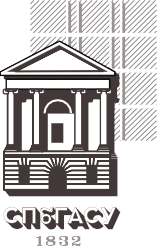 ЭКОНОМИКА И УПРАВЛЕНИЕ: ТЕНДЕНЦИИ И ПЕРСПЕКТИВЫМатериалы I Межвузовской научно-практической конференции факультета экономики и управленияЧасть II2–3 марта 2020 года2020САНКТ-ПЕТЕРБУРГСКИЙ ГОСУДАРСТВЕННЫЙ АРХИТЕКТУРНО-СТРОИТЕЛЬНЫЙ УНИВЕРСИТЕТ, 2020Министерство науки и высшего образования Российской ФедерацииСанкт-Петербургский государственный архитектурно-строительный университетЭКОНОМИКА И УПРАВЛЕНИЕ: ТЕНДЕНЦИИ И ПЕРСПЕКТИВЫМатериалы I Межвузовской научно-практической конференции факультета экономики и управленияЧасть II2–3 марта 2020 годаСанкт-Петербург2020УДК 69(063)Экономика и управление: тенденции и перспективы : ма- териалы I Межвузовской научно-практической конференции фа- культета экономики и управления. Часть II [2–3 марта 2020 года] ; Санкт-Петербургский государственный архитектурно-строитель- ный университет. – Санкт-Петербург, 2020. – 290 с. – Текст : не- посредственный.ISBN 978-5-9227-1055-8ISBN 978-5-9227-1057-2В сборнике представлены статьи участников I Межвузовской научно-прак- тической конференции факультета экономики и управления «Экономика и управ- ление: тенденции и перспективы», посвященной актуальным вопросам совре- менного состояния деятельности строительных организаций и строительной сферы в целом: изменениям в законодательстве и политики государства; раз- витию инновационной деятельности строительных организаций, в том чис- ле в области цифровых технологий; кадровой политике строительных орга- низаций и др.Печатается по решению Научно-технического совета СПбГАСУРедакционная коллегия:д-р экон. наук, профессор И. В. Дроздова (председатель); д-р экон наук, профессор В. В. Асаул;канд. экон. наук В. В. Виноградова;канд. экон. наук, доцент С. С. Корабельникова; д-р экон. наук, профессор А. А. Петров;д-р экон. наук, профессор Е. Г. Гужва; д-р экон. наук, доцент А. К. Моденов;д-р экон. наук, доцент В. А. Кощеев (ответственный редактор)ISBN 978-5-9227-1055-8ISBN 978-5-9227-1057-2© Авторы статей, 2020© Санкт-Петербургский государственный архитектурно-строительный университет, 2020ПРАКТИКА ОРГАНИЗАЦИИ СМЕШАННОГО ОБУЧЕНИЯПРИ ВНЕДРЕНИИ  ОНЛАЙН-ОБРАЗОВАНИЯTHE PRACTICE OF ORGANIZING BLENDED LEARNING IN THE IMPLEMENTATIONOF ONLINE-EDUCATIONРазвитие мировой экономики в настоящее время связано развитием цифровых и нанотехнологий. Высшее образование так же претерпевает изменения, современным трендом развития образования стало появление большого количества массовых открытых онлайн-курсов. В статье рас- сматриваются проблемы внедрения разработанных онлайн-курсов в об- разовательный процесс Института промышленного менеджмента, эко- номики и торговли (ИПМЭиТ) Санкт-Петербургского политехнического университета Петра Великого (СПбПУ). Отмечается, что СПбПУ прини- мает активное участие в создании Национального Портала Открытое об- разование, разрабатывает и размещает массовые открытые онлайн-курсы как на внешних, так и на внутренних порталах дистанционного обучения. Подробно раскрывается практика внедрения онлайн-курсов в образова- тельный процесс ИПМЭиТ, путем использования смешанной формы обу- чения. Описаны возникающие в ходе внедрения онлайн-обучения пробле- мы и предложения по их решению.Ключевые слова: массовый открытый онлайн-курс, смешанное обу- чение, методика преподавания, цифровизация, дистанционные образова- тельные технологии.The development of the world economy is currently linked to the develop- ment of digital and nanotechnology. Higher education is also undergoing chang- es. The modern trend in the development of education has become the emer- gence of a large number of mass open online courses. The article deals with the problems of implementing the developed online courses in the educational pro- cess of the Institute of Industrial Management, Economics and Trade (IIMET) of Peter the Great St. Petersburg Polytechnic University (SPbPU). It is noted that SPbPU takes an active part in the creation of the National Open Education Portal, develops and places mass open online courses on both external and inter- nal distance learning portals. The article describes in detail the practice of imple- menting online courses in the educational process of IIMET by using a blended learning. The article describes the problems that arise during the implementa- tion of online learning and offers to solve them.Keywords: mass open online course, blended learning, teaching methods, digitalization, distance learning technologies.Глобальная «цифровизация» всех сфер жизни населения, в том числе в экономике, ставит перед высшей школой задачу внедре- ния современных цифровых технологий в образовательный про- цесс. Система высшего образования, отвечающая современным вызовам, переживает кардинальные перемены, соответствующие мировым трендам развития. В современных условиях наблюда- ется стремительное и необратимое изменение методик препода- вания в высшем образовании. Замена части аудиторных занятий лекциями и практическими работами в онлайн-среде все чаще со- ответствует глобальному тренду цифровой эпохи. Проблемы при- менения смешанного обучения активно обсуждаются как отече- ственными, так и зарубежными учеными [1–3].Созданный ассоциацией вузов в 2015 г. Национальный Портал Открытое Образование, предназначен для создания качественных массовых открытых онлайн курсов (МООК), соответствующих тре- бованиям федеральных государственных образовательных стан- дартов (ФГОС). Санкт-Петербургский политехнический универ- ситет Петра Великого (СПбПУ), являющийся членом ассоциации, активно разрабатывает и размещает курсы авторских коллективов университета на данной платформе. К началу 2020 г. вузом разра- ботано 62 курса из 447, в том числе авторскими коллективами про-фессорско-преподавательского состава Института промышленного менеджмента, экономики и торговли Санкт-Петербургского поли- технического университета Петра Великого (ИПМЭиТ СПбПУ) в настоящее время разработано и размещено 14 курсов по на- правлению подготовки «Экономика и управление» на платфор- ме Национальный Портал «Открытое Образование». Все разра- батываемые курсы соответствуют требованиям ФГОС. В случае успешного выполнения всех контрольных мероприятий, включая итоговое тестирование (экзамен) с прокторингом выдается серти- фикат, в котором прописано количество зачетных единиц и оценка. Также авторские коллективы ИПМЭиТ приняли активное уча- стие в разработке онлайн-курсов на других платформах. Так, напри- мер, на внутренних порталах СПбПУ на базе платформы Moodle разработано и размещено 8 курсов в формате SPOC (Small Private Online Course). Кроме того, 6 онлайн-курсов разработано и разме-щено на портале Coursera.Внедрение онлайн-курсов в учебные планы было решено прово- дить путем организации смешанной формы обучения. Необходимо было разработать соответствующую локальную нормативную базу, позволяющую определить порядок и правила внедрения онлайн-кур- сов в учебном процессе. Первым основополагающим документом стало «Положение об организации и использовании электронного обучения и дистанционных образовательных технологий при ре- ализации образовательных программ высшего образования» [4].Смешанное обучение было организовано путем перерас- пределения аудиторной нагрузки на аудиторную и электронную. Переработка учебных планов Института промышленного ме- неджмента, экономики и торговли и включение электронных ча- сов в дисциплины началась в 2017 г. В учебных планах первого года обучения студентов появились электронные часы в 9 дисци- плинах, пять в первом семестре (Философия, Делопроизводство (Документационное обеспечение), Информатика, Концепции совре- менного естествознания, Экономическая теория: Микроэкономика) и четыре во втором семестре (История, Физическая культу- ра, Экономика предприятия. Часть 1, Экономическая теория: Макроэкономика) [5].Внедрение онлайн-обучения потребовало проведения всеобъ- емлющих организационных мероприятий, таких как [6]:подготовка необходимой нормативной базы;переработка содержания рабочих учебных планов;разработка порядка регистрации обучаемых на курсах;подготовка материально-технического обеспечения и сопро- вождения этих дисциплин в режиме «реального времени».Среди первокурсников было проведено анкетирование, целью которого была оценка внедрения онлайн-обучения в образователь- ный процесс. Всего было опрошено около 1500 студентов первого курса. Реализация смешанной формы обучения вызвала в основ- ном положительную реакцию у обучаемых.Достоинствами данной формы обучения, по мнению респон- дентов являются:возможность формирования своего графика работы с ма- териалом и заданиями (68 % от общего количества опрошенных);возможность формирования своего темпа изучения мате- риала (52 % от общего количества опрошенных);наличие большого спектра дополнительного материала в сжатом и переработанном для усвоения виде (25 %).В то же время желательную долю онлайн-обучения студенты оценивают по-разному: 68 % опрошенных видят ее в размере «ме- нее 50 %», 22 % – «менее 30 %», 6 % – «менее 70».При внедрении онлайн-обучения возникли определенные труд- ности, обусловленные новым форматом обучения.Трудности с регистрацией обучаемых на онлайн-курсы на первоначальном этапе, связанные с необходимостью использования учетной записи, привязанной к студенческой корпоративной по- чте. Многие студенты использовали учетную запись, привязанную к личной электронной почте для записи на курсы Национального Портала «Открытое образование» (НПОО). Это привело к появ- лению двойных аккаунтов, влияющих на объективность оценки знаний обучаемых.Наличие онлайн-курсов на различных платформах обуче- ния (НПОО, СДО СПбПУ, СДО ИПМЭиТ СПбПУ) приводит к не- обходимости внимательно отслеживать сроки контрольных меро-приятий. На начальном этапе это вызывает некоторые сложности, так как не все студенты достаточно самоорганизованы, и поэтому иногда пропускают контрольные сроки выполнения тестов.Обнаружилась слабая подготовленность к использованию информационных технологий в образовании иностранными сту- дентами из республик Средней Азии и Китая.Для преодоления возникших проблем на первом курсе ИПМЭиТ в 2019 г. в 1 семестре была введена факультативная дисциплина«Основы работы в электронной информационно-образовательной среде». Введение такой дисциплины позволило:разъяснить правила получения и использования «Единой системы идентификации» в СПбПУ;получить практические навыки по использованию серви- сов «Личный кабинет студента», «Корпоративная почта СПбПУ»;получить практические навыки по регистрации и обучению на внешних и внутренних порталах распределенной электронной образовательной среды.Проведение занятий по этой дисциплине позволило оперативно адаптировать первокурсников к смешанной форме обучения. В то же время следует отметить, что количество писем на электронную почту ответственного за внедрение электронного обучения в инсти- туте только возросло. Если в 1 семестре 2018 г. вопросов от студен- тов, связанных с обучением на онлайн-курсах составило пример- но 400, то в 1 семестре 2019 г. – 650. Вместе с тем, обнаружились проблемы с поздней регистрацией на онлайн-курсах иностранных студентов. Особенно явно были выявлены провалы студентов в ба- зовой подготовке по информационным технологиям из республик Туркменистан и Узбекистан. Для устранения обнаруженной про- блемы предлагается создать краткий «путеводитель по онлайн-об- разованию» для иностранных студентов и вручать его вместе со студенческим билетом после зачисления. Это позволит в доступ- ной форме еще раз напомнить о необходимости начать обучение с первого дня, выполнения заданий в указанные сроки и тем самым уменьшить количество отстающих первокурсников-иностранцев. В заключение следует отметить, что для успешного внедрения онлайн-курсов в образовательный процесс необходимо обратитьвнимание на разный уровень подготовки поступающих абитури- ентов в области информационных технологий. В качестве реше- ния данной проблемы предлагается организовать дополнительную подготовку к смешанному обучению перед поступлением в виде доступного дистанционного курса или проведение занятий для бу- дущих магистров в рамках летней или зимней школы.ЛитератураDalsgaard, C., Godsk, M. Transforming traditional lectures into problem- based blended learning: challenges and experiences. Open Learning: The Journal of Open and Distance Learning – 2007. – v. 22 (1) – pp. 29–42.Буримская Д. В. Смешанное обучение в высшем образовании. Информационное общество, вып. 1. – 2016. – с. 48–54. URL: http:/arc/infos- oc /emag.nsf/View /215F5A413A10D17344257FCD00434329 (дата обращения 25.12.2019).Graham, C.R. Blended Learning System: definition, current trend, and future directions. URL: http://curtbonk.com/graham_intro.pdf. (дата обращения 30.12.2019).Калмыкова С. В., Разинкина Е. М. Практика создания онлайн-курса и вне- дрения его в образовательный процесс вуза (опыт СПбПУ). Информационные ресурсы России. – 2018. – № 3 (163). – С. 38–42.Краснов С. В., Краснова С. А. Проблемы подготовки специалистов в про- цессе внедрения онлайн обучения. В сборнике: Фундаментальные и приклад- ные исследования в области управления, экономики и торговли. Сборник тру- дов научно-практической и учебной конференции: в 3 частях. – 2018. – С. 93–99.Краснов С. В., Краснова С. А. Особенности внедрения электронного обучения в высшем образовании. В сборнике: Фундаментальные и приклад- ные исследования в области управления, экономики и торговли. Сборник тру- дов научно-практической и учебной конференции. – 2019. – С. 38–42.ФИНАНСОВЫЕ РЕЗУЛЬТАТЫ КОМПАНИЙ ЛЮКСОВЫХ БРЕНДОВ КАК ПОКАЗАТЕЛЬ ПОВЕДЕНИЯ ПОТРЕБИТЕЛЕЙВ РФ В УСЛОВИЯХ КРИЗИСАFINANCIAL RESULTSOF LUXURY BRAND COMPANIESAS AN INDICATOR OF CONSUMER BEHAVIOR IN RUSSIA DURING THE CRISISВ статье представлен анализ российского рынка зарубежных товаров класса «люкс», а также анализ расходов и доходов населения на данные товары. В наше время учёными и специалистами ведутся работы по установлению тенденций развития российского рынка, на котором представлены товары представителей зарубежных люксовых брендов при помощи различных инструментов. В качестве объекта данного исследования были взяты расходы россиян на люксовые товары в период кризиса. В ходе работы было установлено, что динамика развития российского рынка имеет как положительные, так и отрицательные тренды в период кризиса, в частности, просматривается обратная зависимость покупательной способности россиян на люксовый сегмент от экономической ситуации в стране (продажи растут). Ключевые слова: зарубежные люксовые бренды, кризис, доходы, рас-ходы, финансовые результаты.In the article is presented an analysis of the Russian market of foreign lux- ury «goods», as well as analysis of expenditures and incomes of the population for these products. Nowadays scientists and specialists are working to establish trends in the development of the Russian market, which products are presented from representatives of foreign luxury brands using various tools. The object of this study was the spending of Russians on luxury goods during the crisis. In the course of this work it was found, that the dynamics of the Russian market has both positive and negative trends during the crisis, in particular, there is an in- verse relationship between the purchasing power of Russians in the luxury seg- ment and the economic situation in the country (sales are growing).Keywords: foreign luxury brands, crisis, revenues, expenses, financial results.Кризисные явления в нашей стране в последние 10–12 лет является неотъемлемой частью экономической ситуации и жизни покупателей. В статье выполнен экспресс анализ расходов и до- ходов россиян в период с 2008 по 2018 гг. На основании исследо- вания работ различных авторов (Засимова Л. С., Иванов А., Romir [1]) и анализа доходов и расходов россиян, данные для которого были взяты с сайта Росстата) было установлено, что кризис нега- тивно сказался на покупательной способности разных слоёв на- селения: произошло сокращение спроса на дорогие продукты пи- тания, ювелирную продукцию, лекарственные средства [2, 3]. Исходя из полученных данных, можно отметить прямую зависи- мость покупательной способности россиян от экономической об- становки в стране [4]. В этой ситуации можно привести в качестве примера концепцию Альберта Хиршмана «голос – выход», кото- рая заключается в том, что при несогласии с действиями (хотя это может быть и объективная, не зависящая напрямую от субъектов различных рынков тенденция, как правило, положительная дина- мика цен), граждане выражают свое недовольство двумя способа- ми. Они могут высказывать свое отношение через протесты, либо просто уходят с рынка как покупатели [5] (рис. 1).Другая картина складывается на рынке люксовых брендов.Выделим результаты общего анализа рынка зарубежных предста- вителей люксовых брендов в России. Выручка крупнейших мод- ных домов в России – Chanel, Christian Dior, Prada – показала рост в 2018 г. Для многих результаты прошлого года стали лучшими как минимум с 2014 г. Высокий спрос обеспечили гости ЧМ-2018 [6].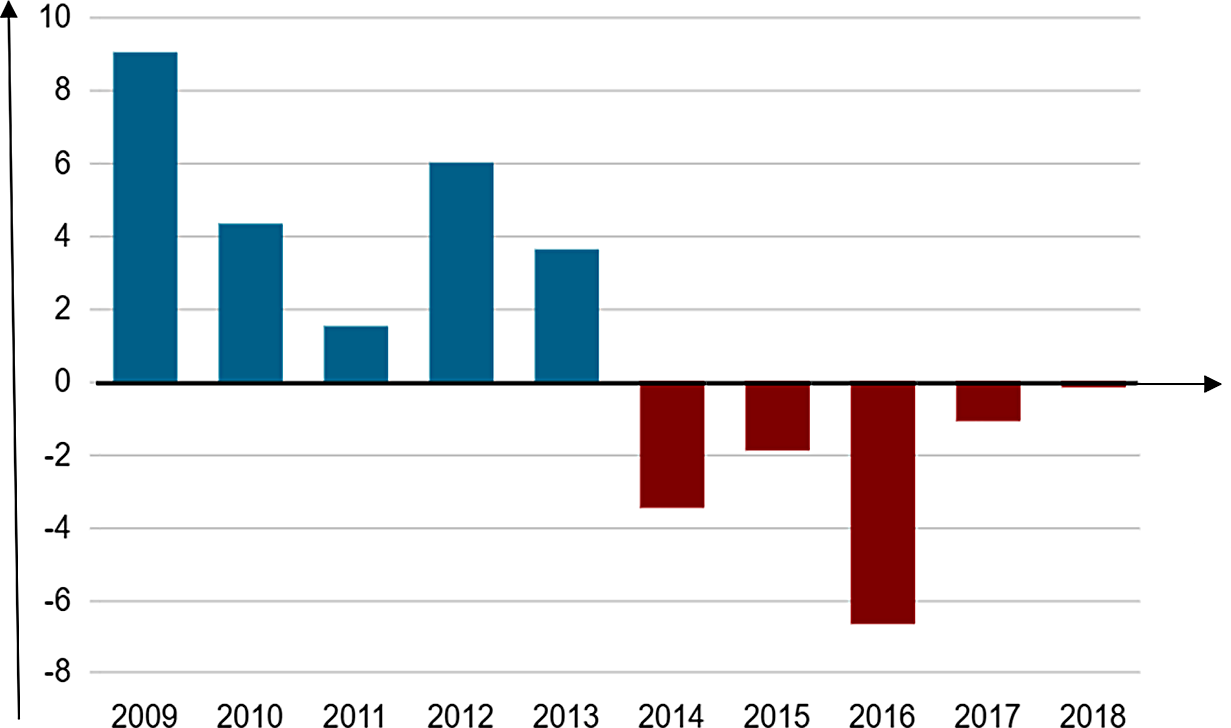 Рис. 1. Изменение реальных располагаемых доходов россиян за год, %Почти для всех проанализированных брендов результаты 2017 г. стали лучшими как минимум с 2014 г. Только для Chanel, несмо- тря на восстановление, самым высоким показателем пока остает- ся 2016 г. – тогда выручка российского филиала Chanel состави- ла 14,233 млрд руб. Рекордный за последние пять лет результат.В 2018 г. продажи люксовых модных брендов в России выросли на 5 %, до 248 млрд руб., следует из данных Fashion Consulting Group (FCG), в 2017 г. годовой прирост был равен 3 %. Восстановлению оборотов компаний в России помогло несколько факторов, отмечает гендиректор FCG Анна Лебсак-Клейманс: «В прошлом году, безус- ловно, одним из факторов стало резкое увеличение числа туристов из-за чемпионата мира по футболу. Кроме того, такие результаты российских брендов связаны с тем, что к спросу на люкс внутри страны присоединились новые категории покупателей, которые на фоне курса валют, инфляции отказываются от покупок этих това- ров за рубежом: то есть с учетом выросшей стоимости, например, авиабилетов, людям просто выгоднее покупать люкс в России».Дадим оценку финансовых отчетностей представителей за- рубежных компаний люксовых брендов на российском рынке.Приведённый в работе анализ рынка люксовых товаров предста- вителей зарубежных компаний в России показал интересные ре- зультаты: несмотря на постоянные колебания экономики страны, данным представителям удалось сохранить свою выручку в период с 2011 по 2017 гг. Данные результаты применимы к большинству брендов люксовых брендов зарубежных компаний, представлен- ных на российском рынке в различных отраслях. Для подтвержде- ния вышеперечисленных итогов были взяты компании, специали- зирующиеся как на производстве и продаже люксовых автомобилей (Rolls Royce, Range Rover, Audi, Mercedes), так и на производстве и продаже люксовой одежды и аксессуаров (Chanel, Louis Vuitton, Prada). Как и ожидалось, данные отдельных фирм совпали с дан- ными анализа всего рынка импортных люксовых товаров (рис. 2).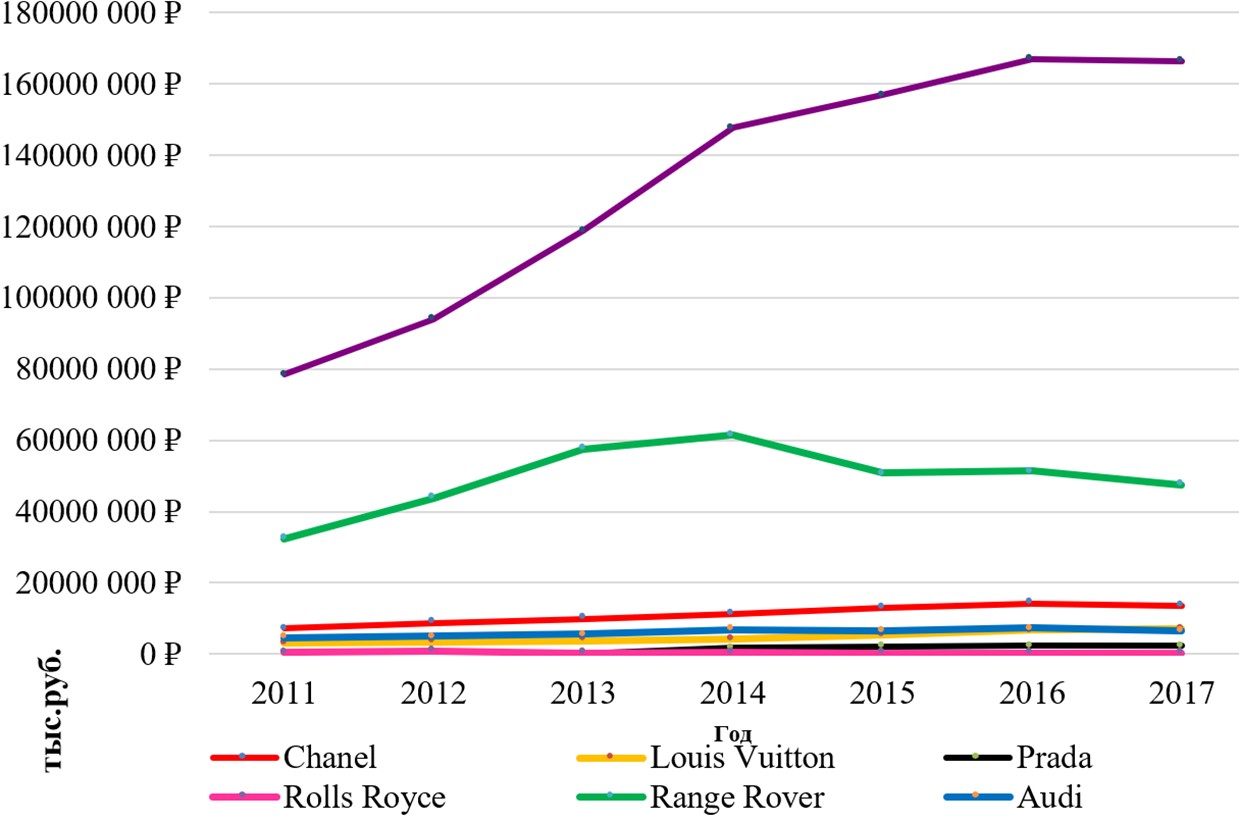 Рис. 2. Общий график выручки представителей зарубежных компаний на российском рынкеПолученные результаты позволяют сделать вывод, что нельзя установить тенденции развития российского рынка товаров клас- са «роскошь» с помощью анализа расходов россиян на данные то-вары, так как просматривается обратная зависимость покупатель- ной способности россиян на люксовый сегмент от экономической ситуации в стране.ЛитератураИванов А. Россияне стали массово отказываться от ювелирных украше- ний. – [Электронный ресурс]. – URL: https://secretmag.ru/news/rossiyane-stali- massovo-otk.. (дата обращения: 07.12.19).Romir // Россияне потратились по-крупному. [Электронный ресурс]. URL: https://romir.ru/studies/rossiyane-potratilis-po-krup. (дата обращения: 07.12.19).Засимова Л. С. // Расходы населения на лекарственные средства: что из- менилось во время кризиса? [Электронный ресурс]. URL: http://www.demoscope. ru /weekly/2016/0707/analit04.php (дата обращения: 07.12.19).Нерода Т. А // Мировой экономический кризис 2012–2013 гг. [Электронный ресурс]. URL: https://yandex.ru/turbo?text=https://novainfo.ru/ arti.. (дата обращения: 30.11.19).Хиршман А. О. Выход, голос и верность: Реакция на упадок фирм, ор- ганизаций и государств. М.: Новое издательство, 2009.Экономика брендов как глобальное явление. [Электронный ресурс]. URL: http://kapital-rus.ru/articles/article/ekonomika_bren. (дата обращения: 31.10.19).ПРОБЛЕМЫ И ПЕРСПЕКТИВЫ СТАНОВЛЕНИЯ НОВОГО ТЕХНОЛОГИЧЕСКОГО УКЛАДАВ РОССИЙСКОЙ ЭКОНОМИКЕPROBLEMS AND PROSPECTSOF FORMATION OF A NEW TECHNOLOGICAL PARADIGM IN THE RUSSIAN ECONOMYВ статье рассматривается циклическое развитие экономики с точки зрения российского экономиста Кондратьева Н. Д. Проанализирована вза- имосвязь временных периодов экономических циклов «кондратьевских волн» со сменой технологических укладов. Рассмотрены понятие техно- логического уклада, виды технологических укладов и причины их смен. Приведено научное обоснование отставания Российской экономики на со- временном этапе, обоснована необходимость скорейшего вхождения России в шестой технологический уклад. Сформулированы предложения по пре- одолению технологического отставания России в мировом пространстве, дальнейшего развития экономики, на основе производства высокотехно- логичной продукции.Ключевые слова: экономический цикл, технологический уклад, нанотех- нологии, научно-исследовательская работа, опытно-конструкторская работа.The article deals with the cyclical development of the economy from the point of view of the Russian economist Kondratiev N. D. analyzed the relation- ship of time periods of economic cycles “Kondratiev waves” with the changeof technological paradigms. The concept of technological paradigm, types of technological paradigms and the reasons for their changes are considered. The scientific substantiation of the lag of the Russian economy at the present stage is given, the necessity of Russia’s early entry into the sixth technological par- adigm is justified. Proposals are formulated to overcome the technological lag of Russia in the world space, further development of the economy, based on the production of high-tech products.Keywords: economic cycle, technological paradigm, nanotechnologies, re- search work, experimental design work.В современной экономике во многих странах наблюдается замедление развития экономики, роста ВВП. Многие страны пы- таются решить данную проблему, основываясь на теорию техно- логических укладов. Основу данной теории заложил российский экономист Кондратьев Н. Д., который являлся основоположником теории экономических циклов «кондратьевские волны». В 1920 г. Кондратьев описал, что мировая экономика развивается циклично, подъемы и спады сменяют друг друга, продолжительность цикла составляет 48–55 лет.Выделяются следующие кондратьевские волны (циклы) [1]:1-й цикл – с 1803 до 1841–1843 гг. (отмечены моменты ми- нимумов экономических показателей мировой экономики);2-й цикл – с 1844–1851 до 1890–1896 гг.;3-й цикл – с 1891–1896 до 1945–1947 гг.;4-й цикл – с 1945–1947 до 1981–1983 гг.;5-й цикл – с 1981– 983 до ~2018 гг.;6-й цикл – с ~2018 до ~ 2060 гг. (прогноз).Многие исследователи считают, что причиной возникнове- ния волн, подъема и спада экономики, является смена технологи- ческого уклада. Повышательная волна цикла – подъем экономики наблюдается в период возникновения и развития нового техноло- гического уклада, понижательная волна в период устаревания техно- логического уклада, в момент перехода от одного технологического уклада к другому наблюдается экономический кризис. Вопросами технологических укладов, в том числе исходя из «кондратьевских волн» занимались многие зарубежные и отечественные исследова- тели, среди них К. Маркс, Й. Шумпетер, С. Глазьев, Д. Львов и др.По мнению ученых, смена технологических укладов (волн) была вызвана при использовании человеком энергии новых ресурсов, что привело к созданию новых технологий и развитию новых отраслей:I технологический уклад основан на использовании энер- гии воды (в текстильной промышленности);II технологический уклад основан на использовании энер- гии пара, угля (в транспорте и др.);III технологический уклад основан на использовании элек- трической энергии (в тяжелое машиностроение и др.);IV технологический уклад основан на использовании энер- гии углеводородов и частичное использовании ядерной энергети- ки (нефтепереработка и др.);V технологический уклад основан на использовании атом- ной энергетики, электроники и др. (телекоммуникации и др.).на современном этапе ученые всего мира говорят о VI тех- нологическом укладе.Шестой технологический уклад основывается на применении нанотехнологий, оперирующих на уровне одной миллиардной ме- тра и способных менять молекулярную структуру вещества, прида- вая ему принципиально новые свойства, а также проникать в кле- точную структуру живых организмов, видоизменяя их в нужную сторону. Наряду с качественно более высокой мощностью вычис- лительной техники нанотехнологии позволяют создавать новые структуры живой и неживой материи, выращивая их на основе ал- горитмов самовоспроизводства [2, с. 6].Вхождение России в шестой технологический уклад на со- временном этапе является необходимостью по ряду причин, та- ких как дальнейшее развитие экономики, сохранения междуна- родного статуса страны и др.К сожалению, Россия значительно отстает от ряда стран по вхождению в шестой технологический уклад.Согласно исследованию Технологического института Джорджии (Georgia Institute of Technology) и сопровождающем его рейтинге – High Tech Indicators 2007. Россия занимает 31 место из 33-х стран в рейтинге High Tech Indicators 2007 г., с показателем технологи- ческого развития 15,8 баллов [3].Американский исследовательский центр RAND Corporation в 2006 г. опубликовал масштабное исследование «Глобальная тех- нологическая революция 2020». Согласно этому рейтингу, наи- большим потенциалом в создании новых материалов и техноло- гий, а также их применении на практике, обладают Соединённые Штаты (получили 5,03 балла), второе место Япония – 3,08 бал- ла, третье место Германия – 2,12. Россия оказалась первой сре- ди всех постсоветских государств и заняла в итоговом рейтинге 19 место – 0,89 балла [4].В 2015 г. структура производительных сил (по технологиче- ским укладам) России и США выглядела следующим образом [5]:II технологический уклад Россия – до 10 %, США – 1 %;III технологический уклад Россия – более 33 %, США – менее 15 %;IV технологический уклад Россия – более 50 %, США – около 20 %;V технологический уклад Россия – около 10 %, США – око- ло 60 %;VI технологический уклад Россия – 0,5 %, США – более 5 %. Структура производительных сил (по технологическим укла- дам) России начала отставать с V технологического уклада, даннаятенденция сохраняется в VI технологическом укладе.В докладе Аналитического центра при Президенте Российской Федерации «Человек и инновации» в 2018 г. приводится эксперт- ная оценка тенденций и перспектив научно-технологического раз- вития мира, России и Китая [6]. Отмечается, что технологическое отставание России наблюдалось уже в 80-х годах прошлого сто- летия, в 1990-х гг. Россия вступила в период глубокого техноло- гического и экономического кризиса. С 1990 по 2010 гг. уровень научного потенциала России снизился на 29 %, что объясняется сокращением числа исследователей в стране за этот период более чем в 2 раза. В то же время в Китае за этот же период наблюдает- ся стремительный рост этого показателя на 74 % за счет повыше- ния числа исследователей и роста количества патентных заявок. Таким образом, можно сделать вывод о научно-технологическом лидерстве Китая в настоящее время. Констатируется, что преж-ние лидеры США, Япония и Западная Европа перешли в стадию стагнации технологического и экономического развития. По про- гнозам аналитиков, в условиях развертывания научной революции к 2030 г. ожидается ускорение темпов мирового развития научно- го потенциала на 22 %, в России – на 20 %, в Китае –на 18 %. Тем не менее значительный научно-технологический прорыв в 1990– 2010 гг. позволит Китаю сохранить лидерство.На наш взгляд у России есть возможности вернуться к сво- им позициям на уровень II–IV технологических укладов. Для это- го необходимо:определить приоритетные направления развития науки и технологий, обеспечивающие конкурентоспособность нацио- нальной экономике;усилить государственную поддержку в финансировании фун- даментальных научно-исследовательских и опытно-конструктор- ских работ (НИОКР), составляющих основу будущих инноваций; создать крупные отечественные высокотехнологичные ком-пании;стимулировать спрос на высокие технологии и повышать экономическую отдачу от НИОКР и др.Используя выше перечисленные инструменты необходимые для формирования шестого экономического уклада, России удаст- ся совершить технологический прорыв и стать лидером в произ- водстве и экспорте высокотехнологичной продукции.Для обеспечения технологического прорыва в 2020–2050 гг. потребуется увеличение доли расходов на НИОКР в валовом вы- пуске России в 2,1 раза. В этом случае к 2050 г. доля затрат на на- уку в ВВП страны превысит среднемировой уровень на 7 процент- ных пунктов [6].ЛитератураКондратьевские волны: Длинные и среднесрочные циклы / Отв. ред. Л. Е. Гринин, А. В. Коротаев. – Волгоград: Учитель, 2014. – 360 с.Нанотехнологии как ключевой фактор нового технологического уклада в экономике / Под ред. академика РАН С. Ю. Глазьева и профессора В. В. Харитонова. – М.: «Тровант». 2009. – 304 с.Китай в скором времени отберёт у США мировое технологическое и эко- номическое лидерство. [Электронный ресурс] // Центр гуманитарных техно- логий. – 03.02.2008. 14:00. URL:https://gtmarket.ru/news/state/2008/02/03/1678Исследование RAND: Глобальная технологическая революция 2020. [Электронный ресурс] // Центр гуманитарных технологий. – 24.08.2006. 01:22. URL: https://gtmarket.ru/news/state/2006/08/24/109Бодрунов С. Д. Инновационное развитие промышленности как основа технологического лидерства и национальной безопасности России / Научный до- клад. [Электронный ресурс] // Научные доклады Института нового индустриаль- ного развития (ИНИР) им. С.Ю. Витте / СПб.: ИНИР, 2015. – 55 с. URL:https://inir. ru/wp-content/uploads/2015/09/Инновационное-развитие-промышленности-2.pdfДоклад о человеческом развитии в Российской Федерации за 2018 год / Под ред. С. Н. Бобылева и Л. М. Григорьева. – М.: Аналитический центр при Правительстве Российской Федерации, 2018. 172 с. [Электронный ресурс] URL:https://ac.gov.ru/files/ publication/a/19663.pdfУДК 331.1ОЦИФРОВКА И ОБЕСПЕЧЕНИЕ ДОСТУПА К АРХИВНОЙ ИНФОРМАЦИИ: ПРОБЛЕМЫ И ТЕНДЕНЦИИ В РАМКАХ ПЕРЕХОДАК ШЕСТОМУ ТЕХНОЛОГИЧЕСКОМУ УКЛАДУ В РОССИЙСКОЙ ЭКОНОМИКЕDIGITALIZATION AND ENSURING ACCESS TO ARCHIVAL INFORMATION: PROBLEMS AND TRENDS WITHIN THE TRANSITION TO THE SIXTH TECHNOLOGICAL ORDER IN THE RUSSIAN ECONOMYВ настоящее время широко обсуждается шестой технологический уклад в экономике, который предполагает массовую цифровизацию и за- мену человеческого труда использованием компьютерных программ. В ра- боте рассматривается проблема цифровизации государственных архивных учреждений в связи с научной работой исследователей, которые являют- ся пользователями архивов. Проблему доступа к историческим источни- кам, без которых невозможно полноценное научное историческое иссле- дование могла бы решить база данных с оцифрованными источниками, к которой исследователям мог бы быть предоставлен удалённый доступ за разумную плату.Ключевые слова: цифровая экономика, оцифровка документов, архи- вы, информация, база данных.The sixth technological order in the economy is widely discussed. It in- cludes massive digitalization and the replacement of human labor with comput- er programs. The problem of digitalization of state archives in connection with the research work of investigators is described. The problem of access to his- torical sources, without which a full scientific historical research is impossible,could be solved by a database with digitized sources. The base could be avail- able for a reasonable fee to researchers.Keywords: digital economics, document capture, archives, information, database.В настоящее время широко обсуждается шестой технологи- ческий уклад в экономике, который предполагает массовую циф- ровизацию и замену человеческого труда использованием ком- пьютерных программ. Важность перехода к цифровой экономике для Российской Федерации и необходимость активного внедре- ния цифровых технологий, в том числе в государственных учреж- дениях, была декларирована главой государства на Совете при Президенте Российской Федерации по стратегическому развитию и приоритетным проектам в 2017 г.: «Цифровая экономика – это не отдельная отрасль, по сути это уклад жизни, новая основа для развития системы государственного управления, экономики, биз- неса, социальной сферы, всего общества» [1]. Внедрение цифро- вых технологий необходимо как для быстроты и повышения каче- ства работы самих служащих, так и в интересах граждан, которых обслуживают эти учреждения.Хартия ЮНЕСКО «О сохранении цифрового наследия», приня- тая 15 октября 2003 г. гласит: «Цифровое наследие состоит из уни- кальных ресурсов человеческих знаний и форм выражения. Оно ох- ватывает ресурсы, относящиеся к области культуры, образования, науки и управления, а также информацию технического, правово- го, медицинского и иного характера, которые создаются в цифро- вой форме либо переводятся в цифровой формат путем преобра- зования существующих ресурсов на аналоговых носителях» [2].Аспекты цифровизации экономики многогранны. В настоящей работе рассматривается проблема цифровизации государственных архивных учреждений в связи с научной работой исследователей, которые являются пользователями архивов. Оцифровка архивных фондов, безусловно, должна стать одним из важнейших направле- ний работы архивов по трём основным причинам.Первая причина: оцифровка позволит сохранить информа- цию на ветхих носителях. В настоящее время проблема сохранно-сти документов по некоторым историческим эпохам стоит очень остро. Так, например, под угрозой полного обветшания находит- ся огромное количество документов XVII века, особенно относя- щихся к столбцовому делопроизводству. Столбцы, свернутые в бу- мажные свитки, иногда доходят до нескольких метров в длину и, в силу специфического способа хранения, буквально рассыпают- ся в руках при попытке развернуть их для прочтения. Также очень острой проблемой в нашей стране является сохранность докумен- тов 20–30 гг. XX в., зачастую написанных на бумаге плохого каче- ства и некачественными чернилами, и грифелями. Такая бумага так- же быстро ветшает, а тексты угасают и становятся нечитаемыми. Вторая причина: оцифровка, при правильной постановке ра- боты, даст возможность исследователям стать ближе к документу. В последние годы складывалась настораживающая практика, ког- да на общероссийском уровне делались попытки, правда в рамках мониторинга ситуации, разделить пользователей архивной инфор- мации на условные категории [3, с. 37–40]. Ученые – исследова- тели с этой точки зрения считаются приоритетными пользовате- лями, а генеалоги и любители-дилетанты не очень желательными посетителями архивов, отнимающими места в читальных залах у первой категории. Определенную роль здесь играет и тот факт, что генеалоги зачастую зарабатывают на поиске информации в ар- хивах, тем самым лишая государственные архивы платных запро- сов. Будучи профессиональным историком-исследователем, не могу, однако же, не заметить, что с точки зрения законодательства все пользователи равны: «Пользователь архивными документами имеет право свободно искать и получать для изучения архивные документы» [4]. Оцифровка наиболее востребованных докумен- тов большей частью решила бы и эту коллизию. В части архивов уже имеются базы оцифрованных источников, но зачастую доступ к ним возможен только в читальном зале архива. Исследователям приходится ездить в архивы, находящиеся в других городах, что не всегда возможно, как из-за трат на проезд и проживание, так и из-за невозможности покидать своё место работы. В связи с этим наиболее важным аспектом проблемы для исследователей являет- ся обеспечение удаленного доступа к оцифрованным источникам.С точки зрения самих архивов существует несколько аспектов данной проблемы: проблема стоимости оборудования и ресурсов, необходимых для поддержки базы данных, а также разработка про- граммного обеспечения, позволяющего на протяжении долгих лет хранить цифровые образы документов. Особенно остро эта пробле- ма стоит в отношении хранения научно – технической документа- ции. Проблему доступа к историческим источникам, без которых невозможно полноценное научное историческое исследование мог- ла бы решить база данных с оцифрованными источниками, к кото- рой исследователям мог бы быть предоставлен удалённый доступ за разумную плату, например, до 1000 руб./мес.В ряде архивов есть положительный опыт создания баз данных оцифрованных документов, в частности активно развивается это направление в Центральном государственном архиве Московской области. П. М. Петров отмечает в статье, опубликованной в журна- ле «Отечественные архивы», что в итоге ведущейся активной рабо- ты по оцифровке наиболее востребованных фондов, исследователи получат удаленный доступ к оцифрованной информации [5, с. 40]. Имеются оцифрованные документы и в ряде других федеральных и областных архивов, среди которых Российский государственный архив древних актов, Архив Российской Академии наук и ещё не- сколько федеральных и областных архивов. Интересный опыт ра- боты в этом направлении имеется у архивов Санкт-Петербурга. Портал «Архивы Санкт-Петербурга» [6] в понятной форме разъ- ясняет возможности пользования оцифрованной информацией, информирует о расценках на услугу и способах ее получения. Всего для зарегистрированных на портале пользователей обеспе- чен доступ к документам шести архивов. Среди оцифрованных дел и такие востребованные дела, как метрические книги, книги ре- гистрации ЗАГС, межевые дела, из-за доступа к которым в ориги- нале, чаще всего, ранее и возникали проблемы у исследователей. Подобную услугу оказывает и Государственный архив Ярославской области [7], развивается это направление в архивах Тюменской, Самарской областей [8]. Безусловно, это положительный опыт, ко- торый показывает, что вполне реально сделать подобную систе- му и во всех государственных архивах России. В последнее вре-мя, например, в Хабаровске, появились и примеры оказания услуг через сайт госуслуг.Среди факторов, которые тормозят расширение работ по оциф- ровке и обеспечению доступа к электронным образам докумен- тов, можно выделить два основных: недостаточность правового регулирования процесса (изменения, предложенные в закон об архивном деле в 2018 г. в части регулирования удаленного досту- па к оцифрованным документам, до настоящего времени так и не приняты) [9] и недостаточность финансирования.Тенденция к расширению доступа пользователям информа- ции к оцифрованным документам, безусловно, носит всеобщий характер. В зарубежных архивах, например, в Латвии, Эстонии можно просматривать документы бесплатно, пройдя регистра- цию на сайте архива, в Финляндии бесплатно и не регистриру- ясь, в Швеции за абонентскую плату [10]. Переход на цифру су- щественно облегчает доступ граждан государства к необходимой им информации.Таким образом, можно сделать вывод о том, что развитие ар- хивного дела в Российской Федерации в части обеспечения до- ступа к информационным ресурсам государственных архивов на- ходится в русле мировых тенденций. Однако же, темпы принятия необходимых правовых решений, финансового обеспечения ра- бот по оцифровке документов пока остаются недостаточными, по- этому эти работы не носят повсеместный характер. Повышение доступности архивной информации с помощью оцифровки до- кументов, позволит в равной степени для всех граждан страны не только лучше узнать свою историю, но и облегчит принятие управленческих решений путем изучения истории экономических и политических процессов, развивающихся в обществе в течение многих столетий.ЛитератураЛатухина К. Арифметика будущего // Российская газета. 6 июля 2017 г.№ 146(7312).О сохранении цифрового наследия. Хартия ЮНЕСКО. URL: https:// www.un.org/ru/documents/ (дата обращения: 10.02.2020).Гусева Т. В. Пользователь читального зала Центрального архива Нижегородской области: итоги анкетирования // Отечественные архивы. 2017.№ 2. С.37–40.Федеральный закон «Об архивном деле в Российской Федерации» от 22.10.2004 №125-ФЗ // Российская газета. 27 октября 2004 г. № 0(3614).Петров П. М. Как оцифровывают Архивный фонд Московской обла- сти // Отечественные архивы. 2018. № 2. С. 38–40.Архивы Санкт-Петербурга. URL: https://spbarchives.ru/web/group/paid_ access. (дата обращения: 10.02.2020).Государственный архив Ярославской области. URL: http://www.yararchive. ru. (дата обращения: 10.02.2020).Росархив хочет сделать доступ к российским архивам удаленным и плат- ным. URL: http://d-russia.ru. (дата обращения: 10.02.2020).О внесении изменения в статью 26 Федерального закона «Об архив- ном деле в Российской Федерации». Проект Федерального закона. URL: https:// regulation.gov.ru/ (дата обращения: 10.02.2020).Исакова Е. В. Формирование фонда пользования и организация до- ступа к электронным ресурсам ЦГИА СПб. URL: https://spbarchives.ru/ (дата обращения: 10.02.2020).СОВРЕМЕННЫЕ МЕТОДЫ ОЦЕНКИ ЭФФЕКТИВНОСТИ СТРОИТЕЛЬНЫХ ОРГАНИЗАЦИЙMODERN METHODSFOR ASSESSING THE EFFECTIVENESS OF CONSTRUCTION ORGANIZATIONSВ данной работе рассматривается проблема значимости оценки эффек- тивности строительной организации, а также современные методы оценки эффективности деятельности организации. Так как современная рыночная экономика ужесточает условия нахождения на достаточно высокой конку- рентной позиции, то следует более детально и углубленно изучать факто- ры, влияющие на прибыль и на другие финансовые показатели. Для того, чтобы более грамотно оценить насколько эффективно используются ресур- сы организации, необходимо определиться, каким именно образом будут исследоваться определенные факторы, влияющие на эффективность ор- ганизации. Именно поэтому в данной статье будут также рассматриваться современные методы оценки эффективности строительных организаций. Ключевые слова: эффективность, финансово-хозяйственная деятель- ность, рентабельность, горизонтальный метод, вертикальный метод, срав-нительный анализ, факторный анализ.In this paper, we consider the problem of the significance of assessing the effectiveness of a construction organization. Since the modern market econo- my tightens the conditions for being in a fairly high competitive position, it is necessary to study in more detail and in-depth factors affecting profit and other financial indicators. In order to more competently evaluate how efficiently theorganization’s resources are used, it is necessary to determine how exactly cer- tain factors affecting the organization’s effectiveness will be investigated. That is why this article will also consider modern methods for assessing the effec- tiveness of construction organizations.Keywords: Efficiency, financial and economic activity, profitability, hori- zontal method, vertical method, comparative analysis, factor analysis.Организация как субъект рыночных отношений и объект управ- ления рассматривается как постоянно изменяющаяся система. Это обозначает, что она представляет собой совокупность коррелиро- ванных и взаимодействующих между собой различных элементов, таких как: технические, социально-экономические, организацион- ные и другие, которые помогают организации достигнуть главной цели – получение прибыли при минимальных затратах и сохране- ние позиций на рынке. Каждый день организация и каждый элемент подвергаются влиянию со стороны внешних факторов, таких как политические (законодательство), экономические (кризис, уровень цен на рынке, конкуренция) и социальные (поведение потребите- ля), а также внутренних факторов (работа отделов организации). Каждый элемент в этой сложной системе в процессе произ- водства сосредотачивает в одном месте различные виды ресурсов, такие как материальные, человеческий капитал и другие. Таким образом, организация представляет собой сложную систему эле- ментов, которые в свою очередь состоят из других элементов и об-разуют подсистемы.Опираясь на разнообразные определения можно сделать вывод, что эффективность – это соотношение всех затрат организации и эко- номического результата, отражающее выгоду. Например, эффектив- ность организации может выражаться в показателях чистой прибыли. Эффективность организации на рынке – понятие, которое рас- сматривает деятельность организации со стороны ключевых аспек- тов ее деятельности. В зависимости от конечной цели организации можно оценить эффективность различных видов ее деятельности. Например, эффективность производственной, финансовой, марке- тинговой, хозяйственной деятельности, а также эффективность ра-боты коллектива организации.Из-за постоянного изменения внешних факторов, которые мо- гут влиять на деятельность организации, руководству приходится изменять свои решения относительно конкурентоспособности и эко- номической эффективности. Чтобы строительная организация мог- ла быть лидером на рынке и не уступать в позициях конкурентам, нужно обратить внимание на новинки научно-технического про- гресса, различных инновационных механизмов, применить новые модели управления персоналом, учета и анализа данных, а также улучшить свою деятельность относительно сбыта продукции. Таким образом, можно сформировать актуальность поиска метода оценки эффективности деятельности строительной организации с целью разработки дальнейшей тактики и стратегии, которая будет совер- шенствовать деятельность строительной организации, например, стратегия устойчивого развития. Правильный выбор метода оцен- ки эффективности позволит также оценить и выделить главные ре- зервы, обеспечивающие рост главных экономических показателей, выделить сильные и слабые стороны организации и угрозы, из- за которых могут возникнуть риски спада показателей и кризисы. Важно также уделить внимание подходам к оценке эффектив- ности. Существует несколько главных подходов: системный, си-туационный, целевой и многопараметрический.Системный подход рассматривает изучение большого количе- ства информации, которая имеет различное происхождение с помо- щью более детальных и частных показателей. Этот подход вклю- чает в себя разные факторы:выявляет все принципы критерия, который оценивают;исследует все принципы всеми подходящими методами анализа;собирает и оценивает результаты;разрабатывает пути повышения эффективности. Конечная цель применения системного анализа – повыше-ние эффективности путем включения всех принципов оценивае- мого критерия и получение одного показателя для сравнения объ- ектов исследования.Так как строительная отрасль представляет собой сложную систему, и строительные организации состоят из различных от-делов, показатели которых выражаются не только в количестве, но и в качестве, то целесообразным решением, в некоторых слу- чаях, использовать ситуационный подход, который предполагает, что при определенных ситуациях и случаях используются опре- деленные методы анализа и оценки эффективности, которые под- ходят под этот конкретный случай.Если рассматривать организацию как коммерческую едини- цу, то для оценки эффективности деятельности такой организации подходит целевой подход. При применении этого метода успеш- ность организации рассматривается с точки зрения прибыльности. То есть прибыльность рассматривается как главная цель компании. Однако из-за постоянно изменяющихся внешних условий опера- тивные цели организации отследить сложнее, именно поэтому ре- зультат может быть не совсем точным и достоверным, и менедже- рам сложнее принимать управленческие решения по выработке дальнейших действий. Чтобы оценить эффективность деятельно- сти организации недостаточно оценивать конкретную стратегию, необходимо все же рассматривать организацию как систему.Многопараметрический метод создает акцент на относи- тельной важности различного рода интересов в организации, как групповых, так и индивидуальных. То есть каждый человек или каждая из групп в организации будут работать таким образом, чтобы получить выгоду. Но конечный результат и ожидания мо- гут не совпадать с мнением и ожиданием других групп и отдель- ных личностей. Таким образом, встает главный вопрос много- параметрического подхода, каким образом менеджеры должны построить работу, чтобы результат удовлетворял всех, кто всту- пает в процессе в контакт с организацией, если деятельность ор- ганизации может быть признана эффективной или нет, в зависи- мости от судящей стороны?Одним из решений этого вопроса является сосредоточенное внимание каждого клиента на ресурсах, которые имеют ценность для организации.Эффективная финансово-хозяйственная деятельность строи- тельной организации предполагает собой выполнение всех планов, отсутствие каких-либо задержек и простоев, следование норма-тивам качества, а также удовлетворенность потребителей выпу- скаемой продукцией. Для оценки этих показателей используется анализ хозяйственной деятельности, который помогает изучить тенденции развития, принять правильные управленческие реше- ния, а также осуществить контроль хода выполнения выбранных решений. В определенный момент, эти ресурсы имеют либо мень- шую, либо большую важность, и организация является либо эф- фективной, либо неэффективной настолько, насколько она удов- летворяет интересы каждого.Чтобы выявить насколько организация может удовлетворить интересы клиентов необходимо вовремя производить анализ хо- зяйственной деятельности организации. Обычно применяют сле- дующие методы анализа:анализ маркетинговой деятельности;анализ главных экономических показателей деятельности строительной организации;анализ имущества и эффективности использования капитала;анализ инвестиций деятельности организации.Таким образом, анализ финансово-хозяйственной деятельно- сти организации можно рассматривать как один из методов оценки эффективности, обеспечивающее развитие исследуемых показате- лей. Можно увидеть, что ключевыми показателями деятельности строительной организации могут выступать финансовые показа- тели, такие как выручка, объем продаж, количество сделок, фак- тическое выполнение плана продаж, показатели эффективности работы персонала, связанные с мотивацией сотрудников, могут быть выражены в количестве новых клиентов, и в объеме выруч- ки по сделкам, совершенных с ними, а также показатели марке- тинговой деятельности и рекламы.Важно отметить, что оценка эффективности сервисных от- делов носит качественный характер и позволяет оценить следу- ющие факторы:удовлетворение потребителей;выполнение планов;следование нормативам;своевременность поставок материалов.Также при оценке показателей финансовой деятельности орга- низации ключевое внимание уделяется таким показателям как рента- бельность и прибыль. Чем больше прибыль организации, тем боль- ше возможность поддерживать свою производственную деятельность с использованием более качественных материалов, более инноваци- онных механизмов производства, что приведет к росту производи- тельности труда и фондоотдачи, и более надежных инструментов сбыта продукции. Самым обобщающим показателем эффективно- сти является процент рентабельности, так как он показывает отно- шение чистой прибыли к сумме оборотных и основных средств. Коэффициент рентабельности показывает, насколько эффективно организация использует свои ресурсы, такие как материальные, тру- довые, денежные и другие. Обобщая, можно сказать, что рентабель- ность продукции показывает, что производство и реализация како- го-либо продукта приносит организации прибыль. Соответственно нерентабельное производство – это производство, от деятельности которого организация не получает прибыль, а отрицательная рента- бельность – это деятельность, приносящая лишь убытки.Существуют два вида рентабельности: рентабельность про- даж и рентабельность активов.Рентабельность продаж показывает, какова доля прибыли в ка- ждом заработанном рубле. Она указывает на то, насколько эффек- тивна ценовая политика организации, и насколько хорошо органи- зация держит под контролем издержки.Рентабельность активов является относительным показате- лем эффективности и показывает, насколько организация способ- на порождать прибыль. Также указывает на то, какая у органи- зации доходность и эффективность, не беря во внимание объем заемных средств.Таким образом, рентабельность является одним из достовер- ных показателей для оценки эффективности, но на сегодняшний момент для более подробного анализа основных показателей ис- пользуют также вертикальный и горизонтальный метод, а также факторный и сравнительный анализ.Горизонтальный метод – метод, который используется для того, чтобы получить данные о постоянно изменяющихся (дина-мических) процессах в определенный промежуток времени. Он достаточно прост и помогает проследить за темпами изменений определенного вида прибыли или рентабельности. Также важно отметить, что этот вид анализа позволяет обнаружить закономер- ности бизнес-процессов и внести некоторые коррективы в планы. Вертикальный метод более сложный и углубленный. Он позво- ляет изучить системы объеденных показателей, которые формиру- ют прибыль. При использовании вертикального метода прибыль строительной организации принимают за 100 %, а все остальные факторы, составляющие ее, подвергаются детальному и углублен- ному анализу в процентах. Таким образом, при использовании этого метода можно оценить каждую из статей (доходную и рас- ходную) и то, насколько рационально используются средства в кон-кретной ситуации.При использовании сравнительного метода все внимание со- средотачивается на том, чтобы сравнить между собой значения аналогичных показателей. На сегодняшний момент, исследовате- ли выделяют несколько форм сравнительного метода:сравнение показателей прибыли и рентабельности органи- зации, которую исследуют с аналогичными показателями органи- заций-конкурентов, что поможет выявить позицию среди конку- рентов на рынке;сравнение показателей прибыли и рентабельность факти- ческих с показателями, которые были запланированы, что помо- жет выявить на каком промежутке времени и при каких обстоя- тельствах произошли отклонения;сравнение показателей прибыли и рентабельности среди дру- гих дочерних организаций или различных филиалов, чтобы просле- дить, какая из этих единиц наименее эффективна, а какая – более. Также особый интерес представляет собой факторный ана- лиз, который позволяет оценить определенное влияние различных факторов на исследуемые показатели и также он помогает понять,какие пути развития организации будут наиболее оптимальны.Не стоит забывать и про качественные анализы прибыли, при которых становится возможна оценка источников ее формирова- ния. Рост таких показателей, как объем продаж или производствапри низкой себестоимости говорит о высоком уровне качествен- ной структуры, если же ситуация приобретает противоположный вид, то это говорит о низком качестве прибыли.Таким образом, можно сделать вывод о том, что оценка эффек- тивности деятельности любой строительной организации является необходимой частью, для того, чтобы более точно оценить факти- ческое состояние финансовых показателей и определить пути раз- вития организации с наименьшими издержками.ЛитератураАбрамов Н. С. Экономическая эффективность и конкурентоспособность: учеб. пособие. Тамбов: Изд-во Тамб. гос. техн., ун-та, 2016. 312 с.Аппоев Р. К. Финансовый анализ как инструмент принятия управленче- ского решения // Проблемы современной экономики. – № 8. – 2012. – С. 49–52.Бекетов Н. В., Федоров В. Г. Концепция управления эффективностью компании // Экономический анализ: теория и практика. 2016. № 4. С. 2–4.Бердникова Л. Ф. Система показателей для анализа ресурсного потен- циала организации / // Вектор науки, 2010. № 1. С. 42–44.Виленский П. Л., Лившиц В. Н., Смоляк С. А. Оценка эффективно- сти инвестиционных проектов. Теория и практика. – М.: Дело, 2008. – 1104 с.Маркарьян Э. А. Экономический анализ хозяйственной деятельности: учебное пособие. – М.: КНОРУС, 2012. – 536 с.Савицкая Г. В. Анализ хозяйственной деятельности предприятия: учеб- ник. – М.: ИНФРА-М, 2012. – 425 с.ЦИФРОВЫЕ ФАКТОРЫ, ВЛИЯЮЩИЕ НА ДЕЯТЕЛЬНОСТЬ СТРОИТЕЛЬНОЙ ОРГАНИЗАЦИИDIGITAL FACTORSOF INFLUENCE ON THE ACTIVITIES OF THE CONSTRUCTION ORGANIZATIONВ статье рассмотрены основные аспекты деятельности, на которые влияет цифровизация. Проведен анализ влияния цифровизации на конку- рентоспособность организации, а также влияние на внешнюю и внутрен- нюю среду. Отмечено текущее положение российского строительно рын- ка относительно цифровой стратегии.Ключевые слова: цифровизация, цифровая экономика, факторы циф- ровизации, строительная организация, цифровые технологии, инновации.The article discusses the main aspects of activities that are affected by dig- italization. The analysis of the impact of digitalization on the competitiveness of the organization, as well as the impact on the external and internal environ- ment. The current situation of the Russian construction market with respect to digital strategy is noted.Keywords: digitalization, digital economy, factors of digitalization, con- struction organization, digital technologies, innovations.Одной из наиболее обсуждаемых тем на сегодня является циф- ровая экономика. В конце января 2019 г. в открытом доступе по- явились паспорт национальной программы «Цифровая экономика» и паспорта всех шести федеральных проектов, входящих в состав национальной программы, принятой в соответствии с Указом Президента России от 7 мая 2018 г. № 204 «О национальных це- лях и стратегических задачах развития Российской Федерации напериод до 2024 года» и утвержденной 24 декабря 2018 г. на засе- дании президиума Совета при Президенте России по стратегиче- скому развитию и национальным проектам [1].Цифровая трансформация архитектуры, инжиниринга и стро- ительной индустрии ведет нас к новым формам процессов, с по- мощью которых проектируются, возводятся и эксплуатируются здания и сооружения, а также к новым формам организации, в ко- торых работают и взаимодействуют профессионалы. Некоторые виды деятельности обычного процесса строительства исчезают, другие наоборот – появляются, анализируются процессы работ и возникают новые отношения, роли и обязанности. Сейчас уже есть определенный процент архитектурно-строительных органи- заций, которые уже заняты процессом цифровизации своей дея- тельности, однако еще мало известно о новых формах процессов и организации, связанных с ним [2].Так, из более чем 80 опрошенных зарубежных организаций 28 % респондентов уже имеют цифровую стратегию, 56 % нахо- дятся в процессе разработки такой стратегии и 16 % не видят не- обходимости ее наличия [3]. Тем не менее, у первой доли органи- заций есть еще работа, которую необходимо провести, прежде чем они действительно будут готовыми к цифровому будущему. Что ка- сается российских организаций, то в России строительство – одна из наиболее консервативных областей с точки зрения цифровиза- ции. Подтверждает эти слова индекс сетевой готовности, применяе- мый для оценки готовности страны к цифровой экономике. Индекс строится на основе 3 индексов-компонентов (среда, готовность, использование), каждый из которых включает по три подындек- са, характеризующих, соответственно: рыночную, политическую и инфраструктурную среду; готовность населения, предприятий и органов власти к применению сетевых технологий; использова- ние информационно-коммуникационных технологий населением, предприятиями и органами управления. Россия за год не измени- ла позицию в рейтинге индекса, оставшись в 2018 г. на 41 месте. Как отмечается, продвижение России в рейтинге сдерживается из- за слабой и ухудшающейся нормативно-правовой базы (индикатор«Политическая среда и регулирование», 88 место). Слабые пози-ции по таким показателям, как «Эффективность законодательных органов» (81 место), «Судебная система» (81 место), «Защита ин- теллектуальной собственности» (123 место) и пр. [4].Тем не менее, интерес к новым технологиям у российских строительных организаций есть, вызванный, прежде всего тем, что в результате внедрения цифровых технологий, по оценкам экспер- тов, расходы на проектирование могут сократиться на 10–30 %, на хранение запасов – на 20–50 %, производительность труда – повы- ситься на 45–55 %, точность прогнозирования – на 85 %, а сроки реализации проекта – сократиться на 20–50 %. Реальными доказа- тельствами служат следующие зарубежные организации.«ALEC» [5] – строительная организация из ОАЭ. Основные моменты деятельности: в организации существует единая систе- ма обмена данными, источником файлов и чертежей является одна система, без локальных дублирующихся копий с актуальными файлами; происходит внутреннее обсуждение проекта между со- трудниками: оставляются комментарии, вносятся замечания; осу- ществляется взаимодействие с заказчиками, обеспечены удобный доступ через браузер и получение быстрого отзыва по результа- там работы. Как отмечается на официально сайте организации:«Эффективное использование передовых технологий продолжа- ет оставаться приоритетом».«HASSAN ALLAM HOLDING» [6] – ведущая частная ин- жиниринговая, строительная и инфраструктурная организация Египта с более чем 80-летним опытом работы в области проекти- рования, снабжения и строительства, строительных материалов и коммунальных услуг. Была собрана статистика работы по клю- чевым процессам для обычного режима работы и использования общей среды данных, которая показала, что с применением техно- логии по этапам проектирования период сократился с 5 до 2 дней, а по согласованию с заказчиком – с 15 до 7 дней.Так, 48 % российских компаний указали на важность это- го вопроса, а 87 % топ-менеджеров, которые занимаются страте- гическим планированием, отмечали необходимость менять теку- щую бизнес-модель компании в течение ближайших 3–5 лет [7]. Примерно четверть опрошенных признали, что цифровая трансфор-мация является одним из стратегических приоритетов на ближай- шие годы. При этом очень многие компании уже экспериментируют с новыми цифровыми технологиями для повышения эффективно- сти своих бизнес-моделей.Так или иначе, независимо от уровня подготовки организации, цифровизация оказала влияние на такие аспекты деятельности как:способы организации и ведения бизнеса, маркетинговые стратегии;обеспечение организации необходимыми ресурсами;производственные и транзакционные издержки, снижаю- щиеся в цифровой среде;сетевой эффект и эффект масштаба, которые становятся глобальными.Использование цифровых технологий и рост конкуренции стали причиной появления таких тенденций, как укрепление отношений с покупателями, а также общение с ними в цифровой среде и сво- евременная реакция на изменения их предпочтений и желаний. Не только в цифровом строительстве, но и в цифровой экономике в целом работа с покупателем индивидуализируется, практикуют- ся вовлеченность в его задачи и сопереживание. Цифровые тех- нологии позволяют организовать эффективный сбор информации о потребителе, а значит – своевременно адаптировать предложение организации под его потребности, повысить узнаваемость бренда и продукта для целевой аудитории. Последний актуальный тренд на рынке – использование больших данных для принятия реше- ний о концепции объекта или его расположении.Экономия транзакционных издержек, достигаемая за счет цифровых технологий, выявляет новый потенциал, а также предъ- являет новые запросы и требования к рынку. В результате сокра- щается срок жизни не только товара, но и самой организации. Как следует из отчета [8] «Credit Suisse», сейчас продолжитель- ность жизни компании из списка «S&P 500» (фондовый индекс, в который входят 500 крупных организаций, зарегистрирован- ных на американских фондовых биржах [9]) – около 20 лет, в то время как в середине прошлого века она была в три раза больше. Авторы доклада при этом ссылаются на аналитиков, наиболеечасто считающих, что деструктивными силами являются: авто- матизация, регулирование, оцифровка, рост конкуренции и пере- мещение к «новой энергии».Эти факторы обязывают организацию обеспечивать внутри себя инновационную культуру, креативно подходить к осущест- влению своей деятельности и постепенно отказываться от уста- ревших методов ведения бизнеса.При внедрении «цифры» в организации, помимо внутренних изменений, неизбежны и изменение во внешней среде как отно- шения с конкурентами. Так, например, может произойти объеди- нение конкурентов, обусловленное осуществлением деятельности на основе различных цифровых платформ.С другой стороны, возможно наступление такой ситуации, ког- да один из конкурентов приобретает новые конкурентные преиму- щества за счет цифровых технологий и резко вырывается вперед, опережая других по времени, стоимости и качеству товаров и ус- луг. В этом случае легко представить, как могут измениться в луч- шие основные показатели деятельности организации, обеспечивая рост эффективности в целом.Организациям так или иначе придется подстраивать свои ме- тоды ведения бизнеса, определяющие создание стоимости в уже освоенных или новых сегментах рынка, изменять маркетинговую политику и логистику, а также расширять номенклатуру производ- ства новыми товарами и услугами.Можно сказать, что такие изменения в конкурентной среде как с точки зрения спроса, так и предложения, заставляют организа- цию быть мобильной, эффективной и передовой, для того чтобы как минимум сохранить занимаемое положение на рынке.Что касается товаров и услуг, то за счет их улучшения с по- мощью цифровых технологий, они становятся новыми источни- ками прибыли. Получая полную информацию о режиме работы, эксплуатации и износа, бизнес организации может контролиро- вать постоянное улучшение качества без существенного измене- ния товара. Технологические новшества трансформируют управ- ление активами организации. На строительные объекты, как на товары, этот фактор относится напрямую. Так, например, внедре-ние системы «Умный дом» предоставляет конечному потребите- лю следующие преимущества.Система берет на себя обязанность по обслуживанию при- боров и коммуникаций.Облегчает эксплуатацию современной бытовой техники.Контролирует работу осветительных приборов и установ- ку времени их автоматического отключения, или включения, если в этом возникает необходимость.Поддерживает комфортную температуру и влажность в по- мещении.Управляет обогревающими системами.Управляет охранными системами.Предотвращает возникновение опасных утечек в инженер- ных системах дома.Управляет автоматическими воротами, ставнями, и прочи- ми функциональными возможностями.Имеет свойство сопряжения с мобильными устройствами, что позволяет управлять системой на расстоянии [10].Правда, сейчас данная система приобретается и устанавлива- ется потребителями самостоятельно, а не внедряется строитель- ной организацией на этапе возведения объекта. Так, сегодня пре- обладает использование «умных» решений в частном секторе, а не в коммерческом. Конечно, российский рынок недвижимости уже знает примеры «умных» жилых комплексов во всех сегмен- тах, от премиум до эконом, также по данным опроса, предложе- ние более 30 % опрошенных строительных организаций включа- ет элементы цифровых решений (как пакет «Умный дом»), но все же процесс интеллектуализации многоквартирных домов идет не очень быстро [11].Такая многофункциональность системы приносит пользу не только основной массе потребителей, но также уделяет большое внимание людям пожилого возраста и людям с ограниченными возможностями, что для строительной организации будет несо- мненным преимуществом.Сегодня новым источником прибыли и фактором конкуренто- способности бизнеса организации может стать цифровой капитал.Как уже отмечалось, важным фактором развития современ- ных организаций, которые работают с цифровыми технологиями, является креативность сотрудников. В условиях цифровой транс- формации и цифровой экономики уже недостаточно совершен- ствования человеческого капитала для получения сверхприбыли. Важным фактором становится формирование креативного капи- тала, владение которым приносит поток сверхприбыли при реа- лизации креативных идей [12].При переходе на цифровизацию процессов организации не- избежно придется менять свою организационную форму и опе- рационные модели. Сейчас набирает обороты такая модель как платформа, основанная на сетевом эффекте. Такая цифровая плат- форма объединяет воедино не только потребителей, но и потреби- телей товаров и услуг, помогая более точно определить их пред- почтения и пожелания. В российской практике уже есть опыт применения таких платформ. Так на мероприятии, посвященно- му эффективному взаимодействию на стройке и Connected BIM, Александр Бойцов, заместитель директора по развитию «Bonava», рассказал о том, что в 2016 г. «Bonava» перешла на новую плат- форму «BIM 360 Team», которая предлагает функции управления данными и совместной работы с улучшенным контролем доступа, неограниченным хранилищем и многим другим. К тому моменту собственное проектирование уже осуществлялось на ПО Autodesk Revit, и 60–90 % чертежей делалось из моделей. Сотрудники сра- зу отметили, что самой удобной опцией является возможность просматривать документы без необходимости скачивания файл на локальный компьютер.Сейчас работа в организации идет следующим образом.Внесены изменения в договоры на проектирование с субпод- рядчиками по принципу «пока в среде общих данных не появится документ – оплаты за работы не будет».Создана типовая структура папок и файлов, регламентиро- ван запрет на локальное хранение документов.Изменена культура работы: сотрудники должны чувство- вать ответственность за соблюдение процесса работы в общей среде данных.Здесь нужно отметить то, что главный принцип заключается в том, чтобы все сотрудники работали единоообразно. Кроме того, несмотря на цифровизацию, в организации по-прежнему использу- ются физические подписи сотрудников. Были созданы чеклисты для того, чтобы убедиться, что документация проверена, и исполнители подтвердили возможность реализации. Копия документа хранится в общей среде. Таким образом, в организации процессы согласо- вания договоров и обработка замечаний уже реализованы в среде общих данных (субподрядчики подключены к ней в обязательном порядке и работают вместе со всеми, что тоже очень важно) [13].Конечно, цифровизация несет в себе и ряд недостатков и ри- сков, однако это не отменяет того факта, что на текущий момент организациям просто необходимо предпринимать какие-либо дей- ствия в области инноваций, поскольку их развитие опережающи- ми темпами может как дать организации новый толчок, а может наоборот – привести к потере бизнеса.Строительная индустрия должно иметь экономические сти- мулы, для того чтобы внедрять цифровые технологии, а также необходимо отсутствие регуляторных ограничений для исполь- зования отдельных решений в каждой конкретной организации, поскольку до сих пор нет четкого понимания в отношении опре- деления цифровой технологии. Как только такое понимание поя- вится, то не только отдельные организации, но и регионы полу- чат новый ориентир.ЛитератураЦифровая экономика 2024. URL: https://digital.ac.gov.ru/ (дата обраще- ния: 12.02.2020).The Impact of Digitalization on Processes and Organizational Structures of Architecture and Engineering Firms. URL: https://link.springer.com/chap- ter/10.1007/978-3-030-33570-0_16 (дата обращения: 05.02.2020).Digital Survey. URL: https://www.ey.com/Publication/vwLUAssets/EY- Digital-survey/$File/EY-Digital-survey.pdf (дата обращения: 05.02.2020).Индекс сетевой готовности. URL: https://www.economy.gov.ru/ (дата об- ращения: 12.02.2020).Leading innovative construction group with the ability to successfully setup and execute complex projects. URL: http://alec.ae/ (дата обращения: 12.02.2020).HASSAN ALLAM HOLDING. URL: http://www.hassanallam.com/ (дата обращения: 12.02.2020).Трудности трансформации. URL: https://www.stroygaz.ru/upload/ iblock/7ad/7ad651ef5aead01a1c2c3329ac32db53.pdf (дата обращения: 12.02.2020).Global Equity Themes. Credit Suisse Equity Research. URL: https://re- search-doc.credit-suisse.com/docView?language=ENG&format=PDF&sourceid=c- splusresearchcp& document _id=1079753961&serialid=0FaMPipwKOHKsuTLB- 1cQRu0GKKYVKgdRcvdI gMPRbEs %3D (дата обращения: 05.02.2020).Индекс S&P500 – список компаний и как им торговать. URL: https:// admiralmarkets.com/ru/education/articles/trading-instruments/index-sp500-trading (дата обращения: 05.02.2020).Умный дом: плюсы и минусы. URL: https://dom4.me/article/smart- house-pros-and-cons (дата обращения: 11.02.2020).Что в действительности должно называться «умным домом» . URL: https://realty.rbc.ru/news/5b06ac499a794732666bb5e9 (дата обращения: 11.02.2020).Глобализация и экономический рост. Основы цифровой экономики. URL: mgimo.ru/files (дата обращения: 11.02.2020).Цифровая трансформация строительства, облачные сервисы для вза- имодействия, технологии безопасности и другие темы прошедшей конферен- ции Autodesk. URL: http://isicad.ru/ru/articles.php?article_num=20427#head2 (дата обращения: 12.02.2020).НАЦИОНАЛЬНАЯ ТЕХНОЛОГИЧЕСКАЯ ИНИЦИАТИВАNATIONAL TECHNOLOGY INITIATIVEНациональная технологическая инициатива – это государственная программа мер по достижению Россией лидирующего положения на но- вых технологических рынках в течение следующих 20 лет. Актуальность национальной технологической инициативы связана с необходимостью решения перспективных проблем, с которыми страна столкнется в буду- щем. Какие технологии понадобятся через 15–20 лет для обеспечения без- опасности, высокого уровня жизни, развития отраслей промышленности. Национальная технологическая инициатива направлена на создание новых рынков, продуктов, развитие человеческого капитала.Ключевые слова: национальная технологическая инициатива, дорож- ная карта, матрица, новые рынки, технологии.The National Technology Initiative is a state program of measures to achieve Russia a leading position in new technology markets over the next 20 years. The relevance of the national technological initiative is associated with the need to solve promising problems that the country will face in the future. What tech- nologies will be needed in 15-20 years to ensure safety, a high standard of liv- ing, the development of industries. The National Technology Initiative aims to create new markets, products, and develop human capital.Keywords: national Technology Initiative, roadmap, matrix, new markets, technologies.Летом 2014 г. органы федеральной исполнительной власти совместно с Российской Академией наук, Агентством стратеги- ческих инициатив и другими заинтересованными лицами начали работу над проектом Национальной технологической инициати-вы, на которую возлагают большие надежды, связанные с выхо- дом российской экономики на новый технологический уровень.Реализация НТИ – это   инициатива   Президента   России, В. В. Путина, которую он обнародовал в Послании Федеральному собранию РФ. По его мнению: «Актуальность национальной тех- нологической инициативы связана с необходимостью решения пер- спективных проблем, с которыми страна столкнется в будущем. Какие технологии понадобятся через 15-20 лет для обеспечения безопасности, высокого уровня жизни, развития отраслей промыш- ленности» [5]. Кроме того, Национальная технологическая иници- атива поспособствует объединению разных научных институтов: вузов, исследовательских центров и проектных команд.Национальная технологическая инициатива (НТИ) – это го- сударственная программа мер по достижению Россией лидирую- щего положения на новых технологических рынках в течение сле- дующих 20 лет.С точки зрения РАН, цель НТИ состоит в обеспечении гло- бального технологического превосходства России среди стран тех- нологических лидеров. Чтобы добиться результатов было предло- жено в ближайшие 5–7 лет решить проблему импортозамещения, а в более долгий период 20–30 лет перейти к новой технологиче- ской структуре отечественной экономики.Однако по мнению Агентства стратегических инициатив, цель НТИ – создать национальные компании на новых технологиче- ских рынках, которые на сегодняшний день еще не существуют, при этом через двадцать лет объем каждого нового рынка будет больше 100 млрд долл. США в мировом масштабе.Главными документами национальной технологической ини- циативы станут «дорожные карты», где будут формироваться но- вые технологические рынки, которые будут развиваться в большей степени, чем другие. В «дорожных картах» должно быть обосно- вание выбора этих рынков, список главных показателей к 2035 г. и их обеспечение для достижения.В дорожных картах будут рассматриваться следующие рын- ки: AeroNet, AutoNet, MariNet, FoodNet, HealthNet, EnergyNet, NeuroNet, SafeNet, FinNet.Главная задача НТИ создать такую экономику, которая будет ориентирована на экспорт, конкурентоспособность, в которой бу- дут использоваться высокие технологии.Основной упор делается на развитие человеческого капита- ла, поиск талантов. НТИ ориентируется не на взаимодействие го- сударственных институтов друг с другом, а на создание нового поколения. На молодых ребят и девушек, которые в свои юные годы делают большие успехи в математике, информатике, робо- тотехнике и т. д., которые выигрывают в российских и междуна- родных конкурсах, показывая образ мышления, направленный на будущее.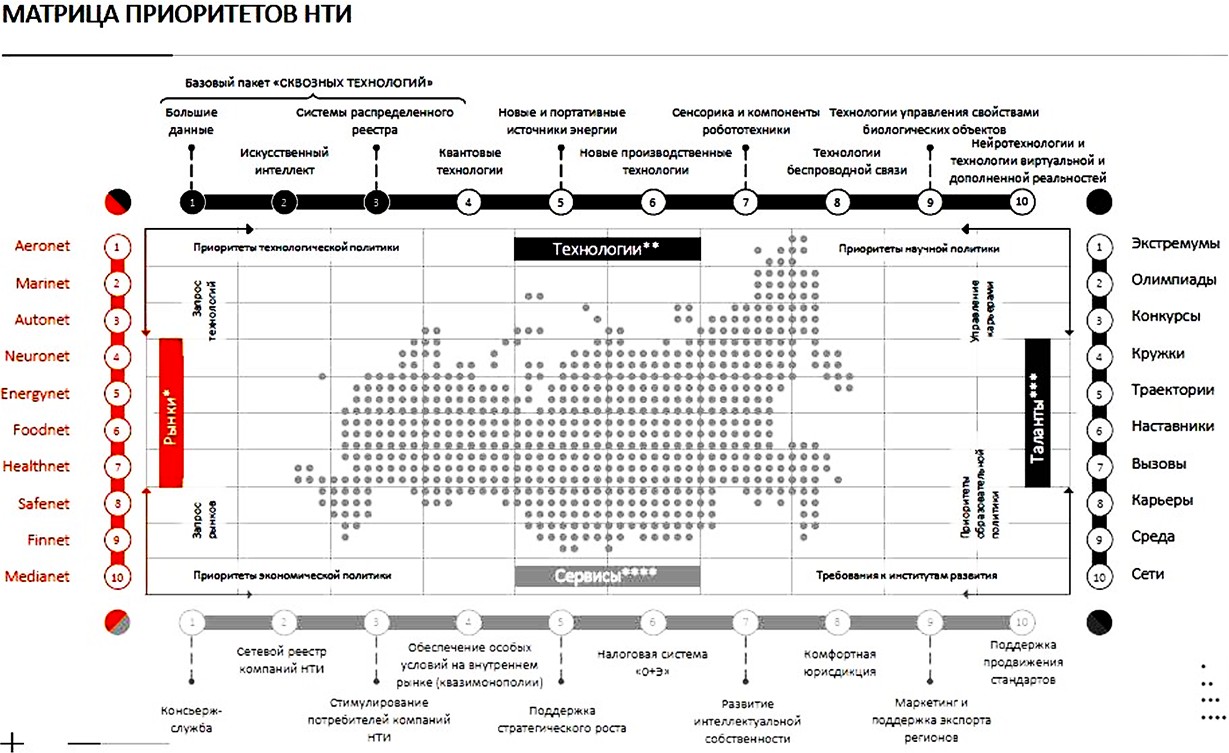 Рис. 1. Матрица НТИДля понимания работы Национальной технологической ини- циативы необходимо разобраться в ее главном структурном эле- менте – матрица (рис. 1), которая представляет собой пересечение четырех плоскостей. Матрица состоит из плоскости рынков, тех- нологий, талантов и сервисов.Новые технологические рынки, согласно НТИ, должны удов- летворять шести критериям.Объем рынка к 2035 г. должен составлять больше 100 млрд долл. США.Преобладание рынка В2С над В2В.Людей заменяет программное обеспечение (Интернет вещей).Повышение конкурентоспособности экономики, качества жизни и безопасности.В стране имеются необходимые компетенции по данному направлению.В стране есть отечественные предприниматели, готовые стать глобальными лидерами.Структура матрицы. Компании, ориентированные на новые рынки НТИ, зарабатывают на технологиях, которые являются об- щими для большого количества этих рынков. Для того чтобы быть лучше конкурентов они обучают, привлекают и стараются удержать таланты. А для того, чтобы была возможность бороться с конку- рентами, государство создает сервисы, помогающие нашим ком- паниям обгонять своих конкурентов в других странах.Для формирования и развития рынков НТИ будут создавать- ся инфраструктурные центы, базирующиеся на основе некоммер- ческих организаций и объединяющие бизнес-сообщества. Они будут выполнять следующие задачи: вносить изменения в уже су- ществующие дорожные карты, прогнозировать развитие новых рынков, создавать технологическое, нормативное и правовое ре- гулирование, а также проводить мероприятия в рамках совершен- ствования НТИ.На сегодняшний день матрица НТИ состоит из 9 рынков, ко- торые можно сгруппировать. Первая группа рынков – беспилот- ные транспортные средства: AeroNet, AutoNet, MariNet.Согласно источнику, «MariNet – рынок автоматизированных систем управления морскими перевозками или рынка роботизиро- ванных морских средств» [3]. Использование данного рынка ведет к радикальным изменениям, к повышению эффективности. Суда будут быстрее, безопаснее и снизятся затраты на эксплуатацию. Это также освоение ресурсов Мирового океана.AutoNet нацелен не просто на беспилотную машину, а своего рода, умную машину на плохой дороге. Проекты AutoNet разрабаты-вают машины, которые способны ездить, именно, по плохим доро- гам с плохой видимостью. Такие дороги в РФ, Африке, Азии и т. д. AeroNet – стандарты этого рынка только складываются, оче- видно, что это будут машины коптерного типа. Чтобы этот рынок задействовал нужно преодолеть несколько барьеров: автономность, безопасность, шум (это тоже важно, если в небо запустить тыся- чи дронов, которые явно будут издавать раздражающие звуки, лю- дям это не понравится) и еще один барьер – этический (наше от- ношение к тому, что роботы выполняют работу, которую раньшевыполняли люди).Вторая группа рынков – рынки, базирующиеся на удовлет- ворении базовых потребностей человека. FoodNet – рынок еды, HealthNet – рынок здоровья, EnergyNet – рынок энергии.Сегодня рынок FoodNet обладает большим количеством про- ектов, которые создают, производят и продают органическую еду с полезными свойствами. Новый рынок будет создаваться за счет высокого роста требований потребителя и увеличения возможно- стей производства продукции высокого качества за счет автомати- зации и использования роботов в технических процессах на всех стадиях от производства до потребления.К 2035 г. мы должны создать такие проекты, которые займут лидирующие позиции на мировом рынке за счет технологическо- го превосходства продовольственной безопасности людей.EnergyNet – рынок новой энергии. Исходя из источника:«EnergyNet концентрируется на хранении, генерации и распреде- лении энергии вокруг конечного потребителя» [3]. Возникновение новых пластов энергии из существующей традиционной энерге- тики, ее получение, хранение и распределение.HealthNet – рынок здоровья. Медицина должна стать персо- нальной. Задача дорожных карт HealthNet создать компании, ко- торые смогут делать генетический анализ, индивидуальное ле- карство, создавать маркеры. Цель – продление жизни человека, получение новых эффективных препаратов, профилактика и ле- чение заболеваний.Следующая группа рынков: NeuroNet, SafeNet, FinNet, харак- теризующиеся базовыми основами жизни человека. NeuroNet –рынок, охватывающий человеко-машинные интерфейсы и прото- колы обмена мыслями, чувствами и эмоциями людей между друг другом, исключение так называемых посредников (компьютеры). Проекты данного рынка будут создаваться на основе изучения нервной системы и мозга человека.В проектах рынка FinNet задача заключается в том, чтобы убрать с рынка финансовых услуг посредников (банки, гос. струк- туры, нотариусы). Так как на сегодняшний день мы можем заклю- чать сделки напрямую (блокчейн).Рынок SafeNet – управление данными и персональные систе- мы безопасности. Задача этого рынка придумать такие решения, связанные с индивидуальной безопасностью данных, которые по- зволят людям не так сильно переживать из-за личной информации, оставленной вокруг себя.Целью НТИ является не импортозамещение или совершен- ствование имеющихся отраслей, а создание принципиально но- вых рынков, создание новых технологий.Реализуемые проекты НТИ будут эффективны только в том случае, если для их создания будут объедены усилия государства, науки, университетов и предпринимателей. Реализация НТИ при- несет следующие результаты:увеличение экспорта высокотехнологичной продукции;выход России на мировые рынки;повышение экологичности и ресурсоэффективности;привлечение малых и средних предприятий.НТИ – это новая концепция, осмысление и успешное приме- нение которой, потребует большого количества временных ресур- сов «Национальная» инициатива означает, что государство, обще- ство и предприниматели работают вместе, как нация.Первые шаги по реализации новых рынков делаются уже сей- час. Создаются дорожные карты, проводятся конкурсы и олимпи- ады, ищут молодых талантов, нацеленных на будущее.В 2019 г. комиссия одобрила 15 проектов НТИ на реализацию, они будут финансироваться в виде грантов на сумму 3 млрд руб., например, одобрение проекта рынка AeroNet по созданию перво- го в России полигона для испытания беспилотной авиации, рынокMariNet получил одобрение на реализацию проекта по созданию платформы для виртуального моделирования без экипажного судо- вождения, NeoroNet – платформа виртуальной реальности «Virry Lifestyle» и т. д.В конце 2019 г. в рамках НТИ было создано больше 240 ре- зультатов интеллектуальной деятельности, 20 % проектов благопо- лучно закончили стадию научно-исследовательские и опытно-кон- структорские работы и начались первые продажи.ЛитератураВоронина Л. А., Ратнер С. В. Научно-инновационные сети в России. М.: ИНФРА-М, 2010. – 256 с.НТИ: мнения, оценки, прогнозы / АСИ. – Екатеринбург : Издательские решения. 2017. – Т. 16. – 215 с.Национальная технологическая инициатива: цели, основные принци- пы и достигнутые результаты. URL: http://static.government.ru/media/files.pdf (дата обращения: 21.01.2020).Новый рынок. URL: http://www.nti2035.ru/markets/autonet (дата обра- щения: 21.01.2020).Реализация НТИ. URL: https://asi.ru/nti/ (дата обращения: 21.01.2020).Рынки НТИ. URL: https://asi.ru/nti/ (дата обращения: 21.01.2020).ПРОБЛЕМЫ ОРГАНИЗАЦИИ И УПРАВЛЕНИЯ ИННОВАЦИОННЫМИ ПРОЦЕССАМИPROBLEMS OF ORGANIZATIONAND MANAGEMENT OF INNOVATIVE PROCESSESРассматриваются проблемы организации и управления инновацион- ными процессами, которые могут возникнуть в организациях и предприя- тиях строительного комплекса. Проблемы сформированы примере отече- ственных данных об использовании инноваций и на опыте иностранных организаций, занимающихся созданием и продвижением инноваций на ры- нок. Также были изучены труды российских ученых.Ключевые слова: инновационные процессы, управление инновацион- ными процессами, организация инновационных процессов, проблемы ин- новационных процессов.The problems of the organization and management of innovative process- es that may arise in organizations and enterprises of the construction complex are considered. Problems are formed by the example of domestic data on the use of innovations and on the experience of foreign organizations involved in the creation and promotion of innovations on the market. The works of Russian scientists were also studied.Keywords: innovative processes, management of innovative processes, or- ganization of innovative processes, problems of innovative processes.Инновация представляет собой основной процесс некого об- новления. Если организация, внедряющая инновацию, хочет вы- жить в сегодняшней неустойчивой среде, ей следует подготовить- ся к обновлению через внедрение инноваций.В тоже время инновации имеют два не самых положитель- ных момента: во-первых, большинство инноваций, меняющихсуществующий порядок, появляются от новичков и посторонних игроков в определенной сфере, а во-вторых, что немногие из пер- воначальных игроков на рынке переживают подобные преобразо- вания [1]. То есть иными словами инновации – это прерогатива ин- новационных организаций. Таким образом, возникает вопрос не то, чтобы внедрить инновации, а в том, как успешно внедрить ин- новации. На этом этапе управление инновациями становится од- ним из ключевых стратегических инструментов для организаций всех размеров и из различных секторов экономики [2].Каждая организация должна уметь управлять четырьмя раз- личными фазами в процессе превращения идей в успешную. Во- первых, сканирование среды, которое позволит определить необ- ходимость и уровень влияния нововведений на среду и субъектов в ней. Во-вторых, стратегический выбор инструментария, а имен- но того каким образом и с помощью чего инновация выйдет на рынок. В-третьих, выбор наиболее выполнимого и выгодного ва- рианта по внедрению инновации. И наконец, само внедрение ин- новаций для обеспечения успеха от генерации идей до окончатель- ного запуска продукта.Управление инновациями заключается в том, чтобы научить- ся находить наиболее подходящее решение проблемы последо- вательного управления этим процессом и делать это так, как это лучше всего подходит для конкретных обстоятельств, в которых находится организация.Рассмотрим статистические данные от Росстата об основных показателях инновационной деятельности [3]. Данные будем рас- сматривать за последние 4 года. К сожалению, на начало февраля данные об показателях за 2019 г. отсутствуют поэтому будем рас- сматривать данные периода с 2015 по 2018 г. (табл. 1).Таблица 1Основные показатели инновационной деятельностиИз приведённой таблицы можно сделать следующие выводы: денежный объем инновационных товаров, работ и услуг вырос на 17,51 %, но при этом их удельный вес сократился на 22,62 %. Это говорит о том, что организации работают над инновационными то- варами, но, чтобы снизить риски предпочитают увеличивать произ- водство товаров и услуг, которые им приносят основную прибыль. Затраты на технологические инновации выросли на 22,7 %, однако их удельный вес в общем объеме товаров и услуг снизил- ся на 17,69 %. С точность нельзя определить, что подобные по- казатели могут означать, так как для этого нужно рассматривать статистику в отношении каждой отдельной организации и на ее примере рассматривать взаимосвязь затрат на инновации к итого- вым результатам. Одним из таких выводов может быть, что пери- од НИОКР еще не закончился, то есть товары до сих пор не выш-ли в стадию массового производства.Количество организаций осуществляющих инновационную деятельность сократилось на 22,22 %. А организаций, которые за- нимались бы экологическими инновациями крайне мало.Но на практике имеются определенные трудности, связанные с управлением инновациями. Во время инновационного процес- са, инноваторы могут столкнуться со множеством проблема каса- ющихся не только технической части реализации, но и этической, философской, а также вопросов влияния инноваций на человека.Таблица 2Философские проблемы инновационной деятельностиОкончание табл. 2Итак, рассмотрим задачи и проблемы, которые стоят перед ор- ганизацией-инноватором в процессе организации и управления ин- новационной деятельностью. Разделим основные проблемы на два крупных блока: философские (табл. 2) и организационные (табл. 3).Таблица 3Организационные проблемы инновационной деятельностиРешение философский проблем позволяет раскрыть суть и смысл необходимости инноваций в жизни человека. Данные вопросы необходимо решать на этапе маркетинга, который длит- ся на протяжении всего инновационного процесса.Решение организационных проблем позволяет сделать работу эффективной. Однако известно, что традиционно инновации яв- ляются областью специалиста, который часто работает отдельно от основного направления деятельности организации. Инновации в основном связаны с креативным решением проблем, и по мере того, как среда становится все более неустойчивой и неопреде- ленной, требования к этой особенности возрастают. С неопреде- ленными рынками, быстро меняющейся технологической угрозой и возможностями, растущим давлением со стороны регулирующих органов, смещением требований клиентов и конкурентов, а так- же множеством других переменных, чтобы справиться с вероят- ностью получения «правильных» инновационных решений, низок. Организации необходимо наращивать свой инновационный по- тенциал, и одним из мощных механизмов для этого является рас- ширение участия в этом процессе более широких слоев населения. Эта точка зрения была признана в ряде различных областей, все из которых сходятся во мнении, что более высокий уровень участия в инновациях представляет собой конкурентное преимущество. Точно так же концепция «бережливого производства» возникла из детальных исследований сборочных заводов в автомобильной про- мышленности и с тех пор широко распространена по всему миру и во всех секторах бизнеса. Эта модель делает упор на командную работу и участие в инновациях. Исследования высокопроизводи- тельных организаций, особенно тех, которые достигают значи- тельного повышения производительности благодаря своей рабо- чей силе, уделяют значительное внимание участию в инновациях. Эти обсуждения были сосредоточены на понятии «обучающиеся организации». В этом понятии нет ничего ни нового, ни сложно- го; на самом деле, было бы трудно не согласиться с тем, что не- обходимо как можно больше творческого решения проблем и что у каждого есть основные средства для этого. Такая высокая вов- леченность инноваций лежит в основе теории «кривой обучения»,которая оказала такое сильное влияние на стратегическое мышле- ние. Кривые обучения работают только тогда, когда есть привер- женность и стимулирующая структура для совместного решения проблем. Трудность заключается не в концепции, а в ее реализации. Мобилизация высокого уровня участия в инновационном процес- се является неизведанной и для многих организаций относитель- но непроверенной и, по-видимому, рискованной. Таким образом, задача состоит в том, чтобы создать рутину – установить и укре- пить модели поведения, чтобы начать создавать инновации с вы- сокой вовлеченностью.Многие инновации можно рассматривать как деятельность«устойчивого состояния». Конечно, речь идет об изменениях, но большинство изменений происходит как постепенное развитие того, что уже есть. Например, теории динамики инноваций предполага- ют, что при появлении новой концепции продукта существует на- чальный период неопределенности, в течение которого проводит- ся важный эксперимент в отношении различных конфигураций. Но затем устанавливается основные наиболее важные характери- стики, и акцент смещается на постепенные улучшения и вариации этих самых показателей. То же самое можно сказать и об иннова- ционных процессах: за внедрением принципиально нового про- цесса следует длительный период усовершенствования и улучше- ния, растяжения и развития производительности этого процесса, извлечения отходов, устранения ошибок и так далее. И называет- ся этот процесс «прерывистое равновесие», заимствуя термин из области эволюционной биологии, которая исследует, как виды воз- никают и развиваются. Но есть моменты, когда правила меняют- ся. Это может быть результатом научного прогресса, создающего новые возможности, или результатом резких изменений в сфере спроса на инновации. Этот вид перехода создает очень большие проблемы управления. Исторические данные убедительно свиде- тельствуют о том, что, когда происходят такие прерывистые из- менения, старые сотрудники обычно не преуспевают, и именно в этот момент новые участники становятся ключевыми игроками. Частично это происходит из-за высокого уровня инвестиций в тех- нологии старшего поколения, которые есть у известных игроков,но есть также много свидетельств того, что организационные ба- рьеры также являются проблемой. Признанные игроки не всегда быстро улавливают сигналы об изменениях или понимают их, они могут реагировать слишком медленно и в неправильных направле- ниях – или они могут просто попытаться отрицать важность или величину изменений, влияющих на их бизнес. Задача здесь состо- ит в том, чтобы развить то, что некоторые авторы назвали «амби- декстровой организацией».Межорганизационная сеть становится проблемой, представ- ляющей значительный интерес для исследователей, политиков и практиков. Частично это отражает восприятие преимуществ се- тей по сравнению с традиционными транзакционными моделями организации, в которых часто существует компромисс между спо- собами взаимодействия, и частично признается влияние техноло- гических и рыночных изменений, которые стирают границы меж- ду предприятиями и открывает пространство, на котором могут появиться новые формы. «Виртуальные предприятия», «безгра- ничные организации» и «сетевые компании» являются типичны- ми примерами мышления и экспериментов, которые предпринима- ются для того, чтобы попытаться установить различные подходы к проблеме межорганизационных отношений. В межорганизаци- онном сетевом взаимодействии есть несколько основных процес- сов: создание сети, принятие решений, разрешение конфликтов, обработка информации, сбор знаний, мотивация, распределение рисков и выгод и интеграция. И этим нужно уметь эффективно управлять. Возможно, межорганизационные сети будут более или менее эффективными в способах, которыми они управляют этими процессами. Построение и эксплуатация сетей могут быть облег- чены с помощью разнообразных благоприятных входных данных, например, использование передовых информационных и комму- никационных технологий может оказать заметное влияние на эф- фективность, с которой происходит обработка информации.ЛитератураАсаул А. Н. Проблемы инвестиционно-строительной деятельности / Научные труды Вольного экономического общества России. 2015. Т. 190. № 1. С. 253–266.Асаул А. Н. Инновации в инвестиционно-строительной сфере / М. А. Асаул, Д. А. Заварин, Е. И. Рыбнов ; под ред. А. Н. Асаула. – М.: Юрайт, 2019.Официальный сайт Федеральной службы государственной статисти- ки. [Электронный ресурс]. URL: https://www.gks.ru/folder/14477 (дата обра- щения: 10.02.2020).КАРШЕРИНГ. ПРИЧИНЫ ВОЗНИКНОВЕНИЯ И СПОСОБЫ СНИЖЕНИЯ ДТПCAR-SHARING. CAUSES AND WAYS OF ACCIDENT REDUCTIONВ статье описано состояние сервиса каршеринга в Санкт-Петербурге. Проведен анализ ДТП с участием автомобилей каршеринга, а также при- чины их возникновения. Изложены возможные способы решения данных проблем. На основе данных полученных в результате исследования полу- чены выводы о проведенной работе.Ключевые слова: каршеринг, ДТП, экономика, цифровизация экономики.The article describes the state of the carshoring service in St. Petersburg. An analysis of accidents involving carshoring vehicles, as well as the causes of their occurrence, was carried out. Possible solutions to these problems are pre- sented. Based on the results of the study, conclusions were drawn on the work carried out.Keywords: car-sharing, road accident, economy, economy digitalization.Развитие цифровой экономики предполагает развитие разноо- бразных сервисов подразумевающих реализацию услуг через сеть, без присутствия продавца. Цифровые технологии, по мнению экс- пертов, оказывают разностороннее влияние на развитие экономи- ки и ее основных субъектов- государств, организаций и отдельных индивидов. Формирование цифровой экономики приводит к раз-витию новых цифровых социальных структур и социально-про- фессиональных групп, к реструктуризации отраслей экономи- ки и перераспределению кадровых и технологических ресурсов в пользу инновационных и наукоемких производств и другим по- следствиям [5].Каршеринг – типичный представитель подобного сервиса.Начиная с 2016 г. сервис каршеринга активно развивается в Санкт-Петербурге и других городах России.Каршеринг (от англ. car-sharing) – это автоматизированный по- часовой или поминутный прокат автомобиля. Услуга предназначе- на для коротких поездок по городу. Доступные для аренды авто- мобили стоят в разных частях города, об их точном расположении можно узнать из мобильных приложений для смартфонов. Через приложение частично осуществляется управление автомобилем – бронирование, запуск двигателя, открытие дверей.Услуги каршеринга привлекают более удобной схемой поль- зования: машину в краткосрочный прокат можно взять за считан- ные минуты, пользуясь мобильным приложением в смартфоне, за ней не надо ехать в офис прокатной конторы, к тому же арен- да там обойдется гораздо дороже, так как поминутная оплата не предусмотрена. По итогам прошлого года рынок каршеринга ока- зался одним из наиболее динамичных. Все ключевые показате- ли – число пользователей, выручка, парк автомобилей – в 2018 г. выросли более чем в 5 раз. Траты на каршеринг в декабре 2018 г. подошли вплотную к отметке 1 млрд руб. и, по предварительным данным, преодолели её в январе 2019 г. По итогам всего прошло- го года выручка компаний сектора, по нашим оценкам, составила 7 млрд руб. А ежемесячное число активных водителей уже пре- вышает 200 тыс. чел.На фоне снижения продаж личных автомобилей парк автомо- билей каршеринга демонстрирует рост. Если еще в начале 2018 г. количество каршеринговых машин в Петербурге исчислялось сот- нями, то теперь их тысячи. Так, по данным аналитического агент- ства «Автостат», в январе 2019 г. общий автопарк в городе соста- вил 1,747 млн машин [1].Однако параллельно со стремительным ростом популярности каршеринга увеличивается и число дорожных инцидентов с уча- стием этих автомобилей.За первые шесть месяцев 2019 г. в России зарегистрировано бо- лее 200 аварий с участием автомобилей каршеринга, в которых по- гибли 10 человек. Об ТАСС сообщили в пресс-служба МВД РФ [2].«За первое полугодие 2019 г. в РФ зарегистрировано 212 до- рожно-транспортных происшествий с участием транспортных средств, взятых в краткосрочную аренду», – отметили в ведомстве. Большинство из них зафиксированы в Москве, Московской обла- сти, Санкт-Петербурге и Ленинградской области. [2]По данным министерства, в результате аварий с участием ма- шин-каршеринг погибли 10 человек, ещё 277 получили травмы раз- личной степени тяжести. «Основными причинами ДТП с участием таких автомобилей являются столкновения, наезды на пешеходов и различные препятствия», – добавили в МВД [2].Статистика ДТП на каршеринговых машинах – тайна. ГИБДД не выносит их в отдельную категорию, а сами операторы цифрами не делятся. Более-менее доступна информация от страховых ком- паний, хотя она тоже дается в очень дозированном виде.Так, «Ренессанс Страхование», крупнейший в стране страхов- щик каршеринговых авто (13 тыс. машин, по данным на декабрь 2018 г.), указывает, что аварийность по ним в шесть раз превыша- ет средние показатели, подтверждая вроде бы опасения противни- ков идеи каршеринга [1].«Приводилась статистика по аварийности, и выходит, что ава- рийность у личных автомобилей – 2 %, у каршеринговых – 12 %, а у такси – 30 %. И эти цифры почти полностью совпадают со статистикой интерсивности использования машин: если частные авто ездят в среднем по 1,5–2 ч в день, а остальное время стоят на парковках и во дворе, то каршеринговые – примерно по 12 ч в день находятся в пути. Такси же порой вообще ездят круглосу- точно. Чисто математически они и должны биться, соответствен- но, в 6 и в 15 раз чаще [1].Основными причинами ДТП все чаще является человек, неже- ли какие-то технические неисправности. Поэтому, по мнению ав-тора, при совершенствовании вариантов системы найма автотран- спортного средства, с целью повышения безопасности дорожного движения, целесообразно разработать комплекс мероприятий по снижению аварийности.Увеличение ДТП с участием каршеринга может привести к сни- жению эффективности цифровизации экономики.На основе проведенного анализа возможно сформулировать следующие способы снижения аварийности, которые в свою оче- редь можно разделить по способу воздействия.Без применения технических устройств:ужесточение финансовой ответственности за ДТП [3]. На данный момент большинство столичных операто- ров каршеринга требуют с виновника ДТП возмещение ущерба. Сумма выплат варьируется от тарифа и клас- са используемой машины. В большинстве случаев вы- платы составляют от 15 до 100 тыс. руб. Для пьяных водителей законом предусмотрено наказание в виде штрафа 30 000 руб. и лишения прав на срок от полу- тора до двух лет. Помимо этого, все операторы карше- ринга также накладывают свои собственные штрафы за попадание в ДТП в состоянии опьянения. Сумма ва- рьируются от 50 до 250 тыс. руб. Кроме того, пьяному водителю придется возмещать ущерб в полном объе- ме. Таких мер недостаточно и финансовую ответствен- ность для пьяных виновников аварий необходимо уже- сточить. Полученные средства предложили потратить на установку дополнительных систем безопасности в автомобилях сервиса;не моложе 25 лет. По мнению, некоторых водителей и экспертов, аренду автомобиля следует разрешить толь- ко лицам старше 25 лет. При этом непосредственный водительский стаж у автомобилиста должен составлять не менее трех лет. На данный момент операторы кар- шеринга предлагают разный порог входа как по опыту, так и по возрасту клиента.С применением технических устройств:бан для нарушителей. Злостные нарушители правил до- рожного движения в будущем рискуют оказаться в чер- ном списке операторов каршеринга. Попасть в эту ка- тегорию могут водители, за которыми числится более пяти штрафов за год. В случае использования сервиса людьми не под своим аккаунтом заблокировать для та- ких водителей доступ к услуге с помощью системы ска- нирования лиц;система сканирования лиц. Нередки случаи использо- вания автомобилей каршеринга водителями без прав или управлением автомобилем не под своим аккаунтом в приложении сервиса. В большинстве случаев компа- нии просто не могут узнать, что у водителя ранее ото- брали удостоверение. Одной из мер в этом направлении может стать ввод системы сканирования лица потенци- ального водителя, и сверка его с базой данных перед по- садкой в машину;алкозамки. Одной из самых частых причин возникнове- ния ДТП являются нетрезвые водители. Для борьбы с та- кими нарушителями автомобили каршеринга необходи- мо оснащать специальными алкозамками. Перед запуском двигателя водитель должен будет пройти быстрый тест на наличие алкоголя в крови. Для этого он должен дунуть в специальное устройство на панели автомобиля. Только после этого система разрешит завести двигатель;скрытые камеры и камеры для водителя.Распространенной проблемой является воровство клиентами сервиса. Чаще всего из автомобилей каршеринга пропадают ков- рики, магнитолы, канистры с омывающей жидкостью и щетки для снега, дворники, а также аккумуляторы.Камеры позволят не только вычислить злоумышленников, но и в случае участия автомобиля в ДТП, узнать, что происходило в салоне автомобиля непосредственно перед происшествием и как это могло повлиять на ситуацию на дороге.Проведенный анализ показывает, что применение только од- ного конкретного способа будет малоэффективно. Более эффектив- но внедрять в комплексе, выбрав с помощью экспертной оценки 3 наиболее действенных.Снижение ДТП позволит улучшить качество сервиса, его без- опасность. Современная цифровизация представляет способ по- вышения эффективности организации. Позволяет внедрять совре- менные технологии, решать современные проблемы. Пассажирские перевозки, область где подобные технологические новинки рабо- тают на расширение рынка сбыта услуг. Дистанционные серви- сы без участия оператора, позволяют повысить клиентоориенти- рованность бизнеса, за счет расширения доступа и обеспечения удобства клиентов, отвечая на вызовы рынка. Повышение клиен- тоориентированности бизнеса привлечет новых клиентов сервиса. Современный пользователь чувствителен к новым технологиям, актуальным тенденциям. Поэтому развитие сервиса без участия оператора повысит востребованность и мобильность услуг, рас- ширить охват рынка.ЛитератураЛебедев Д. Повышенный риск. Каршеринговые машины попадают в ДТП в четыре раза чаще личных // Фонтанка.ру. 2019. URL: https://www.fontanka. ru/2019/04/19/122/ (дата обращения: 20.12.2019).Сидорова Э. МВД обнародовало статистику по ДТП с каршеринговыми автомобилями // ТАСС. 2019. URL: https://tass.ru/proisshestviya/6752962 (дата обращения: 20.12.2019).Александров Д. Алкозамки и скрытые камеры: что ждет каршеринг// AUTONEWS. 2019. URL:https://www.autonews.ru/news/5cc18bc19a79473c767d- 9c27#ws (Дата обращения: 20.12.2019).Цифровая экономика. Учебник для вузов / Под ред. И. А. Хасаншина, Хасаншин И. А., Кудряшов А. А., Кузьмин Е. В., Крюкова А. А. 2019 г. 288 с. Тираж 500 экз. Учебное издание.Кунцман А. А. Трансформация внутренней и внешней среды бизне- са в условиях цифровой экономики // УЭкС. 2016. № 11 (93). URL: https:// cyberleninka. (дата обращения: 04.02.2010).ОБЕСПЕЧЕНИЕ БЕЗОПАСНОЙ ГОРОДСКОЙ СРЕДЫ И ИНТЕРЕСЫ ЛИЧНОСТИ:ПОИСК БАЛАНСАTHE PRIVACY AND PROVIDINGOF THE URBAN ENVIRONMENT SAFETY: TO FIND THE BALANCEСтатья посвящена исследованию влияния применения новейших тех- нологий для обеспечения безопасной городской среды на фундаменталь- ные права человека. Обеспечение безопасной городской среды в рамках проекта «Умный город» является актуальной темой, поскольку является одним из направлений государственной политики, проводимой в условиях цифровизации, в том числе в сфере экономики. В статье рассматриваются проблемы, которые могут возникнуть при повсеместном использовании си- стемы распознавания лиц. Обеспечение общественной безопасности явля- ется необходимым условием обеспечения безопасности государственной. Однако Конституция РФ и международные обязательства требуют сохра- нять баланс интересов личности, общества, государства. В статье исследу- ется опыт зарубежных стран при обеспечении баланса интересов и защите фундаментальных прав человека, а также анализируется опыт применения технологии распознавания лиц в городе Москва.Ключевые слова: безопасная среда, «умный» город, экономическая безопасность, общественная безопасность, распознавание лиц, неприкос- новенность частной жизни, права человека.The article is devoted to research the potential harm that could be caused to fundamental human rights by usage of new technologies such as facial rec- ognition systems. Ensuring a safe urban environment within the framework of the Smart city project is an urgent topic, since it is one of the directions of state policy carried out in the context of digitalization, including economic sphere.The article deals with some problems that could arise during the usage of the face recognition system everywhere. Ensuring public security is a necessary condition for ensuring state security. However, the Constitution of the Russian Federation and international legal acts require to maintain a balance of privacy, society, and the state. The article examines the experience of foreign countries in ensuring a balance of interests and protecting fundamental human rights, as well as analyzes the experience of usage the facial recognition technology in Moscow. Keywords: safety, human rights, facial recognition, digital safety, priva-cy, economic safety.В настоящее время мир движется к шестому технологиче- скому укладу – такому уровню развития сфер общественной жиз- ни, в котором искусственному интеллекту отведена значительная роль. В условиях политики цифровизации, проводимой в России, отмечается стремление государства внедрять новейшие техноло- гии для реализации своих социальных функций. Создаются моде- ли электронной школы, электронного правительства. Также нахо- дит свое постепенное воплощение идея умных городов – городов с комфортной, безопасной средой. В средствах массовой инфор- мации идея города будущего освещается преимущественно с поло- жительной стороны. Однако в настоящей статье считаем нужным коснуться некоторых проблем, связанных с использованием искус- ственного интеллекта в обеспечении безопасной среды, а именно – с использованием системы видеонаблюдения с функцией распоз- навания лиц.Россия не является первопроходцем во внедрении системы распознавания лиц – опыт применения такой системы заимство- ван у стран Запада. В июне 2017 г. полиция Южного Уэльса ис- пользовала программное обеспечение для распознавания лиц на футбольном матче Лиги чемпионов УЕФА. Как широко сообща- ется в средствах массовой информации, 92 % снимков, получен- ных полицией (2297 из общего числа 2470), были так называемы- ми ложными срабатываниями: это были изображения, которые некорректно сопоставлялись с изображениями, содержащимися в базе данных полиции [1].Летом 2018 г. Американский союз гражданских свобод (ACLU) протестировал программу распознавания лиц, разработаннуюAmazon. Когда ACLU попытался сопоставить изображения членов Конгресса Соединенных Штатов с 25 000 доступных фотографий ареста, он обнаружил, что 28 конгрессменов и женщин были со- поставлены неправильно с фотографиями лиц, находящихся в ро- зыске и подлежащих задержанию.Генерация ложных срабатываний технологии распознавания лиц имеет тревожные последствия для ее использования в сфере полицейской деятельности и правоприменения. Однако опасения по поводу внедрения технологии распознавания лиц в реальном мире выходят за рамки ее технических ограничений и демографическо- го уклона. Для тех, кто привержен правам человека и гражданским свободам, эта технология вызывает серьезную обеспокоенность. Помимо исключительно технической проблемы ложных сра- батываний, беспокойство общественности вызвала сама идея по- стоянного видеонаблюдения за гражданами. Такое наблюдение фактически дает доступ к частной жизни лица в режиме онлайн, позволяет наблюдать за ежедневной жизнью людей. Возникает кон- фликт между стремлением к достижению общественного интереса– безопасности и необходимостью сохранения фундаментально- го права человека – права на неприкосновенность частной жизни. Тот факт, что технология распознавания лиц приводит к вмеша- тельству в право на частную жизнь, не обязательно означает, что она нарушает это право. Ограничение права может быть оправда- но по ряду причин, таких как защита общественного порядка или защита прав других лиц. Использование органами власти техно- логии распознавания лиц в реальном времени, несомненно, может быть полезным. Поэтому вопрос не в том, «полезна ли технология распознавания лиц»; скорее это «может ли технология распозна- вания лиц использоваться с сохранением баланса общественного и частного интереса?»В России постепенное внедрение технологии распознавания лиц происходит около десяти лет. Одним из первых городов, на- чавших реализацию проекта «Умный город», стала Москва. В ка- честве одного из основных инструментов обеспечения безопасно- сти в городе было выбрано внедрение видеоналитики. Постепенно создавалась масштабная система видеонаблюдения, состоящая из160 тыс. видеокамер; к концу 2020 г. количество камер вырастет до 174 тыс. Видеонаблюдение производится с использованием ней- росетей – искусственный интеллект умеет осуществлять анализ видеозаписей в режиме реального времени, а также распознавать лица. Еще в 2012 г. правительство Москвы утвердило Положение о государственной информационной системе «Единый центр хра- нения и обработки данных (ЕЦХД)» [2]. Указанный центр пред- ставляет собой информационную систему, в которую стекается ин- формация, полученная в результате осуществления видеозаписи. Необходимость внедрения такой системы органы власти Москвы мотивировали необходимостью обеспечить для жителей и гостей города безопасную и комфортную среду, то есть в качестве цели столь широкого применения новейших технологий выступает до- стижение общественного блага. Однако необходимо учесть, что, помимо интересов общественных, существуют еще интересы лич- ности, и задача государства – обеспечить баланс этих интересов. В основном Законе страны – Конституции – провозглашено, что права и свободы человека являются высшей ценностью. Следует отметить, что верховенство прав личности закреплено не только на государственном, но и на международном уровне. Статья 23 Конституции гарантирует право на неприкосновенность частной жизни [3]. Понятие частной жизни раскрывает Конституционный Суд РФ: «Частная жизнь – та область жизнедеятельности челове- ка, которая относится к отдельному лицу, касается только его и не подлежит контролю со стороны общества и государства, если носит непротивоправный характер» [4]. Следуя логике Конституционного Суда, можно сделать вывод, что все передвижения лица по улицам города также можно отнести к сфере его частной жизни. Однако суды общей юрисдикции фактически легализовали систему распоз- навания лиц. Так, в деле о рассмотрении иска Поповой А. В. о не- законности и обязании не применять технологии распознавания лиц суд сослался на нормы Гражданского кодекса, которые не предусматривают необходимость получения разрешения на ис- пользование изображения гражданина, полученного в обществен- ном месте в целях обеспечения общественного порядка. Помимо этого, в мотивировочной части судебного решения указано, что«Департамент [информационных технологий Москвы] не прово- дит мероприятий, направленных на установление личности кон- кретного гражданина. В ЕЦХД отсутствуют персональные дан- ные граждан (ФИО и пр.), а также биометрические персональные данные (радужная оболочка глаз, рост, вес и пр.) которые необ- ходимы для установления личности гражданина. Таким образом, при отсутствии процедуры идентификации личности, видеоизо- бражения граждан не могут считаться биометрическими персо- нальными данными. Соответственно, отсутствует необходимость получать письменное согласие гражданина на обработку биоме- трических персональных данных» [5]. На наш взгляд, такая пози- ция судов общей юрисдикции в известной степени противоречит выводам Конституционного суда относительно пределов частной жизни. Таким образом, баланс интересов теряется, возникает при- оритет общественного интереса над частным.В мире идея повсеместного внедрения системы распознава- ния лиц подвергается жесткой критике. Австралийская комиссия по правам человека призывает ужесточить правила разработки искусственного интеллекта и появляющихся технологий, заявив, что она встревожена результатами текущего использования этой технологии. Комиссия хочет обеспечить подотчетность и верхо- венство закона в мире, где машины и алгоритмы принимают все более сложные решения. Предложения группы по правам челове- ка включают создание нового уполномоченного по безопасности применения системы распознавания лиц, который будет независи- мым субъектом, и мораторий на любое «потенциально вредное» использование технологии распознавания лиц в Австралии [6]. Тенденция к запрету использования системы распознавания лиц намечается и в США – весной 2019 г. данная технология законо- дательно запрещена в Сан-Франциско [7].В Российской Федерации критика применения системы рас- познавания лиц не столь сильна. Этому способствует и неосведом- ленность населения, и информационная кампания в поддержку указанной системы, проводимая средствами массовой инфор- мации, и активная цифровизация экономики. Идеологи внедре- ния системы обосновывают ее необходимость благими намере-ниями – снижением уровня преступности, созданием безопасной и комфортной среды. На наш взгляд, повсеместная система виде- онаблюдения будет способствовать лишь борьбе с последствиями уже совершенного преступления, и, может быть, повысит процент раскрываемости преступлений. Однако снижение общего уровня преступности возможно только в результате борьбы государства с ее социально-экономическими причинами – бедностью, низким уровнем жизни, ростом цен, алкоголизмом, наркоманией, отсут- ствием культуры поведения в социуме. А для устранения этих при- чин преступности эффективна не установка камер видеонаблюде- ния, а грамотная и последовательная социально-экономическая политика государства.Возможно, осознавая эти проблемы, Организация экономи- ческого сотрудничества и развития разрабатывает руководящие принципы по этике для искусственного интеллекта. Принципы ОЭСР [8], разработанные на высшем уровне, содержат важные рекомендации. Но ключевые рекомендации, касающихся обяза- тельств в области прав человека, должны быть не просто добро- вольными стандартами: они должны быть приняты правительства- ми в качестве юридически обязательных правил.ЛитератураThe Guardian. Электронный ресурс. Режим доступа: https://www. theguardian.com/technology/2020/jan/12/anger-over-use-facial-recognition-south- wales-football-derby-cardiff-swansea.Официальный сайт мэра Москвы. Электронный ресурс. Режим досту- па: https://www.mos.ru/authority/documents/doc/9229220/Конституция Российской Федерации. Принята всенародным голосо- ванием 12.12.1993.Постановление Конституционного Суда РФ от 16.06.2015 № 15-П «По делу о проверке конституционности положений статьи 139 Семейного кодек- са Российской Федерации и статьи 47 Федерального закона «Об актах граж- данского состояния» в связи с жалобой граждан Г. Ф. Грубич и Т. Г. Гущиной».Официальный портал «Суды общей юрисдицкции города Москвы». Электронный ресурс. Режим доступа: https://www.mos-gorsud.ru/rs/savyolovskij/ services/cases/kas/details/988f386e-be51-47b0-b48f-e871043ef1fc.Электронный ресурс. Режим доступа: https://www.itnews.com.au/news/ human-rights-commission-wants-moratorium-on-expanding-facial-recognition-535684.The Forbes Russia. Власти Сан-Франциско запретили использование тех- нологий распознавания лиц. Электронный ресурс. Режим доступа: https://yandex. ru/turbo?text=https %3A %2F %2Fwww.forbes.ru %2Ftehnologii %2F376099-vlasti- san-francisko-zapretili-ispolzovanie-tehnologiy-raspoznavaniya-lic.Нормативные акты ОЭСР. Электронный ресурс. Режим доступа: https:// legalinstruments.oecd.org/en/instruments/OECD-LEGAL-0449.ТЕХНОЛОГИЧЕСКИЕ ТРЕНДЫ ЛОГИСТИКИTECHNOLOGICAL TRENDS OF LOGISTICSВ рамках проводимых исследований проблем трансформации эконо- мических отношений и формирование шестого технологического уклада, отмечается, что источником долгосрочного экономического роста в совре- менных условиях становится цифровизация экономики. Логистика в усло- виях происходящих экономических преобразований является ключевой сферой хозяйствования и драйвером повышения эффективности и разви- тия субъектов бизнеса. В связи с этим становится актуальным рассмотре- ния проблемы адаптации участников экономической деятельности, реа- лизующих   логистические функции к новым условиям хозяйствования в контексте применения новых технологий. В связи с этим в работе рас- сматриваются основные технологические тренды определяющие направ- ления цифровизации логистики.Ключевые слова: цифровая экономика, логистика, информационные технологии, технологические новации, цифровые технологии.In the framework of research on the problems of transformation of eco- nomic relations and the formation of the sixth technological order, it is noted that the digitalization of the economy is becoming the source of long-term eco- nomic growth in modern conditions. Logistics in the context of the ongoing eco- nomic transformations is a key area of management and a driver of increasing the efficiency and development of business entities. In this regard, it becomes relevant to consider the problem of adaptation of participants in economic ac- tivities that implement the logistics functions to new business conditions in the context of the application of new technologies. In this regard, the main techno- logical trends that determine the direction of digitalization of logistics are con- sidered in the work.Keywords: digital economy, logistics, information technology, technolog- ical innovation, digital technologies.Изменения, происходящие в современной экономике, затраги- вают разные аспекты деятельности абсолютно каждого участника рынка. Не исключением является и логистическая деятельность, создающая базу для принятия управленческих решений в усло- виях необходимости соблюдения принципа рациональности и эф- фективности ее организации. Являясь связующим звеном между производством и сферой обращения, постулатом ее развития яв- ляется быстрая реакция на все динамические изменения рыноч- ного пространства.Сегодня активно обсуждается проблема перехода российской экономики к новому технологическому укладу. Многие специа- листы и практики отмечают заметное отставание России от евро- пейских стран и США в плане формирования технологического уклада. В работе [1] отмечается десятилетнее отставание нашей страны и доминирование только четвертого технологического укла- да. В связи с этим государство посредством нормативно-правового регулирования, грантовой поддержки, разработки национальных программ и проектов к 2024 г. намерено осуществить комплекс- ную цифровую трансформацию всех сфер экономической и обще- ственной жизни. По оценкам Глобального института McKinsey, к 2025 г. в России увеличе6ние ВВП от цифровизации экономики составит от 19 до 34 % общего ожидаемого роста. В других стра- нах рост будет еще значительнее: в Китае такое увеличение может составить до 22 %, в США – порядка 1,6–2,2 трлн долл. США [2]. В связи с тем, что в современной экономической системе драй- вером развития является логистика, то необходимо четко сформи- ровать тренды ее развития на ближайшую перспективу. Важность логистике в цифровой экономике определяется тем, что логистика является инфраструктурой, обеспечивающей поступательное раз- витие компании за счет оптимизации затрат и ускорения взаимо-действия с конечным потребителем товара.Логистика развивается поступательно и оперативно реагиру- ет на любые изменения в области технологических инноваций. На начальных этапах нового технологического уклада технологиче- ские инноваций в логистике сводились к автоматизации существу- ющих технологий и бизнес-процессов. В настоящее время ключомк успеху и жизнеспособности любой логистической цепи являются интеллектуальные технологии, базирующиеся на машинном обуче- нии и искусственном интеллекте, которые обеспечивают дополни- тельные конкурентные преимущества и устойчивое развитие [3]. В качестве основных интеллектуальных технологий, приме- няемых участниками логистики, являются: когнитивные техноло- гии; облачные технологии; интернет вещей; машинное обучение; технологии блокчейн. Все отмеченные технологии позволяют осу- ществлять коммуникации без влияния человеческого фактора, тем самым обеспечивая объективность подачи, обработки и структу- рирования информации, лежащей в основе принятия решений по основным вопросам логистического взаимодействия, а также пре- образовать способы хранения, мониторинга, систем отправки то-варов, технического обслуживания и доставки клиентам.Результаты опроса, проведенные TAdviser и «Инфосистемы Джет» свидетельствуют, что из 100 компаний представителей круп- ного и среднего бизнеса, около четверти уже применяют техноло- гии машинного обучения, причем 57 % из них уверены, что их за- траты в этой сфере в ближайшие годы будут расти в среднем на 15–20 % в год [4]. Инвестиции государства в исследования и раз- работку в области искусственного интеллекта в России за десяти- летний период составило 300 млн евро (23 млрд руб.). В качестве основной цели применения машинного обучения и искусствен- ного интеллекта в настоящее время ставится снижение издержек и повышение качества предлагаемого продукта.Уже сегодня цифровизация трансформирует цепи поставок и переносит акценты с вертикальной на горизонтальную интегра- цию. По данным исследовательского агентства Всемирных иссле- дование Digital IQ, 44 % логистических компаний в мире имела горизонтальную интеграцию цепочки создания стоимости, про- тив 36 %, интегрирующихся вертикально. Доступ клиентов к си- стемам производства и реализации достиг 37 % [5]. 70 % компа- ний, занимающихся логистикой самостоятельно, уже применяют технологию Интернет вещей с целью повышения эффективности управленческих решений. В России эффект от применения данной технологии в перспективе к 2025 г. оценивается в 542 млн руб. [6].Какие же технологии будут определять развитие логистики в ближайшей перспективе?Управление цепями поставок в режиме реального времени, что позволит на 20 % эффективнее управлять движением потоков в пространстве за счет выстраивания новых инфраструктурных свя- зей посредством использование мобильных сетей 5 поколения (5G).«Зеленые» технологии, основанные на ресурсосбережении и минимизации всех видов потерь, базирующиеся на интернете вещей, больших данных и искусственном интеллекте, позволяю- щим максимально быстро предвидеть и значительно сокращать экологические риски.Технологии шеринга, позволяющие совместно использо- вать логистические активы и обеспечивающие прозрачность логи- стического процесса, основанные на платформенном мышлении.Роботизация складских операций, обеспечивающих ско- рость, простоту отслеживания и точность их совершения за счет технологий машинного обучения и интернет вещей (датчики, сен- соры, дроны).Прогностическая аналитика на основе больших данных, по- зволяющая не только получать в систематизированном виде ин- формацию о текущем положении дел, но и формировать прогнозы развития с учетом объективно существующих тенденций и факто- ров влияния и посредством выявления неявные связи между со- бытиями или явлениями в сфере логистики.Технология аддитивного производства, позволяющая со- кращать объемы хранения и перевозки физических товаров за счет предоставления услуги 3D-печати в местах доставки, что приведет к значительному сокращению цепи поставок и опти- мизации затрат.В целом, логистические компании ожидают следующие вы- годы от применения цифровых технологий в порядке приоритета: увеличение выручки, увеличение прибыли, повышение качества обслуживания клиентов. Таким образом, можно констатировать, что применение цифровых технологий в логистике позволяют со- здать дополнительную ценность не только в момент продажи про- дукта, но и на протяжении всей рыночной цепи.ЛитератураОвчинников Г. К., Никольский В. С. Технологические уклады и «окно возможностей» для России вырваться из «сырьевой ловушки» // Обществоо, наука, образование. 2016. № 3.С. 98–103.Аптекман А, Калабин В, Клинцов В. И. Цифровая Россия: новая реаль- ность. URL: https://www.mckinsey.com/ (дата обращения: 29.01.2020).Евтодиева Т. Е., Карх Д. А. Современные тренды развития логистики// Наука XXI века: актуальные направления развития: сб. науч. ст. VIII Междунар. науч.-практ. конф., 5 февр. 2019 г. Самара: Изд-во Самар. гос. экон. ун-та, 2019. Вып. 1, ч. 1. С.233–239.Искусственный интеллект поднимут за три года. URL: https://www. kommersant.ru/doc/3479798 (дата обращения: 9.09.2019).Интернет вещей в логистике. URL: https://www.searates.com/ru/blog/post/ internet-veshchei-iot-v-logistike (дата обращения: 25.01.2020).Интернет вещей в России. URL: https://www.pwc.ru/ru/publications/IoT. html (дата обращения: 15.01.2020).ВЛИЯНИЕ АВТОМАТИЗАЦИИ БИЗНЕС-ПРОЦЕССОВНА ЭФФЕКТИВНОСТЬ ПРЕДПРИЯТИЯBUSINESS PROCESS AUTOMATION IMPACT ON ENTERPRISE EFFICIENCYВ данной статье рассмотрены понятия «бизнес-процесс» и «автома- тизация бизнес-процессов предприятия». Информационной базой послу- жили научные статьи российских авторов в области темы исследования«Влияние автоматизации бизнес-процессов на эффективность предприя- тия». Были проанализированы разработки Масловой А. В, Булычева В. А., Долгих Р. С., Машкина В. А., Суворова И. Ф., Забелина В. О., Ихтисамо- вой Г. А., Лазаревой Е. А. Представлена методика обоснования экономи- ческого эффекта автоматизации бизнес-процессов на основе анализа дина- мики временных затрат инженера производственно-технического отдела. Приведены возможные варианты использования полученного эффекта.Ключевые слова: бизнес-процесс, автоматизация бизнес-процессов, экономическая эффективность, процесс, эффект, ИТ-системы.Concepts of “business process” and “automation of business processes of the enterprise” consider in this article. Scientific articles of Russian authors in the field of research “The Influence of automation of business processes on the efficiency of the enterprise” were served for the information base. The sci- entific works were analyzed of Maslova A. V., Bulychev V. A., Dolgikh R. S., Mashkina V. A., Suvorov I. F., Zabelin V. O., Ikhtisamova G. A., Lazareva E. A. The methodology was presented of substantiation of economic effect of auto- mation of business processes on the basis of analysis of dynamics of time ex- penses of the engineer of production and technical department. The effect can be used in different ways.Keywords: business process, automation of business processes, economic efficiency, process, effect, IT-systems.Конкуренция в современной глобальной экономике в настоя- щее время основана на сложных связках навыков и накопленных знаний, реализуемых через бизнес-процессы. Благодаря этому но- вому подходу к ведению бизнеса, многие фирмы теперь рассматри- вают данные процессы как стратегические активы. С этой точки зрения организации больше не рассматриваются как совокупность функциональных областей, а скорее, как комбинация высоко ин- тегрированных процессов.Бизнес-процессы являю общим фактором во всех организа- циях, которые анализировать, упорядочивать и совершенствовать. Бизнес-процесс – это не просто управленческая мода реинжини- ринга, а скорее более распространенная проблема, требующая се- рьезного внимания. Процессное мышление стало новым течени- ем управленческой мысли. BPM в этом контексте рассматривает процесс как бизнес-императив и средство понимания и объясне- ния деловой активности, аналогичное тому, как требования кли- ентов преобразуются в реальные товары и услуги.В сегодняшней бизнес-среде невозможно, чтобы один или одна группа людей полностью знали или понимали всю динамику, свя- занную с операционными бизнес-процессами внутри организации. Именно поэтому важно, чтобы компании отображали, контролиро- вали, анализировали и сотрудничали в области совершенствова- ния знаний и управления процессами. Именно здесь организации стремятся к управлению бизнес-процессами (BPM), которое по- могло бы максимизировать конечное воздействие усилий по совер- шенствованию процессов за счет эффективной коммуникации. Оно поддерживает все элементы бизнес-процессов – от моделирования и документирования, коммуникации, измерения и анализа, до не- прерывного управления процессами и их совершенствования. BPMэто оркестровка различных бизнес-систем в идентифицируемые и управляемые системы. В этой статье посредством углубленного об- зора литературы и тщательного наблюдения предпринимается по- пытка рассмотреть, что означает BPM, что он включает в себя и как было бы стратегически выгодно, если бы организации приняли его. Со временем организационная структура предприятий ста- новится все более сложной, перед руководством возникает мно-жество вопросов, касающихся построения структуры рабочего процесса, которая состоит из большого количества деталей – биз- нес-процессов.Поскольку конкуренция в бизнесе становится все более интен- сивной, конкурентоспособный бизнес становится все более зави- симым от эффективных и надежных вычислительных услуг, пре- доставляемых интегрированными ИТ-системами. Эффективные ИТ-системы в организации замечательно очерчены рядом харак- теристик:пользователь получает необходимые и корректные данные в нужное время;базовые ИТ-системы могут быть легко адаптированы к по- стоянно меняющимся условиям бизнеса, так что первая характе- ристика может быть последовательно поддержана;бизнес-аналитика может быть постепенно разработана для облегчения бизнес-операций с поддержкой эффективного приня- тия решений на различных организационных уровнях по всей ор- ганизации.ИТ-системы могут быть эффективно интегрированы посред- ством внедрения системы управления бизнес-процессами (BPM) – новой корпоративной ИТ-концепции, философии и технологии, ко- торые помогают согласовывать бизнес-операции и поддерживать их на конкурентной основе. В этой главе впервые рассматрива- ется концепция согласования бизнес-процессов с ИТ-системами. Безусловно, процессы вычислительной службы являются произ- водными от взаимосвязанных бизнес-операций внутри бизнес- единицы или между бизнес-единицами, отражая лучшие корпора- тивные практики. Затем обсуждается, как BPM может быть четко определен, смоделирован и управляться при интеграции корпора- тивных систем. По мере того, как лучшие практики развиваются вместе с изменениями в бизнес-операциях для получения конку- рентного преимущества, наконец, обсуждаются подходы к созда- нию необходимой гибкости в поддержке управления изменения- ми ИТ-управляемых бизнес-процессов.Сформулируем гипотезу данного исследования: автомати- зация бизнес-процессов повышает эффективность предприятия.Что включает в себя это понятие бизнес-процесс? Бизнес- процесс в деятельности компании – это система последовательных, целенаправленных и регламентированных видов деятельности, до- стигающих результатов, значимых для организации. Можно доба- вить, что данная система обязательно устойчива и имеет «вход», то есть некоторый ресурс, который в последствии воздействий на него определенных регламентом процессов преобразуется в «вы- ход». Таким образом, представим на рисунке 1 бизнес-процесс предприятия.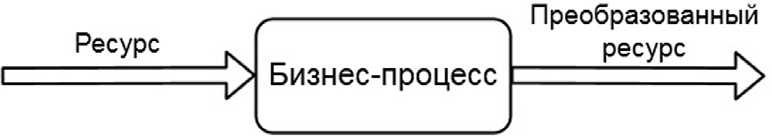 Рис. 1. Бизнес-процесс предприятияВажность бизнес-процессов для малого, среднего и крупного бизнеса невозможно переоценить, поскольку они упорядочивают бизнес-функции, что тем самым облегчает управление бизнес-про- цессами, а также повышает эффективность и производительность организации.Бизнес-процесс представляет собой совокупность взаимосвя- занных, структурированных действий и шагов, выполняемых людь- ми или оборудованием в организации для достижения основных организационных целей, таких как максимизация прибыли и удов- летворение потребностей клиентов. Бизнес-процессы происходят на всех уровнях организации. В табл. 1 приведены примеры биз- нес-процессов предприятия.Таблица 1Примеры бизнес-процессовОкончание табл. 1Однако, следует отметить, что бизнес-процесс может быть либо ручным, либо автоматизированным. Бизнес-процесс счита- ется ручным, когда процесс осуществляется человеком, т. е. без помощи какой-либо вспомогательной ИТ-технологии. В то время как автоматизированный бизнес-процесс – это то, что достигает- ся с помощью вспомогательной ИТ-технологии. Что отличает их друг от друга, так это то, что автоматизация бизнес-процессов яв- ляется современным и более точным, стандартизированным или оптимизированным по сравнению с ручным методом.Научная литература оперирует множеством определений по- нятия автоматизация бизнес-процесса. Рассмотрим в табл. 2 ана- лиз, найденных в источниках исследования определений автома- тизации бизнес-процесса.Автоматизация бизнес-процессов – это процесс управления ин- формацией, данными и процессами для снижения затрат, ресурсов и инвестиций. Она повышает производительность за счет автома- тизации ключевых бизнес-процессов с помощью ИТ-технологий. Процесс автоматизации ориентирован на внедрение программ- ных приложений для автоматизации рутинных бизнес-задач путем инициализации, выполнения и завершения, обеспечивая при этом эффективность рабочего процесса в масштабах всего предприятия.Таблица 2Анализ понятия «Автоматизация бизнес-процессов»Автоматизация бизнес-процессов является важнейшим эле- ментом любого современного бизнеса, поскольку она обеспечива- ют повышение эффективности и производительности на рабочем месте. Она также помогает предприятиям на всех уровнях обслу- живать своих клиентов рационально и быстро.Существует четыре типа автоматизации.Базовая автоматизация: базовые центры автоматизации – это простые рабочие места организации, дающие централизованное место для хранения всей связанной информации. Например, ис- пользование централизованного средства обмена сообщениями для группы позволяет обеспечить прозрачность связи, а не скрывать информацию в различных учетных записях электронной почты.Автоматизация процессов: это документирование и управ- ление бизнес-процессами для обеспечения согласованности и про- зрачности задач.Автоматизация интеграции: позволяет машинам наблюдать за тем, как люди выполняют задачи и повторяют эти действия. Тем не менее, люди должны определить правила. Например, можно ин- тегрировать программное обеспечение BPM и службу поддержки пользователей. Это может дать результаты из контрольного спи- ска поддержки клиентов, обработанного для каждой жалобы кли- ента, и назначить персонал, когда это необходимо.Автоматизация искусственного интеллекта (ИИ): добавле- ние ИИ к программному обеспечению интеграции позволяет при- нимать решения там, где технологическая поддержка базирует- ся на человеческом факторе. Система будет принимать решения о том, что делать с данными, основываясь на том, что она узнала и постоянно анализировала. Например, в производстве автомати- зация ИИ может значительно уменьшить ошибки прогнозирова- ния цепочки поставок.Стремительное развитие информационных технологий ока- зывает существенное воздействие на технологии эффективного управления предприятием, которое может иметь, как количествен- ное, так и качественное выражение.В качестве обоснования целесообразности внедрения средств ав- томатизации возникает трудность определения эффективности авто- матизации бизнес-процессов посредством внедрения решений, бази- рующихся на современных средствах информационных технологиях. В данном исследовании предложим методику расчета экономи- ческой эффективности предприятия после внедрения ИТ-средствавтоматизации бизнес-процессов.Используем для обоснования экономического эффекта авто- матизации бизнес-процессов фотографию рабочего времени со- трудника предприятия за период в 40 ч. Приведем в табл. 3 пере- чень операций, производимых сотрудником в течение заданного периода в соответствии с должностными инструкциями занимае- мой должности инженера Производственно-технического отдела (далее инженер ПТО). Установим временной интервал, необходи- мый для выполнение каждой операции, до автоматизации и по- сле. Стоит принять во внимание тот факт, что автоматизация от- ражается только на части бизнес-процессов предприятия, таким образом изменения временных затрат коснется отдельных функ- ций сотрудника.Таблица 3Динамика временных затрат на операции инженера ПТО относительно внедрения ИТ-системы, чОкончание табл. 3Согласно данным, приведенным в табл. 3, отметим сокраще- ние временных затрат инженера ПТО на 17 ч.Для более глубокого анализа влияния внедрения ИТ-технологий, автоматизирующих бизнес-процессы предприятия, рекомендуется проводить детальный анализ изменений производительности тру- да сотрудников предприятия, путем расширения количества иссле- дуемых фотографий рабочего времени сотрудников предприятия. Исходя из проведенного анализа, следует отметить, что руко- водителям открывается возможность для оптимизации деятельно- сти предприятия: высвобожденное время, за счет внедрения систем автоматизации, можно заполнить дополнительными трудовыми за- дачами, пересмотрев функциональные обязанности сотрудников отделов. Другим вариантом является оптимизации затрат на зара-ботную плату сотрудников, в зависимости от нагрузки.Несмотря на сложность определения эффективности влияния автоматизации бизнес-процессов предприятия, в структуре затрат предприятия можно выделить факторы, позволяющие дать необ- ходимую оценку, производимых изменений.Для процветания организации необходимо максимизировать эффективность затрат, которые она несет, и прибыль, которую она генерирует. Автоматизация бизнес-процессов – это движущая стра- тегия, направленная на максимизацию эффективности затрат за счет оптимизации бизнес-операций, автоматизации цикличных задач, повышения качества продукции и снижения корпоративных рисков.ЛитератураМаслова А. В. Молодой учёный. [Электронный ресурс] / А. В. Маслова. – Электрон. Журн. – Издательство «Молодой учёный», 2017. – Режим доступа: https://moluch.ru/archive/141/39829/ (дата обращения: 01.02.2020).Булычев В. А. Аллея науки. [Электронный ресурс] / В. А. Булычев. – Электрон. Журн. – ИП Шелистов Д. А. (Издательский центр «Quantum»), 2018. – Режим доступа: https://elibrary.ru/item.asp?Id=32848615 (дата обраще- ния: 02.02.2020).Долгих Р. С. Булатовские чтения. [Электронный ресурс] / Р. С. Долгих, В. А. Машкин, И. Ф. Суворов, В. О. Забелин. –Электрон. Журн. – Общество с ограниченной ответственностью «Издательский Дом Юг», 2018. – Режим доступа: https://elibrary.ru/item.asp?Id=35434200 (дата обращения: 15.01.2020).Ихтисамова Г. А. Менеджмент и маркетинг в различных сферах деятель- ности. [Электронный ресурс] / Г. А. Ихтисамова. – Электрон. Журн. – Уфимский государственный авиационный технический университет, 2018. – Режим до- ступа: https://elibrary.ru/item.asp?Id=37252602 (дата обращения: 01.02.2020).Лазарева Е. А. Матрица научного познания. [Электронный ресурс] / Е. А. Лазарева, К. Р. Талипова, Т. М. Барматунов. – Электрон. журн. – ООО«ОМЕГА САЙНС», 2019. – Режим доступа: https://elibrary.ru/item.asp?id=37335427 (дата обращения: 01.02.2020).ПРОБЛЕМА ПЕРЕХОДА РОССИЙСКОЙ ЭКОНОМИКИК ШЕСТОМУ ТЕХНОЛОГИЧЕСКОМУ УКЛАДУTHE PROBLEM OF TRANSITION OF THE RUSSIAN ECONOMYTO THE SIXTH TECHNOLOGICAL ORDERДанная статья посвящена анализу готовности российской экономики к вступлению в шестой экономический уклад. Рассмотрена сущность ше- стого технологического уклада, основой которого являются высокие техно- логии, а также изменения, которые он привносит в экономическую сферу государств, вступающих и уже вступивших в него. Проанализировано ны- нешнее соотношение технологических укладов в Российской Федерации. Выявлены проблемы, стоящие на пути России к вступлению в шестой тех- нологический уклад, а также необходимость масштабной модернизации во всех сферах общественной жизни и ускоренное развитие в инновацион- ной сфере. Предложены возможные пути решения выявленных проблем, которые призваны стимулировать экономический рост России и обеспе- чить переход к новейшему технологическому укладу.Ключевые слова: шестой технологический уклад, Российская эконо- мика, наука, технологии, инновации.This article is dedicated to analysis of readiness of Russian economy for entry into the sixth technological order. The essence of the sixth technological order, the basis of which is high technologies, is examined. Changes that are being made by this technological order in economies of states that are entering and states that already entered it are also examined. Present relation of techno-logical orders in Russian Federation is analyzed. The challenges that Russia fac- es on its way to the sixth technological order and need in a scale modernization in all spheres of society’s life and accelerated development in the innovation sphere are identified. The ways to solve the identified problems are introduced. They are designed to stimulate the Russia’s economic growth and provide the transition to the sixth technological order.Keywords: sixth technological order, Russian economy, science, technol- ogies, innovations.В настоящее время наиболее развитые мировые государства стоят на пороге новейшего технологического уклада, то есть та- кого уровня развития производительных сил, для которого харак- терна совокупность взаимодополняющих друг друга технологий. За свою историю общество уже сменило пять укладов, каж- дый из которых внес в мировую экономику уникальные техноло- гические новшества. И именно 2010–2020 гг. являются периодом зарождения инновационного шестого технологического уклада. Основой данного уклада являются высокие, наукоемкие техноло- гии: нано-, опто- и биотехнологии, генная инженерия, наноэнер- гетика, фотоника, квантовые технологии и микромеханика. Он бу- дет характеризоваться развитием робототехники, искусственного интеллекта, космических технологий, глобализацией информаци- онного пространства. Важнейшей характеристикой также будет являться расширение потребления возобновляемых энергетиче- ских источников и общее сокращение энерго- и ресурсоемкостипроизводства [1].Каждый последующий технологический уклад приносит с со- бой изменения как в среде научно-технологического развития, так и в экономике. Шестой уклад – не исключение:знания и информация станут ключевым ресурсом произ- водственного и научно-технического развития. Будет происходить формирование «экономики знаний»;предполагается интеграция различных видов технологий. Например, информационные технологии будут стимулировать ген- ную инженерию, которая, в свою очередь, может дать толчок для развития фармацевтики и медицины;роль инноваций в процессе глобализации экономики будет возрастать, и сам процесс развития будет преобразовываться в со- ответствии с инновационной моделью;переход к инновационной экономике будет осуществлен в результате фундаментального преобразования всех основопола- гающих элементов ныне существующей экономики;экономические и хозяйственные связи будут продолжать подвергаться цифровизации и виртуализации, что приведет к фор- мированию «цифровой экономики»;хозяйственная деятельность на всех уровнях подвергнет- ся реформации: будут формироваться новые формы хозяйствова- ния, процессы производства, распределения, обмена и потребле- ния также будут преобразованы.Важно упомянуть, что ни одно государство не может функци- онировать в рамках только одного технологического уклада. В эко- номических системах одновременно функционируют несколько экономических укладов. То, к какому технологическому укладу от- носится страна, определяется по доминирующему укладу, доля тех- нологий которого в экономике государства является наибольшей. Предпосылками для вступления в новый цикл являются устой- чивость политической системы, эффективный механизм роста эко- номики, государственная поддержка научно-исследовательских работ. Именно поэтому страны, в политике которых поддержка и поощрение научной деятельности является одной из приори- тетных направлений, а финансирование научного сектора произ- водится как государством, так и множеством частных компаний, заинтересованных в развитии инноваций, вступают в шестой тех- нологический уклад одними из первых во всем мире. Такими госу- дарствами на сегодняшний день являются Япония, США и Китай. На данный момент в Российской Федерации наибольшая доля технологий относится к четвертому укладу, около трети – к третье- му. Доля технологий пятого уклада крайне мала, а технологии ше-стого – практически не представлены на рис. 1.Исходя из данного соотношения, Россия на сегодняшний день является страной, относящейся к четвертому технологическому укладу. Отставание в уровне технологического развития от наибо-лее развитых стран составляет порядка 40–50 лет. Для того чтобы«догнать» эти страны и перейти к шестому укладу, нашему госу- дарству необходимо совершить очень большой рывок и «переско- чить» через пятый уклад, который, на сегодняшний день, занима- ет очень небольшое место в российской экономике [2].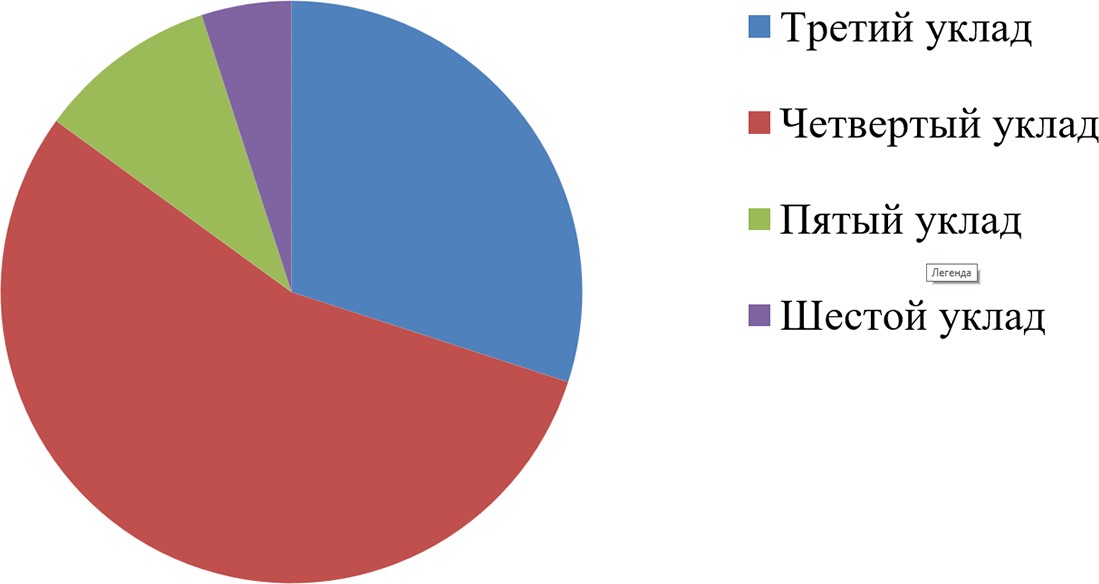 Рис. 1. Доли технологических укладов в РоссииНаиболее проблематичным фактором при переходе является то, что стране необходимо не стараться нагнать страны, ушедшие в развитии далеко вперед, а, используя свои достижения и наработ- ки и результаты деятельности зарубежных специалистов, выйти на абсолютно новый уровень. Необходимо совершить масштабный скачок во всех государственных сферах, так как переход России к новому технологическому укладу невозможен без модернизации политической, экономической и научно-исследовательской систем. В настоящее время российская экономика находится в состо- янии стагнации – но общая экономическая картина практически не отражает динамики. Помимо внешнего давления, важнейшим фактором, способствующим этому, является снижение реальных доходов населения и, как следствие, неблагоприятный инвестици- онный климат, что создает проблему недостатка средств в сфере инноваций [3]. В сложившейся ситуации государство придержи- вается политики сохранения государственных средств в резервах, что несет за собой снижение экономической активности и затор- маживание инновационной деятельности. Государство оказалось в ситуации, в которой отсутствие инвестиций не позволяет эконо-мике расти, а отсутствие экономики порождает отсутствие инве- стиций. Для выхода из подобного замкнутого круга, государство должно начать активнее инвестировать в национальные проекты, в первую очередь, в разработку высокотехнологичного оборудова- ния, тем самым показывая пример частным инвесторам.Также необходимо наладить связь государства и частного сек- тора в технологической среде для того, чтобы финансирование ин- новационной деятельности было поделено между ними в равной степени. Частные корпорации заинтересованы в стимулировании научно-технического прогресса не меньше, чем государство, так как использование более совершенных, новейших технологий по- зволит как сократить финансовые и ресурсные затраты на произ- водство, так и повысить качество производимой продукции, что, несомненно, принесет предпринимателям выгоду. Поэтому обя- зать корпорации, особенно крупные, к внедрению инновационно- го процесса кажется нам целесообразным.Помимо проблем в экономической сфере, существуют также некоторые проблемы в сфере научной. Первая, наиболее остро сто- ящая – недостаточное финансирование государственного сектора науки. Так как более 70 % научно-технического потенциала России находится в собственности государства, именно государственный сектор науки должен выступать движущей силой инновационной деятельности. Для того, чтобы обеспечить быстрый и качествен- ный инновационный процесс, необходимо увеличить финансовые вливания как в фундаментальные, так и в прикладные научные ис- следования, проводимые государственными научными организа- циями, тем самым позволив российским ученым вести активную научную деятельность.Другой, не менее значимой проблемой является отсутствие организованных взаимосвязей между академической, отрасле- вой и вузовской наукой. Необходимо провести реструктуризацию российской инновационной сферы, построив прочные связи меж- ду различными научными организациями, превратив её в единый, научный комплекс. Результатом данного действия станет ускоре- ние инновационной деятельности, вызванное слаженным взаимо- действием различных сфер науки.Также необходимо уделить особое внимание сфере высшего образования, сделав ее одним из «центров тяжести» развития на- уки, так как именно высшие учебные заведения подготавливают будущие научные кадры. Соответственно, если государству не- обходимо высокое качество научной работы в настоящем и буду- щем, необходимо приложить все усилия, чтобы будущие ученые уже в процессе своего обучения применяли свои знания на прак- тике, поэтому весьма целесообразно обеспечивать высшие учеб- ные заведения экспериментальным и технологическим оборудо- ванием. В вузах, помимо этого, необходимо увеличить количество мест, финансируемых за счет федерального бюджета.Еще одним шагом на пути к шестому технологическому укла- ду должно стать формирование организованного взаимодействия российских ученых с зарубежными коллегами, так как опыт стран, обгоняющих Россию в технологическом развитии, может послу- жить для исследований российских специалистов «трамплином» для создания новейших технологий. Сочетание отечественных до- стижений научной мысли с достижениями зарубежными позво- лит ускорить процесс инновационной деятельности в Российской Федерации.Не менее важной является популяризация отечественной нау- ки. На сегодняшний день профессия ученого не является одной из самых уважаемых в российском обществе, и не входит в топ наи- более престижных профессий. Немногие молодые люди испыты- вают интерес к научной деятельности, а если и решают все же по- святить жизнь науке, то в большинстве своем выбирают карьеру за границей. Поэтому мы считаем целесообразным проведение кам- пании по популяризации научного образования и последующей ка- рьеры в российских учреждениях. Данная кампания должна прово- диться под руководством отечественных специалистов по связям с общественностью на федеральном уровне, затрагивая все реги- оны. Результатом должно стать увеличение заинтересованности молодых людей, выбирающих свой жизненный путь, в научных специальностях. Это, в совокупности с увеличением количества бюджетных мест в вузах, приведет к увеличению количества бу- дущих ученых, что в ближайшем будущем обеспечит российскиенаучно-исследовательские центры кадрами и позволит вести ак- тивную научную деятельность по различным направлениям [4].Таким образом, на сегодняшний день России необходимо пре- одолеть ряд проблем в различных сферах общественной жизни, провести существенную перестройку в научной сфере, а также скоординировать деятельность государства и частных корпора- ций относительно финансирования инноваций. Данные действия позволят стране совершить скачкообразный переход из четверто- го технологического уклада в новейший шестой и по своему ин- новационному развитию встать в один ряд с наиболее развитыми государствами, такими как Япония, США и Китай.ЛитератураКаблов Е. Н. Шестой технологический уклад // Наука и жизнь. – 2010. –№ 4. – С. 2–7.Бодрунов С. Д. Идти за лидером. Как России попасть в шестой техно- логический уклад // Российская газета – 2019. – № 253.Наумович О. В. Высокотехнологичный уклад как социально-экономи- ческий феномен // Журнал международного права и международных отноше- ний. – 2010. – № 2. – С. 26–33.Миндели Л. Э., Клеева Л. П., Медведева Т. Ю. и др. Научно- техническое развитие Российской Федерации: состояние и перспектив / Гл. ред. Л. Э. Миндели. – М.: Ин-т проблем развития науки РАН, 2010. – 422 с.УДК 330.101.8ОЦЕНКА ИННОВАЦИОННОГО ПОТЕНЦИАЛА РФ ЧЕРЕЗ ИНДЕКС ГЛОБАЛЬНОЙ КОНКУРЕНТОСПОСОБНОСТИEVALUATION OF INNOVATIVE POTENTIAL OF THE RUSSIAN FEDERATION THROUGH THE GLOBAL COMPETITIVENESS INDEXКогда инновации стали константой прогресса, экономика, которая мо- жет быстрее внедрять новые идеи, методы или продукты, имеет преимуще- ство. На основе Индекса глобальной конкурентоспособности можно оце- нить состояние инновационной системы государства и скорректировать вектор ее развития, для обеспечения конкурентоспособности и экономи- ческой стабильности в целом.Ключевые слова: индекс глобальной конкурентоспособности, инно- вации, потенциал государства, НИОКР, развитие кластеров.When innovation has become a constant in progress, an economy that can quickly introduce new ideas, methods, or products has an advantage. Based on the Global Competitiveness Index, it is possible to assess the state of the state’s innovation system and adjust its development vector to ensure competitiveness and economic stability in general.Keywords: global competitiveness index, innovation, state potential, R&D, cluster development.Четвертая промышленная революция меняет экономический ландшафт, изменяя движущие силы роста и конкурентоспособно- сти. Больше нельзя полагаться исключительно на эффективность и сокращение расходов для достижения экономического успеха. Ключевыми составляющими успеха теперь являются инновацион-ность, гибкость и адаптация к изменениям. Как следствие, исполь- зование возможностей и инноваций могут ускорить рост и разви- тие экономики любого государства.Для успеха в четвертой промышленной революции все стра- ны, развитые или развивающиеся, должны использовать возмож- ности, предлагаемые инновациями. Глобальный индекс конкурен- тоспособности помогает им определить, на каких факторах – от нормативных актов до культурной практики – правительство ка- ждой страны должно сосредоточиться, чтобы создать сбалансиро- ванную и динамичную инновационную экосистему.Доклад о глобальной конкурентоспособности в 2019 г. – это последний выпуск серии, выпускаемой с 1979 г., в которой содер- жится ежегодная оценка факторов производительности и долго- срочного экономического роста. Доклад является инструментом повышения производительности и обеспечения конкурентоспо- собности государства.Сравнительный анализ между странами позволяет лидерам оценить области, которые нуждаются в усилении, и выстроить скоординированные ответные действия. Это также помогает выя- вить лучшие практики по всему миру.Основу доклада формирует Глобальный Индекс конкуренто- способности. Он измеряет производительность по 114 показате- лям, которые влияют на производительность государственной эко- номики. В издании 2019 г. охвачены 141 экономики, на которые приходится более 98 % мирового ВВП.Оценки стран основаны, главным образом, на количествен- ных результатах таких международно-признанных агентств, как Международный валютный фонд и Всемирная организация здра- воохранения, а также качественных оценок от экономических и социальных специалистов и старших руководителей компаний. Индекс рассчитывается по 114 показателям, разбитым на 12 тем.Каждый индикатор, использующий шкалу от 0 до 100, показывает, насколько экономика близка к идеальному состоянию или «грани- це» конкурентоспособности. Темы охватывают широкие социаль- но-экономические элементы такие как:качество институтов;инфраструктура;макроэкономическая стабильность;здоровье и начальное образование;высшее образование и профессиональная подготовка;эффективность рынка товаров и услуг;эффективность рынка труда;развитость финансового рынка;уровень технологического развития;факторы опыта и инноваций;конкурентоспособность компаний;инновационный потенциал.Тема 12 «Инновационный потенциал» оценивает уровень созда- ния и внедрения инноваций и состоит из следующих направлений.Взаимодействие и разнообразие:разнообразие рабочей силы (ответ на вопрос исследова- ния: «В какой степени в вашей компании работают раз- ные сотрудники (например, по этническому признаку, религии, сексуальной ориентации, полу)?»);состояние развития кластера (ответ на вопрос иссле- дования: «Насколько широко распространены в вашей стране хорошо развитые и глубокие кластеры (геогра- фическая концентрация фирм, поставщиков, произво- дителей сопутствующих товаров и услуг и специализи- рованных учреждений в конкретной области)?»);международные со-изобретения на миллион населения (Количество заявок семейства патентов с соавторами, находящимися за границей, на миллион населения);многостороннее сотрудничество (средний балл по сле- дующим трем вопросам опроса руководителей: «В ка- кой степени люди сотрудничают и обмениваются идея- ми внутри компании?»; «В какой степени в вашей стране компании сотрудничают в обмене идеями и инноваци- ях?»; «В какой степени в вашей стране бизнес и уни- верситеты сотрудничают в области исследований и раз- работок (НИОКР)?»).Исследования и разработки:оценка научных публикаций (измеряет количество пу- бликаций и их цитирование, выраженное на уровне страны);патентные заявки на миллион нас. (общее количество заявок на семейство патентов на миллион населения);расходы на НИОКР, % ВВП (расходы на исследования и разработки (НИОКР), выраженные в процентах от ВВП);исследовательские институты (измеряет известность и авторитет частных и государственных исследователь- ских учреждений).Коммерциализация:взыскательность покупателя (ответ на вопрос «В какой стране покупатели принимают решения о покупке?»);заявки на торговые марки на миллион нас (Количество заявок на товарные знаки на миллион населения) [1].Итоговые оценки за 2018–2019 гг. представлены в табл. 1, ис- ходя из которых видно, что к идеальному состоянию или «грани- це» конкурентоспособности (100 баллов) ближе всего находится показатель качества исследовательских институтов и научных пу- бликаций. Наихудшие оценки получили показатели расходов на НИОКР, как следствие, количество патентных заявок и междуна- родных со-изобретений. С состоянием предыдущих показателей коррелируют показатели: состояние развития кластера (снижение на 2,7 %), количество международных со-изобретений (снижение показателя на 7,6 %) и проблемы многостороннего сотрудниче- ство (снижение на 2,2 %) [2, 3].На основе этих оценок места формируется международный рейтинг стран по уровню инновационного потенциала. Россия в 2018 и  2019  гг.  заняла  следующие  места,  представленные в табл. 2.Таблица 1Таблица 2Рейтинговые показатели Российской ФедерацииОкончание табл. 2В целом рейтинг нашего государства по показателю инно- вационного развития остается достаточном низким в сравнении с развитыми странами. В 2019 г. Россия улучшила свой уровень инновационных возможностей на 2,2 балла и заняла 32-е место, благодаря повышению качества своих исследовательских институ- тов (9-е место) и стабильным, хотя и достаточно низким по оцен- кам, расходам на НИОКР (1,1 % ВВП, 34-е место). Самый низкий рейтинг - 101 место Россия показала по уровню состояния класте- ров, для сравнения 100-е место занимает Республика Бурунди – государство в Восточной Африке, которое входит в число наиме- нее развитых стран в мире.Чтобы ответить на вопрос с чем могут быть связаны такие низ- кие показатели, стоит обратить внимание на другие «проблемные» показали рейтинга, связанные с развитием инноваций, такие как:наличие венчурного капитала 94 место;рост инновационных компаний 96 место;защита интеллектуальной собственности 90 место;открытость международной торговли 116 место;коррупционная составляющая экономики 116 место. Развитие же инноваций поддерживаются ростом внедрения ин-формационно-коммуникационных технологий (+4,9 балла, 22-е мес- то) и быстрым распространением Интернета (охватывает 81 % на- селения; 39-е место) [3].Показатели Индекса взаимосвязаны и без комплексной рабо- ты невозможно решить более локальные проблемы. Так без улуч- шения международных отношений невозможно увеличить количе- ство международных со-изобретений, а без грамотной бюджетной политики и увеличения расходов на НИОКР не увеличится коли- чество патентных заявок. Как следствие, без развития инноваци- онного потенциала является невозможным повышение конкурен- тоспособность государства.ЛитератураВсемирный экономический форум / World Economic Forum. [Электронный ресурс]. – / http://weforum.org/Отчет о глобальной конкурентоспособности 2018. [Электронный ресурс].https://www.weforum.org/reports/the-global-competitveness-report-2018Отчет о глобальной конкурентоспособности 2019. [Электронный ре- сурс]: /http://www3.weforum.org/docs/WEF_TheGlobalCompetitivenessRepo rt2019.pdfПРАВОВОЕ РЕГУЛИРОВАНИЕ ДЕЯТЕЛЬНОСТИ ЮРИДИЧЕСКИХ ЛИЦС ИНОСТРАННЫМ УЧАСТИЕМLEGAL CONTROL OF ACTIVITYOF JURIDICAL ENTITIES INCORPORATING FOREIGN LEGAL ENTITIESСтатья посвящена исследованию вопросов, связанных с организаци- ей функционирования иностранных юридических лиц, российских юри- дических с иностранным участием, внутрикорпоративным отношениям, вопросам создания локальных нормативных правовых актов. Предложено следующее решение проблем, связанных с организацией и функциониро- ванием российских юридических лиц с иностранным участием, а имен- но, предлагается обязать российские юридические лица с иностранным участием регистрировать локальные нормативные правовые акты, при ус- ловии возможности оспаривания неправомерного отказа в регистрации, уклонения от регистрации, а также действий государственных органов, направленных на монополизацию и протекционизм. Также предлагается расширить унификацию законодательства в рамках Союзного государства с целью укрепления экономических связей между Российской Федерации и Республикой Беларусь.Ключевые слова: юридическое лицо, иностранные юридические лица, предпринимательская деятельность, трудовые отношения в организации, локальный нормативный правовой акт.Several functioning and organizational aspects of foreign legal entities, Russian legal entities incorporating foreign legal parties, their corporate gover- nance and local legal regulations involved are discussed. Some problematic is-sues concerned the Russian legal entities incorporating foreign legal parties can be resolved via registration of local regulatory legal enactments with the proviso of right to contest an unlawful refusal to register, lack of cooperation, and pub- lic acts directed to monopolization and protection of home industries. Another suggestion concerns unification of legislation of the Union State of Russia and Belarus to improve economic situation.Keywords: juridical person, legal entity, foreign legal entity, foreign jurid- ical person, entrepreneurial activity, employment relationship in organization, local regulatory legal enactment.С 1991 г. Российская Федерация вступила на путь построения рыночной экономики, подразумевающей конкуренцию, свободу экономической деятельности, свободное перемещение финансо- вых средств, возможность активного привлечения иностранного капитала и другие блага, так называемой, «рыночной экономики». Конституция Российской Федерации на уровне основ конституци- онного строя государства закрепила несколько интересных эконо- мико-правовых позиций. Так, например, статья 8 названного пра- вового акта, обладающего высшей юридической силой и прямым действием, декларирует:«1. В Российской Федерации гарантируется единство эконо- мического пространства, свободное перемещение товаров, услуг и финансовых средств, поддержка конкуренции, свобода эконо- мической деятельности. 2. В Российской Федерации признаются равным образом частная, государственная, муниципальная и иные формы собственности» [1, ст. 8].В настоящее время в Российской Федерации существует це- лый ряд крупных компаний, учредителями которых являются иностранные юридические лица, так, например, «Coca Cola»,«ПРОМАГРОЛИЗИНГ-ЦЕНТР», «Макдоналдс» и др.Иностранное участие в компании может проявляться различ- ными способами: в соответствии со ст. 21 Федерального закона от 09.07.1999 № 160-ФЗ «Об иностранных инвестициях в Российской Федерации»: «Филиал иностранного юридического лица, его пред- ставительство создаются, открываются, прекращают свою деятель- ность на территории Российской Федерации на основании решения иностранного юридического лица. Государственный контроль засозданием филиала иностранного юридического лица, открытием его представительства, прекращением деятельности этих филиала, представительства, в том числе за открытием и прекращением де- ятельности представительства иностранного юридического лица, осуществляющего деятельность в области гражданской авиации, на территории Российской Федерации осуществляется посредством их аккредитации» [2, ст. 21]. При этом возможно также создание юридических лиц, в порядке, предусмотренном пар. 1 гл. 4 ч. 1 Гражданского кодекса Российской Федерации [3, пар.1 гл. 4 ч. 1] и Федеральным законом от 08.08.2001 № 129-ФЗ «О государствен- ной регистрации юридических лиц и индивидуальных предприни- мателей» [4]. Порядок учреждения юридических лиц с иностран- ным участием и без такого не имеет существенных отличий.При осуществлении предпринимательской деятельности юри- дические лица, с участием иностранных физических или юриди- ческих лиц, сталкиваются с серьезными правовыми трудностя- ми, поскольку, как правило, являются дочерними коммерческими организациями, а, следовательно, на такие правовые образова- ния, распространяются положения ст. 67.3 Гражданского кодекса Российской Федерации, которая устанавливает следующее:«1. Хозяйственное общество признается дочерним, если дру- гое (основное) хозяйственное товарищество или общество в силу преобладающего участия в его уставном капитале, либо в соответ- ствии с заключенным между ними договором, либо иным образом имеет возможность определять решения, принимаемые таким об- ществом. 2. Дочернее общество не отвечает по долгам основного хозяйственного товарищества или общества. Основное хозяйствен- ное товарищество или общество отвечает солидарно с дочерним обществом по сделкам, заключенным последним во исполнение указаний или с согласия основного хозяйственного товарищества или общества, за исключением случаев голосования основного хо- зяйственного товарищества или общества по вопросу об одобре- нии сделки на общем собрании участников дочернего общества, а также одобрения сделки органом управления основного хозяй- ственного общества, если необходимость такого одобрения пред- усмотрена уставом дочернего и (или) основного общества. В слу-чае несостоятельности (банкротства) дочернего общества по вине основного хозяйственного товарищества или общества последнее несет субсидиарную ответственность по его долгам. 3. Участники (акционеры) дочернего общества вправе требовать возмещения основным хозяйственным товариществом или обществом убыт- ков, причиненных его действиями или бездействием дочернему обществу» [3, ст. 67.3].Что означает возможность учредителя определять решения, принимаемые дочерним юридическим лицом? Это означает: во-пер- вых, полный контроль предпринимательской деятельности такого лица со всеми вытекающими из этого последствиями: разделение прибыли, участие в убытках и другое; во-вторых, определение со- держания учредительных документов и других локальных норма- тивных правовых актов и другое.В настоящем исследовании нас интересует именно возмож- ности учредителя – иностранного юридического лица определять содержание локальных нормативных правовых актов российских юридических лиц.Рассмотрим такое влияние на примере одной из компаний, с участием белорусского юридического лица. Итак, учредитель- ные документы российской компании устанавливают существен- ные требования относительно составления и утверждения локаль- ных нормативных правовых актов. Эти требования сводятся к тому, что единоличный исполнительный орган должен предоставлять на согласование все локальные нормативные правовые акт учреди- телю – белорусскому юридическому лицу. В результате согласо- вания локальных нормативных правовых актов учредителем – бе- лорусским юридическим лицом были представлены обязательные указания по содержанию локальных нормативных правовых ак- тов, посвященных оплате труда работников. Представленные уч- редителем указания существенно противоречат требования рос- сийского законодательства.В чем заключается названное противоречие? Начать следует с того, что одно из положений локального нормативного правово- го акта содержало следующую формулировку: «оплата труда ра- ботников организации, в том числе надбавки, премии и другие вы-платы, производится пропорционально отработанному времени»; надбавки рассчитываются в процентном отношении от должност- ного оклада. В период с января 2016 по июль 2019 г. заработная плата работников, находящихся в командировке, рассчитывалась как сумма должностного оклада, а также прибавленный к этому расчет оплаты за дни, проведенные в командировке, оплата за ко- торые рассчитывалась исходя из среднего заработка работника, который включает в себя должностной оклад и различные над- бавки; на сумму оклада и оплаты дней, проведенных в команди- ровке, начислялись все надбавки, предусмотренные локальными нормативными правовыми актами организации. Учредитель – иностранное юридическое лицо при проведении проверки опла- ты труда работников дочернего российского юридического лица пришел к выводу, что работниками, находящимся в командиров- ке, некоторые надбавки начислялись дважды, поскольку оплата дня командировки – средний заработок работника уже включает в себя все надбавки, то есть, по мнению учредителя, имеет место двойная выплата надбавок работникам, которые в течение месяца находились в командировках, разной по времени продолжитель- ности. Учредитель – иностранное юридическое лицо принял ре- шение начислять надбавку только за то время, когда работник не находится в командировке, то есть только за фактически отрабо- танное время на территории организации; при этом необходимо произвести перерасчет выплат заработной платы работникам в пе- риод с января по июль 2019 г.Такие действие учредителя – белорусского юридического лица противоречат требованиям Трудового кодекса Российской Федерации, поскольку: во-первых, осуществляется ухудшение по- ложения работника; во-вторых, подход учредителя не соответству- ет, требованиям гл. 21 Трудового кодекса Российской Федерации [5, гл. 21]. Юридическая служба компании пришла к выводу, что утвержденные учредителем локальные нормативные правовые акты, подразумевают двойное толкование некоторых положений, которые, в свою очередь, влекут возможность нарушения законо- дательства Российской Федерации посредством принимаемых ре- шений учредителем – белорусским юридическим лицом. Следуетпри этом отметить, что Союзный договор Российской Федерации и Республики Беларусь подразумевает унификацию законодатель- ства [6], а сложившаяся в организации ситуация не отвечает та- ким требованиям.Безусловно, ключевой проблемой в данном случае является нормотворческая деятельность компании, а точнее проблема де- финитивных норм в российском законодательстве [7, с. 488], а как следствие – некорректно составленный локальный нормативный правовой акт, привел к двойному толкованию содержания юриди- ческой нормы, что недопустимо в таких социально значимых во- просах, как оплата труда работников.Для предотвращения подобных ситуаций, по нашему мнению, требуется обязать все юридические лица, находящиеся в аффилиро- ванной связи с иностранными физическими и юридическими лица- ми, предоставлять на государственную регистрацию в Министерство Юстиции Российской Федерации или в Федеральную Налоговую службу Российской Федерации такие существенные локальные нор- мативные правовые акты, как, например, различные Положения, связанные с оплатой труда. Безусловно, их регистрация должна про- изводится после того, как аффилированное лицо согласует такие документы. При этом необходимо предусмотреть возможность при- влечение регистрирующего органа к тому или иному виду юриди- ческой ответственности за неправомерный отказ в государственной регистрации локальных нормативных правовых актов, уклонение от их регистрации, а также за действия, которые носят монополи- стический или протекционистский характер. Важно также акти- визировать работу по унификации законодательства Союзного го- сударства с целью расширения отраслей унификации.Такой подход поспособствует: во-первых, укреплению эко- номического суверенитета Российской Федерации, так как орга- низация деятельности юридических лиц с иностранным участием будет в полной мере соответствовать требованиям отечественно- го законодательства; во-вторых, будут дополнительно обеспече- ны гарантии оплаты труда, предусмотренные Трудовым кодексом Российской Федерации; в-третьих, участие иностранного капита- ла в Российской Федерации также получит дополнительное гаран-тийное обеспечение, поскольку будет предоставлена возможность привлечь к ответственности орган, регистрирующий локальные нормативные правовые акты, в случае его (органа государствен- ной власти) попыток ограничить свободу экономической деятель- ности и проводить монополистическую или протекционистскую политику.ЛитератураКонституция Российской Федерации: принята всенародным голосовани- ем 12.12.1993 (с учетом поправок, внесенных Законами Российской Федерации о поправках к Конституции Российской Федерации от 21.07.2014 №11-ФКЗ)/ Собрание законодательства Российской Федерации. – 04.08.2014. – № 531. – Ст. 4398.Об иностранных инвестициях в Российской Федерации: федеральный за- кон от 09.07.1999 № 160-ФЗ: офиц. текст по состоянию на 31.05.2018 / Собрание законодательства Российской Федерации. – 12.07.1999. – № 28. – Ст. 3493.Гражданский кодекс Российской Федерации: федеральный закон от 30.11.1994 № 51-ФЗ: офиц. текст по состоянию на 16.12.2019 / Собрание зако- нодательства Российской Федерации. – 05.12.1994. – № 32. – Ст. 3301.О государственной регистрации юридических лиц и индивидуальных предпринимателей: федеральный закон от 08.08.2001 № 129-ФЗ: офиц. текст по состоянию на 01.01.2020 / Собрание законодательства Российской Федерации. – 13.08.2001. – № 33. – Ст. 3431.Трудовой кодекс Российской Федерации: федеральный закон от 30.12.2001№ 197-ФЗ: офиц. текст по состоянию на 12.11.2019 // Собрание законодатель- ства Российской Федерации. – 07.01.2002. – № 1. – Ст. 3.Договор между Российской Федерацией и Республикой Беларусь от 08.12.1999 «О создании Союзного государства». [Электронный ресурс]. Режим доступа: http://www.consultant.ru/document/cons_doc_LAW_25282/Зернов А. О. Право и основные критерии классификации юридиче- ских норм / А. О. Зернов. В. Н. Снетков // Неделя науки СПбПУ: материалы научной конференции с международным участием, лучшие доклады. – СПб.: Изд-во Федеральное государственное автономное образовательное учрежде- ние высшего образования «Санкт-Петербургский политехнический универси- тет Петра Великого». – 2019. – С. 485–489.POP-UP STORE: КОНЦЕПЦИЯ В ТОРГОВЛЕPOP-UP STORE: CONCEPT IN TRADEВ данной работе рассмотрены ключевые правовые особенности орга- низации торгового предприятия в формате pop-up-магазина, произведено сравнение при организации данного формата магазина, как объекта рекла- мы и объекта нестационарной торговли. Обоснована актуальность данно- го формата торговли в рамках современной ситуации на розничном рынке. Ключевые слова: розничная торговля, pop-up-магазин, формат мага-зина, оффлайн-торговля, реклама.This article discusses the key legal features of the organization of a trad- ing company in the pop-up format of a store, compares the organization of this store format as an advertising object and an object of non-stationary trade. The relevance of this trading format in the framework of the current situation in the retail market is justified.Keywords: retail, pop-up shop, store format, offline trade, advertising.Pop-up-магазины на настоящий момент являются относитель- но новым и развивающимся форматом маркетинговой активности, применяемым торговыми предприятиями. Данный формат актив- но применяется и совершенствуется, в чем и состоит актуальность исследуемого объекта.Целью работы является выявление особенностей формирова- ния и использования pop-up-магазина с правовой точки зрения как в виде предприятия торговли, так и как объекта наружной рекламы.Задача работы – изучить особенности государственного регу- лирования pop-up магазинов с точки зрения предприятий торгов- ли и объектов наружной рекламы.Методами исследования, которые применялись для данной ра- боты являются: анализ, синтез, наблюдение, дедукция.Факт ускорения ритма жизни в купных мегаполисах, связан- ный в большей степени с развитием цифровых технологий, кото- рые позволяют многократно экономить такой невосполнимый ре- сурс, как время, становится неоспорим. В сложившейся ситуации оффлайн-торговля, как сфера экономики, которая в наибольшей степени зависима от поведенческих особенностей человека, вы- нуждена трансформироваться, чтобы соответствовать современ- ным требованиям.Важно учитывать тот факт, что интернет-торговля с каждым годом увеличивает свои показатели объема, так, например, в 2019 г. количество заказов в первом квартале возросло на 44 %, что дало прирост в 26 % в денежном эквиваленте [1]. При этом доля ин- тернет торговли в общем ВВП страны в 2017 г. составила 3,47 %, а в 2018 – 4,07 %. Исходя из этого, можно сделать вывод о том, что розничная оффлайн-торговля до сих пор представляет собой самый большой и наиболее важный сектор экономки, формирую- щий более 95 % ВВП по розничной торговли [2].В сложившихся условиях розничные продавцы модернизиру- ют существующие форматы магазинов и создают новые, которые отвечают принципам многофункциональности и гибкости, позво- ляя более своевременно реагировать на любые изменения в по- требительских предпочтениях. Один из относительно новых, но достаточно успешно показавших себя форматов, носит название«pop-up store». Кембриджский словарь дает следующее опреде- ление pop-up магазину: «магазин, внезапно появляющийся и су- ществующий непродолжительный период времени» (переведе- но с [3]), что фиксирует основные особенности данного формата, как неожиданное и внезапное появление на рынке и короткий пе- риод существования.Особенностью данного формата является его временное функ- ционирование и особенность расположения. Данные торговые точ- ки появляются в публичных местах на определенный промежуток времени после чего убираются в короткие сроки. Необходимо от- метить, что данный формат может не являться основной точкой сбыта продукции, а лишь вспомогательной. Рассматривать подоб- ное предприятие можно с двух сторон:с одной стороны, как любой магазин, данная временная точ- ка продажи реализует определенные виды товаров, принося вы- ручку компании. Так при размещении подобных магазинов в пу- бличных местах (парки, зоны отдыха, аэропорты или торговые центры), компания может реализовывать ключевые позиций брен- да в дополнительной временной точке продаж, что особенно акту- ально в сезоны низкого спроса на товары компании;с другой стороны, данные предприятия может быть созда- но без возможности реализации товаров, а только с рекламными целями. В таком случае магазину нет необходимости иметь боль- ше площади, а тематика данных площадок может варьировать- ся от базовых ценностей компании, до поднятия острых социаль- ных проблем.Для реализации магазина формата pop-up в России, необходи- мо рассмотреть правовую основу создания подобной площадки, как для реализации товаров, так и для рекламной деятельности.Рассматривая pop-up-магазин как точку реализации това- ров, необходимо отметить, что деятельность этого предприя- тия будет определяться Федеральным законом от 28.12.2009№ 381-ФЗ «Об основах регулирования торговой деятельности в Российской федерации», но с другой стороны, рассматривая pop-up-магазин как средство рекламы, необходимо отметить, что регулироваться подобное строение будет так же и другим феде- ральным законом, а именно федеральным законом от 13.03.2006№ 38-ФЗ «О рекламе». В табл. 1 выделены особенности фор- мирования pop-up-магазина, как предприятия торговли и объ- екта наружной рекламы.Таблица 1Особенности pop-up-магазинов как объекта торговли и рекламыОкончание табл. 1Если сравнивать особенности регулирования pop-up-магази- на как объекта рекламы и как объекта торговли, можно сделать следующие выводы:регулирование исследуемого объекта с точки зрения торгов- ли слабо, не представляет сложностей для осуществления, особен- но в случае размещения на частной территории, например, в тор- говых центрах;создание pop-up-магазина как объекта рекламы может встре- тить много конфликтных ситуаций, так как законодательство бо- лее серьезно регулирует рекламную деятельность, чем торговлю;получение разрешения для рекламы не требуется для пе- редвижных (нестационарных) пунктов торговли, а также киосков и лотков, что значительно упрощает процедуру создания pop-up- магазина;существуют ограничения на продажу определенных това- ров на предприятиях торговли нестационарного типа, что следу- ет учитывать при организации pop-up-магазина.Создание pop-up-магазина как точки рекламы является более дешевым, чем открытие магазина, однако точка рекламы не может реализовывать продукцию, соответственно невозможно прийтик самоокупаемости. В связи с этим, создание полноценной торго- вой точки, где можно вести торговлю товарами и оказывать услу- ги и при этом использовать элементы наружной рекламы – наибо- лее эффективный способ организации pop-up магазина, который позволит использовать ключевые преимущества данного формата. Таким образом, современный формат pop-up-магазина, кото- рый является достаточно актуальным для условий рынка, может быть организован на частной территории, в виде полноценноготоргового предприятия с элементами наружной рекламы.ЛитератураData insight. Размер российского рынка электронной торговли в пер- вом квартале 2019 года. [Электронный ресурс]. URL: http://www.datainsight.ru/ ecommerce_size_1h2019. Режим доступа: свободный, дата обращения: 20.01.2020.РБК «Российский рынок Интернет-торговли к 2024 году достигнет 2,78 трлн руб.». [Электронный ресурс]. URL: https://www.rbc.ru/business/13/0 3/2019/5c88f46a9a79479761da827d. Режим доступа: свободный, дата обраще- ния: 10.10.2019.Cambridge dictionary. [Электронный ресурс]. URL: https://dictionary. cambridge.org/ru/. Режим доступа: свободный, дата обращения: 20.01.2020.Федеральный закон от 28.12.2009 № 381-ФЗ «Об основах регулирова- ния торговой деятельности в Российской федерации».Федеральный закон от 13.03.2006 №38-ФЗ «О рекламе».Федеральный закон от 22.11.1995 №171-ФЗ «О государственном регу- лировании производства и оборота этилового спирта, алкогольной и спирто- содержащей продукции и об ограничении потребления (распития) алкоголь- ной продукции.К ВОПРОСУ О ГОСУДАРСТВЕННОЙ ПОДДЕРЖКЕ ИНВЕСТИЦИОННО- СТРОИТЕЛЬНЫХ ПРОЕКТОВTO THE REPORTOF THE INVESTMENT-BUILDING PROJECTВ строительной отрасли строительство, реконструкция или реставрация непосредственно связаны с освоением инвестиций, поэтому практически все строительные проекты относятся к инвестиционным. Финансирование проекта является важной задачей, которую необходимо решить для реали- зации инвестиционного проекта. Под финансированием понимается пре- доставление необходимых ресурсов, таких как денежные средства и ка- питаловложения, выраженные в денежном эквиваленте, а также кредиты, займы, залоги, права землепользования, основные и оборотные средства, имущественные права и нематериальные активы. Без поддержки со сто- роны государственной власти, эффективное развитие большинства отрас- лей экономики просто невозможно.Ключевые слова: государственные инвестиции, прямые инвестиции, капитальные вложения, строительно-инвестиционные проекты, кредиты.In the construction industry, construction, reconstruction or restoration are directly related to investment development, so almost all construction proj- ects are investment projects. Project financing is an important task that needs to be addressed in order to implement an investment project. Funding refers to the provision of necessary resources, such as cash and investment, expressed in cash equivalent, as well as loans, loans, liens, land-use rights, fixed and oth- er people’s assets, property rights and intangible assets. Without the support of the state authorities, the effective development of most sectors of the economy is simply impossible.Keywords: public investment, direct investments, capital investments, con- struction and investment projects, loans.В настоящее время в экономике все больше растет интерес к социально-экономическим процессам с привлечением государ- ственных инвестиций.Без поддержки со стороны государственной власти, эффек- тивное развитие большинства отраслей экономики просто невоз- можно. Экономика России, как и других стран нуждается в пря- мых инвестициях. Все это происходит от того, что путь, который проходят финансовые ресурсы при инвестировании напрямую на- много короче, чем при использовании портфельных инвестиций. Для экономического и инновационного развития страны требует- ся создание новых товаров и услуг, объектов строительства, что в свою очередь, требует активности от субъектов малого и сред- него бизнеса.На сегодняшний день вопросы государственного финансиро- вания инвестиционных проектов можно отнести к наиболее ак- туальным.Согласно ФЗ от 25.02.1999 № 39-ФЗ (ред. от 25.12.2018) «Об ин- вестиционной деятельности в Российской Федерации, осущест- вляемой в форме капитальных вложений», под инвестиционным проектом, подразумевается экономически обоснованная целесо- образность осуществления капитальных вложений, формирование проектной документации, разработка, в соответствии с законода- тельством Российской Федерации, описание практических дей- ствий по осуществлению инвестиций (бизнес-план) [1]. То есть, под инвестициями понимаются денежные средства и имуществен- ный комплекс, которое направляются на бизнес-процессы с целью получения прибыли.В строительной отрасли строительство, реконструкция или реставрация непосредственно связаны с освоением инвестиций, поэтому практически все строительные проекты относятся к ин- вестиционным.Финансирование проекта является важной задачей, которую необходимо решить для реализации инвестиционного проекта. Под финансированием понимается предоставление необходимых ресурсов, таких как денежные средства и капиталовложения, вы- раженные в денежном эквиваленте, а также кредиты, займы, зало-ги, права землепользования, основные и оборотные средства, иму- щественные права и нематериальные активы (рис. 1) [2].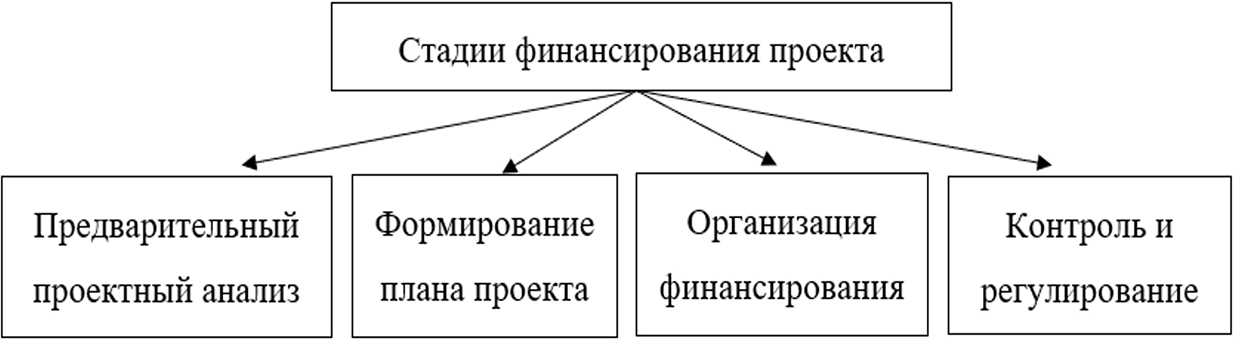 Рис. 1. Основные стадии финансирования проектаВ стадию предварительного проектного анализа включают исследования о реализуемости проекта, определяют целесообраз- ность исходя из затрат и прибыли. В формирование плана проекта включают раздел, связанный с финансированием, а в следующем разделе подробно описываются формы, источники и структура фи- нансирования, а также формы контроля.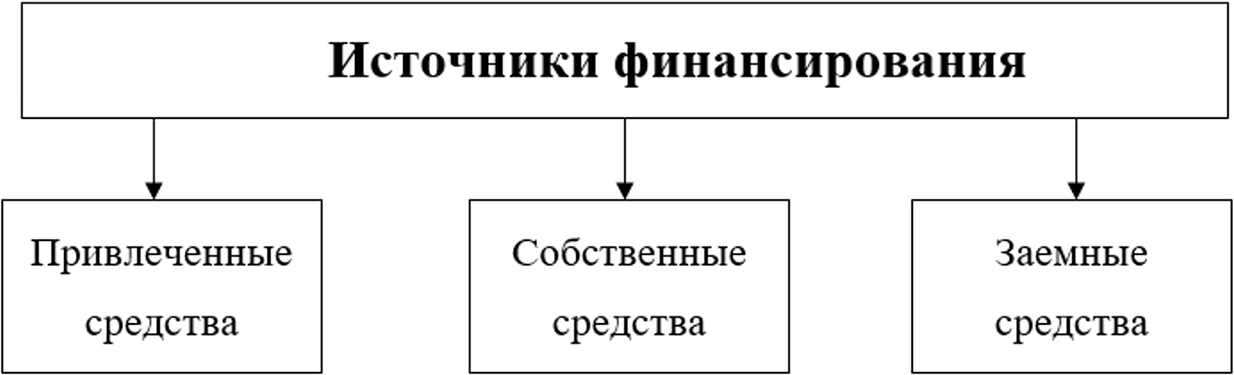 Рис. 2. Источники финансирования по отношению к собственностиОптимальный подбор источников финансирования (рис. 2) – один из важнейших факторов при осуществлении инвестицион- но-строительного проекта.В качестве собственных средств используется самофинансиро- вание, привлеченные средства (инвестиции), получают от инвесто- ров, с целью извлечения ими прибыли, заемные средства – банков- ские кредиты, взятые на определенных условиях, с последующим возвратом с учетом процентной ставки.Значимый источник финансирования ИСП – кредитование. При низком уровне рисков в проекте, кредитование наиболее выгодно. Кредит – является важнейшим инструментом финансирования,имеющего денежную или товарную форму, при этом, обязатель- ным условием предоставления является платность и возвратность в указанные сроки (рис. 3) [3].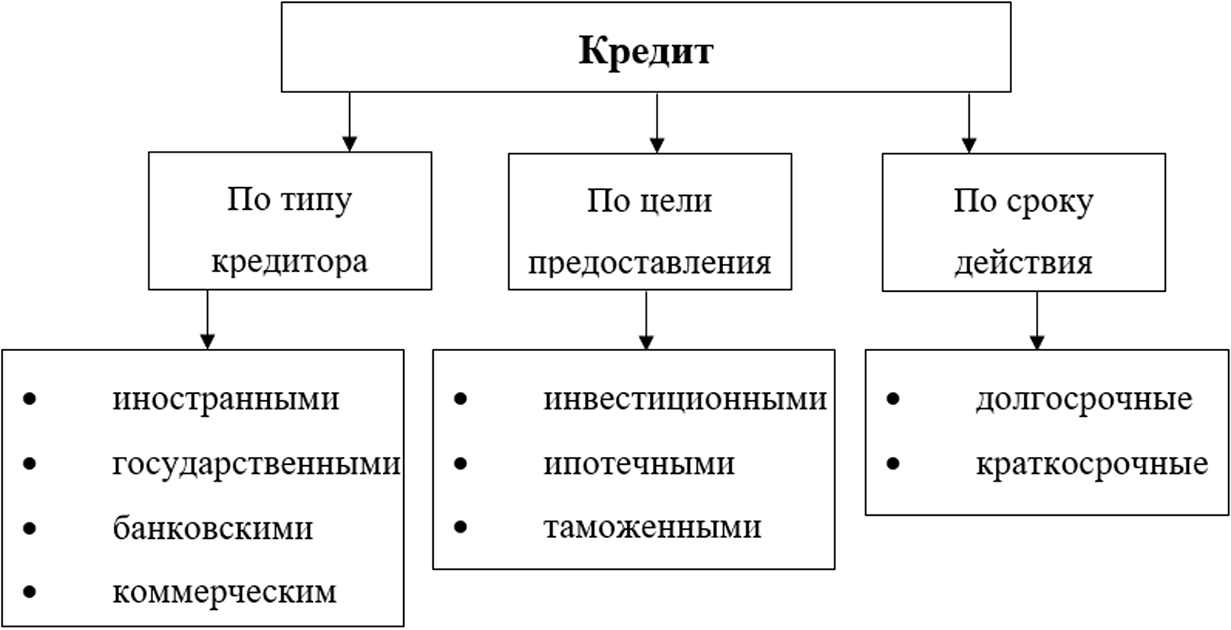 Рис. 3. Классификация кредитаВ качестве займодателей могут быть: банки и небанковские кредитные организации, также в кредитовании задействованы страховые компании, негосударственные пенсионные фонды, ин- вестиционные фонды.Для каждого инвестиционно-строительного проекта опреде- ляются свои способы и источники финансирования.В качестве примеров финансирования ИСП в сфере жилищ- ного строительства являются:участие в долевом строительстве;ипотечное кредитование;жилищные накопительные кооперативы;паевые инвестиционные фонды;национальные проекты;статьи бюджетов субъектов РФ.В Российской Федерации существует федеральная адресная инвестиционная программа, которая создается в соответствии с Бюджетным кодексом РФ. Программа представляет собой на- бор документов, в которых прописано распределение бюджетных средств на каждый последующий финансовый год, выделенныхна реализацию инвестиционно-строительных проектов на терри- тории РФ [4].Бюджетное финансирование ИСП и программ проводится на безвозвратной, возвратной и смешанной основах. Это необ- ходимо для того, чтобы решить задачи, связанные с перестрой- кой российской экономики. Выбираются приоритетные направ- ления развития, требующие государственной поддержки для реализации ИСП.При поддержке со стороны государства на возвратной осно- ве, средства поступают из федерального бюджета, в качестве кре- дитов, выдаваемых Центробанком.При финансировании на безвозвратной основе средства по- ступают из государственного бюджета. Средства перечисляются на основании заключенных договоров. Орган, осуществляющий переводы – Министерство финансов РФ.Капиталовложения, проводимые в смешанном виде, могут быть как возвратными, так и безвозвратными. Данный вид фи- нансирования осуществляется не только из федерального бюдже- та, но и с помощью личных средств организации. Главную роль здесь играют инвесторы, которые вкладывают собственные сред- ства в компании, на основе двухстороннего договора.В отраслях народного хозяйства используется преимуществен- но метод финансирования с использованием капиталовложений. Государство определяет основные направления финансирования, исходя из приоритетов развития государства.В настоящее время в России получает широкое использова- ние государственно-частное партнерство.Основные особенности ГЧП [5]:государство и частный бизнес – стороны ГЧП;официально и юридически подкрепленное сотрудничество;равноправие сторон;социальная и общественная направленность;заранее определяется доля выплат в случае непредвиден- ных ситуаций.В данном виде взаимодействия бизнеса и государства предпо- лагается, что государство подключает бизнес к реализации обще-ственно значимых проектов. Для оптимального выполнения ГЧП в первую очередь нужно:полная нормативно-правовая база;политическая поддержка;наличие ИСП с существующими капиталовложениями;наличие уже реализованных проектов, для отслеживания результатов;на рынке должны быть инвестиционно-привлекательные проекты, способные заинтересовать инвесторов;возможности для развития программы ГЧП и отдельных проектов [6].Таким образом, можно сделать вывод, что основные задачи государственного финансирования – следующие.Получить наибольший эффект при наименьших затратах. Государственное финансирование должно быть обусловлено его мак- симальной эффективностью. В первую очередь это дает возможность для реализации задач по улучшению социально-экономического раз- вития страны, с учетом существующих инвестиций. Во-вторых, за счет увеличения доходов бюджетируемых организаций, растет коли- чество средств, поступающих в государственный бюджет [7].Средства выделяются только, на конкретные задачи, кон- кретным организациям для достижения поставленных целей. Этот принцип строго контролируется, а соблюдение его препятствует нецелевому использованию государственных средств.Государственное финансирование организаций осуществля- ется только по мере освоения уже выделенного бюджета, что по- зволяет более качественно распоряжаться государственными ин- вестициями.Бюджетное финансирование ИСП и программ проводит- ся на двухсторонней основе. Это необходимо для того, чтобы ре- шить задачи, связанные с перестройкой российской экономики.Государственно-частное партнерство дает возможность биз- несу напрямую взаимодействовать с государством.Таким образом, можно выделить три основные принципа го- сударственного финансирования инвестиционно-строительных проектов:получение максимального эффекта при минимальных за- тратах;средства из государственного бюджета выделяются только на решение конкретных задач, необходимых обществу;государственно-частное партнёрство дает возможность биз- несу напрямую взаимодействовать с государством.ЛитератураФЗ от 25.02.1999 N39-ФЗ (ред. от 25.12.2018) «Об инвестиционной де- ятельности в Российской Федерации, осуществляемой в форме капитальных вложений».Бовтеев С. В. Управление инвестиционно-строительными проекта- ми: учебное пособие. СПб.: Издательство Политехнического университета, 2013. 196 с.Дульзон А. А. Управление проектами: учеб. пособие. Томск. политехн. ун-т. Томск, 2006. 24 c.Заренков В. А. Управление проектами. М.: Ассоциация строительных вузов, 2010. 312 сМысляева И. Н. Государственные и муниципальные финансы: учеб- ник. М.: ИНФРА-М, 2004. 268 с.Попова Л. М. Административное право: учебник. М.: Бином, 2005. 38 с.Пушкарева Л. В. Экономическая безопасность: учеб. пособие для высш. шк. СПб., 2018. 101 c.УДК 338.28ФОРМИРОВАНИЕ СТРАТЕГИЧЕСКИХ ОРИЕНТИРОВ РАЗВИТИЯ СТРОИТЕЛЬНОЙ СФЕРЫ КЫРГЫЗСКОЙ РЕСПУБЛИКИFORMATION OF STRAREGIC REFERENCE POINTS FOR THE DEVELOPMENT OF THE CONSTRUCTION SECTOR OF THE KYRGYZ REPUBLICВ данной статье рассмотрена проблема применения бизнес страте- гий в строительном рынке, который потерпел резкие и кардинальные из- менения. Актуализирован вопрос бизнес-стратегий при вступлении сред- неазиатской страны, в Евразийский экономический союз. Показаны типы стратегий роста организаций, и их применение.Ключевые слова: стратегия организации; строительство; Кыргызская Республика; Евразийский экономический союз; Таможенный союз; инте- грация; торговля; формирование.This article discusses the problem of applying business strategies in the construction market, which has undergone dramatic and dramatic changes. The issue of business strategies at the entry of the Central Asian country into the Eurasian Economic Union is updated. The types of organization growth strate- gies and their application are shown.Keywords: organization strategy; construction; rirgiz republic; Eurasian Economic Union; Customs Union; integration; trade; organization.Строительный рынок центральной Азии потерпел большое из- менение, после вступления ряда стран в Евразийский экономиче- ский союз (ЕАЭС). Киргизия потерпела самые большие изменяя, так как находясь в соседстве с КНР, имела большое количество как экономических, так и бизнес договоров, и союзов с Китаем.Большинство организаций имело курс на Китайский рынок, а ком- пании из Китая, видели большую выгоду сотрудничать именно с Кыргызстаном. Так компании из КНР на безвозвратной основе построили новые логистические пути, от границ КНР, до границ Республики Казахстан, через 3 области Кыргызстана, тем самым обеспечив себе благоприятные условия для экспорта и импорта различного товара как с Кыргызстаном, так и с Казахстаном. Так же КНР инвестировал в: транспорт, медицину, строительный биз- нес и открывал новые заводы по производству строительных ма- териалов на территории Кыргызской Республики. После вступле- ния Кыргызской Республики в ЕАЭС налоговые льготы, и другие экономические договора с КНР были закрыты. Так налог на раста- моживание товаров из КНР вырос в 3 раза.Присоединение Кыргызской Республики к ЕАЭС вступило в силу 12 августа 2015 года. Кыргызская Республика вступила в союз с Арменией, Белоруссией, Казахстаном и Россией, став пол- ноценным и полноправным членом ЕАЭС. «Вступление в ЕАЭС открывает для Кыргызстана новые перспективы. Открываются новые инвестиционные возможности и перспективы реализации крупных инфраструктурных проектов» [1].Строительные компании в срочном порядке начали менять свой курс на рынок строительных материалов Российской Федерации. Не имея отечественного производства, компании налаживали по- ставки металлических конструкций, арматур и побочных метал- лических строительные изделий, из КНР. Вступление Кыргызской Республики в ЕАЭС позволило Российским компаниям войти на рынок, так как вступление в экономический союз дает ряд преиму- ществ. «Кыргызстан сможет осуществлять беспошлинные постав- ки стратегически значимых товаров, таких, как нефтепродукты, ле- соматериалы, металлопрокат и др.», – отметила Н. А. Бровко [2]. Не имея представления о новом строительном рынке, часть строительных организаций были вынуждены применить «Стратегию сокращения». В условиях нестабильной рыночной ситуации руко- водство компании может избрать бизнес-стратегию организации, которая подразумевает закрытие бизнеса или его части, резкое уменьшение расходов или получение максимальной выгоды в ко-роткие сроки с последующей ликвидацией компании. Некоторые компании заранее предусмотрели такой исход событий и примени- ли бизнес-стратегию, которая позволила компаниям, не теряя свое развитие на строительном рынке, осуществить согласование дого- воров с будущими партнерами по ЕАЭС. Часть компаний примени- ла стратегию концентрированного роста. Организации пытаются улучшить свой продукт или начать производство нового, не меняя при этом отрасль, ведут поиск новых возможностей улучшения своего положения на существующем рынке. В данной ситуации также применима стратегия обратной вертикальной интеграции.«Данная стратегия направлена на рост фирмы за счет приобрете- ния либо же усиления контроля над поставщиками. Кризисное по- ложение предприятий в современных условиях вынуждает менед- жмент изменить закупочную политику, искать новых надежных поставщиков, предлагающих более дешевые, но при этом каче- ственные вспомогательные материалы, изучать вопросы эффек- тивности их использования». [3].Большую роль в сегодняшней ситуации, и взаимодействи- ем со строительным рынком стран ЕАЭС играет логистика. Транспортировка российских и белорусских строительных това- ров стала намного дешевле. Сильно подешевела стоимость ж/д тарифа. Так перевозка вагона с плиткой из Минска стала стоить примерно 3500–3800 $, до вступления цена на ж/д перевозки до- ходила до 8000-10000 $.На конец 2019 года, темп роста строительства не наблюдается, сегодня он стабильный. Пик строительной деятельности наблюдал- ся в 2010–2014 годах, до кризиса и девальвации. Себестоимость жилья складывается из стоимости тех же строительных материа- лов. Большинство материалов импортируется. После вступления Кыргызстана в ЕАЭС, выросли цены на строительные материа- лы из стран, которые не входят в организацию. Рост курса валют тоже играет большую роль. В 2010–2014 гг. доллар стоил 44–45 сом (местная валюта), сейчас курс – 69 сом за доллар. В Кыргызстане квадратный метр жилья оценивается в долларах [4].Вступление Кыргызстана в ЕАЭС, позволила многим строительным компаниям изменить свой курс на новый для них рынок. «Для Кыргызстанавступление в единое экономическое пространство – это важнейший стратегический приоритет во внешней экономической политике», – отметил К. К. Иманалиев [5]. Логистика, беспошлинные поставки и повышение цен на строительные материалы из стран, не участников ЕАЭС стали ключевыми в развитии рынка строительства. Ведущие компании укрепили свои позиции, изменив курс, и продолжили свою деятельность в строительной сфере. Курс на сближение стран позволит и в будущем развивать партнерские отношения, и будут выгодны всем участникам ЕАЭС.ЛитератураИманалиев К. К. Вступление Кыргызстана в Евразийский экономиче- ский союз – важнейший стратегический приоритет страны / Иманалиев К. К. // Проблемы современной экономики, 2015 г., с. 13.Бровко Н. А. Выгоды и риски присоединения Кыргызской республи- ки к Евразийскому экономическому союзу / Бровко Н. А. // Вестник КРСУ, 2015 г., т. 15, № 8, с. 19–22.Ильина В. А. Типы стратегий роста организации / Ильина В. А. // Достижения науки и образования, 2016 г., с. 9–10.Косачев В. И. Обоснование эффективности стратегии интегрированно- го роста в условиях экономического кризиса / Косачев В. И., Ахметзянов Т. Р. // Вестник Российского университета дружбы народов. Серия: Экономика, 2010 г., с. 14–22.Председатель исполнительного совета бизнес-ассоциации ЖИА Темирбек Ажыкулов о ситуации в строительной отрасли. URL: https://rus.azattyk.org/a/ kyrgyzstan-building/29430130.html (дата обращения 10.02.2020).Кыргызстан присоединился к Евразийскому экономическому союзу. URL: http://www.eurasiancommission.org/ru/nae/news/Pages/12-08-2015-1.aspx (дата обращения 25.01.2020).Стратегия развития бизнеса URL: https://cde.osu.ru/ demoversion/ course158/glava1_2.html (дата обращения 20.01.2020).Кыргызстан и ЕАЭС: плюсы и минусы четырехлетнего пребывания в ор- ганизации URL: https://rus.azattyk.org/a/kyrgyzstan-economy-eurazes/30137604. html (дата обращения 22.01.2020).СТРУКТУРА ОРГАНОВ ГОСУДАРСТВЕННОЙ ВЛАСТИ В СТРОИТЕЛЬСТВЕ И ЖКХ(НА ПРИМЕРЕ САНКТ-ПЕТЕРБУРГА)STRUCTURE OF PUBLIC AUTHORITIES IN THE FIELD OF CONSTRUCTION AND HOUSING-COMMUNAL SERVICES(ON THE EXAMPLE OF ST. PETERSBURG)В данной статье рассмотрены структура и задачи органов государствен- ной власти строительства на примере города Санкт-Петербург. Раскрыты основные направления организации исполнительной власти. Изучено за- конодательство Российской Федерации в пределах компетенции строи- тельной деятельности, жилищно-коммунального хозяйства и градострои- тельной сферы. Представлены органы федеральной власти и региональной власти, их полномочия. Подведены итоги деятельности государственных органов в рассматриваемом субъекте.Ключевые слова: строительство, исполнительная власть, государ- ственная власть, строительная деятельность, строительно-монтажные ра- боты и услуги, Правительство, государственная политика, жилищно-ком- мунальное хозяйство, градостроительная деятельность.This article discusses the structure and tasks of state authorities on the ex- ample of the city of St. Petersburg. The main directions of the Executive pow- er organization are revealed. The legislation of the Russian Federation within the competence of construction activity, housing-communal services and ur- ban development is studied. Federal and regional authorities and their powers are represented. The results of activity of state bodies in the considered sub- ject are summed up.Keywords: construction, Executive power, state power, construction activ- ity, construction and installation works and services, Government, state policy, housing-communal services, urban developmentЧисленность населения в Российской Федерации, как и во всем мире, имеет большую тенденцию к росту. Так, согласно дан- ным Федеральной Службы Государственной Статистики, данный показатель в 2008 г. имел значение 142,7 млн чел., а уже в 2018 г. он увеличился до 146,9 млн чел. [1]. Вследствие чего возникает потребность общества в модернизации и расширении существу- ющей, а также развитии новой инфраструктуры страны. В дан- ном вопросе заключаются такие нюансы, как обновление градо- строительного облика субъектов России, увеличение застройки для социальных, экономических, культурных нужд. Таким обра- зом, строительство играет важную роль и занимает ключевое ме- сто в условиях современного общества.Характерной чертой строительной деятельности является то, что она относится к материальной сфере производства, конечным продуктом которой являются возведенные объекты недвижимости. Согласно ст. 130 Гражданского Кодекса Российской Федерации, не- движимым имуществом признается «земельные участки, участки недр и все, что прочно связано с землей, то есть объекты, переме- щение которых без несоразмерного ущерба их назначению невоз- можно, в том числе здания, сооружения, объекты незавершенно- го строительства» [2].Таким образом, строительство или строительная деятельностьэто сфера экономики, которая включает в себя процесс возведе- ния, проведения работ по расширению, реконструкции и ремонту объектов недвижимости, к которым относятся жилые и нежилые помещения. Стоит отметить, что в содержании данного опреде- ления выделяют и градостроительство, и жилищно-коммуналь- ное хозяйство (ЖКХ).Под градостроительной деятельностью понимается основа создания благоприятных условий для проживания, труда, отдыха населения, путем обеспечения:Рационального использования территорий, как для нынеш- него поколения, так и для будущего.Развития социальных, инженерных, транспортных инфра- структур.Оптимизации природопользования.Ограничения пагубного воздействия на окружающую среду. Градостроительная деятельность применяется с учетом обще- ственных и государственных интересов, а также обособленно натерритории, на которой она осуществляется.ЖКХ представляет собой отдельную сферу, которая осущест- вляет работу по поддержанию и развитию инфраструктуры субъ- ектов Российской Федерации.Таким образом, регулирование строительства является не- обходимым условием для поддержания качественного выпол- нения работ и услуг по обеспечению достойного уровня жиз- ни граждан, что является прямой обязанностью в соответствии с Конституцией Российской Федерации части 1 статьи 7 [3]. За нарушение или несоблюдение предписанных полномочий и тре- бований в России предусмотрена административная и уголовная ответственности.На основании Постановления Правительства от 01.02.2006«О государственном строительном надзоре в Российской Федерации» государственные органы представлены в лице ис- полнительной ветви власти, которая подразделятся на [4]:Федеральные органы исполнительной власти (ФОИВ):Федеральные министерства;Федеральные службы;Федеральные агентства.Региональные органы исполнительной власти (РОИВ):Комитеты;Службы;Управления;Инспекции;Органы власти и организации совместного (двойного) под- чинения.Само Правительство РФ осуществляет ряд полномочий в стро- ительной деятельности и является главным органом в определе- нии основных векторов государственной политики в данной сфе- ре. В перечень его полномочий входит установление и обеспечение реализации программ развития отрасли, утверждение норматив- но-правовой базы в форме актов и постановлений, которые каса-ются правил использования, оплаты, нормативов, оказания ус- луг, а также порядка лицензирования и осуществления контроля. Следующим по важности полномочий государственной вла-сти является федеральное министерство, которое было пред- ставлено в лице Министерства регионального развития, но с те- чением времени было реорганизовано в соответствии с Указом Президента Российской Федерации от 8.09.2014 N 612 с изм. и доп. от 15.05.2018 [5]. В компетенцию данного органа входили:Выполнение деятельности по формированию направлений развития в области строительства и жилищно-коммунальных услуг.Формирование законодательной базы субъектов РФ.Реализация разделения полномочий по предметам совмест- ного ведения Российской Федерации и ее субъектов, а также орга- нов местного самоуправления.Осуществление сотрудничества с другими странами, кото- рые находятся на границе с Россией.Приведение в исполнение защиты прав коренных малочис- ленных народов и этнических общностей, поддержание их есте- ственного образа жизни.На сегодняшний день, данной деятельностью занимается от- дельное Министерство строительства и жилищно-коммунально- го хозяйства.Осуществление исполнительной деятельности так же ведется и федеральными службами, но в структуре исполнительной власти, отдельно выделенного органа, который напрямую осуществляет функции строительства, не представлено. Каждая из имеющихся служб сотрудничает друг с другом и в той или иной степени влияет на политику ведения рассматриваемой строительной деятельности. Так, наиболее важное значение имеют такие подразделения, как:Федеральная служба по надзору в сфере природопользо- вания.Федеральная служба по экологическому, технологическо- му и атомному надзору.Федеральная служба по финансовому мониторингу.Министерство строительства в своей компетенции не имеет федеральных агентств, так как разработка и выполнение государ-ственной политики напрямую осуществляется региональными ор- ганами власти. На основании ст. 77 Конституции РФ, федеральные органы Российской Федерации и ее субъекты создают целостную систему исполнительной власти, в частности в строительстве [3]. Рассмотрим данную систему на примере города федерального зна- чения Санкт-Петербург.Санкт-Петербург является отдельной территориальной едини- цей Российской Федерации и имеет ряд специфических особенно- стей, в том числе и в строительной деятельности. Количество про- живающих в 2017 г. в городе увеличилось на 8,24 % [1]. Данный показатель влечет за собой необходимость увеличения количества жилых помещений. Так же усложняет процесс строительства на- личие культурного наследия. Так, на примере исторического цен- тра города, многие здания несут в себе архитектурную и истори- ческую ценность, что влечет за собой запрет на постройку новых сооружений. Для проведения капитального ремонта, благоустрой- ства придомовых и других объектов требуется выдача специаль- ного разрешения с особым порядком получения. Таким образом, на основании данной информации, деятельность государственных органов власти имеет так же ряд особенностей.В соответствии с Федеральным законом от 06.10.1999 № 184-ФЗ, в субъекте Российской Федерации, в том числе и в городе Санкт- Петербург, создается определенная система органов государствен- ной власти, в частности и исполнительной, во главе которой сто- ит руководитель, наделенный соответствующими полномочиями или высшее должностное лицо субъекта РФ, если иное не уста- новлено законом, например, уставом или конституцией субъек- та [6]. Это могут быть главы и президенты республик, главы ад- министраций, а также губернаторы.Определенной особенностью является то, что система, схема организации, разделение полномочий и порядок осуществления функций определяется самой территориальной единицей.Так, в рассматриваемом городе, исполнительная ветвь вла- сти представлена в лице Губернатора, который в своем подчине- нии имеет и вице-заместителей, и заместителей. Данное опреде- лено статьей 16 Устава Санкт-Петербурга от 14.01.98. Образуяосновное руководство города они разрабатывают политику ве- дения градостроительной деятельности [7]. Таким образом, гла- ва Санкт-Петербурга осуществляет следующий ряд полномочий в строительной сфере:Утверждает структуру администрации города, на основе которой вырабатываются основные положения для дальнейше- го руководства.Координирует деятельность и взаимодействие других ор- ганов, например, таких, как Комитет по градостроительству и ар- хитектуре, Комитет по строительству и других.Управляет и распоряжается городским бюджетом по во- просам капитального строительства и реконструкций строитель- ного фонда.При этом стоит отметить, что вопросы формирования и сохра- нения значимого архитектурного облика Санкт-Петербурга не на- ходятся в прямом надзоре Губернатора, данные функции осущест- вляют другие органы исполнительной власти.Утверждает программы социально-экономического развития.Ведет мониторинг инвестиционного фонда и многое другое. Осуществление строительной деятельности ведется и коми- тетами, которые определяются в соответствии с Постановлением Правительства Санкт-Петербурга от 16.12.2003 г. № 100 «Об утверж- дении Регламента Правительства» [8]. Они напрямую реализуют государственную политику и занимаются вопросами ее ведения.За счет этого структура данных органов власти имеет множество подразделений, рассмотрим основные из них.В первую очередь это Жилищный комитет, который осущест- вляет развитие направлений строительной деятельности, обеспе- чивает руководство над ними. В его компетенцию так же входит и проведение работ по реставрации и капитальному ремонту жи- лых и нежилых помещений города Санкт-Петербурга.Значимость данного подразделения обуславливается тем, что ряд выполняемых им функций организует управление другими ор- ганами исполнительной власти города.Следующим по важности является Комитет по строительству, который занимается организацией деятельности в сфере строи- тельства и реконструкций.Особенностью функционирования органа является то, что в его полномочия входит исполнение государственного надзора в мониторинге требований в ходе реализации строительно-мон- тажных и иных работ, а также при оказании услуг и использова- нии объектов недвижимости, которые определены законодатель- ством РФ и самого города.Другим подразделением исполнительной власти является Комитет имущественных отношений города Санкт-Петербург, ко- торый реализует государственную политику управления и распо- ряжения имуществом города, а также контроля эксплуатации и це- лостности, которые определены в нормативно-правовых актах РФ и города, в соответствии с компетенцией и предметов совместного ведения. Вопросы его ведения касаются только жилищного фонда, в отличие от Комитета по контролю за имуществом. Последний, в свою очередь, так же осуществляет все вышеперечисленные функ- ции, но при этом проводит инвентаризацию и контроль земельно- го фонда общего пользования территориальной единицы, выявля- ет и предотвращает случаи самовольного строительства, а также осуществляет демонтаж данных незаконных объектов.Структура данного подразделения региональной власти также имеет в своем подчинении Комитет по инвестициям, который осу- ществляет инвестиционную политику города и партнерства, пре- доставляет объекты недвижимости города для использования на определенных условиях, а также реализует мероприятия по уве- личению привлекательности, как для иностранных, так и для рос- сийских граждан.Особые роли занимают Комитет по градостроительству и ар- хитектуре и Комитет территориального развития, они выполняют следующий ряд функций:Формируют облик города, в том числе архитектурный.Разрабатывают и осуществляют мероприятия в направле- нии государственной политики города.Способствуют развитию других органов власти, в том чис- ле местного самоуправления и муниципальных служб.Создают качественное и наиболее рациональное и функци- ональное развитие пространства города и прилежащих к нему тер-риторий, а также поддерживают развитие Генерального плана г. Санкт-Петербург с течением времени и технологическим процессом.Параллельно развивают схемы зонирования и ведут актив- ную деятельность по контролю и осуществлению застройки и зем- лепользования.Характерной чертой взаимодействия данных органов го- сударственной власти является то, что они напрямую связаны с Комитетом по экономической политике и стратегическому плани- рованию Санкт-Петербурга, вопросы ведения которого отличают- ся лишь в сфере рассмотрения и прогнозирования социально-эко- номической политики, ее разработки и последующей реализации. При этом нельзя не отметить Комитет по благоустройству го- рода. В деятельность данного органа входят вопросы создания и содержания ландшафта города, а именно садов, парков, дорог и других объектов благоустройства. Основным фактором развития для сферы жилищно-коммунального хозяйства, входящего в сфе- ру строительства, является утилизация бытовых отходов. В свою очередь он напрямую связан с Комитетом по территориальномуразвитию Санкт-Петербурга.Подводя итог, после рассмотрения структуры данного подраз- деления исполнительной власти, нельзя не отметить деятельность таких Комитетов, как:По государственному контролю, использованию и охране памятников.По природопользованию и охране памятников истории и культуры.По промышленной политике и инновациям Санкт- Петербурга.По социальной политике.По тарифам.По транспорту и по транспортной инфраструктуре.Финансов города Санкт-Петербург.Все они играют очень важную роль для строительства и входя- щего в него жилищно-коммунальную и градостроительную сферы. Так же обеспечивают поддержание и развитие облика города, пу- тем проведения работ капитального ремонта и реставрации, в томчисле создание планов реализации, организуют необходимые меры по ведению мониторинга качественного выполнения работ за счет соблюдения установленных требований, реализуют защиту прав граждан, например, обеспечивают законное инвестиционное ка- питаловложение в долгосрочное строительство, и решают другие вопросы, входящие в их компетенцию.В подчинении Правительства города находится и Служба государственного строительства надзора и экспертизы. В соот- ветствии с Постановлением правительства Санкт-Петербурга№ 1747 от 26.10.2004, данный орган создан путем выведения его из Комитета по градостроительству и архитектуре, из чего следу- ет, что он вправе осуществлять свое функционирование самосто- ятельно [9]. В компетенцию данного органа входит выполнение следующего ряда полномочий:Организация экспертизы документов, касающихся проект- ной деятельности, и заключений по работам, которые проводятся для изучения природных условий и техногенных качеств, взаимо- действии их с объектом постройки;Выдача разрешений на проведение работ в сфере капитель- ного строительства и в сфере создания искусственного земельного участка, а также ввода данных объектов в эксплуатацию;Реализация государственного строительного надзора, в со- ответствии с законодательством города.Вместе с подведомственными организациями, такими, как Центр государственной экспертизы и Центр экспертно-техниче- ского сопровождения, они создают единый механизм, который соз- дает благоприятный инвестиционный фонд, который в свою оче- редь содействует социально-экономическому развитию города, организует мониторинг соблюдения требований от проектирова- ния до ввода в эксплуатацию строительных объектов, что влияет на добросовестное и качественное выполнение работ и услуг. Это первая в России государственная структура, в которой был реали- зован комплексный подход к организации контрольно-надзорных мероприятий в сфере строительства.Кроме того, согласно рассмотренному в данной работе Постановлению Правительства города Санкт-Петербург № 1747,а также Постановлению Губернатора Санкт-Петербурга от 31.05.2012 № 36-ПГ такой орган исполнительной власти, как управ- ление, был реорганизован и на данный момент входит в другие под- разделения государственной власти [10]. Например, Управление государственной вневедомственной экспертизы с 1 января 2005 г. находится под управлением Службы по Государственному надзо- ру и экспертизы путем присоединения к ней.Основная деятельность контроля, которая производится в со- ответствии с требованиями вышестоящих инстанций государствен- ной власти, по регулированию процесса строительства, возложена на инспекции. Порядок их руководства контролируется на основе таких нормативных-актов как:Федеральный закон «Технический регламент о безопасно- сти зданий и сооружений» от 30.12.2009 N 384-ФЗ [11].Градостроительный кодекс Российской Федерации от 29.12.2004 № 190-ФЗ [12].Постановление Правительства Российской Федерации от 28.10.2014 № 1110 «О лицензировании предпринимательской де- ятельности по управлению многоквартирными домами» [13].Постановление Правительства Санкт-Петербурга от 10.10.2013 № 776 «Об утверждении Порядка осуществления ре- гионального государственного жилищного надзора на территории Санкт-Петербурга» [14].Закон Санкт-Петербурга «Об административных правона- рушениях в Санкт-Петербурге» [15].Они представлены в лице следующих органов:Государственная административно-техническая инспекция – проводит государственную политику касательно вопросов строи- тельной деятельности, благоустройства города Санкт-Петербург.Государственная жилищная инспекция Санкт-Петербурга – предупреждает и выявляет случаи нарушений в сфере жилищно- го надзора. Применяет меры пресечения и устранения отступле- ний от установленных норм, проводит систематический контроль за соблюдением требований, установленных согласно норматив- но-правовым актам.Государственная техническая инспекция – осуществляет кон- троль за техническим состоянием машин и другой техники, для обе- спечения безопасности как людей, так и имущества, а также окружа- ющей среды. Регулирует проведение строительно-монтажных работ с использованием оборудования, проводит регистрацию и осмотр данных объектов, ведет деятельность о выявлении правонарушений. Проанализировав структуру данных подразделений испол- нительной власти, можно с уверенностью сказать о том, что их функции напрямую связаны с осуществлением контроля строи- тельной деятельности, то есть, задействованы для мониторингаследующих данных:наличия разрешения на строительство и оказания услуг и работ в данной сфере;соответствия выполнения работ и применяемых строитель- ных материалов в процессе реконструкции и капитального стро- ительства;соответствия результатов работ и услуг, норм технических регламентов, проектной документации;соответствия требованиям энергетической эффективности, в том числе оснащенности объекта приборами потребления и другое. Также, существенной отличительной чертой является то, что наблюдение со стороны заинтересованных лиц ведется на таких этапах выполнения строительно-монтажных работ, которые каса- ются вопросов планирования, проектирования, обеспечения, на- блюдения и приема законченных объектов жилого и нежилого фон- да. Тем самым, реализуется политика по отсутствию незаконныхпостроек и не допуску некачественно выполненных работ.Подводя итог анализа исполнительной власти регионального ведения Санкт-Петербург, хотелось бы отметить, что регулирова- ние в строительстве в действительности требует наличия компе- тентных органов. Функционирование данных органов направлено на повышение эффективности ведения строительной деятельности, отлаженное повседневное управление общественных отношений в таких сферах, как: жилищно-коммунальная и градостроитель- ство. В сущности, структура органов представлена на рис. 1, что позволяет наглядно проанализировать их взаимодействие и полу- чить общее представление об их подразделениях.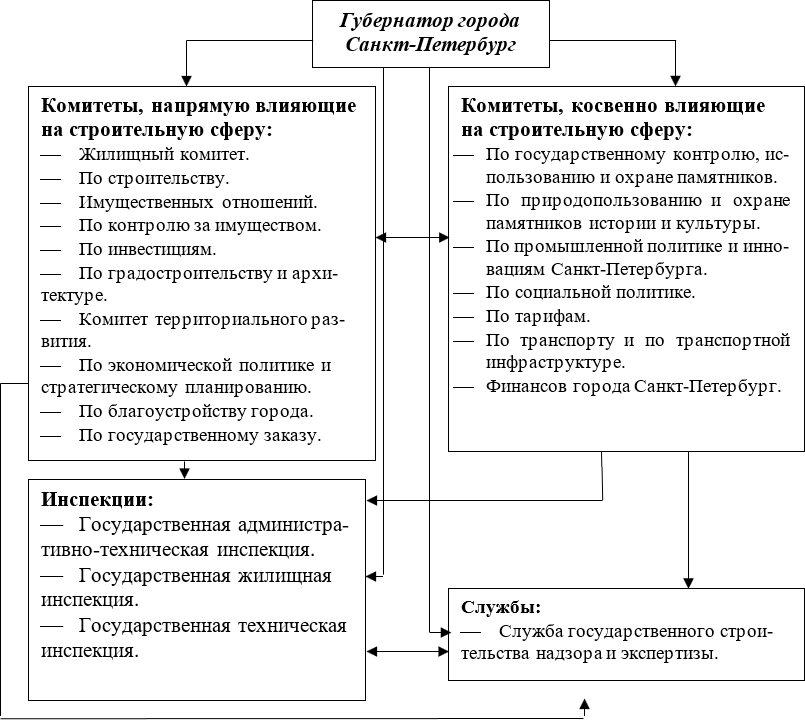 Рис. 1. Структура органов городского управленияЛитератураФедеральная служба государственной статистики https://www.gks.ru/Гражданский кодекс Российской Федерации от 21.10.1994 с изм. и доп. в ред. от 18.07.2019 // Собрание законодательства Российской Федерации.Конституция Российской Федерации от 12.12.1993 с изм. и допол. в ред. от 21.07.2014 // Собрание законодательства Российской Федерации.Постановление Правительства «О государственном строительном над- зоре в Российской Федерации» от 01.02.2006 № 54 с изм. и допол. в ред. от 18.07.2019 // Собрание законодательства Российской Федерации.Указ Президента Российской Федерации от 8.09.2014 N 612 с изм. и до- пол. в ред. от 15.05.2018 // Собрание законодательства Российской ФедерацииФедеральный закон «О техническом регулировании» от 06.10.1999№ 184-ФЗ с изм. и допол. в ред. от 27.12.2002 // Собрание законодательства Российской Федерации.Устав Санкт-Петербурга от 14.01.1998 с изм. и допол. в ред. от 11.07.2019// Собрание законодательства Российской Федерации.Постановление Правительства Санкт-Петербурга от 16.12.2003 года N 100 «Об утверждении Регламента Правительства» с изм. и допол. в ред. от 26.02.2019 // Собрание законодательства Российской Федерации.Постановление правительства Санкт-Петербурга № 1747 от 26.10.2004 с изм. и допол. в ред. от 30.07.2019 // Собрание законодательства Российской Федерации.Постановление Губернатора Санкт-Петербурга от 31.05.2012 № 36-ПГ с изм. и допол. в ред. от 30.07.2019 // Собрание законодательства Российской Федерации.Федеральный закон «Технический регламент о безопасности зда- ний и сооружений» от 30.12.2009 N 384-ФЗ // Собрание законодательства Российской Федерации.Градостроительный кодекс Российской Федерации от 29.12.2004 N 190- ФЗ с изм. и допол. в ред. от 02.08.2019 // Собрание законодательства Российской Федерации.Постановление Правительства Российской Федерации от 28.10.2014№ 1110 «О лицензировании предпринимательской деятельности по управлению многоквартирными домами» с изм. и допол. в ред. от 13.09.2018 // Собрание законодательства Российской Федерации.Постановление Правительства Санкт-Петербурга от 10.10.2013 № 776«Об утверждении Порядка осуществления регионального государственного жилищного надзора на территории Санкт-Петербурга» с изм. и доп. в ред. от 08.11.2019 // Собрание законодательства Российской Федерации.Закон Санкт-Петербурга «Об административных правонарушениях в Санкт-Петербурге» от 31.05.2010 № 270-70 с изм. и доп. в ред. от 06.06.2018// Собрание законодательства Российской Федерации.Антонова Н. А. «Разграничение полномочий между Федерацией и субъ- ектами РФ в сфере регулирования местного самоуправления» // Конституционное и муниципальное право, 2015Зелинская М. В., Пронин Е. С. Направления повышения эффективно- сти государственного управления. В сборнике: Международная научно-практи- ческая конференция по актуальным вопросам экономики и гуманитарных наук в 2015 году. Материалы научно-практической конференции. – 2015.Маркова С. В. Экономические аспекты правоохранительного воздей- ствия на развитие региональных строительных комплексов // Теория и прак- тика общественного развития. – 2010.Каменецкий М.И., Донцова Л.В. Строительный комплекс: состояние, проблемы, основные тенденции долгосрочного развития // Экономика строи- тельства. − 2008.Самигулова Р.З., Фомин П.Б. Современное состояние и тенденции раз- вития инновационной и производственной деятельности в строительной от- расли России // Экономика и предпринимательство. − 2012.ИЗМЕНЕНИЯ В СФЕРЕ ГОСУДАРСТВЕННОГО СТРОИТЕЛЬНОГО ЗАКАЗАCHANGES IN THE AREA OF STATE BUILDING ORDERВ данной статье рассматриваются изменения в сфере государственного строительного заказа, в частности изменения, затронувшие Федеральный Закон от 5 апреля 2013 г. № 44-ФЗ «О контрактной̆ системе в сфере закупок товаров, работ, услуг для обеспечения государственных и муниципальных нужд» и Федеральный Закон от 18 июля 2011 г. № 223-ФЗ «О закупках то- варов, работ и услуг отдельными видами юридических лиц», а также рас- смотрены отдельные проблемные вопросы, связанные с государственным заказом в сфере строительства, а также основные цели регулирования за- кона о контрактной системе.Ключевые слова: государственные закупки, контрактная система, стро- ительство, изменение в сфере государственного строительного заказа, элек- тронный аукцион, социальная инфраструктура.The topic of public procurement in the construction sector is currently quite relevant, since most of the contract system in the construction sector af- fects social infrastructure and thus carries a social significance, since the final consumers of such orders are the population of the city and the country as a whole. This article discusses changes in the sphere of state construction order, in particular the changes affecting the Federal Law dated 5 April 2013 No. 44–FZ “On contract system in procurement of goods, works, services for state and mu- nicipal needs” and Federal Law dated 18 July 2011 No. 223-FZ “On procure- ment of goods, works and services by separate types of legal entities”, and also addressed some problematic issues connected with the state order in the sphere of construction, as well as the main objectives of the law on the contract system.Keywords: public procurement, contract system, construction, changes in the sphere of state construction order, electronic auction, social infrastructure.Тема государственных закупок в сфере строительства в насто- ящее время достаточно актуальна, так как в большинстве своем контрактная система в сфере строительства затрагивает объекты социальной инфраструктуры и тем самым несет в себе социаль- ную значимость, поскольку конечными потребителями таких за- казов являются население города и страны в целом.Исходя из обобщенных мнений руководителей строительных организаций и официальных данных Росстата, экономический вид деятельности «Строительство» по-прежнему сохраняет за собой статус самой проблемной и непредсказуемой среди всех восьми базовых отраслей экономики страны [1].Тем не менее, строительная отрасль – одна из основных фон- дообразующих отраслей российской экономики и ее стабильно- сти, она служит материальной основой для непрерывного развития национальной экономики, решения жилищной проблемы, повы- шения материального и культурного уровня страны в целом [2].В системе закупок Российской Федерации государственные закупки строительной продукции занимают достаточно важное место. В соответствии с планами закупок на 2019 г., размещен- ных в отчетном периоде в ЕИС, заказчиками по Федеральному закону № 223-ФЗ запланировано 1,06 млн закупок общим объе- мом 10,67 трлн руб. По результатам I полугодия 2019 г. заказчи- ками размещено в ЕИС 647 тыс. извещений о закупке (669 тыс. лотов), на общую сумму 6,4 трлн руб., а по федеральному зако- ну № 44-ФЗ в I полугодии 2019 г. общий объем извещений соста- вил 4,4 трлн руб., что на 59 % больше, чем за аналогичный период 2018 г. (2,76 трлн руб.) [3–5]. В свою очередь более 30 % общего объема работ по строительству обеспечивает государственный стро- ительных заказ. Согласно Росстату в 2018 г. общих объем строи- тельных работ вырос на 5,3 % относительно 2017 г., что составило в денежном выражении около 8,4 трлн руб. [6]. По сравнению с до- статочно скромными результатами по большинству других ключе-вых показателей экономической эффективности (индексы промыш- ленного и сельскохозяйственного производства, оборот розничной торговли) строительная отрасль показала тенденцию к росту.Закупка строительной продукции относится к категории за- купок, которые осуществляются посредством процедуры подряд- ных торгов (электронных аукционов). В соответствии с норматив- ным определением под подрядными торгами понимается форма размещения строительного заказа, которая предусматривает вы- бор подрядчика для выполнения работ и оказания услуг на осно- ве конкурса [7].Необходимость осуществления государственных закупок свя- зана с выполнением государством или муниципальным образова- нием своих функций с целью удовлетворения общественных ин- тересов, в том числе обеспечения стабильного функционирования отдельных отраслей и развития предприятий, насыщения рынка то- варами и услугами первой необходимости, удовлетворения опре- деленных жизненных потребностей населения в том числе и по объектам социальной инфраструктуры (школы, детские сады, боль- ницы, автомобильные дороги, культурные объекты и т. д.) и, в ко- нечном счете, устойчивого экономического роста [8, 9].Следует отметить, что большой интерес к контрактной системе со стороны законодательных органов и общества обусловлен рядом как положительных, так и отрицательных факторов, а именно [10]:среди всех позиций номенклатуры по доле в общем объеме государственных закупок в России строительная продукция зани- мает лидирующее место;заказчиком строительства большинства социально-значи- мых и инфраструктурных объектов, таких как автомобильные и же- лезные дороги, общественные здания, благоустройство террито- рий и т. д., является государство;реализация государственных инвестиционных и строитель- ных проектов из-за их высокой капиталоемкости в высокой степе- ни подвержена коррупции.В настоящее время действует Федеральный Закон № 44-ФЗ (с изменениями), основными целями которого являются эффек-тивное и результативное обеспечение государственных и муници- пальных нужд. Достижение названной цели достигается благода- ря соблюдению принципов открытости, прозрачности информации о контрактной̆ системе, обеспечения конкуренции, стимулирова- ния инноваций, единства контрактной̆ системы в сфере закупок, эффективности осуществления заказов [11, с. 12].Осуществление государственного заказа в сфере строитель- ства происходит посредством проведения электронного аукциона. Основными преимуществами электронных аукционов при осу-ществлении государственного заказа являются [12, с. 249]:электронные площадки, являясь посредниками между за- казчиками и поставщиками, осуществляют их разделение;рассмотрение заявок осуществляется анонимно;предоставляется возможным автоматизированный контроль при осуществлении торгов;возможность подачи заявки вне зависимости от времени и места;благодаря электронным аукционам предоставляется возмож- ным снизить общие затраты и время при определении поставщиков.Тем не менее данная система обладает рядом недостатков, так как ее основной задачей является экономия бюджетных средств, что в свою очередь является решающим показателем эффективно- сти данной процедуры [13, с. 35]. Таким образом победить в аук- ционе может любое физическое или юридическое лицо, которое способно предложить наименьшую цену. В таких случаях эффек- тивность электронных аукционов при осуществлении государ- ственного заказа в сфере строительства по объектам социальной̆ инфраструктуры значительно снижается [14], поскольку возника- ет вероятность заключения контракта заказчиком (государством) с недобросовестными поставщиками [15], которые зачастую зани- жают цену на десятки процентов в целях получения контракта, что приводит к тому, что подрядные организации прибегают к эконо- мии на всех этапах строительного производства, в том числе и на безопасности, применяя материалы более низкого качества, впо-следствии чего поставляют товары и услуги, которые плохо или вовсе не соответствуют проектной документации.Также возрастает вероятность привлечения низкоквалифици- рованной рабочей силы, что влечет за собой нарушение техноло- гий производства и нарушение сроков строительства.Подобная тенденция приводит не только к дополнительным бюджетным затратам при повторном ремонте помещений, отде- лочных работах, но и к потере реальной конкуренции между по- ставщиками при проведении электронных аукционов, а также к чрезвычайным ситуациям, когда последствия некачественных строительных работ могут повлиять на жизнь и здоровье людей.В 2019 г. произошёл ряд крупных изменений законодатель- ной базы в сфере строительства. Был принят Федеральный закон от 27.06.2019 № 151-ФЗ «О внесении изменений в Федеральный Закон «Об участии в долевом строительстве многоквартирных до- мов и иных объектов недвижимости и о внесении изменений в не- которые законодательные акты Российской Федерации» и отдель- ные законодательные акты Российской Федерации», принят новый Федеральный закон от 01.05.2019 № 71-ФЗ «О внесении измене- ний в Федеральный закон «О контрактной системе в сфере закупок товаров, работ, услуг для обеспечения государственных и муници- пальных нужд», вступивший в силу уже с 01.07.2019 и существенно упрощающий систему государственных закупок. Данный законо- проект был внесен в Государственную Думу Российской Федерации еще в начале апреля 2019 г., в течение 30 дней он прошел три чте- ния, после чего был одобрен и принят Советом Федераций.Анализ изменений в законодательстве РФ о контрактной си- стеме на основе Федерального закона №44-ФЗ, вступивших в силу в период с 01 по 07 июля 2019 г., отражен в представленной таблице. Необходимо отметить, что изменения коснулись практически всех сфер, которые регулируются данным федеральным законом, в приведенной ниже таблице отражены только те изменения, ко- торые непосредственно оказывают влияние на государственныезакупки в сфере строительства.Таблица 1Основные изменения в законодательстве РФ о контрактной системе, вступивших в силу с 01 по 07 июля 2019 г.Окончание табл. 1Также нельзя не отметить изменения, внесенные в Федеральный закон №44-ФЗ с 1 января 2020 г.:участие в государственных закупках невозможно без реги- страции в ЕИС;за ходом электронных аукционов будет наблюдать «незави- симый регистратор», суть которого выявлять мошенничества на торгах, сбои, доказывать свою правоту в ФАС;независимо от вида деятельности, на продукции, реализо- ванной посредством государственного заказа, должна быть указа- на страна происхождения;в строительной отрасли отменены типовые контракты и про- ектно-изыскательные работы.С 1 апреля 2020 г. государство получит право проверять по- ставщика по контракту, а с 1 июля 2020 г. будет действовать новый порядок запроса котировок в электронной форме:предельную НМЦ котировок повысили с 500 тыс. до 3 млн руб. Объем закупок в виде запроса котировок должен будет со- ставлять не более 10 % от СГОЗ. Но отменили действующий сей- час лимит в 100 млн руб.;минимальный срок подачи заявок – 4 раб. дня, а не 5;у заказчиков появилась возможность требовать копии ли- цензий и других документов, которые подтверждают соответствие участника п. 1 ч. 1 ст. 31 44-ФЗ;отменить процедуру можно за один час до окончания сро- ков подачи заявок (раньше было за 2 дня);заказчик сможет проводить малые закупки на сумму 3 млн руб., если такие закупки проходят в электронной форме. Годовой объем таких закупок остался без изменений;разрешили закупать у единственного поставщика услуги на аренду земельных участков.Совершенствование законодательной базы в сфере государ- ственных закупок было и остается актуальной темой, посколь- ку политические, финансовые и социальные аспекты отношений в мировой экономике являются переменным, а не постоянными.Регулирование федерального закона № 44-ФЗ имеет ряд целей, а именно прозрачность и эффективность данной системы, а какследствие понижение уровня коррупции и расходов государствен- ного бюджета, своевременное и качественное удовлетворение по- требностей федеральных и государственных учреждений, и что не менее важно – доступность к понятию процесса проведения заку- пок для специалистов и его участников [16, с. 33]. Несмотря на по- стоянное изменение законодательной базы, регулирующей прове- дение государственного строительного заказа, следует отметить, что многие вопросы по-прежнему остаются нерешенными и тре- буют более детального рассмотрения.Анализируя изменения в сфере государственного строительно- го заказа можно сделать вывод, что наше государство нацелено на дальнейшее повышение уровня автоматизации деятельности в сфе- ре закупок федеральных и муниципальных органов власти, так- же становится очевидным, что в дальнейшем совершенствование системы государственных и муниципальных закупок будет тесно связано с развитием технологий, прежде всего информационных, и внедрением их в практику бюджетных организаций.ЛитератураДеловой климат в строительстве в I квартале 2019 года. – М.: НИУ ВШЭ, 2018. – 17 с. URL: https://issek.hse.ru/data/2019/04/17/1177299257/DK_ Stroitelstvo_1_2019.pdf (дата обращения: 07. 10. 2019).Деловой климат в строительстве в I квартале 2019 года. – М.: НИУ ВШЭ, 2018. – 17 с. URL: https://issek.hse.ru/data/2019/04/17/1177299257/DK_ Stroitelstvo_1_2019.pdf (дата обращения: 07. 10. 2019).Результаты мониторинга применения Федерального закона от 18 июля 2011 г. № 223-ФЗ «О закупках товаров, работ, услуг отдельными видами юриди- ческих лиц» в I полугодии 2019 года URL: https://www.minfin.ru/ru/ perfomance/ contracts/purchases/?id_38=126698&page_id=4297&popup=Y&area_id=38(дата обращения: 07. 10. 2019).Новости закупок. [Электронный ресурс]. URL: http://www.tendery.ru/?page_id=269&news_id=2037817 (дата обращения 10.10.2019).Аналитический отчет по результатам осуществления мониторинга за- купок, товаров, услуг для обеспечения государственных и муниципальных нужд в соответствии с Федеральным законом от 05.04.2013 № 44-ФЗ «О кон- трактной системе в сфере закупок товаров, работ, услуг для обеспечения госу- дарственных и муниципальных нужд» по итогам II квартала 2019 года. URL:https://www.minfin.ru/ru/perfomance/ contracts/purchases/?id_38=126698&page_ id=4297&popup=Y&area_id=38 (дата обращения: 07. 10. 2019).В строительной статистике обнаружился парадокс. URL: https://vz.ru/ economy/2019/1/30/961624.html (дата обращения 18.10.2019).МДС 80-12.2000: Методические рекомендации по разработке условий (требований) инвестора (заказчика) при подготовке подрядных торгов.Станякин С. В. Стимулирование развития промышленного комплек- са на основе формирования эффективной государственной контрактной си- стемы. Диссертация на соискание ученой степени кандидата экономических наук, Орёл – 2014.Седова М. В. Контрактная система России как новый финансовый инстру- мент // МИР (Модернизация. Инновации. Развитие). 2014. № 4(20). С. 138–142.Особенности и проблемы государственных закупок в инвестицион- но-строительном комплексе. URL: https://naukovedenie.ru/PDF/41EVN415.pdf (дата обращения: 07.10.2019).Государственные закупки: направления развития. Обзор международ- ных практик и анализ ситуации в Российской̆ Федерации / сост. Е. Абрамова, Б. Ткаченко. – Москва: Сектор, 2015. – 124 с.Демиденко М. В. Рационализация использования электронных проце- дур при государственных закупках строительной̆ продукции // Современные проблемы и тенденции развития экономики и управления: сборник ста- тей̆ Международной̆ научно-практической̆ конференции (10 мая 2016 г, г. Екатеринбург). В 3 ч. Ч.1 – Уфа: АЭТЕРНА, 2016. – с. 248–251.Демиденко М. В. Выбор способа закупок подрядных работ на основе критерия сложности объекта строительства // Вопросы и проблемы экономики и менеджмента в современном мире. Сборник научных трудов по итогам меж- дународной̆ научно-практической̆ конференции. № 3, г. Омск, 2016. с. 34–36.Цапко К.А. Особенности и проблемы государственных закупок в инве- стиционно-строительном комплексе // Интернет-журнал «НАУКОВЕДЕНИЕ». Том 7, № 4 (2015). [Электронный ресурс]. URL: https://naukovedenie.ru/ PDF/41EVN415.pdf (дата обращения 18.10.2019).Булей Н. В. Государственный строительный заказ: теория и практика// Фундаментальные исследования. 2015. № 2–8. С. 1730–1734.Овсипян М. В. Проблемы организации государственных и муници- пальных закупок / Международный научно-исследовательский журнал. – 2017.– № 9 – С. 31–33.ИННОВАЦИОННАЯ ПОЛИТИКА САНКТ-ПЕТЕРБУРГАINNOVATIVE POLICY OF ST. PETERSBURGЗа последнее десятилетие инновационная деятельность прочно закре- пила свои позиции, как незаменимый компонент социально-экономическо- го развития государства, регионов и организаций. Инновации являются одними из основных инструментов, которые помогают укрепить конку- рентоспособность экономической единицы. Для развития инновационной деятельности страны возникла необходимость разработки специальных программ и мероприятий, действие которых будет направлено на созда- ние и совершенствование государственных механизмов управления инно- вационными процессами экономики. Стоит отметить, что на федеральном и региональном уровне разработка нормативно-правовых актов для разви- тия инновационной политики является неотъемлемой частью экономиче- ской деятельности. В данной статье рассматривается развитие инноваци- онной политики Санкт-Петербурга.Ключевые слова: инновационная деятельность, инновационная поли- тика, инновационный потенциал, конкурентоспособность, экономическая деятельность, мероприятия, программа, механизм.Over the past decade, innovation has firmly consolidated its position as an indispensable component of the socio-economic development of the state, re- gions and organizations. Innovation is one of the main tools that help strength- en the competitiveness of an economic unit. For the development of innovative activity of the country, the need arose to develop special programs and activi- ties, the action of which will be aimed at creating and improving state mecha- nisms for managing innovative economic processes. It is worth noting that at the federal and regional level, the development of regulatory legal acts for the development of innovation policy is an integral part of economic activity. This article discusses the development of the innovation policy of St. Petersburg.Keywords: innovation, innovation policy, innovation potential, competi- tiveness, economic activity, events, program, mechanism.В соответствии с Постановлением Правительства Санкт- Петербурга от 19 декабря 2018 г. № 771-164 «О Стратегии соци- ально-экономического развития Санкт-Петербурга на период до 2035 года», одним из направлений развития экономики Санкт- Петербурга является использование результатов инновационно-тех- нологической деятельности. В качестве конкурентного преимуще- ства Санкт-Петербург имеет мощный инновационный потенциал для реализации инновационной политики [3].В Постановлении Правительства от 24 июля 1998 г. № 832«О Концепции инновационной политики Российской Федерации на 1998-2000 годы» говорится о том, что «государственная инно- вационная политика – это определение органами государствен- ной власти Российской Федерации и органами государственной власти субъектов Российской Федерации целей инновационной стратегии и механизмов поддержки приоритетных инновацион- ных программ и проектов» [4].Инновационная политика Санкт-Петербурга реализуется на основе городской «Комплексной программы мероприятий по ре- ализации инновационной политики». Программа рассчитана на период до 2035 г. Основная цель программы заключается в со- действии развития и продвижения инновационной деятельности в городе, а также поддержка и продвижение выделенных иннова- ционных проектов.Данная программа была разработана для устранения проблем, которые присутствуют в инновационной деятельности Санкт- Петербурга. Инновационная активность города сдерживается сле- дующими факторами:экономика Санкт-Петербурга слабовосприимчива к инно- вациям;низкие инвестиционные вложения в научно-исследователь- ские и опытно-конструкторские работы, включая модернизацию материально-технической базы образовательных и научно-иссле- довательских организаций.На сегодняшний день у Санкт-Петербурга есть все возмож- ности для инновационного развития, поскольку он является мно- гофункциональным городом с разнородной экономикой и хорошо развит в социальной сфере.Правительство Санкт-Петербурга проводит инновационную политику в союзе с городским бизнесом. Диалог правительства с бизнесом, наукой и образованием является ключом к инноваци- онному развитию Северной столицы и достижению целей соци- ально-экономического развития города.В Санкт-Петербурге сосредоточено большое количество ор- ганизаций, с высококвалифицированными сотрудниками, которые занимаются научно-исследовательской и образовательной деятель- ностью. На их базе выполняются фундаментальные и приклад- ные исследования и разработки, которые помогают в реализации Национальной технологической инициативы.В 2017 г. был составлен рейтинг Ассоциации инновацион- ных регионов России, в котором Санкт-Петербург занял 1-е место. Факторы, которые могут способствовать развитию инноваци- онной активности и научной направленности Санкт-Петербурга:усиление конкурентных преимуществ в области научно-ис- следовательской деятельности;повышение эффективности сотрудничества промышлен- ных, образовательных и научно-исследовательских учреждений с целью разработки, передачи и коммерциализации инноваций;для доступа к новейшим технологиям, опыту и ресурсам, научно-исследовательским организациям Санкт-Петербурга необ- ходимо установить сотрудничество в области инноваций с между- народными организациями;продолжить свою деятельность по развитию Национальной технологической инициативы;привлечение венчурного капитала;предоставить ведущим российским и международным компа- ниям площадки в Санкт-Петербурге для исследовательских центров;развитие собственной инновационной структуры в городе. Экономический сектор будет развиваться путем интенсифи- кации инновационных процессов, за счет создания новых произ-водств, технического переоснащения и модернизации уже суще- ствующих организаций, а также привлечением научных кадров их других стран в Санкт-Петербург. Установление связи между про- изводством и наукой, применение усовершенствованного обору- дования и новейших технологий будут способствовать произво- дительности труда, увеличению объема выпускаемой продукции и экспортированию продуктов инноваций.Общей целью стратегии до 2035 г. является использование результатов инновационной и технологической деятельности для обеспечения повышения качества жизни своих граждан на ос- нове обеспечения устойчивого экономического роста и повыше- ния конкурентоспособности Санкт-Петербурга. Исходя их этого, Правительство Санкт-Петербурга планирует реализовывать инно- вационную политику за счет проекта «Город инноваций».Цель проекта «Город инноваций» заключается во внедрении передовых инноваций во все сферы жизни человека, развитии че- ловеческого капитала и объединении всех частей социально-эко- номической системы. Основным элементом этого проекта должен стать житель Санкт-Петербурга, который производит новые идеи, создает добавленную стоимость и общается с другими жителями через широкую сеть.Инновационное развитие Санкт-Петербурга должно обеспе- чиваться большими вложениями инвестиций в человеческий капи- тал; преобразованием экономики с помощью цифровых техноло- гий, чтобы поднять ее уровень; развитием высокотехнологичных продуктов и услуг, творческой индустрии; продвижением фунда- ментальных и прикладных научных исследований; повышением состояния готовности общества к новым изменениям.Реализация проекта «Город инноваций» позволит повысить конкурентоспособность петербургской экономики и качество жиз- ни петербуржцев.Еще одним документом, координирующим инновацион- ную деятельность Санкт-Петербурга, является Постановление Правительства Санкт-Петербурга от 23 июня 2014 г. № 495 «О го- сударственной программе Санкт-Петербурга “Развитие промыш- ленности, инновационной деятельности и агропромышленногокомплекса в Санкт-Петербурге”» [5]. В рамках данной програм- мы выделяется подпрограмма «Инновационное развитие Санкт- Петербурга». Ее цель развитие и эффективное использование ин- новационного потенциала Санкт-Петербурга.Подпрограмма «Инновационное развитие Санкт-Петербурга» включает мероприятия, применяемые для развития и эффективно- го использования инновационного потенциала Санкт-Петербурга, и направлена на решение следующих задач:рост инновационной активности организаций;содействие петербургской инновационной деятельности по разработке и производству технологической инновационной про- дукции, которая будет конкурентоспособна на рынке;разработка стимулирующих мер субъектов инновационной деятельности для разработки и производства ими конкурентоспо- собной инновационной продукции;защита прав интеллектуальной собственности;поддержка развития инновационной инфраструктуры;побуждение граждан на приобретение на инновационной продукции;поддержка развитию кластеров Санкт-Петербурга.В реализации подпрограммы принимают участие два акционер- ных общества: «Технопарк Санкт-Петербург» и «Хайпарк Санкт- Петербургского национального исследовательского университета информационных технологий, механики и оптики».К 2023 г. от программы ожидают следующие результаты:ожидается, что по сравнению с 2016 г. (265 712,8 млн руб.), объем отгруженной инновационной продукции, созданной в Санкт- Петербурге, увеличится в 2,1 раза [1];инновационная активности организаций, принимающих участие в разработке технологических инноваций, вырастет до 15,7 % [2];вырастет число лиц, занимающихся изобретательской дея- тельностью, до 6,9 ед. на 10 тыс. чел.;количество кластеров, находящихся на территории Санкт- Петербурга, будет не менее 14.Одним из приоритетных направлений инновационной поли- тики, реализуемой Правительством Санкт-Петербурга, является поддержка уже созданных кластеров и стимулирование появления новых кластеров [1]. Санкт-Петербургский Центр развития класте- ров начал свою деятельность в 2014 г. на базе «Технопарк Санкт- Петербург». Основными задачами Санкт-Петербургского Центра развития кластеров является создание условий для эффективного функционирования и координации кластеров с научными учреж- дениями, государственными органами, инвесторами, научно-ис- следовательскими центрами и помощь в получении государствен- ной поддержки кластерами. Санкт-Петербургский Центр развития кластеров контролирует деятельность 12 петербургских кластеров. Кластерный подход считается эффективным, поскольку кла- стеры способствуют институциональному сотрудничеству, повы- шает уровень локализации, позволяет уменьшить затраты на всехэтапах производства: от разработки до конечного продукта.В рамках реализации подпрограммы были разработаны сле- дующие мероприятия:Мотивация на разработку и создание конкурентоспособных технологических инноваций организаций, осуществляющих инно- вационную деятельностью.Продвижение инновационной инфраструктуры;Стимулирование спроса.Стимулирование спроса будет проводиться за счет организа- ции конкурса Правительством Санкт-Петербурга, в рамках кото- рого будет выбираться лучший инновационный продукт, который сможет создать стимулирование спроса на инновационную про- дукцию Санкт-Петербурга, и продвижение инновационной дея- тельности на территории города, на всей территории страны и за ее пределами.Помощь в развитии кластеров Санкт-Петербурга.Государственная поддержка является неотъемлемой частью развития инновационной политики Санкт-Петербурга. Помощь в развитии кластеров со стороны государства будет заключаться в выделении субсидий для кластеров, которые будет задействова- ны в реализации данной подпрограммы.Инновационная политика Санкт-Петербурга определяет: при- оритетные направления развития инноваций и виды инновацион- ной продукции; современные средства модернизации инноваций; формы государственной поддержки инновационной деятельности; источники финансирования инноваций.Инновационная политика Санкт-Петербурга имеет свои прин- ципы: приоритетность, совокупность взаимосвязанных меропри- ятий и направленность.Государственная помощь для инновационной деятельности предоставляется следующими способами: налоги, сборы и дру- гие необходимые платежи в бюджет; предоставление кредитных гарантий; предоставление арендных преимуществ; содействие ра- стущему спросу на инновационные продукты путем публикации информационных материалов в средствах массовой информации; Правовые механизмы могут создавать другие формы государствен- ной поддержки инноваций.Финансовая помощь на развитие инноваций основана на пре- следуемых целях и многочисленных источниках финансирования. Основными источниками финансирования данной подпро- граммы являются бюджет Санкт-Петербурга и федеральный бюд- жет. Объем финансирования на реализацию подпрограммы за период с 2018 по 2023 гг. составит 7 830 124,8 тыс. руб. Из них7 670 079,2 тыс. руб. из бюджета Санкт-Петербурга, 160 045,6 тыс. руб. из федерального бюджета. В 2020 г. объем финансирования составит 1 729 613,1 тыс. руб. [5].Для финансирования инноваций Правительство Санкт- Петербурга разрабатывает систему бюджетного кредитования. Инновационные организации, реализующие инновационные про- екты, создают предпочтительную систему налогообложения для технопарков и бизнес-инкубаторов. В бюджете Санкт-Петербурга может быть создан целевой бюджет инновационного фонда для поддержки развития инновационной деятельности.В заключение можно сказать, что Санкт-Петербург имеет все возможности для эффективного инновационного развития, высоко- квалифицированные кадры, хороший научный потенциал и инно- вационную инфраструктуру, на базе которых можно разрабатыватьи реализовывать высокотехнологичную и конкурентоспособную продукцию для развития экономики города, а также является до- стойной площадкой для развития программ Национальной тех- нологической инициативы. Именно для того, чтобы правильно выстроить инновационный пусть и направить весь потенциал го- рода в правильное русло, Правительство разработало специальные Концепции, в рамках которых предложены мероприятия для успеш- ной инновационной деятельности Санкт-Петербурга. Предвидеть стопроцентную эффективность этих мер невозможно до момента пока срок их реализации не выйдет, но уже сейчас можно сказать, что с начала момента реализации этих программ заметен сдвиг в развитии инновационной политики и инновационной деятель- ности Санкт-Петербурга в целом.ЛитератураНаука и инновации: Федеральная служба государственной статисти- ки (Росстат). [Электронный ресурс]. – Режим доступа: https://www.gks.ru/ folder/14477// Объем инновационных товаров, работ, услуг (Дата обращения 10.02.2020).Наука и инновации: Федеральная служба государственной статисти- ки (Росстат). [Электронный ресурс]. – Режим доступа: https://www.gks.ru/ folder/14477// Удельный вес организаций, осуществлявших технологические инновации в отчетном году, в общем числе обследованных организаций (Дата обращения 10.02.2020).Постановление Правительства Санкт-Петербурга от 19 декабря 2018 г.№ 771-164 «О Стратегии социально-экономического развития Санкт-Петербурга на период до 2035 года». [Электронный ресурс]. – Режим доступа: http://docs. cntd.ru/document/551979680 (Дата обращения 9.02.2020).Постановление Правительства от 24 июля 1998 г. № 832 «О Концепции инновационной политики Российской Федерации на 1998-2000 годы». [Электронный ресурс]. – Режим доступа: http://docs.cntd.ru/document/901713478 (Дата обращения 9.02.2020).Постановление Правительства Санкт-Петербурга от 23 июня 2014 г.№ 495 О государственной программе Санкт-Петербурга «Развитие промыш- ленности, инновационной деятельности и агропромышленного комплекса в Санкт-Петербурге». [Электронный ресурс]. – Режим доступа: http://docs.cntd. ru/document/822403604ОЦЕНКА ЭФФЕКТИВНОСТИ КОНЦЕССИИ КАК ФОРМЫ ГОСУДАРСТВЕННО-ЧАСТНОГО ПАРТНЕРСТВА НА ПРИМЕРЕ ПРОЕКТА«ЗАПАДНЫЙ СКОРОСТНОЙ ДИАМЕТР»EVALUATION OF CONCESSION EFFICIENCY ON THE EXAMPLE OF THE PROJECT«WESTERN HIGH-SPEED DIAMETER»Государственно-частное партнерство (ГЧП) в современной России представлено немногочисленными проектами разного масштаба. Наиболее известный проект – «Западный скоростной диаметр» – осуществлен с по- мощью ГЧП, а именно концессии. Договор концессии подразумевает под собой вовлечение частных партнеров в управление собственностью го- сударства на взаимовыгодных для обоих сторон условиях. Но социально значимые проекты, осуществляемые с помощью ГЧП подразумевают под собой определенные сложности при их осуществлении и риски, сопрово- ждающие деятельность как частного партнера, так и государства. В дан- ной статье рассмотрена организация АО «ЗСД» и проанализированы ре- зультаты ее деятельности по строительству скоростной автомагистрали.Ключевые слова: государственно-частное партнерство, концессия, эф- фективность, автодорожное строительство, социальные проекты.Public-private partnership in Russia today uses a few projects at different scales. The most famous project - “Western High-Speed Diameter” - carried out with the help of PPP, namely the concession. The concession agreement in- volves the involvement of private partners. Projects carried out using PPP are associated with certain difficulties in their occurrence and risks. This article de- scribes the JSC “WHSD” and analyzed the results of its operations for the con- struction of the expressway.Keywords: public-private partnership, concession, efficiency, road con- struction, social projects.Государственно-частное партнерство – развивающееся явле- ние в народном хозяйстве Российской Федерации. В современ- ной РФ существует ограниченное количество документов, ре- гулирующих права и обязанности партнеров, задействованных в системе ГЧП: 5 документов для федерального уровня и 66 для регионального.Существующие нормативно-правовые акты несовершенны по причине того, что система использования ГЧП в РФ применя- ется отнюдь не длительное время и лишь 16 из 83 регионов обла- дают высоким потенциалом готовности к осуществлению проек- тов, реализуемых с помощью ГЧП.Чтобы государственно-частное партнерство развивалось, не- обходимо расширять нормативно-правовую базу, дополнять су- ществующую, так как с 2013 по 2017 гг. наблюдалось увеличение количества реализуемых ГЧП проектов в 17,7 раз, что свидетель- ствует о растущей взаимной заинтересованности публичных и част- ных партнеров во взаимодействии.Проекты, осуществляемые с помощью ГЧП, являются высоко- рискованными для обоих участников проекта, поэтому обязательно уделить внимание отечественным и зарубежным реализованным проектам или находящимся в стадии реализации и проанализиро- вать препятствия, которые сопровождают их осуществление, а так- же возможные варианты решения этих проблем.Государственно-частное партнерство обладает несколькими признаками. Оно имеет юридическое подтверждение, оформляет- ся на конкретный заранее определенный срок. ГЧП рассчитано на равномерное перераспределение ресурсов и рисков для всех участ- ников соглашения. Целью данного партнерства является привле- чение частных средств в экономику в виде разного рода инвести- ций, направленных на повышение доступности услуг, товаров или работ, а также для улучшения их качества [1].В современной России на данный момент реализуются 212 про- ектов ГЧП, они находятся на разных стадиях реализации, 172 проек- та в их числе прошли коммерческое закрытие, то есть было заклю- чено соглашение между публичной и частной стороной. На момент 2016 г. потенциал реализации ГЧП в России реализован менее, чемна 0,1 %. Аналогичный показатель для стран с развитыми эконо- миками составляет 3–4 % [2].Санкт-Петербург занимает первое место в рейтинге регионов Российской Федерации по уровню развития ГЧП на начало 2019 г. Правительство Санкт-Петербурга совместно с частными партнера- ми реализовывает несколько проектов, основными являются разви- тие территории аэропорта Пулково, строительство и эксплуатация Западного скоростного диаметра (ЗСД), а также создание, рекон- струкция и эксплуатация трамвайной сети в Красногвардейском районе Санкт-Петербурга.Все три проекта объединяет то, что их реализация происхо- дит с применением концессионного договора, то есть на основа- нии Федерального закона «О концессионных соглашениях» от 21.07.2005 № 115-ФЗ. В концессионном соглашении концессионер осуществляет работу по созданию или реконструкции имущества, которое закрепляется в концессионном соглашении. Инвестор мо- жет эксплуатировать созданный объект, доход от которого остает- ся инвестору [3].Далее рассмотрен проект АО «Западный скоростной диа- метр» (табл. 1).Таблица 1Анализ структуры бухгалтерского баланса АО «Западный скоростной диаметр»Убытки АО «ЗСД» составили 5,1 млрд руб. В 2017 г. этот же показатель был равен 2,1 млрд руб. Увеличение части произошло из-за безвозмездной передачи городу объектов транспортной ин- фраструктуры, построенных в соответствии с условиями концес- сионного соглашения [4].Чтобы говорить об успешности проекта «Западный скорост- ной диаметр» необходимо проанализировать и другие показатели, характеризующие финансовое состояние (табл. 2).Ниже приведены данные, позволяющие судить о состоянии предприятия и результатах его деятельности.Таблица 2Анализ рентабельности АО «Западный скоростной диаметр»Коэффициент оборачиваемости активов показывает насколь- ко интенсивно имеющиеся активы используются предприятием. Значение показателя для АО «ЗСД» за 2017–2018 гг. увеличилось с 0,0006 до 0,0008 (см. табл. 2).Рост коэффициента оборачиваемости активов связан с тем, что балансовая стоимость активов уменьшилась вкупе с ростом выручки предприятия.Выручка предприятия выроста с 121 840 до 147 713 тыс. руб. Выручка АО «ЗСД» формируется из нескольких источников, ос- новными являются: доходы от предоставления в субаренду земель- ных участков в Приморском районе на которых была произведе- на застройка общественно-деловыми объектами и других, доход от исполнения Соглашения о ГЧП.Концессионное соглашение от 2011 г. предусматривает, что управлением ЗСД и взиманием платы за проезд в течение 30 летбудет заниматься «Магистраль северной столицы». Согласно до- говору, власти Санкт-Петербурга гарантируют концессионеру до- ход от взимания платы за проезд в размере 9,67 млрд руб. в год. Если собранная сумма окажется меньше, власти города выплачи- вают МСС компенсацию, если больше – МСС выплачивает пра- вительству города 90 % разницы [5].Увеличение значений суммы непокрытого убытка на конец года и соотношения его по отношению к балансовой стоимости активов АО «ЗСД» в 2017–2018 гг. вызвано тем, что главный риск для сферы автодорожной инфраструктуры, строительства и экс- плуатации дорог для автомобильного транспорта – снижение по- купательной способности, что ведет за собой снижение спроса на услуги, предоставляемые АО «ЗСД». Это приводит к невозможно- сти обслуживания долговых обязательств АО «ЗСД».Таблица 3Анализ ликвидности и платежеспособности АО «Западный скоростной диаметр»Чистый оборотный капитал АО «ЗСД»  уменьшился  на 799 164 тыс. руб. по сравнению с 2017 г. Уменьшение значения показателя вызвано снижением краткосрочной задолженности АО «ЗСД» на 42 %. Это связано с тем, что краткосрочная задол- женность организации перед ООО «МСС» за работы по строи- тельству ЗСД уменьшилась (табл. 3).Основные кредиторы ЗСД – ООО «МСС», Внешэкономбанк, Жилищный комитет Петербурга, ООО «Петербургский автомо- бильный альянс» и ООО «Невский автомобильный альянс» [6].Значение коэффициента текущей ликвидности также измени- лось по причине погашения краткосрочных обязательств.Также важным показателем эффективности деятельности ор- ганизации является ROIC – Return on Invested Capital. Он отражает соотношение операционной прибыли компании (с учетом вычета налогов) к сумме инвестиций в основную деятельность средств. Коэффициент рентабельности инвестированного капитала дает возможность инвестору проследить как эффективно компания преобразовывает инвестиции капитала в прибыль. В 2017–2018 гг. значение ROIC удерживалось на уровне –0,5. Значение ROIC под- вергается сильным колебаниям при изменении курса валют, зна- чения инфляции и других показателей [7].Для данного проекта показатель ROIC может указывать на то, что проект АО «ЗСД» убыточен.Таким образом можно выделить несколько факторов риска, влияющих на проекты, осуществляемые с помощью концессий.Проекты государственно-частного партнерства, в частности концессионные, получают доход и проводят все операции в ру- блях Российской Федерации, следовательно, больше подвержены риску последствий колебаний отечественной валюты.Для отрасли также характеры риски, связанные со снижени- ем покупательской способности рубля, а, следовательно, сниже- нию спроса на услуги проезда по ЗСД. Это снижает количеств по- ступлений от основной деятельности. Данный риск для АО «ЗСД» минимизируется с помощью корректировки ценовой политики [8]. Так как АО «ЗСД» действует на территории РФ, для него харак- терна зависимость от ситуации в стране. Ключевая ставка и инфля- ция оказывают влияние на деятельность организации. Для рассма- триваемого 2018 г. ключевая ставка равнялась 7,75 %, а инфляциявыросла на 1,75 %, чем в 2017 г. – до 4,27 % [9].Налоговое законодательство РФ имеет риск частых измене- ний, следовательно, АО «ЗСД», как участник социально-значимо- го проекта, подвержен влиянию данного фактора риска.ЛитератураО государственно-частном партнерстве, муниципально-частном пар- тнерстве в Российской Федерации и внесении изменений в отдельные зако- нодательные акты Российской Федерации. Федеральный закон от 13.07.2015№ 224-ФЗ (ред. от 26.07.2019). URL: http://www.consultant.ruГосударственно-частное партнерство. URL: http://spbinvestment.ru/ru/ support/ppp. (дата обращения: 14.01.2020).О концессионных соглашениях. Федеральный закон от 21.07.2005№ 115-ФЗ (ред. от 27.12.2018). URL: http://www.consultant.ru/ document/cons_ doc_LAW_54572/Рекордный трафик и рост убытков. АО «ЗСД» раскрыло финансовую отчетность. URL: https://www.dp.ru/a/2019/07/05/Rekordnij_trafik_i_rost_u. (дата обращения 15.01.2020).Смольный заплатит оператору ЗСД в Петербурге почти 3,7 млрд руб- лей в 2019 году. URL: https://www.dp.ru/a/2018/08/31/Smolnij_zaplatit_operato. (дата обращения 15.01.2020).Годовой отчет АО «ЗСД» за 2017 год. URL: https://whsd.ru/pdf/God_ otch_2017.pdf. (дата обращения 20.02.2020).Теплова Т. В. Инвестиции: учебник. М.: Юрайт, 2011. 724 с.Матаев Т. М. Риски в сфере государственно-частного партнерства // Проблемы теории и практики предпринимательства. 2014.Инфляция по данным Росстат. URL: https://rosinfostat.ru/inflyatsiya/ (дата обращения 20.02.2020).ТЕНДЕНЦИИ РАЗВИТИЯ СФЕРЫ ЖИЛИЩНО-КОММУНАЛЬНОГО ХОЗЯЙСТВАHOUSING AND COMMUNAL SERVICES DEVELOPMENT TRENDSРассматривается современное состояние одной из самых значимых отраслей российской экономики – жилищно-коммунального хозяйства (ЖКХ). Показана структура жилищно-коммунального хозяйства, а также отличительные особенности данной отрасли от других отраслей экономики России. Определены проблемы, которые требуют немедленного решения со стороны государства. Рассмотрены меры, которые были приняты госу- дарством по решению проблем ЖКХ. Предоставлены документы, приня- тые Правительством Российской Федерации по устранению проблем ЖКХ за последние 20 лет. А также поправки в Жилищный кодекс Российской Федерации. Предложены мероприятия по устранению выявленных проблем. Ключевые слова: жилищно-коммунальное хозяйство, монополия, ка-чество коммунальных услуг, инвестирование.The current state of one of the most significant sectors of the Russian econ- omy - housing and communal services is considered. The structure of housing and communal services, as well as the distinguishing features of this industry from other sectors of the Russian economy, are shown. The problems that re- quire immediate resolution by the state are identified. The measures taken by the state to solve the problems of housing and communal services are considered. Documents submitted by the Government of the Russian Federation to elimi- nate housing and communal services problems over the past 20 years are pro- vided. As well as amendments to the Housing Code of the Russian Federation. Measures to eliminate identified problems are proposed.Keywords: housing and communal services, monopoly, quality of public services, investment.Жилищно-коммунальное хозяйство (ЖКХ) касается каждо- го, но работой данной отрасли мало кто удовлетворен. Тенденция развития ЖКХ стремительно падает, растут цены на тарифы, ка- чество услуг снижается, всё чаще возникают аварийные ситуа- ции [2, c. 351].Выделяют следующие отрасли ЖКХ (рис. 1):Жилищное хозяйство. Это жилые и нежилые здания, здания компаний и организаций, которые используют эти здания;Инженерная инфраструктура. Занимается снабжением по- строек коммунальными ресурсами, такими как тепло, газ, горячее и холодное водоснабжение, электричество;Общегородское коммунальное хозяйство. Это содержание городских территорий.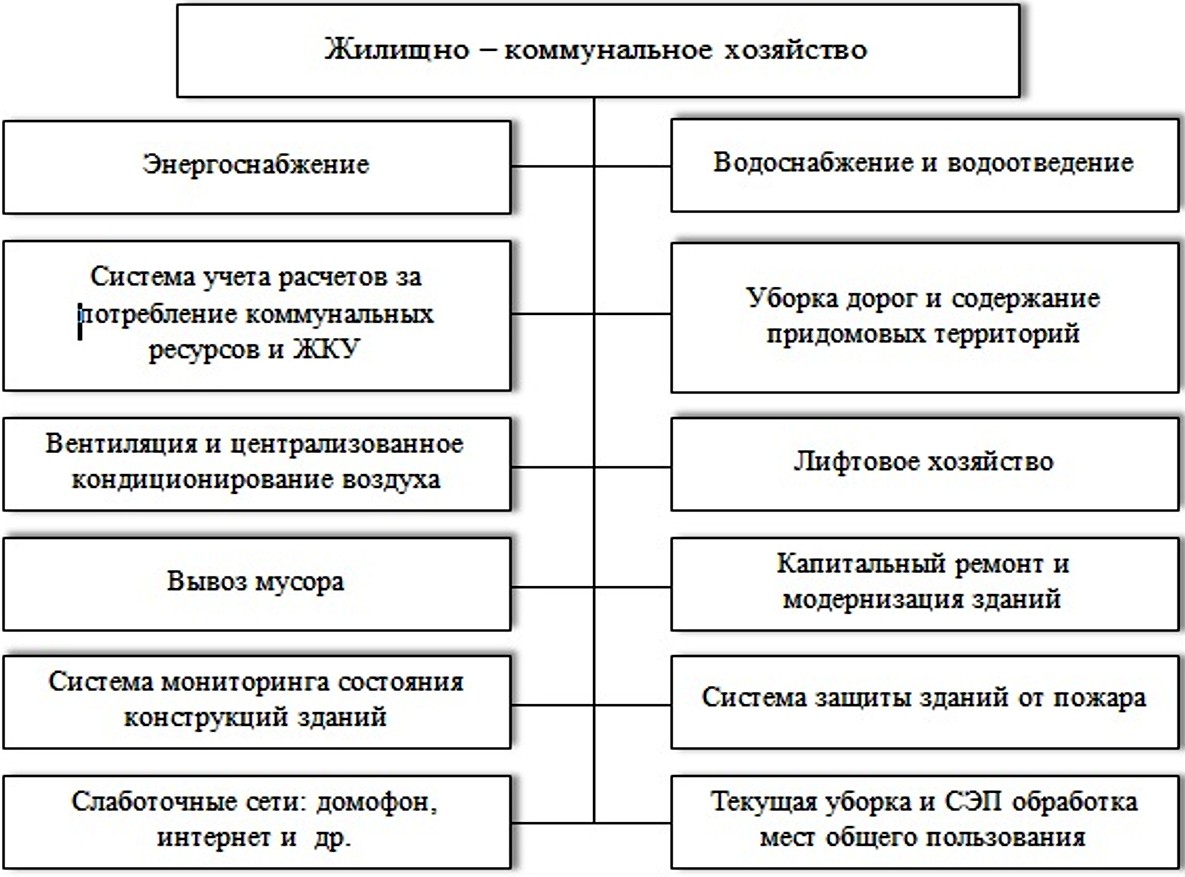 Рис. 1. Состав жилищно-коммунального хозяйстваЖилищно-коммунальное хозяйство является крупным секто- ром экономики России. У ЖКХ есть ряд отличительных особен- ностей от других отраслей:потребителями в первую очередь является население;произведенные продукты (услуги) не могут накапливаться для последующей реализации;в каждый момент времени ЖКХ должны быть готовы про- извести столько продукции (услуг), сколько от них требуется;необходимость наличия резервных отраслей на случай мак- симального уровня потребления услуг;наличие более 30 отраслей.Несмотря на двадцатилетнее реформирование, сфера ЖКХ находится в состоянии острого кризиса. Ощущается значитель- ная деградация данной сферы.Современное состояние сферы ЖКХ в России является кри- зисным. Государство должно поставить перед собой главной за- дачей преодоления затянувшегося кризиса в сфере жилищно-ком- мунального хозяйства, обеспечение его стабильного развития, так же необходимо пересмотреть систему организации и управления в жилищно-коммунальном хозяйстве [1, с. 183].Основными проблемами сферы ЖКХ являются:Действующее законодательство не может обеспечить си- стемное решение проблем ЖКХ.Отсутствие стабильного и достаточного финансирования сферы ЖКХ.Отсутствие утвержденных требований к качеству комму- нальных услуг.Монополия систем коммунального обслуживания, так как отсутствует конкуренция и заинтересованность в сокращении за- трат и потерь.ЖКХ обеспечивает население страны всеми важными для жиз- ни услугами. Но для того что бы улучшить условия жизни людей, необходимо ужесточить требования, предъявляемые ЖКХ. Ни одна из мер, которые предлагают Правительство РФ, не может вывести отрасль из кризиса. ЖКХ необходим целый комплекс мероприя- тий для благоприятного восстановления.Одной из главных мер по решению проблем в сфере ЖКХ является развитие конкурентных отношений в сфере обслужи- вания жилищного фонда. Из-за необходимости повышения кон-курентоспособности сферы ЖКХ был принят ряд важных до- кументов:Программа демонополизации и развития конкуренции на рынках услуг жилищно-коммунального хозяйства на 1998–1999 гг. (постановление Правительства РФ от 20 декабря 1997 г. № 1613) [4]. Программа включала в себя: мониторинг процессов демоно- полизации и конкуренции в сфере ЖКХ, мониторинг влияния кон- куренции на качество услуг, уровень цен и надежность.Программа «Жилище» на 2002–2010 гг. (постановление Правительства РФ от 17 сентября 2001 г. № 675) [5]. Данной про- граммой планировалось улучшение качества услуг, снижение из- носа основных фондов ЖКХ, развитие конкуренции путем пре- доставления земельных участков для жилищного строительства. Главной целью реформы было обязать предприятия предоставля- ющие жилищно-коммунальные услуги, оптимизировать финан- совые затраты и урегулировать уровень прибыльности, а также подтолкнуть предприятия к ресурсосберегающим мероприятиям. Жилищный кодекс РФ (Федеральный закон № 189-ФЗ от 29 де- кабря 2004 г.) [6]. Он направлен на реконструкцию основных фон- дов ЖКХ и сокращение изношенности основных фондов с 60 % до 50 %, привлечение частного бизнеса, Сохранение и предоставление новых льгот и субсидий по оплате жилищно-коммунальных услуг. Несмотря на то, что в сфере ЖКХ государство играет опреде- ляющую роль, цели от реализации принятых программ не былидостигнуты.Главным условием развития конкуренции в сфере ЖКХ явля- ется качество предоставляемых услуг. Качество услуг на данный момент зависит от производителя и потребителя, поэтому необхо- димо подключение государственных органов. Нужно создать си- стему поддержания качества услуг и так же необходимо более эф- фективно использовать объекты недвижимости.В связи с проблемами развития конкуренции, в сфере ЖКХ об- разуются естественные монополии. Несмотря на реформы, прове- денные государством, сфере ЖКХ не удалось полностью перейти на рыночные отношения. До сих пор преобладающей формой соб- ственности в ЖКХ остаются муниципальные унитарные предприя-тия, так как многие годы предоставление жилищно-коммунальных услуг осуществляют предприятия-монополисты, а также потому, что отрасль ЖКХ является убыточной [7, с.55]. В следствии на- личия монополии в сфере ЖКХ, предприятия, предоставляющие жилищно-коммунальные услуги не заинтересованы в повышение эффективности деятельности, поэтому происходит рост тарифов на жилищно-коммунальные услуги.Рост тарифов становится непосильным бременем для многих граждан. В связи с распоряжением Правительства РФ от 29 октя- бря 2019 г. № 2556-р об утверждении предельных индексов изме- нения размера платы граждан за коммунальные услуги в среднем по регионам России [8]. В 2019 г. дважды обсуждалось повыше- ние тарифов на жилищно-коммунальные услуги и итогами обсуж- дения стало принятие решения о повышении цен: с 01.01.2019 – на 1,7 % и с 01.06.2019 – на 2,6 %.Так же для снижения монополизации в сфере ЖКХ необходи- мо привлечение частных инвестиций. Например, заключение с ин- весторами концессионного соглашения, то есть вовлечение част- ного сектора в сферу оказания услуг. Таким образом можно будет добиться того, что частные инвесторы обязуются за свой счет мо- дернизировать переданное им жилищное имущество, но право собственности останется у государства. При таком соглашении вся прибыль от деятельности предоставления услуг будет при- надлежать частным инвесторам, а платежи за пользование этим объектом так же будет получать муниципалитет. Так же в концес- сионных соглашениях должен быть предусмотрен переход на дол- госрочные тарифы. За счет этого предприятия придется сокращать затраты за счет сокращения потери ресурсов.Проблема инвестирования в сфере ЖКХ так же обусловле- на отсутствием долгосрочного подхода к развитию данной сфе- ры. Без понимания долгосрочных планов и тарифов, инвесторы не могут построить обоснованные финансово-экономические мо- дели и получить в банках необходимое финансирование [9, с. 23]. Исходя из этого финансирование идет далеко не на все проекты. Сфера ЖКХ станет привлекательной для инвесторов только по- сле решения данной проблемы.Еще одной важной проблемой в сфере ЖКХ является низкое качество предоставляемых населению услуг при постоянном ро- сте тарифов. Управление качеством жилищно-коммунальных услуг представляет собой систему государственного и внутрипроизвод- ственного контроля за безопасностью, надежностью и соответстви- ем техническим и санитарным требованиям предоставляемых по- требителям услуг [10, с. 75]. Данная проблема так же влияет на развитие конкуренции в сфере ЖКХ.В качестве оценки проблемы низкого качества услуг и для определения реального их состояния можно использовать обрат- ную связь, то есть потребители смогут оценивать качество потре- бляемых услуг. Такой связью может служить социологический опрос. Подразумевается сбор и получение первичных сведений. Это нужно для того, что систематизировать мнения и перевести их к количественному методу исследования.Для решения непосредственно самой проблемы необходи- мо использование новейших технологий. Например, ввод тепло- вых насосов, оперативно диспетчерские системы управления во- доснабжениемПроблемы, рассмотренные в данной статье все взаимосвяза- ны. Следовательно, для их решения нужно провести комплекс ме- роприятий по обеспечению эффективного финансирования, раз- работке системы требований по эффективному использованию коммунальных ресурсов, привлечению инвестиций для сокраще- ния объемов бюджетного софинансирования, обеспечению каче- ственных поставок коммунальных ресурсов путем реконструк- ции и модернизации инфраструктурных и коммунальных систем. Все выше перечисленные проблемы и пути их решения уже предлагались в ранее принятых государственных документах, од-нако они не были реализованы в полном объеме.Из-за противоречивости проведенных реформ, затрагиваются интересы людей. Это отражается на уровне их материального со- стояния, уровне потребления, продолжительности, качестве и об- разе жизни, степени трудовой и социальной активности [11, с. 451]. Поэтому, среди решаемых в ходе реформирования ЖКХ задач од- ними из главных должны стать социальная защита населения приреализации реформы и создание условий для обеспечения устой- чивого функционирования ЖКХ в перспективе.ЛитератураАбдуллина А. Р., Владимиров И. А. Жилищно-коммунальное хозяй- ство в России // Проблемы современной экономики: материалы Междунар. науч. конф. (г. Челябинск, декабрь 2011 г.). – Челябинск: Два комсомольца, 2011. С. 183–185. URL https://moluch.ru/conf/econ/archive/12/1433/ (дата обра- щения: 10.02.2020).Виноградова Е. А. Экономические проблемы реконструкции и восста- новления основных фондов ЖКХ различных форм собственности // Молодой ученый. 2019. № 48. С. 351–353. URL: https://moluch.ru/archive/286/64582/ (дата обращения: 10.02.2020).Экономическая характеристика жилищно-коммунального хозяйства как отрасли экономики РФ. Современные проблемы и перспективы развития от- расли ЖКХ. URL: https://abium24.ru/zhkkh-kak-otrasl-kharakteristika-i-problemy (дата обращения: 11.02.2020)Указ Президента РФ № 425 от 28 апреля 1997 г. «О концепции рефор- мы жилищно-коммунального хозяйства в РФ».Постановление Правительства РФ от 20 декабря 1997 г. № 1613«О Программе демонополизации и развития конкуренции на рынках услуг жилищно-коммунального хозяйства на 1998 – 1999 гг.».Постановление Правительства РФ от 17 сентября 2001 г. № 675 «О про- грамме «Жилище» на 2002 – 2010 гг.».Карсанова Н. И. Естественные монополии в сфере жилищно-коммуналь- ного хозяйства // Дискуссия. 2014 г. № 7. (48) С. 54–58. URL: https://cyberleninka. ru/article/n/estestvennye-monopolii-v-sfere-zhilischno-kommunalnogo-hozyaystva (дата обращения: 13.02.2020).Распоряжение Правительства РФ от 29.10.2019 № 2556-р «Об утверж- дении индексов изменения размера вносимой гражданами платы за коммуналь- ные услуги в среднем по субъектам РФ на 2020 год».Бедняков А. С. Частные инвестиции в ЖКХ: проблемы и решения// Известия СПбГЭУ. 2019 г. № 4. (118) С. 20–26. URL: https://cyberleninka. ru/article/n/chastnye-investitsii-v-zhkh-problemy-i-resheniya (дата обращения: 13.02.2020).Жилищный кодекс Российской Федерации. М.: Омега-Л, 2018. 104 с.Вахрушев С. Н. Проблемы удовлетворенности населения качеством услуг на предприятиях в сфере ЖКХ // Молодой ученый. 2016. № 12. С. 1166– 1168. URL https://moluch.ru/archive/116/31730/ (дата обращения: 13.02.2020).АНАЛИЗ СОСТОЯНИЯ И ПЕРСПЕКТИВ РАЗВИТИЯ ЖИЛИЩНОГО СТРОИТЕЛЬСТВА В СООТВЕТСТВИИ С ГОСУДАРСТВЕННОЙСТРАТЕГИЕЙ РАЗВИТИЯ ЖИЛИЩНОЙ СФЕРЫANALYSIS OF THE STATE AND PROSPECTS FOR THE DEVELOPMENT OF HOUSING CONSTRUCTION IN ACCORDANCEWITH THE STATE STRATEGY FOR THE DEVELOPMENT OF HOUSINGВыявлены проблемы недостаточной обеспеченности граждан жи- льем, отмечены: несовершенство механизмов ипотеки и аренды, значитель- ный износ и аварийность уже имеющихся жилых объектов, недостаточная ориентация на повышение качества городской среды, наличие норматив- ных и административных барьеров и пр. Проведен анализ и показаны пер- спективы развития строительства согласно стратегии развития жилищной сферы. Приведен ряд индикаторов достижения стратегии в виде динами- ки изменения с 2018 по 2024 гг. Для достижения перспективных значений индикаторов развития жилищного строительства предложены рекоменда- ции по категориям: ипотека, аренда, качество и доступность жилых объ- ектов, создание комфортной среды городов.Ключевые слова: строительство, жилищная сфера, ипотека, аренда, комфортная среда, стратегия.The problems of insufficient provision of citizens with housing were iden- tified, the imperfection of the mortgage and rental mechanisms, the significant deterioration and accident rate of existing residential facilities, the lack of fo- cus on improving the quality of the urban environment, the presence of regu- latory and administrative barriers, etc. were mentioned. An analysis was madeand the development prospects of the construction in accordance with the strat- egy of housing sector development were shown. A number of indicators of the achievement of the strategy are presented in the form of the dynamics of their change from 2018 to 2024. To achieve the promising values of the indicators for the development of housing construction, recommendations are made by cate- gories: mortgage, rent, quality and affordability of residential facilities and the creation of a comfortable urban environment.Keywords: construction, housing, mortgage, rent, comfortable environ- ment, strategy.В современных условиях одним из важнейших направлений устойчивого развития экономики России является обеспечение граждан доступным и качественным жильем посредством разви- тия рынка жилищного строительства (ЖС) с одновременным фор- мированием инструментов повышения платежеспособного спроса [1]. Опыт выполнения ряда госпрограмм по обеспечению жильем граждан показал недостаточную эффективность отдельных инстру- ментов, например, ипотечного кредитования, в повышении объе- мов строительства. В качестве факторов, сдерживающих рост объ- емов строительства доступного жилья и приводящих к отставанию платежеспособного спроса от потенциального, выделяют: систем- ные кризисы в отрасли; низкие доходы населения; недостаточную рентабельность проектов строительства жилья эконом-класса для застройщиков и т. д. [2].Наряду с дефицитом жилья эконом-класса и недостаточностью платежеспособного спроса, к проблемам развития сферы ЖС отно- сят: бюджетный дефицит (региональный и государственный); из- нос и низкую энергоэффективность жилых зданий; высокую сто- имость жилья; недостаточную проработку механизмов аренды; необеспеченность законодательным регулированием; ограничен- ность стимулирования предпринимательской среды; отсутствие единого информационного пространства; наличие администра- тивных барьеров; дефицит земельных участков; инфраструктур- ные ограничения [3].В этой связи актуальным является формирование перспектив- ных направлений развития ЖС на основе анализа его текущего со- стояния. Информационной базой исследования выступала государ-ственная стратегия развития жилищной сферы (далее – Стратегия), федеральные программы и проекты в сфере строительства и обе- спечения граждан жильем, статистические данные.Согласно Стратегии [4] в период 2005–2016 гг. в отрасли ЖС наблюдались существенные положительные изменения. Так, не- обходимость повышения уровня жилищных условий снизилась в 1,4 раза, т. е. в улучшении условий проживания нуждаются не 61 % (2005 г.), а 45 % семей (2016 г.). Общий объем ЖС повысил- ся в два раза относительно 2004 г. и превысил рекордные объемы ЖС в период существования СССР. Ипотечные инструменты по- зволили улучшить 6-ти млн семей условия жилья, а объемы выда- чи ипотеки выросли в 29 раз за рассматриваемый период.Однако в Стратегии указаны основные проблемы ЖС, а имен- но ненадлежащее качество фонда жилья, в связи с тем, что зна- чительное число жилых объектов возведено до 1970-х гг., а также недостаточная доступность жилья, в связи с непроработанностью механизмов институциональной аренды и низкими возможностя- ми у населения в обслуживании кредитов по ипотеке. Кроме того, указывается, что развитие ЖС неразрывно связано с повышени- ем качества городской среды, эффективного использования про- странств, поддержания баланса жилых, деловых, общественных территорий и соответствующей инфраструктуры [4].Наиболее значимые цели Стратегии представлены на рис. 1. Основные направления Стратегии охватывают два блока:повышение качества, комфорта и доступности жилых объек- тов, посредством совершенствования механизмов ипотеки и аренды;ЖС в городской среде, посредством роста комфортности среды, развития территорий, обеспеченности жильем, сокращения административных препятствий, гарантий по долевому строитель- ству за счет банковских механизмов, внедрения инновационных технологий в ЖС, формирования программ и проектов с бюджет- ным финансированием.Для реализации Стратегии формируются национальные и феде- ральные проекты, детализирующие прогнозные значения по отдель- ным направлениям развития ЖС, а также годовые отчеты, позволя- ющие оценить уровень выполнения заявленных значений. Согласнопаспорту проекта «Жилье и городская среда» приведен анализ пер- спективных значений индикаторов исполнения отдельных направ- лений проекта в категориях «Ипотека», «Жилье», «Формирование комфортной городской среды», «Обеспечение устойчивого сокра- щения непригодного для проживания жилищного фонда».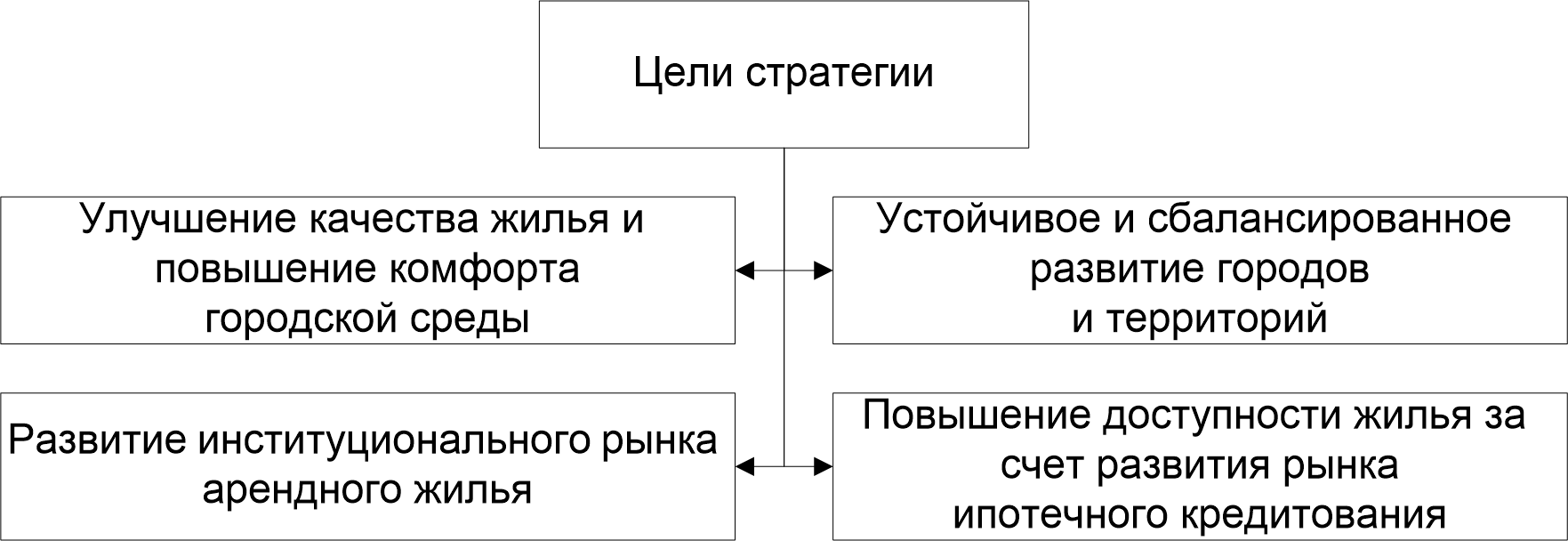 Рис. 1. Основные цели Стратегии [4]Так, на рис. 2–4 показана перспективная динамика ставки и числа кредитов по ипотеке и количество профинансированного ЖС с применением механизма ипотечного кредитования.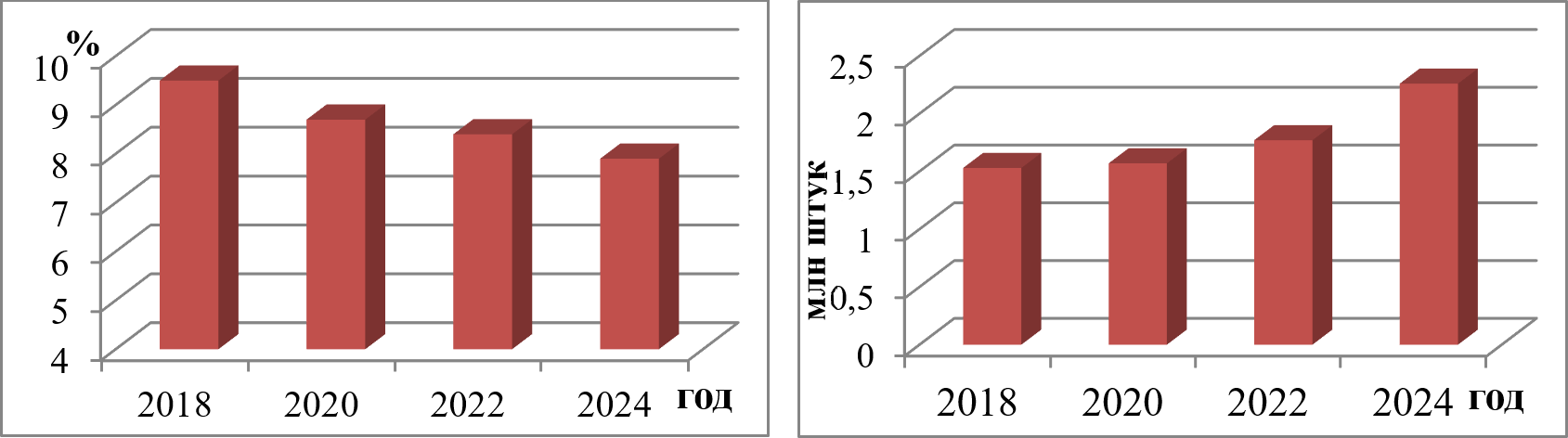 Рис. 2. Уровень ставки по ипотеке (средний) [5]Рис. 3. Число кредитов по ипотеке [5]Согласно рис. 2, уровень ставки к 2024 г. должен снизить- ся в 1,2 раза относительно 2018 г. и составить 7,9 %, что обеспе- чит привлекательность ипотечных кредитов (рис. 3) и повышен- ные темпы роста по объемам ипотечного ЖС (рис. 4). Так, число выданных кредитов (рис. 3) должно увеличиться с 1,53 млн штук (2018 г.) до 2,26 млн штук (2024 г.), т.е. в 1,48 раз.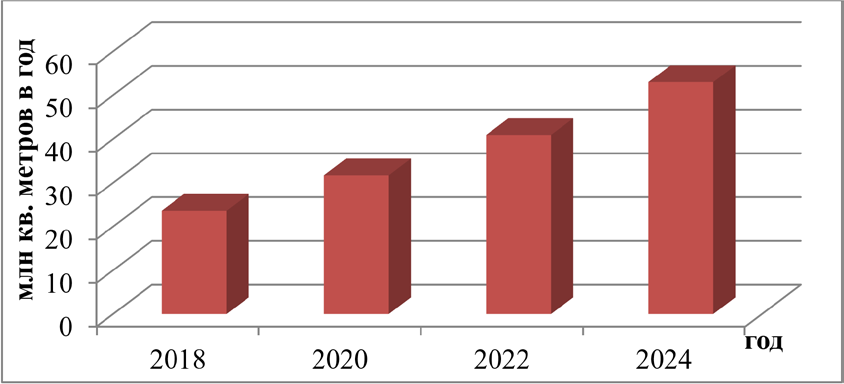 Рис. 4. Объемы ЖС за счет ипотеки [5]При этом рост объемов ипотечного многоэтажного ЖС (рис. 4) прогнозируется до 53 млн м2/год к 2024 г., что в 2,25 раз выше уров- ня 2018 г. В Стратегии также отмечается потенциал роста доли на- копленной ипотечной задолженности в структуре ВВП, которая в России сейчас находится на уровне 5 %, в то время как во Франции это значение составляет 44 %, в Канаде 61 %, в США 63 % [4].В Стратегии указывается, что для России характерна высокая доля жилья в собственности у граждан (более 85 %), как резуль- тат бесплатной приватизации. Однако современным инструментом развития ЖС является возведение институционального арендно- го жилья, продемонстрировавшее успешность в мировой практи- ке. При этом сегодняшний рынок арендного жилья является тене- вым, сложно поддающимся учету, с недостаточной юридической защищенностью арендодателей и арендаторов.В этой связи необходимым остается формирование рынка арендного ЖС, в том числе для корпоративной аренды, что требует разработки механизмов привлечения инвестиций в строительство как от индивидов, так и от институциональных инвесторов, с раз- работкой налоговых льгот для такого типа строительства и стан- дартов возведения арендного жилья.Одним из важных направлений развития ЖС остается долевое строительство, что в известных условиях незащищенности доль- щиков, требует перехода к проектному строительству посредством банковских механизмов управления инвестициями с открытием счетов эскроу (рис. 5 и 6). Такие мероприятия требуют не только совершенствования и популяризации банковских инструментов,но и введения нормативов строительства и сокращения админи- стративных препятствий на согласование проектов.Согласно рис. 5 и 6, число договоров долевого строительства без эскроу, составившее в 2018 г. 682 тыс. шт./год, должно стремить- ся к нулю уже к 2023 г., в то время как число действующих догово- ров долевого ЖС с применением счетов эскроу должно составить 1014 тыс. шт./год в 2024 г, относительно 7 тыс. шт./год в 2018г., т. е. возрасти более чем в 140 раз. Также отмечается, что срок получе- ния разрешений на ЖС должен сократиться с 7 до 5 дней, а период проведения проектных и инженерных экспертиз с 45 до 30 дней [5].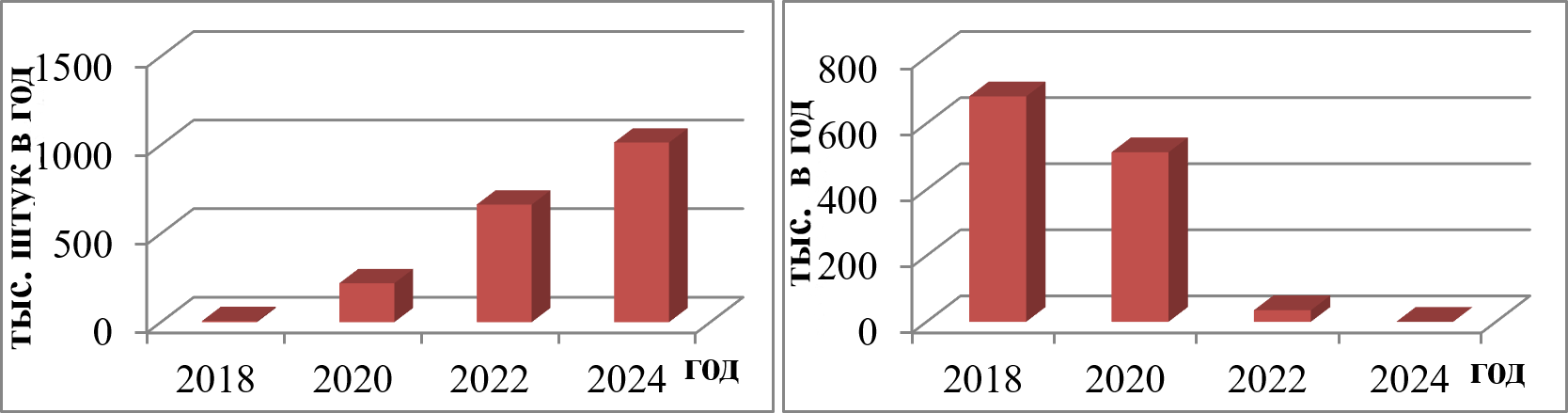 Рис. 5. Число договоров по долевому строительствусо счетами эскроу [5]Рис. 6. Число договоров по долевому строительствубез эскроу [5]Износ и высокий уровень аварийного жилья требует меро- приятий по возведению жилья для расселения населения из вет- хих и аварийных зданий (рис. 7 и 8). Предполагается повышения площади расселенного жилья с 0,14 млн м2 (2019 г.) до 3,05 млн м2 в 2024 г., т. е. в 21,8 раз. Это позволит увеличить число индивидов, расселенных из аварийного жилья более чем в 20 раз, с 8,2 тыс. чел. в 2019 г. до 170,7 тыс. чел. в 2024 г.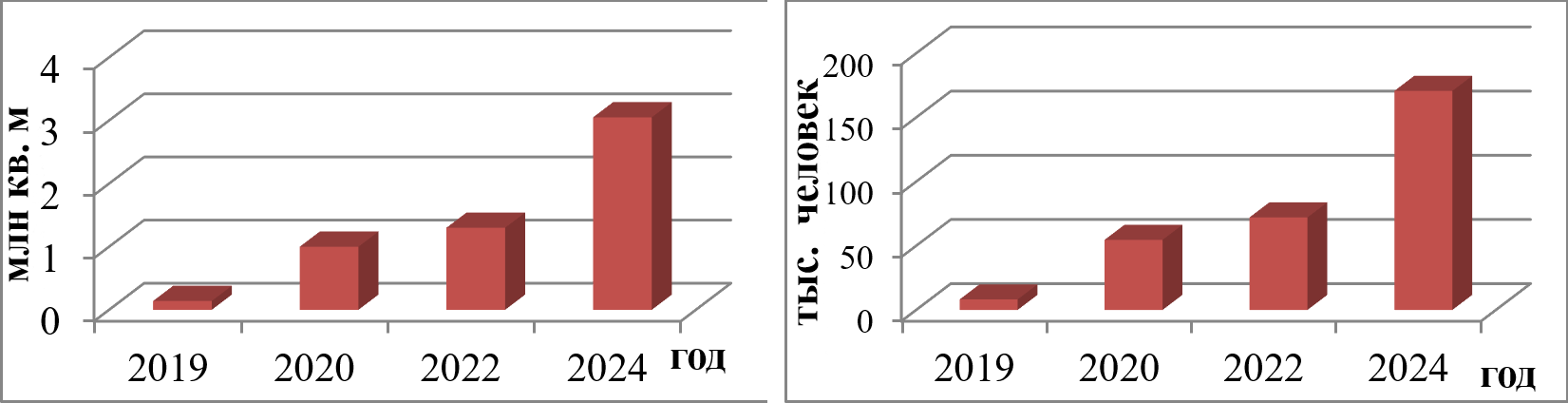 Рис. 7. Уровень расселенного аварийного жилья [5]Рис. 8. Число расселенныхиз аварийного жилья индивидов [5]Значительное внимание в Стратегии уделяется повышению качества городской среды: плотному освоению территорий с не использующимися ветхими жилыми и административными зда- ниями в центральных районах; организации ЖС на территори- ях бывших промышленных зон; организации общественных про- странств и транспортной доступности. Индекс качества городской среды должен повыситься на 30 % (рис. 9), с активным участием граждан в проектах ее благоустройства, так, чтобы государствен- ные и муниципальные мероприятия по благоустройству в 2024 г. достигли числа 31000 ед., накопительным итогом, относительно 7000 ед. в 2018 г. (рис. 10).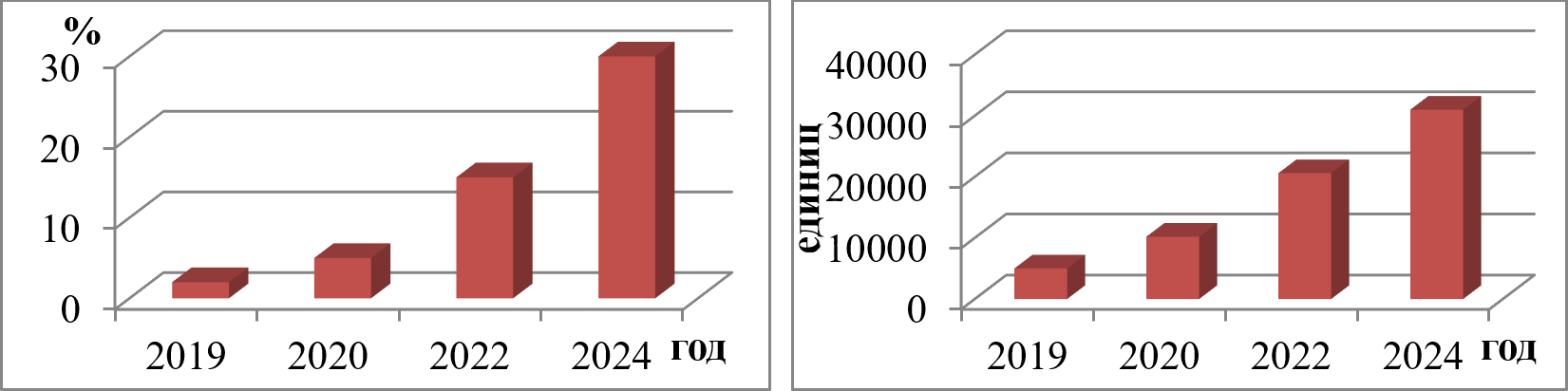 Комплекс охарактеризованных мероприятий предполагает по- вышение общих объемов ЖС до отметки 120 млн кв. м./год и выше к 2025 г., относительно 86 млн кв. м./год в 2018 г., т. е. повыше- ние годовых объемов строительства ожидается в 1,4 раза (рис. 11). При этом объем многоквартирного ЖС должен вырасти в 1,7 раз, с 49,7 млн м2/год в 2018 г. до 80 млн м2/год в 2024 г. (рис. 12).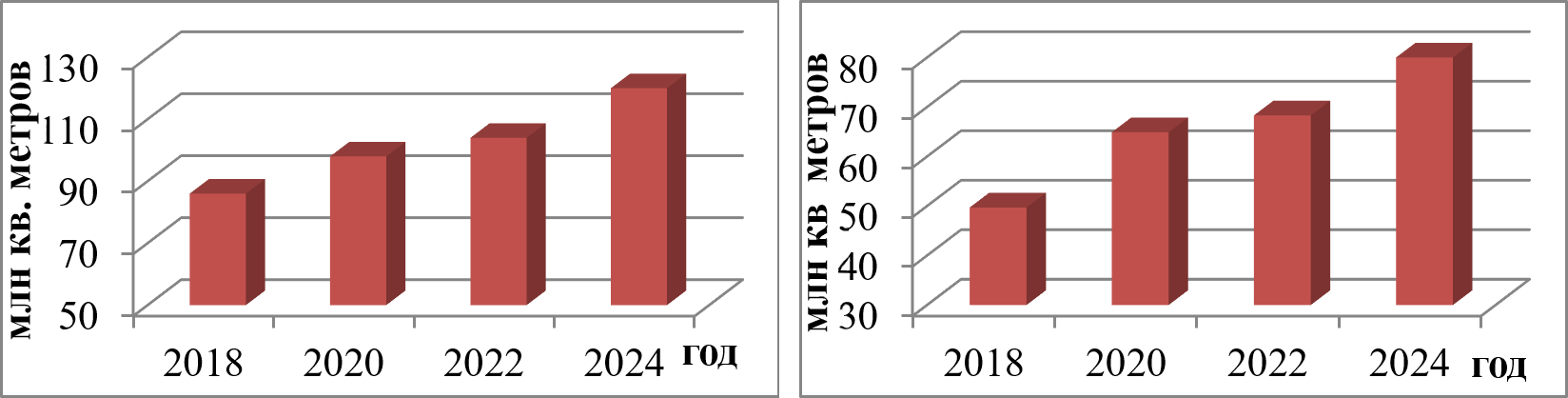 По результатам проведенного анализа проблем и прогноз- ных значений некоторых индикаторов развития ЖС сформулиро- ван ряд рекомендаций, которые будут способствовать достиже- нию Стратегии.Для повышения объемов ипотечного ЖС рекомендуется: сни- жение ставок и повышение доступности ипотечных кредитов; воз- ведение ипотечного жилья с ориентацией не только на площадь, но и на многокомнатность, с учетом современных тенденций поддерж- ки многодетных семей [6]; повышение уровня инфраструктуры, конкуренции, статистического прогнозирования и информацион- ной прозрачности на ипотечном рынке; цифровизации взаимодей- ствий с потребителем ипотеки от выдачи до закрытия кредитов; развитие рынка ипотечных ценных бумаг.Для развития ЖС в целях аренды и вывода рынка арендно- го жилья из тени рекомендуется: введение стандартов на возведе- ние арендного жилья; разработка нормативно-правового обеспе- чения для легализации рынка аренды; введение налоговых льгот для эффективного возведения и управления доходными домами; статистических учет перспектив и популяризация коммерческой и корпоративной аренды; разработка механизмов привлечения ин- дивидуальных и корпоративных инвестиций.В части повышения качества и доступности объектов ЖС ре- комендуется: сокращение согласований в ходе проектирования и строительства; введение современных информационных техно- логий, например BIM, для оптимизации строительства; повышение прозрачности, снижение региональной концентрации и барьеров для входа на строительный рынок для застройщиков; совершен- ствование механизмов финансирования проектов; развитие до- левого строительства с использованием счетов эскроу; развитие рынка жилья эконом-класса; использование современных энерго- эффективных технологий и материалов; актуализация норматив- ного обеспечения строительства.В части развития комфортной городской среды рекомендует- ся: использование стандартов городского развития с учетом бла-гоустройства, транспортной инфраструктуры, оптимального соче- тания деловых, жилых и общественных пространств; реновация неиспользуемых и вовлечение пустующих зон в строительство, с повышением налогового бремени для владельцев неиспользуе- мых участков; разработка нормативной базы и учет индекса каче- ства среды города; внедрение цифровых технологий мониторин- га, оценки и прогнозирования земельного, жилого и жилищного фонда, рынка аренды и ипотеки.Таким образом, приведены проблемы недостаточной обеспе- ченности граждан жильем, несовершенства механизмов ипотеки и аренды, значительного износа и аварийности уже имеющихся жилых объектов, недостаточной ориентации на повышение ка- чества городской среды, несовершенства нормативно-правового обеспечения, административных барьеров, усложняющих разви- тие рынка ЖС.Проведен анализ и показаны перспективы развития ЖС со- гласно Стратегии до 2025 г., ряд индикаторов достижения страте- гии продемонстрирован в виде динамики изменения с 2018 г. по 2024 г. Для достижения перспективных значений развития рын- ка жилья и городской среды предложены рекомендации по катего- риям: ипотека, аренда, качество и доступность объектов ЖС, со- здание комфортной среды городов. Данные рекомендации могут использоваться в формировании программ и проектов, федераль- ного и регионального назначения, направленных на развитие ЖС.ЛитератураКривошеева И. И. Анализ состояния и перспективы развития жилищ- ного строительства в регионе // Вестник УГНТУ. Наука, образование, эконо- мика. Серия: Экономика. 2013. №3(5). С.12–14.Грушина О. В., Шеломенцева Н. Н. Строительство жилья стандартного и комфорт-класса: функциональные особенности поведения затрат и исполь- зование их в интересах застройщика // Экономический анализ: теория и прак- тика. 2018. Т. 17. Вып. 7. С. 1318–1336.Пожилова И. В. Стратегические направления и тенденции развития жи- лищной политики российских регионов // Вестн. Волгогр. гос. ун-та. Сер. 3, Экон. Экол. 2014. № 1(24). С. 24–30.Стратегия развития жилищной сферы РФ на период до 2025 года. Минстрой России. Дом.рф. 2016. 92 с. URL: дом.рф/wp-content/uploads/2016/04/ DomRF_brochure-3.0-Dec10.pdfПаспорт национального проекта «Жилье и городская среда». Утв. президиумом Совета при Президенте РФ по страт. и нац. проекта. Протокол№16 от 24.12.2018. 2018. 466с. URL: Pasport-natsionalnogo-proekta-_ZHile-i- gorodskaya-sreda_.pdfГузанова А. К., Шнейдерман И. М. Жилищная проблема с точки зре- ния семейных ценностей и предпочтений // Уровень жизни населения регио- нов России. 2018. №1(207). С. 66−76.СОВЕРШЕНСТВОВАНИЕ ФОРМ И МЕТОДОВ ГОСУДАРСТВЕННОГО РЕГУЛИРОВАНИЯ РАЗВИТИЯ СТРОИТЕЛЬСТВАIMPROVEMENT OF FORMSAND METHODS OF STATE REGULATION OF CONSTRUCTION DEVELOPMENTАктуальность статьи обусловлена высокой значимостью строитель- ной отрасли для социально-экономической сферы любого государства, но сегодня в России ее развитие характеризуется негативными тенденциями. Обосновано, что одним из главных ограничений является низкая инвести- ционная активность и недостаточный темп строительства жилой недвижи- мости, что предопределяет необходимость совершенствования государ- ственного регулирования отрасли. Систематизация и обобщение передового зарубежного опыта позволили сформулировать наиболее перспективные методы и формы государственного регулирования строительства (форми- рование специальных финансовых институтов для финансирования стро- ительства жилья, государственно-частное партнерство и пр.) для адапта- ции их к российской действительности.Ключевые слова: инвестиционная активность, инновационные тех- нологии, строительство жилой недвижимости, государственно-частное партнерствоThe relevance of the article is due to the high importance of the construc- tion industry for the socio-economic sphere of any state, but today in Russia its development is characterized by negative trends. It is proved that one of the main restrictions is low investment activity and the insufficient pace of construc- tion of residential real estate, which determines the need to improve state reg- ulation of the industry. The systematization and generalization of best foreign experience allowed us to formulate the most promising methods and forms ofstate regulation of construction (the formation of special financial institutions to finance housing construction, public-private partnerships, etc.) to adapt them to Russian reality.Keywords: investment activity, innovative technologies, construction of residential real estate, public-private partnershipОценивая результаты реформирования строительной отрасли в последние годы, отечественные исследователи приходят к выво- ду, что сегодня наблюдается отставание уровня развития строитель- ной отрасли от современных требований почти по всем направле- ниям (ресурсным, техническим, технологическим, хозяйственным, социальным и др.). Поскольку строительный сектор имеет соци- альную направленность, является инвестиционноёмкой отраслью национального хозяйства, поэтому сложившиеся ограничения мож- но преодолеть за счет использования современных форм и мето- дов государственного регулирования отрасли, которые способны обеспечить принятие действенных эффективных решений как на уровне государства, так и на уровне строительной организации [5]. Как известно, общей тенденцией последних лет является сокра- щение строительных работ, строительной активности, ухудшение финансового состояния строительных компаний и сокращение их количества. Обосновано, что основным фактором, который опреде- лил такое положение дел в жилищном строительстве и определил отрицательные темпы роста объемов жилья, является замедление инвестиционной активности. Поэтому инвестиционный процесс является одним из наиболее важных направлений развития госу- дарственного регулирования и управления [3].Государственное регулирование инвестиционных процессов в зарубежных странах преследует следующие основные цели [1, 2, 4]:направление инвестиционных процессов на модернизацию основных фондов и реструктуризацию экономики;формирование эффективного и контролируемого рынка го- сударственного капитала;формирование благоприятных условий для инвестиционной активности для российских и иностранных капиталов.Государственные правовые гарантии владельцам капитала представляют собой основополагающий критерий благоприятно-го инвестиционного климата [6]. Весомым стимулом инвестици- онной деятельности в жилищном строительстве является исполь- зование группы налоговых льгот инновационно-инвестиционного характера, к которым относят инвестиционный налоговый кредит и инвестиционные налоговые льготы.В данной связи важно рассмотреть передовой опыт зарубеж- ных государств и оценить возможность его адаптации для условий российской действительности. Например, налоговый кредит рас- пространен во многих развитых странах. Например, во Франции и Германии законодательство предусматривает от 10 и более видов налоговых кредитов. В США, Австрии и других странах примене- ние этого инструмента привело к быстрому обновлению матери- ально-технической базы субъектов хозяйствования, перевооруже- нию производства, модернизации мощностей. Инвестиционная налоговая скидка на инвестиции и расходы в НИОКР предостав- ляет право предприятиям на прямое уменьшение налогооблагае- мой прибыли на полный или частичный объем указанных расхо- дов компаний.Следует отметить, что каждая страна имеет собственное на- правление применения этого инструмента: в Испании льготы предо- ставляются для инвестиций капитального характера, в Португалии- инвестиций в создание новых рабочих мест на соответствующих территориях, в Дании – расходов на НИОКР. Таким образом, ис- пользование налоговых льгот инновационно-инвестиционного ха- рактера в строительстве целесообразно в связи с тем, что отече- ственные строительные организации-генподрядчика в основном специализируются на рыночных вопросах маркетинга и продаж недвижимости и экономически не заинтересованы во внедрении инновационных технологий [2].Бюджетные методы регулирования для жилищного строи- тельства имеют особое значение в активизации инвестирования строительной деятельности. Это привело к неполной загружен- ности производственных мощностей многих строительных пред- приятий и к появлению трудноуправляемой сферы инвестицион- ной деятельности. В то же время развитие строительной отрасли, в частности сферы жилищного строительства, требует целевогои масштабного инвестиционного обеспечения, не представляется возможным без государственной поддержки при реализации на- учно-технических программ.Как показывает зарубежный опыт, роль государства в форми- ровании общего инвестиционного климата в сфере строительства является значительной. Так, в США Министерство жилищного строительства и городского развития осуществляет финансиро- вание и управление федеральными программами строительства с удовлетворением потребностей в жилье в общенациональном масштабе, предоставлением каждому гражданину равных воз- можностей для получения и приобретения жилья. При этом про- странственная реализация этих программ обеспечивается с по- мощью разработки планов зонирования и детальных планов на местном уровне.Государственная жилищная политика Германии основана на принципе субсидиарности, что позволяет привлечь федеральные и земельные правительства, а также общеевропейские, нацио- нальные, региональные и местные ресурсы, в том числе средства граждан, к решению вопросов комплексного оздоровления наибо- лее проблемных территорий. Например, совместная государствен- но-федеральная программа «Социальный город» призвана создавать рабочие места и привлекать граждан к решению проблем террито- рий их мест жительства. В частности, программой предусмотре- но, что владелец жилья, которое представляет собой определен- ную историческую ценность, тратит на его ремонт только треть собственных средств, а остальные средства, еще по трети, предо- ставляют земельное и центральное правительства.В стране также разработана и реализована система реновации устаревшего жилья при поддержке Международного банка рекон- струкции и развития. При этом градостроительная документация (стратегический план землепользования, план застройки) по со- держанию и задачами функционирует как строительная планиро- вочная документация, регулярно обновляется с учетом инвести- ционных намерений после проведения общественных слушаний. На основе исследования зарубежного опыта методов государ- ственного регулирования инвестиционной деятельности в строи-тельной сфере, установлена целесообразность внедрения только тех методов, которые не требуют от государства прямого финанси- рования, учитывая современное состояние экономики страны, то есть по критерию достаточности финансовых ресурсов (табл. 1).Таблица 1 Перспективные методы государственного регулирования инвестиционной деятельности в строительной сфере [7, 8]Окончание табл. 1Как показывает мировой опыт, на общем пути рыночного са- морегулирования инвестиционных рисков строительства, прави- тельство не всегда выступал за важные факторы экономического и социального развития. Но экономическое развитие невозможно без роста инвестиций в основной капитал и повышение их эффек- тивности. Невмешательство государства в этот процесс привело к серьезным экономическим последствиям. По нашему мнению, эта проблема должна быть решена на основе адаптации наиболее успешных методов, применяемых в зарубежных странах, основы- ваясь, прежде всего, на методах, которые не требуют от государ- ства прямого финансирования, учитывая современное состояние экономики страны, то есть по критерию достаточности финансо- вых ресурсов.ЛитератураАбдикеев Н. М., Богачев Ю. С., Морева Е. Л. Направления совершен- ствования государственного регулирования промышленного развития // Учет. Анализ. Аудит. 2018. № 4. С. 14–29.Светлорусова А.М., Горбачев С.А. Административное регулирование в области строительства // Наука, образование и культура. 2016. № 12 (15). С. 16–17.Михайлова Е. В. Регулирование интенсивности освоения капитальных вложений в строительстве // ИВД. 2019. № 1 (52). С.122.Васильева К. А., Иванцова Г. А. Долевое строительство: вопросы и про- блемы государственного регулирования // E-Scio. 2019. №3 (30). С. 203–207.Кабанов В. Н. Оценка надежности в строительстве // ИВД. 2018. № 2 (49). С. 155.Нейман К. И., Гридчина М. Г., Наумов А. Е. Мониторинг последних изменений в законодательстве регулирующих порядок определения сметной стоимости строительства // Инновационная наука. 2017. № 1–1. С. 154–156.Никитин В. В. Правовое регулирование инвестиционной деятельно- сти в строительстве: некоторые актуальные вопросы // Проблемы экономики и юридической практики. 2016. № 2. С. 242–247.Соколова Н. А., Любезнова Н. А., Дубинка К. Ю., Леонов С. Н. Нормативное регулирование в строительстве и проектирование автомобильных дорог Российской Федерации // Евразийский Союз Ученых. 2016. № 4–2 (25). С. 122–124.АНАЛИЗ ОБЕСПЕЧЕННОСТИ СОЦИАЛЬНОЙ ИНФРАСТРУКТУРЫ СРЕДСТВАМИ ЧАСТНЫХ ИНВЕСТОРОВANALYSIS OF THE AVAILABILITY OF SOCIAL INFRASTRUCTURE MEANS OF PRIVATE INVESTORSРазвитие социальной инфраструктуры является одной из важнейших статей расхода государственного бюджета, однако анализ динамики реали- зации объемов обеспеченности социальными объектами позволяет сделать вывод об их устойчивом падении на федеральном уровне. Вместе с тем, спрос со стороны населения на комфортность проживания постоянно рас- тет. Одним из основополагающих мероприятий для решения данной про- блемы является привлечение средств частных инвесторов с помощью ме- ханизмов государственно-частного партнерства. В статье проанализирован текущий уровень обеспеченности социальными объектами, а также распре- деление средств от частных инвесторов. Выдвигается гипотеза о неравно- мерности распределения не государственных инвестиций.Ключевые слова: социальная инфраструктура, инвестиции, государ- ственно-частное партнерство, распределение, инвестиции, концессион- ные соглашения.The development of social infrastructure is one of the most important ob- jects of expenditure of the state budget, but the analysis of the dynamics of realization of the volume of social facilities makes it possible to draw a con- clusion about their steady decline at the federal level. At the same time, the de- mand from the population for comfort of living is constantly increasing. One of the fundamental measures to solve this problem is to attract funds from pri- vate investors through public-private partnership mechanisms. The article an- alyzed the current level of social facilities, as well as the distribution of fundsfrom private investors. It is hypothesized that the distribution of non-public in- vestment is uneven.Keywords: social infrastructure, investments, public-private partnership, distribution, investments, concession agreements.Исторически сложилось, что важнейшим приоритетом го- сударственной политики является повышение качества жизни населения. Важнейшим направлением в данной сфере высту- пает строительство социально значимых объектов инфраструк- туры [1].В текущей социально-экономической ситуации, когда на эко- номику Российской Федерации постоянно оказывается внешнее давление, государством подчёркивается необходимость поддержа- ния благоприятных условий жизни граждан. Современное обще- ство требует строительства социальных объектов в том же темпе, что и строительство жилого фонда, однако на практике это усло- вие не выполняется. Такое несоответствие в первую очередь свя- зано с ограниченными возможностями бюджетов [1].Под объектами социальной инфраструктуры понимают объек- ты, обеспечивающие благоприятные и комфортные условия про- живания населения на определенной территории [2]. Вместе с тем, к объектам социальной инфраструктуры можно отнести совокуп- ность объектов, связанных с сферой здравоохранения, образова- ния, социальной защиты, культуры и сферой жилищно-комму- нального хозяйства.На сегодняшний день, расходы со стороны государства име- ющие социальную направленность достаточно велики, однако не способны удовлетворить реальную потребность населения. Кроме того, в условиях экономического кризиса наблюдается сокращение бюджетных расходов на развитие инфраструктуры в сфере здра- воохранения, образования и культуры [3].Вместе с тем, на данном этапе развития экономики Российской Федерации можно выделить два тренда: рост уровня привлече- ния частных средств на основе государственно-частного партнер- ства, а также сокращение финансирования строительства со сто- роны государства.Реализация проектов с помощью государственно-частного пар- тнерства имеет как положительные, так и отрицательные послед- ствия, однако, в большинстве случаев преимуществ все же боль- ше. Одним из способов осуществления государственно-частного партнерства является концессионный договор, в рамках концес- сии концессионер обеспечивает привлечение средств для строи- тельства объекта инфраструктуры, а также оказывает целевые или сопутствующие услуги, на основе заключенных в соглашении ус- ловий. В свою очередь, концедент осуществляет компенсацию недополученных доходов концессионера или реализацию других обязательств в соответствии с условиями соглашения, а также пре- доставляет земельный участок в аренду, либо объект недвижимо- го имущества для целей соглашения [3].Как уже было обозначено ранее, в настоящее время необхо- димо большая реализация объектов, направленных на поддержа- ние социальной инфраструктуры страны. Для дальнейшего изуче- ния состояния реализации государственного частного партнерства в сфере строительства объектов социальной инфраструктуры и обе- спечение населения жильем, необходимо проанализировать дина- мику изменения показателей.В качестве показателей, отображающих социальную обе- спеченность населения, представлены следующие: объем строи- тельства для организаций высшего образования, обеспеченность здравоохранения количеством больничных коек на человека, возведение культурно-досуговых зон, ввод в действие объектов коммунального хозяйства, а также общий строительный объем, отвечающий за показатель обеспеченности жилья. Данные пред- ставлены в табл. 1.Проанализируем отдельно каждый из рассматриваемых по- казателей.Динамика показателей объема площадей образовательных ор- ганизаций представлена на рис. 1.Таблица 1Социальная обеспеченность населения [4]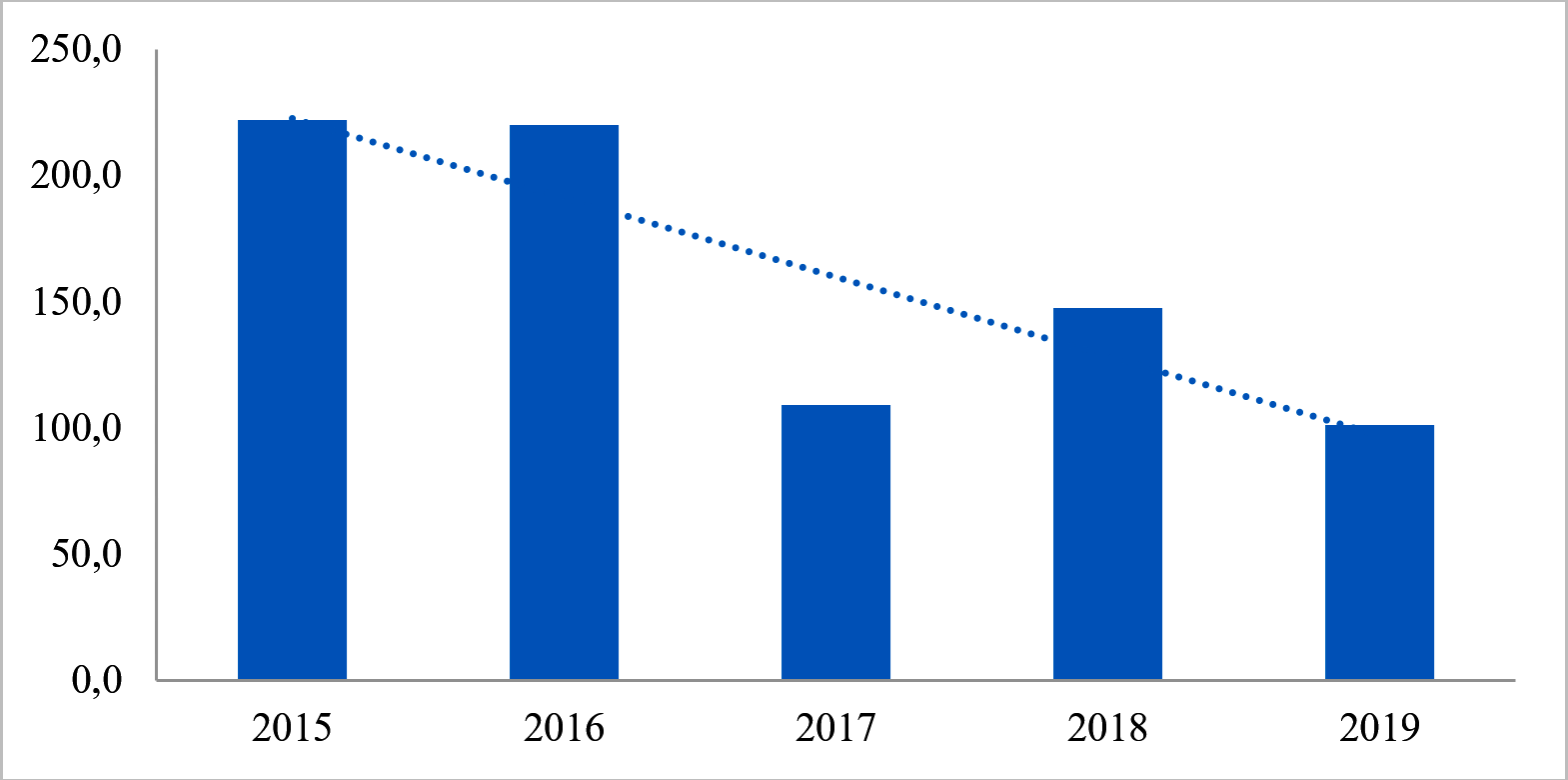 Рис. 1. Динамика реализации площадей образовательных организацийПо состоянию на 2019 г., объем площадей учебно-лабора- торных зданий неуклонно снижается. Пиковое значение было достигнуто в 2015–2016 гг., после резкого скачка финансирова- ния образования со стороны государства в 2014 г., затем наблю- дается резкое падение объемов строительства в 2017 г. на 50,5 %. В 2019 г. объем площадей учебно-лабораторных зданий высшего образования достиг минимальной отметки в 101,3 тыс. м2, рав- ное снижению на 31 % от предыдущего года и 53 % от эталон- ных показателей 2016 г.Далее будут рассмотрены показатели социальной обеспечен- ности медицинскими услугами (рис. 2).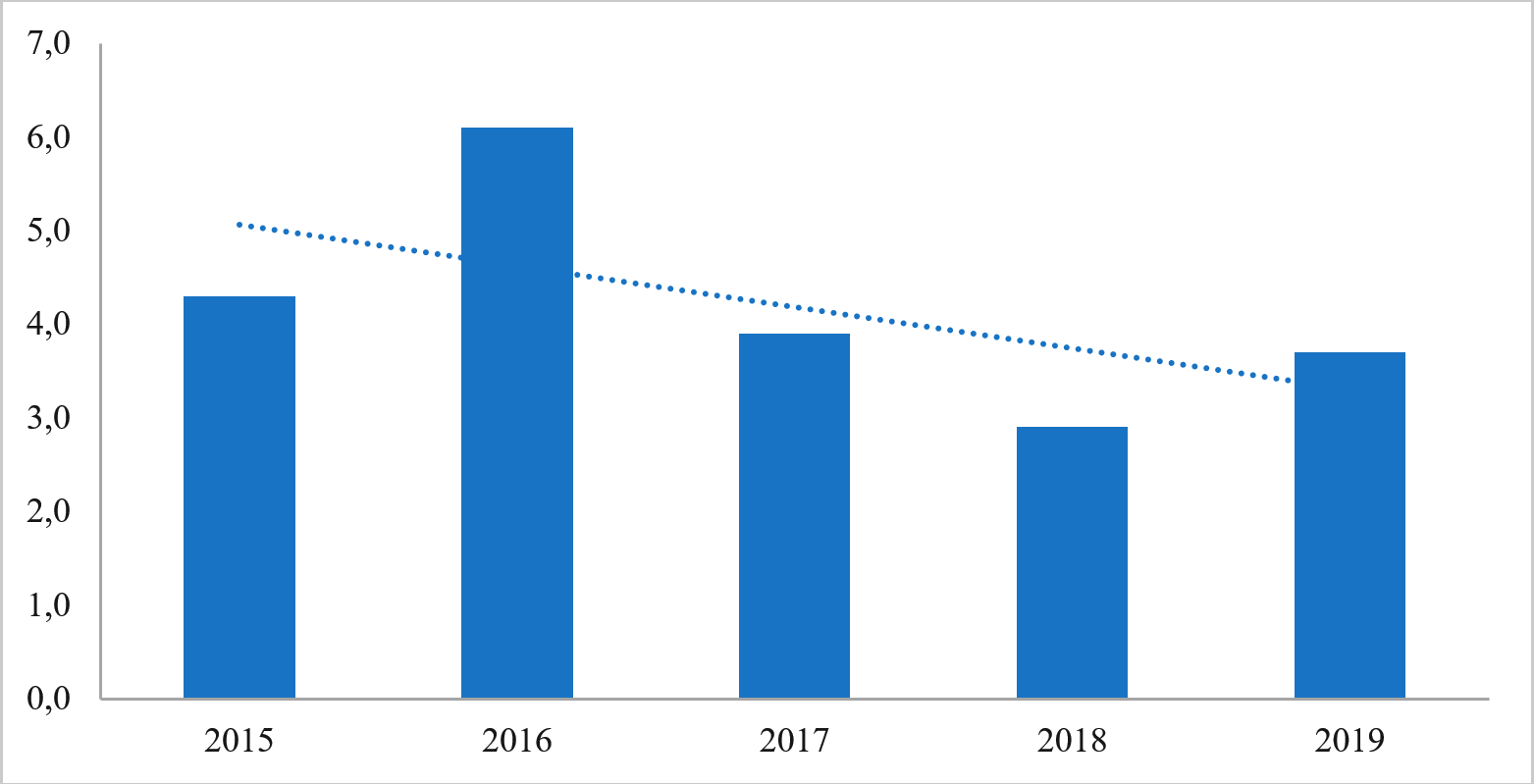 Рис. 2. Динамика обеспеченности медицинскими услугамиПоказатели социальной обеспеченности медицинскими ус- лугами также имеют отрицательную динамику, о чем свидетель- ствует линия тренда. Как и в образовательной сфере наивысшее значение показателя достигается в 2016 г. Согласно данным фе- деральной службы статистики, рост количества коек в 2016 году составил 41 % относительно 2015 года. Далее также наблюдается резкое падение показателей в 2017 г. на 36 %, и в 2018 г. – на 25 % относительно предыдущего года. Однако, в 2019 г. наблюдается рост на 27 % по сравнению с 2018 г.Следующими анализируемыми показателями будет объем воз- ведения культурно-досуговых зон. Динамика показателей, соглас- но федеральной службе государственной статистики представле- на на рис. 3.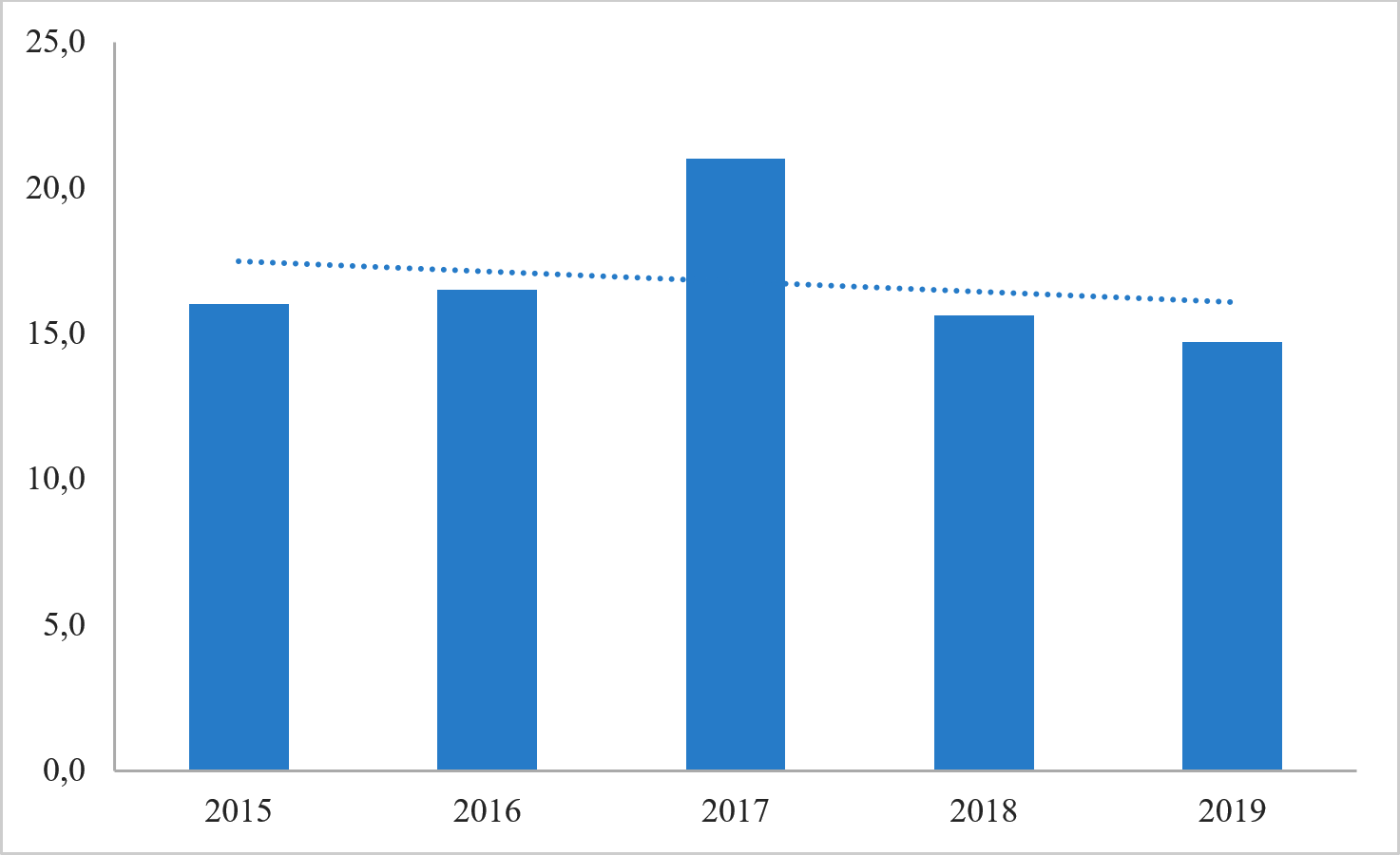 Рис. 3. Динамика реализации культурно-досуговых зонНа основе имеющихся показателей можно констатировать от- носительную стагнацию. В приведенном временном периоде на- блюдается рост количества мест культуры в 2017 г. на 27 % относи- тельно прошлых периодов. Далее можно заметить стабилизацию указанного показателя в 2018 и в 2019 гг.Далее необходимо проанализировать ввод в действие объек- тов коммунального хозяйства, к данным объектам относятся про- кладка сетей водопровода, канализации, теплоснабжения и газа. Динамика рассматриваемых показателей представлена на рис. 4. На основании имеющихся данных можно сделать вывод, что наибольший объем реализации имеют газовые сети, в среднем 62 % от общего объема в анализируемом периоде, а также про- кладка водопроводных сетей, в среднем 13 % от общего объема в анализируемом периоде. Полученные данные свидетельствуютоб отрицательной динамике реализации объемов объектов ком- мунального хозяйства. С 2015 г. наблюдается ежегодное падение практически всех показателей на 13–14 %. Положительным трен- дом обладает только реализация объемов водопроводной сети, од- нако, также можно заметить резкое падение объемов в 2019 г. на 37,9 % относительно предыдущего года. Такой резкий спад сопо- ставим с падением объемов по реализации водопровода в 2016 г. на 37,8 % по сравнению с предыдущим периодом.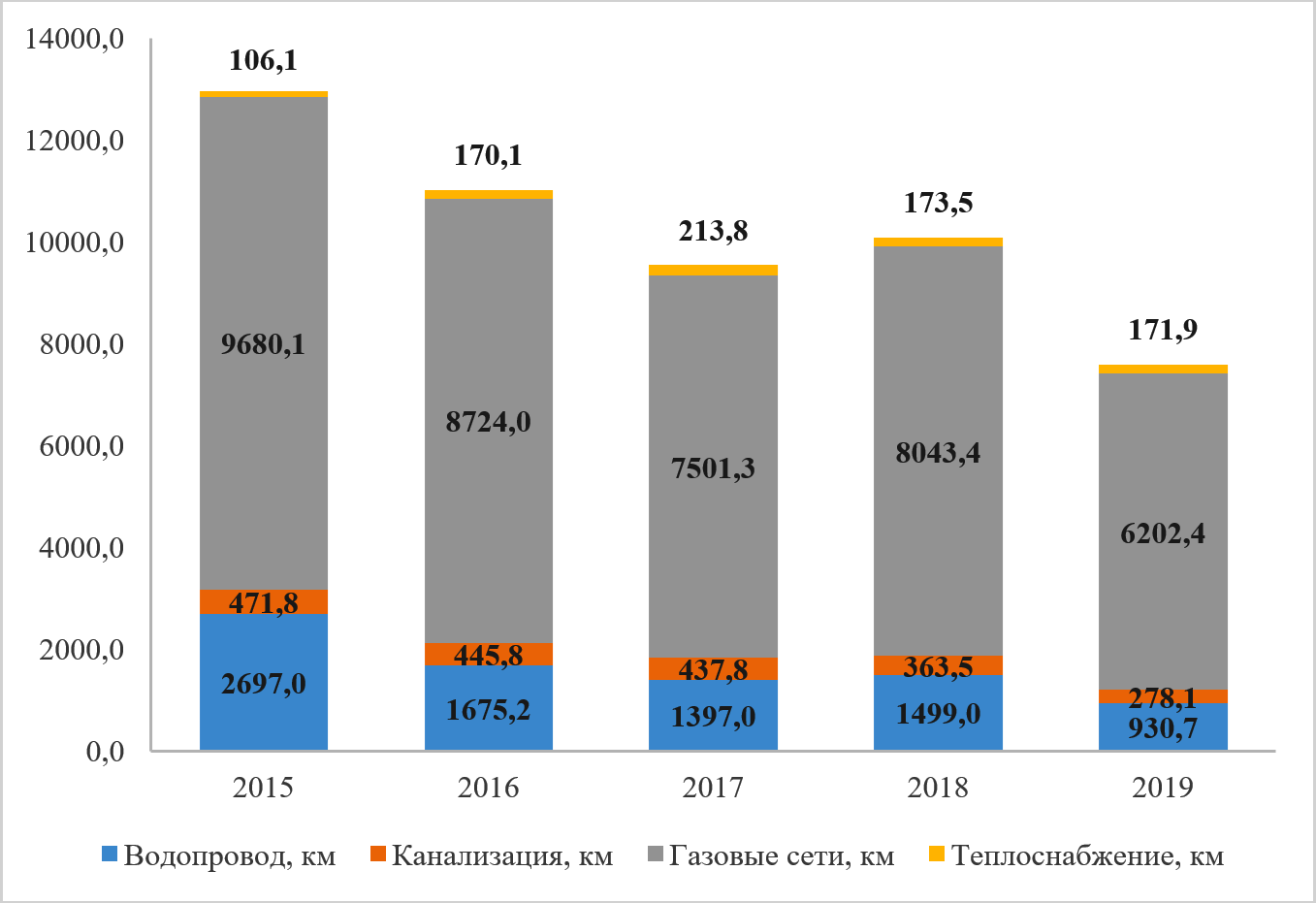 Рис. 4. Динамика ввода в действие объектов жилищно-коммунального хозяйстваТакже необходимо изучить динамику общего строительного объема зданий. Диаграмма составлена на основании данных фе- деральной службы статистики и представлена на рис. 5.Указанные данные свидетельствуют об отрицательной дина- мике показателя общего строительного объема вплоть до 2019 г., в среднем, ежегодное падение объемов было равно 12,7 млн м3, или на 2,1 % в год. В 2019 г. произошел резкий рост показателя обеспеченности жилья на 5,4 % относительно предыдущего года.Данная ситуация оправдана увеличением в последние годы инве- стиций в вид экономической деятельности «строительство», а так- же рост индекса предпринимательской уверенности в строитель- стве в 2019 г.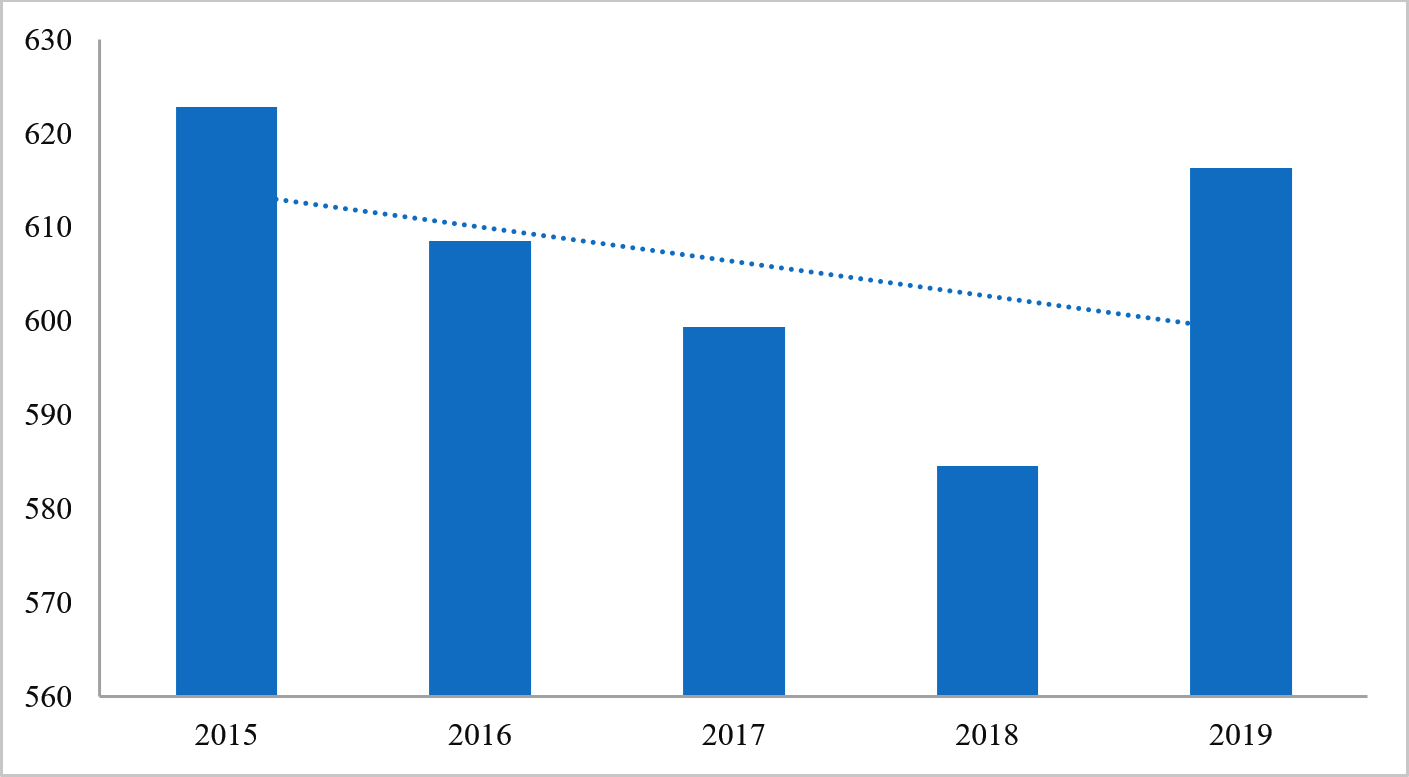 Рис. 5. Динамика реализации общего строительного объемаДалее, в качестве показателя, отвечающего за средства, при- влечённые от частных инвесторов в строительство объектов социаль- ной инфраструктуры, будет проанализировано объем заключенных концессионных соглашений по виду деятельности «строительство». Объем инвестиций основан на данных федеральной службы госу- дарственной статистики, а также на данных российской независи- мой инвестиционной компании InfraOne research (табл. 2).Для графического отображения динамики объема инвести- ций необходимо построить диаграмму, представленную на рис. 6. Рекордным по количеству подписанных соглашений стал 2016 г.с более чем 70-ю соглашениями, а по объему инвестиций – 2018 г. с 60-ю сделками на 540 млрд руб. С начала 2019 г. было подписано 23 соглашения общей стоимостью в 230 млрд руб. Согласно дан- ным InfraOne research, в 2019 г. концессионных договоров было заключено в общем на 59,8 млрд руб., направленных на поддер- жание социальной инфраструктуры.Таблица 2Динамика объема и количества концессионных соглашений [5, 6]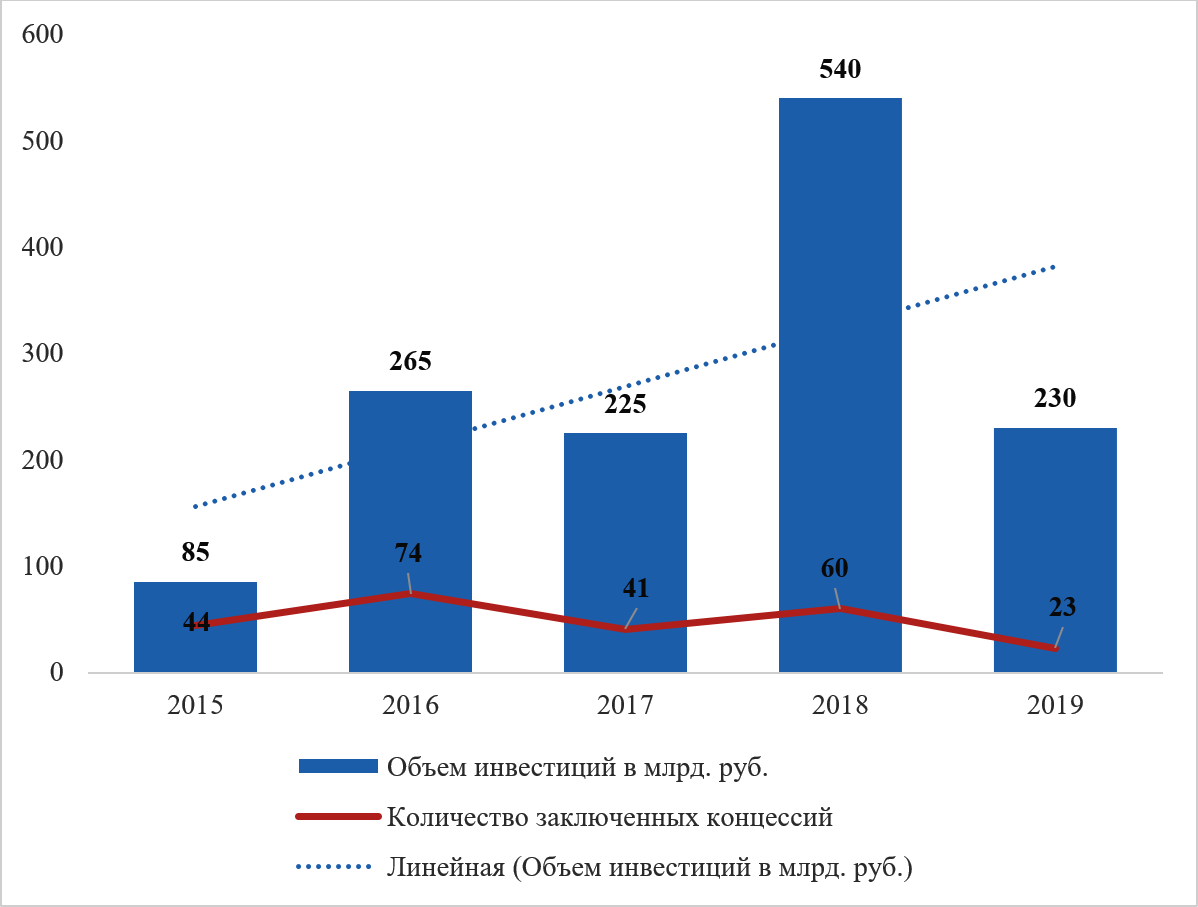 Рис. 6. Объем инвестиций по концессионным соглашениямНа основе проведенного анализа можно выдвинуть гипотезу о том, что количество средств, последующих от частных инвесто- ров распределяется не равномерно, оставляя отдельные элемен- ты социальной инфраструктуры без дополнительного финанси- рования. Для проверки вышеуказанной гипотезы, необходимо проанализировать взаимосвязь между темпами роста объемов инвестиций и темпами роста отдельных показателей социаль- ной инфраструктуры.По имеющимся данным необходимо построить корреляцион- ную матрицу, состоящую из коэффициентов корреляции Пирсона. Расчет корреляционной матрицы позволяет нам утверждать,что между динамикой объема инвестиций и изменением общего строительного объема имеется наибольшая зависимость, о чем свидетельствует коэффициент корреляции Пирсона r = 0,737, при уровне значимости a = 0,05. Отсюда следует вывод, что при уве- личении объемов средств от частных инвесторов, можно будет на- блюдать рост объемов возводимых зданий. Также наблюдается за- висимость между показателями частных инвестиций и объемом возведения культурно-досуговых зон, коэффициент корреляции Пирсона r = 0,351, при уровне значимости a = 0,05, что свидетель- ствует о прямой слабой зависимости.Таблица 3Корреляционная матрицаОставшиеся коэффициенты корреляции отображают обратную зависимость от полученных инвестиций, что позволяет утверждать о соответствии гипотезы о неравномерном распределении част- ных средств инвесторов на объекты социальной инфраструктуры. На основании проведенного анализа можно сделать следую-щие выводы:темпы обеспеченности населения объектами социальной инфраструктуры неуклонно снижаются, при возрастающей по- требности населения;обнаружена взаимосвязь между объемом средств от част- ных инвесторов и объёмом реализации строительства, что оче- видно, поскольку обеспечение реализации строительства несет большую гарантию поддержки государства, а также получения прибыли для инвестора;обнаружена взаимосвязь между объёмами реализации куль- турно-досуговых зон и объемами инвестирования частными ли- цами, что также влечет большую прибыль для инвестора, чем реализация объемов по обеспечению населения объектами жи- лищно-коммунального хозяйства;проведенный анализ демонстрирует недостаточною заин- тересованность в инвестировании строительства образователь- ных и больничных учреждений, а также объектов жилищно-ком- мунального хозяйства.Для удовлетворения потребностей населения на всех уровнях, необходима разработка организационно-экономического механиз- ма взаимодействия государства с частными инвесторами, для ре- гулирования потоков инвестиций, направленных на реализацию не только строительных объектов, но и на обеспечение остальных составляющих социальной инфраструктуры.ЛитератураБоровских О. Н. (2015). Особенности строительства объектов социаль- ной инфраструктуры на современном этапе. Российское предпринимательство 16(20), 3559–3568.Ершова С. А. Методологический подход к формированию перечня со- циально значимых объектов регионального значения, планируемых к строи- тельству в Санкт-Петербурге / С. А. Ершова // СПб: Изд-во СПбГАСУ, Вестник гражданских инженеров. 2016. № 6 (59). С. 283–290.Завьялова Е. Б. Проблемы и перспективы применения механизмов госу- дарственно-частного партнерства в отраслях социальной сферы / Е. Б. Завьялова, М. В. Ткаченко // Вестник РУДН. Серия: Экономика. 2018. Т. 26. № 1. С. 61–75.Федеральная служба государственной статистики. Строительство в России. 2019: Стат. сб. / Росстат.Федеральная служба государственной статистики. Инвестиции в России. 2019: Стат. сб. / Росстат. – M., 2019. – 230 c.InfraOne research Weekly. № 22. – 6 с.Кощеев В. А. Возможности и пути решения жилищной проблемы в России на основе опыта стран с развитой рыночной экономикой / В. А. Кощеев, В. В. Нектов, Е. В. Песоцкая, А. А. Петров // СПб: Изд-во СПбГАСУ, Вестник гражданских инженеров. 2016. № 6 (59). С. 302–306.УЧАСТИЕ САМОРЕГУЛИРУЕМЫХ ОРГАНИЗАЦИЙ В ЖИЛИЩНО- КОММУНАЛЬНОМ ХОЗЯЙСТВЕPARTICIPATION OF SELF-REGULATORY ORGANIZATIONS IN   HOUSING AND COMMUNAL SERVICESНеобходимость соблюдения определенных стандартов так или иначе свойственна различным субъектам взаимоотношений практически во всех сферах общественной жизни. Контроль качества предоставляемых услуг и выполненных работ во многом влияет на уровень качества жизни чело- века. Жилищно-коммунальное хозяйство призвано обеспечить комфорт- ные условия для проживания граждан в жилых зданиях.Ключевые слова: саморегулируемые организации, жилищно-комму- нальное хозяйство, государственный контроль.The need to comply with certain standards in one way or another is char- acteristic of various subjects of relations in almost all spheres of public life. Quality control of the services provided and work performed largely affects the level of human life quality. Housing and communal services is designed to pro- vide comfortable living conditions for citizens in residential buildings.Keywords: self-regulatory organizations, housing and communal services, state control.Водоснабжение, энергоснабжение, капитальный ремонт и мно- гие другие услуги являются базовыми для обеспечения жизнедея- тельности людей и выполнения оперативной деятельности юриди- ческими лицами. Непосредственными участниками ЖКХ являются организации, которые снабжают здания и сооружения необходи-мыми ресурсами, органы власти Российской Федерации, органы местного самоуправления, а также жильцы дома и управляющая компания, которая осуществляет организационные функции, вы- ступая в качестве посредника между собственниками многоквар- тирных домов и их жильцов, а также организациями, которые осу- ществляют поддержание хорошего технического состояния дома.Для достижения баланса между государственным контролем и инициативной деятельностью субъектов предпринимательской деятельности необходимо ввести саморегулирование. Его новей- шая история, как отдельного института начинается с 2007 г. после принятия закона о саморегулируемых организациях. Целью созда- ния является объединение организаций, которые работают в одной отрасли, в единую профильную корпорацию. Таким образом, госу- дарство перекладывает определенные функции (исполнительных органов власти) по контролю и стандартизации на саморегулиру- емые организации. Одним из главных направлений СРО является ориентация на потребителя (в данном случае на граждан, прожи- вающих в многоквартирных домах).Однозначно сказать о том, что будет лучше для ЖКХ нельзя, поскольку государство в случае создания СРО снимает с себя обя- зательства по осуществлению деятельности, оставляя лишь контро- лирующие функции за деятельностью инициативных организаций. Поэтому можно лишь разобраться в плюсах и минусах каждого из видов управления многоквартирными жилыми домами.Управляющие компании выполняют ряд важнейших задач: в первую очередь это удовлетворение потребности жильцов в ком- фортных условиях, обеспечение бесперебойной подачи всех необхо- димых ресурсов, содержание жилых домов в полном соответствии их техническим требованиям, обеспечение максимальной безопас- ности для жильцов дома в том числе и санитарно-гигиенической. На практике не все управляющие организации справляются со своими функциями в полной мере. Среди них часто встречаются мошенники, которые, например, сами устанавливают тарифы на размеры платы за содержание жилой площади, начисляют повы- шенную плату за коммунальные услуги. При капитальном ремонте здания могут использовать не качественные и дешевые материалыи не предоставлять список работ, которые необходимо провести. Примером тому может служить установка теплового счетчика. Многие управляющие компании выступают против установки об- щедомовых устройств учета тепла, поскольку сами счетчики стоят больших денег (примерно 100–150 тыс. руб.). Без этих устройств управляющие компании начисляют оплату жильцам от средне- статистических нормативов (0,0033 Гкал/м2 в мес.), а не по факту [9]. В основном данная проблема касается домов старого фонда.Так же, еще одним примером может послужить неправомер- ная работа с документацией. В городе Хабаровске в 2017 г. выяв- лен инцидент, когда собственнику квартиры были предъявлены два исполнительных листа для оплаты задолженности за услуги ЖКХ, однако составлены они были на две управляющие компании (одна была объявлена банкротом, а во второй были те же люди, только изменено название управляющей компании). Приставы тре- бовали оплаты по двум исполнительным листам [9]. Или, напри- мер, при покупке квартиры застройщик заключает договор с од- ной компанией по обслуживанию дома, а после была назначена другая управляющая компания. В итоге собственнику присыла- лись две квитанции.Очень распространен обман со сметами на капитальный ре- монт. Управляющая компания заключает договор подряда с завы- шенными суммами, а после присылает фиктивные акты выпол- ненных работ. С принятием Приказа Минстроя РФ от 26.10.2015№ 761/пр. «Об утверждении формы акта приёмки оказанных ус- луг и выполненных работ», эту операцию провернуть уже сложно.При этом ответственность за недобросовестное выполнение работ участники рынка не несут.В 2019 г. количество организаций участвующих в сфере ЖКХ составляет 118,8 тыс. организаций, а численность людей составля- ет более 2 млн [8]. Общая сумма доходов управляющих организа- ций с учетом финансирования из бюджетов всех уровней на 2018 г. составляет 5 428 143 290,5 руб., что на 6 % выше общей суммы за 2017 г. и примерно на 11 % ниже, чем в 2016 г.Одним из способов борьбы с мошенниками или просто не- добросовестными управляющими компаниями является их член-ство в саморегулируемой организации. Согласно ФЗ «О са- морегулируемых организациях» от 01.12.2007 № 315-ФЗ:«…Саморегулируемыми организациями признаются некоммерче- ские организации, которые объединяются исходя из единства отрас- ли» [10]. В состав саморегулируемой организации должно входить не менее двадцати пяти субъектов предпринимательской деятель- ности. Каждая некоммерческая организация разрабатывает опре- деленные стандарты для той предпринимательской деятельности, которую регулирует [3]. Этим требованиям и нормам должны сле- довать все организации, являющиеся ее участниками, при этом все эти требования не должны противоречить федеральным законам и иным правовым актам. Государство оказывает лишь формаль- ный контроль за деятельностью организаций, так как проследить за всеми, кому была выдана лицензия практически невозможно. При вступлении в СРО государство перекладывает всю ответствен- ность на некоммерческие организации. В Санкт-Петербурге дей- ствует семь саморегулируемых организаций в области ЖКХ [5].Членство управляющих компаний в СРО позволит установить четкие требования к качеству предоставляемых ею услуг. Процесс вступления в саморегулируемую организацию для многих управ- ленцев окажется затруднительным, поскольку не все они будут со- ответствовать требованиям, которые предъявляют некоммерческие организации. Таким образом, можно будет отсеивать недоброже- лательных управленцев. К таким требованиям в первую очередь относятся наличие собственных технических средств и их надле- жащее состояние, определенный уровень квалификации специа- листов, устойчивое финансовое положение и гарантия высокого качества выполняемых работ [2].Например, для вступления в СРО в ЖКХ необходимо предо- ставить больше количество документов: сведение о государствен- ной регистрации, отсутствие судимости у должностных лиц, нали- чие лицензий, открытость показателей финансово-хозяйственной деятельности.В каждой саморегулируемой организации этот перечень может изменяться. Если по всем эти критериям организация была одо- брена, то ей необходимо подать ряд документов на рассмотрение.Саморегулируемая организация должна рассмотреть их и дать от- вет в течение тридцати дней [6].Большим плюсом также становится возможность самостоя- тельно устанавливать единые стандарты качества выполняемых работ. При капитальном ремонте саморегулируемая организа- ция будет следить за качеством материалов, выполнении работы в срок, а также за уровнем квалификации всех работников, уча- ствующих в строительном процессе. Перечень всех видов услуг, которые управляющие организации будут предоставлять утверж- дены в стандартах их деятельности, а также часть из них остает- ся под государственным контролем. Жильцы точно смогут знать, что и как должно функционировать, какие услуги им должны ока- зывать. Если у каждого участника будет четкое понятие о том, что входит в его обязанности это сократит большое количество возни- кающих между ними конфликтов. Так как некоммерческие органи- зации отвечают еще и своей репутацией, им крайне важно поддер- живать высокий уровень своих участников, поэтому они уделяют каждому из них большое внимание [9].Все участники должны иметь высокий уровень квалификации и своевременную аттестацию. В СРО на постоянной основе проис- ходит профессиональное обучение. Каждый специалист включен- ный в реестр специалистов СРО несет персональную ответствен- ность и может быть исключён из него по ряду причин:если по его вине были осуществлены выплаты из компен- сационного фонда;если по его вине индивидуальные предприниматели или юридические лица были в включены в реестр недобросовестных поставщиков. Также повторное включение такого специалиста в реестр невозможно.Далее на графике показано общее количество действующих членов СРО за 2017–2019 гг. [12].Как видно из графика на конец сентября количество участ- ников по сравнению с сентябрем в 2018 г. выросло. В течение всего периода с конца января 2017 г. их количество возрастает. Причиной спада количества участников в 2017 г. послужил за- стой в законопроектах, которые должны были исправить послед-ствия 372-ФЗ «О внесении изменений в Градостроительный ко- декс Российской Федерации и отдельные законодательные акты Российской Федерации» от 03.07.2016.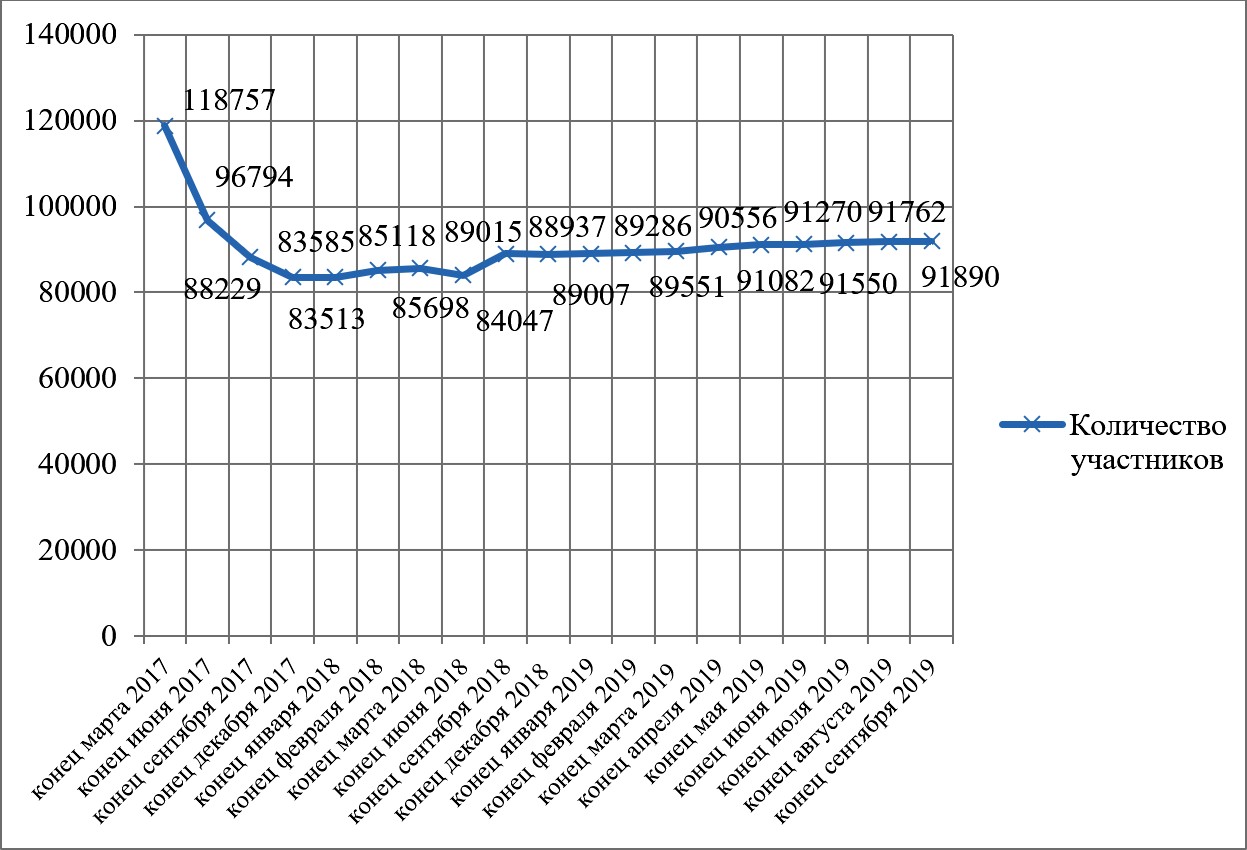 Динамика изменения количества участников в саморегулируемых организацияхВ каждом СРО должны быть официально устроенные два со- трудника: главный инженер проекта и главный архитектор проекта. Эти специалисты обязательно должны быть аттестованы и иметь стаж работы не менее 10 лет. Так же в реестре находятся только те специалисты, чье высшее образование полностью соответству- ет выполняемым работам (диплом о профессиональной перепод- готовке не является документом, подтверждающим наличие выс- шего образования).Благодаря тому, что саморегулируемые организации ведут свои собственные реестры, появляется возможность больше уз- навать о деятельности управляющей компании. В таких реестрах указывается вся хозяйственная деятельность, которой занимают- ся управляющие организации. Несомненно, организация, чья де-ятельность чиста и находится под постоянным контролем, будет вызывать больший интерес жильцов. СРО осуществляет постоян- ное наблюдение за деятельностью своих членов. Проводят плано- вые и внеплановые проверки. Их несоблюдение облагается опре- деленными штрафными санкциями.По вопросам, связанным с актуальными проблемами жилищ- но-коммунальной сферы, а также иным вопросам, которые непо- средственно относятся жилищному управлению, выполнению проектных, строительных и изыскательских работ предоставляет- ся юридическая помощь, защита прав и законных интересов всем членам некоммерческой организации.На данный момент все субъекты, основанные на доброволь- ном вступлении, регистрируются как некоммерческие организа- ции, в организационно-правовой форме некоммерческих партнерств (с 2014 г. в форме ассоциаций, союзов и т. д.). Уставом таких ассо- циаций может быть предусмотрена дополнительная имущественная ответственность перед своими потребителями [1]. В перспективе членство в СРО будет обязательным. Это затруднит возможность многим организациям получать допуски на осуществление своей деятельности, а также ограничит конкуренцию и увеличит рост монополизма на рынке.Также важным вопросом является то, необходимо ли вступать в СРО товариществам собственников жилья, так как они не явля- ются субъектами предпринимательской деятельности и не могут быть компетентны в некоторых вопросах. Однако именно они яв- ляются потребителями разрабатываемых стандартов и имеют пра- во учувствовать в их разработке. Участие 25 субъектов предпри- нимательской деятельности также может привести к созданию СРО на региональном уровне, что существенно изменит специ- фику управляемого фонда.Само вступление и членство в СРО является очень дорогосто- ящим. Компенсационный взнос составляет не менее 100 тыс. руб., членские взносы – 5 тыс. руб., а вступительный – 20 тыс. руб. [6]. Однако для управляющих организаций, которые хотят вступить в СРО предлагается рассрочка. Гарантией для владельцев жилья являются периодические финансовые вложения в компенсацион-ный фонд. Все участники несут материальную ответственность друг перед другом. Его создание и постоянное наполнение для СРО является обязательным. В случае допущения ошибки жиль- цам будет выплачиваться материальная компенсация.Несмотря на возможные недостатки системы СРО, в насто- ящее время, более оптимальных решений для создания лучших условий проживания нет. Сегодня все больше управляющих ор- ганизаций стремятся к вступлению в саморегулируемые органи- зации. Перспективы вступления для любой организации очень высоки, так как они будут полностью защищены. Управляющие компании смогут получать лицензии на управление многоквар- тирными домами.Решением проблемы может стать утверждение отдельного за- конопроекта, который будет обязывать всех вступать в саморегу- лируемые организации. Это сделает деятельность всех субъектов жилищно-коммунального хозяйства открытой и гарантирует вы- сокое качество предоставляемых услуг.ЛитератураАрьков С. В. Проблемы управления жилым хозяйством; факторы, вли- яющие на эффективность управления жилищным фондом и методические под- ходы к его управлению // Экономика строительства. – 2016. – № 6. – С. 72–77.Белозеров С. А. Модернизация сферы ЖКХ как фактор повышения уровня жизни населения России / С. А. Белозеров, А. Э. Ващук // Уровень жиз- ни населения регионов России. – 2017. – № 12. – С. 47–57.Иванов А. П. Состояние коммунального комплекса – социальная про- блема России // Жилищно-коммунальное хозяйство. – 2016. – № 7. – С. 6–10.Качкаев П. Р. Проблемы и перспективы развития ЖКХ в рамках рефор- мирования отрасли // Жилищно-коммунальное хозяйство. – 2017. – № 2. – С. 2–5.Рубаева Л. М. Перспективы развития жилищно-коммунального хо- зяйства России / Л. М. Рубаева, А. Ю. Галич // Гуманит. соц.-эконом. науки. – 2016. – № 3. – С. 86–89.Ручкина Г. Ф. Рынок жилищно-коммунальных услуг: некоторые правовые проблемы создания конкурентной среды / Г. Ф. Ручкина, Е. Л. Венгеровский // Имуществ. отношения в Рос. Федерации. – 2016. – № 4. – С. 53–59.Рябов К. И. Коррупция в системе жилищно-коммунального хозяйства: проблемы и пути профилактики на основе Национального стандарта качества обслуживания населения // Власть. – 2016. – № 12. – С. 108–113.Шустов С. В. ЖКХ на острие внимания всех уровней власти: [интер- вью начальника гл. управления строительства и ЖКХ Тюменской области] / С. В. Шустов // Директор-Урал. – 2017. – № 2. – С. 134–137.Самые актуальные события в сфере СРО. [Электронный источник]/ http://www.all-sro.ru/types_of_sro/self_regulation_of_the_operating_companies (дата обращения 16.10.2019).Федеральный закон от 01.12.2007 N -315 ФЗ «Федеральный закон«О саморегулируемых организациях». [Электронный источник] / http://www. consultant.ru/document/cons_doc_LAW_72967 / (дата обращения 16.10.2019).самых популярных схем воровства в ЖКХ [Электронный источник] https://www.spb.kp.ru/daily/26151.7/3039861/ (дата обращения 26.10.2019).Национальное объединение строителей [Электронный источник] http:// nostroy.ru/ (дата обращения 26.10.2019).Вступление в СРО в сфере ЖКХ [Электронный источник]http://sankt- peterburg.srostars.ru/dopusk-sro/sro-zhkkh/ (дата обращения 26.10.2019).Федеральный закон от 21.07.2007 № 185-ФЗ «О Фонде содействия реформированию жилищно-коммунального хозяйства» от 21.07.2007 N 185- ФЗ» [Электронный источник] / http://www.consultant.ru/document/cons_doc_ LAW_69936/ (дата обращения 16.10.2019).ИССЛЕДОВАНИЕ ПРОБЛЕМ САМОРЕГУЛИРОВАНИЯ В СТРОИТЕЛЬСТВЕRESEARCH OF PROBLEMSOF SELF-REGULATION IN CONSTRUCTIONКонцептуальный подход к вопросам саморегулирования заключает- ся в том, что все предприятия, ведущие свою деятельность в строительной сфере, включая строительное проектирование и инженерные изыскания, должны быть в обязательном порядке объединены в единую систему. Такое объединение в форме специфического некоммерческого партнёрства, име- нуется СРО и представляет собой саморегулируемую организацию, специа- лизирующуюся на ведении только одного вида профессиональной деятель- ности. Обеспечение саморегулируемых организаций возлагается на членов СРО, регулярно выплачивающих членские взносы. В статье проведено ис- следование проблем саморегулирования в строительстве.Ключевые слова: СРО, строительство, некоммерческое партнерство, законодательство.The Conceptual approach to self-regulation issues is that all companies operating in the construction sector, including construction design and engi- neering surveys, must necessarily be combined into a single system. Such an Association in the form of a specific non-commercial partnership is called an SRO and is a self-regulating organization that specializes in conducting only one type of professional activity. Provision of self-regulating organizations is assigned to SRO members who regularly pay membership fees. The article stud- ies the problems of self-regulation in construction.Keywords: SRO, construction, non-profit partnership, legislation.Важным условием деятельности таких организаций также яв- ляется не только нормотворчество направления, но и контролиро-вание деятельности входящих в такое объединение организаций. При этом контролю подлежат квалификационные характеристики персонала, управленческие системы, а также все условия соблюде- ния нормативов качества выполняемых работ. Для СРО характер- но наличие компенсационных фондов, представленного равными по размерам взносами, вносимыми всеми членами-участниками объединения. Объём взносов на данный момент не является ста- бильным [3].В настоящее время, согласно действующему законодатель- ству, существует запрет на возвращение членам саморегулируе- мой организации взносов, находящихся в компенсационных фон- дах СРО. В случае выплат суммы из компенсационных фондов в пользу третьей стороны на всех членов объединения возлагает- ся обязанность по солидарному восстановлению установленного на законодательном уровне минимума [8]. Мерам так называемого«коллективного воздействия», включая исключение из СРО, под- вергаются любые провинившиеся члены организации. При этом законом существенно ограничиваются варианты, которые касают- ся размещения всех денежных средств, собранных в компенсаци- онных фондах. Как правило, денежные средства в полном объёме подлежат размещению на открытом банковском депозитном счёте. Также повышенное внимание уделяется соблюдению правила ми- нимального количества членов-участников, которое сегодня чётко регламентируется государством: строительная сфера – 100, сфера проектирования и инженерных изысканий – 50. Целью такого не- коммерческого партнёрства являются понятия качества и безопас- ности, сопровождающие сферу строительного бизнеса.Подавляющее большинство созданных и вполне успешно функционирующих в настоящее время саморегулируемых органи- заций являются своеобразным смешением строительных компа- ний, осуществляющих самые разнообразные виды деятельности, но близкие по своей специфике и деятельности. Тем не менее, в со- ответствии с действующим на сегодняшний день законом переход предприятия (компании) из одной саморегулируемой организации в другую чаще всего предполагает существенные финансовые по- тери. Такие траты осень часто имеют просто огромное финансо-вое значение, особенно для субъектов, относящихся к категории малого бизнеса и среднего предпринимательства. Сложность си- туации заключается в необходимости повторно вносить компен- сационный вступительный взнос в другое объединение, при не- возможности получить возврат уже внесённых в фонд денежных сумм из прежнего СРО. С этой точки зрения, действующие прави- ла могут расцениваться в качестве завуалированных ограничений на выход и косвенного принуждения к участию в определённом объединении в качестве участника. Важно учитывать, что отсут- ствие естественного регулятора справедливости в отношении вну- тренних правил СРО, требует рассмотрения в качестве одной из наиболее важных и сложных проблем саморегулирования в стро- ительстве [1].Внутри объединения существует и так называемое негласное соперничество между компаниями или предприятиями, имеющи- ми различную специфику профессиональной деятельности, а так- же разные технические регламенты и годовой оборот. При неиме- нии возможности объединятся в условиях одной саморегулируемой организации компаний, обладающих равными или примерно рав- ными положениями, не позволяет максимально эффективно вы- рабатывать внутренние нормы по качеству и безопасности, а так- же в сфере контролирования деятельности всех членов СРО. При этом представители более влиятельных строительных организа- ций способны подавлять интересы определённых членов СРО с це- лью реализации других интересов, что сегодня является прямым противоречием Конституции Российской Федерации (ст. 30 п. 2). Немаловажным можно считать и тот факт, что компании, изъявив- шие желание принимать участие в строительстве или близкой к нему сфере деятельности, обязаны осуществлять безвозвратное внесение определённой суммы денежных средств в особый ком- пенсационный фонд, которым не обеспечивается участие в про- цессе получения прибыли [4].Взносы, вносимые членами в компенсационные фонды, не рас- сматриваются в качестве залога денежных средств и не обеспечи- вают ответственность по результатам ведения профессиональной деятельности, поэтому являются невозвратные даже при соблю-дении всех стандартов или норм в строительной сфере. К ощути- мым недостаткам саморегулирования в строительной сфере и об- ласти проектирования относится и тот факт, что на сегодняшний день законодательством не предусмотрена возможность форми- рования, а также функционирования саморегулируемых органи- заций смешанного типа. В этом случае у участников объединений появилась бы очень хорошая перспектива заниматься одновремен- но несколькими видами профессиональной деятельности. Кроме прочего на государственном уровне предъявляются слишком вы- сокие требования, касающиеся количества участников саморегули- руемых организаций, благодаря чему полностью отсутствует пер- спектива в плане осуществления реорганизации уже имеющихся профессиональных союзов. Законодательством разделяются про- ектировщики, изыскатели и строители в качестве участников вну- три одного процесса, что вполне может стать причиной появле- ния монополий [7].Как показывает существующая практика, при реформирова- нии системы саморегулирования важно уделить особое внимание возможности самостоятельно представлять интересы СРО при рас- смотрении профильными органами власти законодательных актов в данной сфере и при подготовке нормативно-правовой докумен- тации. Основным условием является устранение ошибок, которые могут спровоцировать «зарегулирование системы саморегулиро- вания». Такие объединения должны стать помощником для про- фессиональных сообществ, имеющих чёткие и правильно отрегу- лированные инструменты работы. Основополагающим фактором большого количества проблем саморегулирования в строитель- стве стало отсутствие у национальных объединений надлежащих представлений о способах защиты интересов в условиях органов государственной власти. На сегодняшний день действующими ре- комендациями не учитываются и не принимаются во внимание на- работки и мысли, интересующие практикующих профессионалов, существующих на рынке строительных услуг. Такая оторванность законодателей от профильных органов не позволяет эффективно развиваться системе саморегулирования в сфере строительной де- ятельности [2].Очень часто к проблемам действующих СРО относят также полное отсутствие общественного обсуждения нормативных доку- ментов и государственных инициатив. С целью учёта мнения всех существующих профессиональных сообществ могут быть исполь- зованы самые разные варианты взаимодействия, включая регио- нальные интернет-конференции или обсуждения наиболее важных правительственных постановлений в онлайн-режиме. Благодаря за- действованию современных технологий можно существенно уве- личить число специалистов, участвующих в проработке докумен- тов, касающихся исследования и корректирования проблем в сфере саморегулирования строительства. При этом можно рассчитывать на получение одобрение нормативно-правовой и нормативно-тех- нической документации, что поможет избежать грубейших оши- бок или необходимости исправлять уже актуализированные зако- нодательные нормативы [6].Исходя из перечисленных выше фактов, первой из проблем яв- ляется непроработанная схема вступления в объединения. С точки зрения закона такое действие предполагает обязательную провер- ку всех компаний и организаций, которые рассчитывают на полу- чение соответствующего допуска к определённой категории работ в рамках профессиональной деятельности. Например, минималь- ными требованиями по безопасности предполагает работу специ- алистов, имеющих высшее или среднее специальное профильное образование с предъявлением требований к стажу. При выявле- нии несоответствий компания получает отказ в допуске и членстве в СРО. Однако, с точки зрения действующей практики, отсутствие чёткого регулирования делает возможным так называемую прода- жу членства с выдачей свидетельства без выполнения всех пред- усмотренных законом проверок. Таким образом, исправить уже сложившуюся ситуацию позволит введение регламента на проце- дуру проверки деятельности объединений с целью предотвраще- ния фактов продажи членства в объединениях и незаконной выда- чи свидетельств, а также привлечением выявленных нарушителей к административной ответственности [5].Вторая важнейшая проблема саморегулирования в строитель- ной сфере представлена отсутствием единого органа регуляциитаких профессиональных объединений, а также ограничения по общему и минимальному количеству членов. В погоне за количе- ством объединения очень часто пренебрегают качеством с точки зрения проверки потенциальных членов на соответствие законо- дательным нормативам. С этой точки зрения наиболее приемле- мым вариантом решения проблемы станет учреждение отдельного комитета при министерстве или правительстве, а также сниже- ние планки по минимальному количеству членов-компаний, вхо- дящих СРО. В последнее время специалистами замечена тенден- ция к так называемому выдавливанию мелких компаний и фирм средних размеров со строительного рынка, что является поводом задуматься о высоком риске монополизации сфере строительства. Именно ввиду финансовых ограничений значительное количество небольших компаний было лишено возможности стать полноцен- ными членами саморегулируемых организаций. А кроме прочего, очень сложно считать справедливым вариант, при котором разме- ры взносов при вступлении и членстве не учитывают доходности предприятия. Разрешить проблему поможет понижение размеров взносов для представителей мелкого бизнеса и средних компаний. В качестве достойной альтернативы такой схемы может быть рас- смотрена гибкая шкала внесения взносов.Специалисты отмечают, что существующая на данный момент система саморегулирования в проектной, а также строительной сфере профессиональной деятельности является достаточно фор- мальной и даже непродуманной. Без сомнения, правильно отстро- енное саморегулирование в строительстве призвано существенно понизить уровень государственного влияния на данный сегмент рыночных отношений, но введение такого профессионального ин- ститута на сегодняшний день сопровождается появлением целого ряда проблем, вызванных отсутствием должного порядка в госу- дарственном реестре СРО, регулируемого подзаконными норма- тивными актами. Нельзя забывать и о том, что в настоящее время не рассмотрены до конца вопросы, касающиеся контролирующей деятельность объединений структуры, планки требований к ком- пенсационным фондам, объединения разноплановых участников, ведущих деятельность на строительном рынке в разных субъек-тах РФ. К числу возможных решений сложившейся в современ- ных реалиях ситуации можно отнести разработку мер по созданию СРО межрегионального уровня, а также работу над подзаконны- ми нормативными актами с внесением поправок в уже действую- щие законы [9].ЛитератураАнискина Е. А. Саморегулирование в строительстве. Саморегулируемые организации // Молодой ученый. – 2019. – №44. – С. 22–25. – URL: https:// moluch.ru/archive/282/63525/ (дата обращения: 02.02.2020).Апокорин Р. С. Правовые риски и проблемы функционирования рос- сийских саморегулируемых организаций в строительстве // Молодой ученый. – 2018. – № 49. – С. 109–110.Батынков А. П. Саморегулирование в строительстве: проблемы и пути решения // Приволжский научный вестник. – 2015. – № 6. – С. 8–10.Волкова, М. А., Стародумова С. Ю. Понятие и виды саморегулируе- мых организаций в сфере строительства // Гуманитарные, социально-экономи- ческие и общественные науки. – 2017. – № 4. – С. 41–46.Кузнецова, Н. В. Информационная функция саморегулируемых орга- низаций // Градостроительное право. – 2016. – № 1. – С. 42–47.Романова, А. И. Повышение качества продукции строительных работ и услуг в условиях саморегулирования // Известия Казанского государствен- ного архитектурно-строительного университета. – 2015. – № 2. – С. 330–337.Устимова, С. А., Рассказова Е. Н. Нормативные изменения деятельно- сти СРО в строительстве: проблемы и противоречия // Вестник Московского университета МВД России. – 2018. – № 3. – С. 75–77.Шемякина, Т. Ю. Саморегулирование как фактор устойчивого развития строительных организаций // Вестник университета. – 2019. – № 6. – С. 82–89. Все о СРО. – Электронный ресурс. – Режим доступа: http://all-sro.ru (дата обращения: 20.01.2020).9. Булдаков Д. О. К вопросу о саморегулировании в сфере строительства // Издательская группа «Юрист». – 2009. – № 8. – С.49–57.СОВЕРШЕНСТВОВАНИЕ СУДЕБНО-ОЦЕНОЧНОЙ ЭКСПЕРТИЗЫКАК СПОСОБ ФОРМИРОВАНИЯ ЭФФЕКТИВНОГО МЕХАНИЗМА ГОСУДАРСТВЕННОГО ФИНАНСОВОГО КОНТРОЛЯIMPROVEMENT OF FORENSIC EVALUATION EXAMINATION AS A METHOD FOR FORMING AN EFFECTIVE MECHANISMOF STATE FINANCIAL CONTROLВ статье рассмотрены вопросы, связанные с судебно-оценочной экс- пертизой, обозначена актуальность, современное состояние. Обозначены основания и требования назначения судебной экспертизы, а также проце- дура её выполнения. Систематизированы и определены основные признаки судебной оценки. Определены основные направления совершенствования экспертной деятельности в области экономики, финансов и бухгалтерско- го учета. А также намечены пути совершенствования судебно-оценочной экспертизы с целью формирования эффективного механизма государствен- ного финансового контроля.Ключевые слова: финансовый контроль, судебная оценка, судебно-о- ценочная экспертиза, противозаконные финансовые операции.The article discusses issues related to forensic assessment, the relevance, the current state. The grounds and requirements for the appointment of a foren- sic examination, as well as the procedure for its implementation, are indicat- ed. The main features of a judicial assessment are systematized and identified. The main directions of improving expert activities in the field of economics, financial finances and accounting are determined. It also outlined ways to im-prove forensic assessment in order to form an effective mechanism of state financial control.Keywords: financial control, judicial assessment, forensic assessment, il- legal financial transactions.Современная финансовая концепция в России появилась вследствие общественно-политических и финансовых перемен 1990-х гг. и позволила считать Российскую Федерацию независи- мым государством с финансовой моделью, направленной на ры- ночные взаимоотношения. При этом советская концепция, в ко- торой в качестве критерия присутствовало разорение компаний, не соблюдает сложившиеся ранее производственные отношения. Система разорения превратилась в систему перераспределения их имущества. Процедура характерна для таких секторов эконо- мики как: топливно-энергетический, бюджетно-экономический, сырьевой и другие.Исследование бухгалтерского учета и отчетности играет суще- ственную роль для осуществления принципа правильности крими- нального преследования за вред, нанесенный правонарушениями против собственности, и охраны материальных интересов лично- сти, общества и страны.В современной криминалистике целесообразным считается со- здание методических рекомендаций по ведению следствия финан- совых правонарушений, при нехватке которых не смогут эффек- тивно функционировать общепринятые рамки полномочий в части правонарушений финансовой ориентированности.В настоящее время имеется большое количество публикаций, включающих в себя рекомендации по изменению законодатель- ства, относящихся к расследованию правонарушений, связанных с незаконным перемещением экономических потоков и банкрот- ством. Современное положение экономики показывает, что мно- гим российским компаниям присущи свойства банкротства, таких как: отсутствие инвестиций в оборотный капитал, нерациональное использование ресурсов, неисполнение кредитных обязательств, регламентируемые Федеральным законом от 26.10.2002 № 127-ФЗ (ред. от 03.07.2019) «О несостоятельности (банкротстве)».При этом, основываясь на судебно-следственную и экспертную практику, выявить их и раскрыть условия, связанные с преступ- ным банкротством, представляется возможным только при органи- зации судебно-оценочной экспертизы. Решить задачу выявления, проведения следствия и предотвращения криминального разоре- ния юридических лиц без использования судебно-бухгалтерских знаний невозможно. В данном случае особое внимание уделяется судебно-оценочной экспертизе.Современные методы производства экономических экспертиз в раскрытии и выявлении правонарушений, связанных с переме- щением экономических потоков и преступным банкротством юри- дических лиц, судебно-следственной экспертизой применяются не полностью. Для выявления противозаконного предприниматель- ства и лжепредпринимательства более распространёнными экспер- тизами считаются судебно-бухгалтерские (примерно 58 % ситуа- ций) и прочие судебно-финансовые (41,7 % ситуаций).Для определения сущности термина «судебно-оценочная экс- пертиза» (СОЭ) требуется обратиться к значению термина «экспер- тиза». Термин «экспертиза» произошел от латинского «expertus» и имеет значение – грамотный или опытный [1].В общем смысле под термином «экспертиза» понимается ана- лиз или изучение чего-либо профессионалом с целью точной оцен- ки. Каждая проводимая экспертиза обязана обладать собственным установленным порядком, процедурой реализации, предопределя- емой особенностью объекта экспертизы и областью использова- ния специализированных знаний.Судебно-оценочная экспертиза – это процессуально-законная форма использования экономико-экспертных познаний в целях извлечения подтверждений по судебным процессам (в том числе криминальным), которая базируется на специальных познаниях специалиста-экономиста, мастерстве использовать особые методы. В законодательстве установлены основания и требования на- значения судебной экспертизы, а также к процедуре её проведе- ния. Судебную экспертизу считают достаточно сложным и един- ственным следственным действием, в котором предварительный и завершающий этапы процедуры осуществляются сотрудника-ми правоохранительных органов, а этап изучения – специалистом. Условно можно систематизировать и определить основные призна- ки судебной оценки (рис. 1).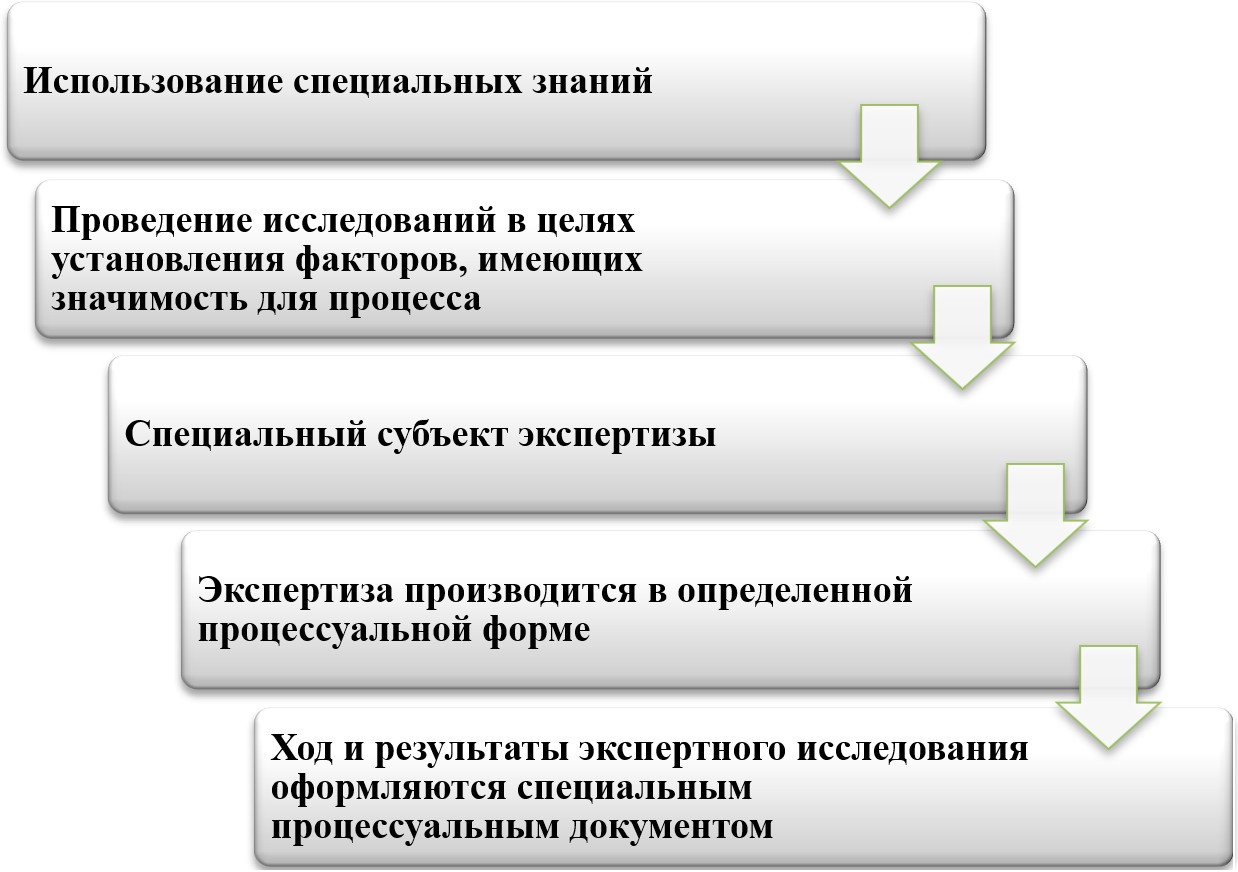 Рис. 1. Основные признаки судебной оценкиИмеют место разнообразные типы судебной оценки, разделе- ние которых осуществляется по ряду ключевых свойств экспер- тизы. К подобным показателям можно отнести: объект, предметы, способы экспертного изучения, которые обязаны рассматривать- ся в совокупности, так как ни один из них, принятый в отдельно- сти, изолированно, не дает возможности понять суть эксперти- зы, а кроме того, отделить единственный ее тип от другого [2, 3]. Таким способом, можно предположить то, что любой тип су- дебной оценки обладает собственным объектом, в таком случае имеются специфические практические сведения, определенные посредством изучения материалов процесса. Предполагая то, что любая экспертиза назначается и ведется с целью определения фак- тов, необходимо выделить, что эти данные специфичны для раз- личных типов судебной оценки, за исключением ситуации, еслиединственное обстоятельство способно утверждаться (обосновы- ваться) с поддержкой разных процессуальных средств.На практике при изучении противозаконных операций соглас- но получению и присвоению кредитных средств важно отследить все этапы противозаконной деятельности, с целью сделать своев- ременное верное заключение о соучастниках противозаконной ак- ции, условиях выдачи кредита, факторе появления меркантильного замысла в хищении кредитных средств, а также условиях непога- шения кредита и методах изъятия похищаемых средств.По роду практической работы эксперты испытывают ряд труд- ностей перевода бухгалтерского учета в правила МСФО в кредит- ных организациях. Опираясь на полученный практический опыт, ими разрабатываются мероприятия, ориентированные на усовер- шенствование нормативно-правового регулирования в данной сфе- ре [4]: переориентация нормативного регулирования с учетного процесса на бухгалтерскую отчетность; регулирование финансо- вого учета; органичное сочетание нормативных предписаний фе- деральных органов исполнительной власти с профессиональны- ми рекомендациями; взвешенное использование международных стандартов финансовой отчетности.При введении в практику представленных выше принци- пов возникает проблема, с которой сталкиваются правопри- менительные и правоохранительные органы – это недостаток бухгалтеров и экспертов, знающих МСФО от первоисточника, и способных придерживаться норм и принципов, отраженных в международных эталонах финансовой отчетности. При этом на смену идеологии требуется значительный промежуток вре- мени. Это обусловлено тем, что для превращения главных бух- галтеров многих компаний из счетовода в грамотного экономи- ческого специалиста, способного формировать более разумную учетную политику и благополучно её реализовывать, требует- ся время и затраты.С учетом вышеизложенного можно сказать, что совершен- ствование экспертной деятельности в области экономики, финан- сов и бухгалтерского учета необходимо осуществлять по направ- лениям, представленным на рис. 2.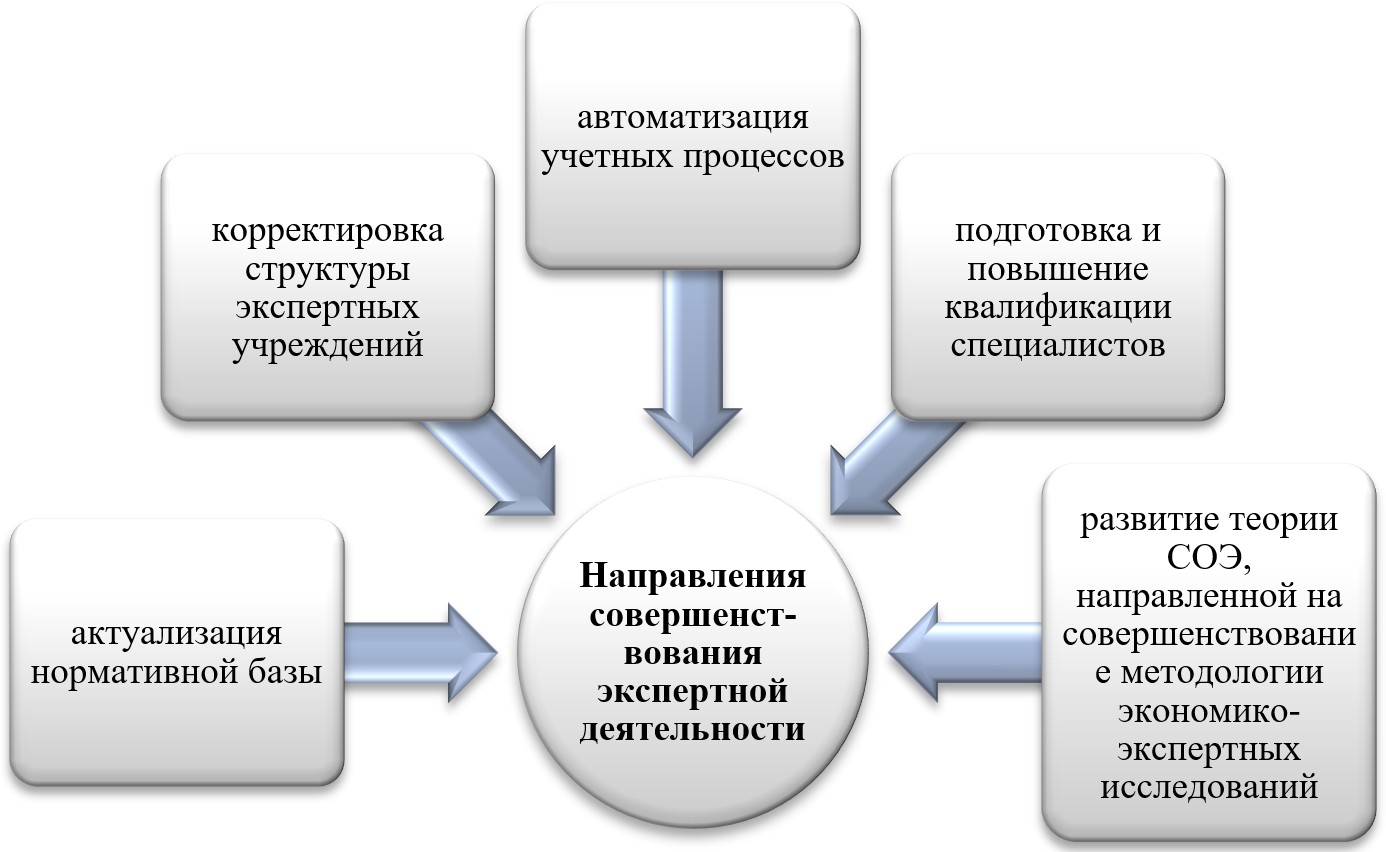 Рис. 2. Направления совершенствования экспертной деятельностиНа основании изучения методических баз экономико-эксперт- ной работы, применения специализированных способов СОЭ опре- делено следующее.Существенным показателем любого типа СЭ считается тех- нология экспертного изучения. Под такого рода технологией экс- пертизы принято понимать концепцию научно аргументированных способов, приемов и промышленных средств (приборов, техни- ки, устройств), упорядоченных и нацеленных на разрешение за- дач, определения прецедентов, имеющих отношение к объекту СЭ. Методом СОЭ считается комплекс способов, используемых специ- алистом при изучении бумаг бухгалтерского учета и записей счет- ных регистров в совокупности с бумагами гражданско-правово- го характера и прочими материалами дела и выдаче заключения. Научно-методическими способами СОЭ являются характерные спо- собы экспертного изучения, созданные на базе достижений прак- тики, а кроме того формирования финансовой и юридической на- уки. На сегодняшний день методическими основами экспертной работы в области экономики, финансов и бухгалтерского учетастановятся не установление уровня соотношения хозяйственных действий надлежащим утверждениям, правилам и нормативным актам; и не контроль точности документального и бухгалтерского отражения хозяйственных действий в концепции учета и отчетно- сти учреждений, характерные способам СОЭ, а систематический исследовательский аспект, предусматривающий изучение финан- совой сути рассматриваемых хозяйственных действий, основан- ный на финансовом рассмотрении.Экономические изучения объектов и бумаг при проведении СОЭ обязаны соответствовать адекватным условиям законодатель- ства, нуждам судопроизводства в изысканиях обстоятельств пред- принимательской деятельности. Единые условия к индивидуаль- ной методологии СОЭ:исследование и сравнение прецедентов предпринима- тельской работы с позиций уголовно-процессуального права в отличие от документального контроля выпол- нения законов и подзаконных действий. При этом не- обходимо уменьшить использование способов СБЭ как не определенных подлежащих доказыванию факторам, малоэффективных и вводящих в заблуждение результат и судебный процесс, так как они не дают возможность раскрыть «следы» правонарушения, метод причинения и объем вреда;беспристрастность и целостность изучения прецеден- тов предпринимательской работы компании за проме- жуток деяний реальных распорядителей средствами компании;создание причинно-следственных закономерных связей, допускающих юридическую оценку действий в согла- совании с общепризнанными мерками права;установление негативных материальных результатов действий как служебных, так и частных распорядите- лей средствами (заработками с предпринимательской работы) для владельцев собственности и страны.На основе рассмотрения специализированных способов СОЭ при помощи синтеза их с инструментами финансово-эконо-мического рассмотрения, было совершено моделирование техно- логии установления характера и объема доставленного вреда по бумагам бухгалтерского учета и отчетности банка [5].Главная доля СОЭ выполняется по налоговым правонаруше- ниям в рамках криминального судопроизводства. В соответствии с УПК «Криминальное разбирательство обладает собственным направлением: защиту прав и легитимных интересов лиц и уч- реждений, пострадавших от правонарушений; охрану личности от противозаконного и безосновательного предъявления обвине- ния, неодобрения, лимитирования её прав и свобод. Уголовное преследование и назначение виновным справедливого наказания в той же мере соответствуют предназначению уголовного судо- производства, что и отклонение от уголовного преследования не- виновных, избавление их от санкции, восстановление любого, кто именно безосновательно подвергался криминальному гонению». Главным типом доказательств в процессах о финансово-экономи- ческих правонарушениях считаются бухгалтерские и экономиче- ские документы. При этом в процессе криминального судопроиз- водства следователь, обвинитель и судебный процесс имеет право предъявлять требования от компаний, учреждений, организаций, официальных лиц и граждан о предоставлении предметов и бумаг, которые дадут возможность определить требуемые согласно про- цессу практические сведения, а обвиняемый, подозреваемый, по- страдавший, гражданский истец, гражданский обвиняемый и их представители вправе показывать отмеченные предметы с целью приобщения их к криминальному процессу в свойстве подтверж- дений, следуя ст. 86 УПК «Собирание доказательств». Подобные подтверждения дают возможность узнать объем и вид причинен- ного вреда (ущерба), определить лиц, виноватых в причинении вреда, обосновать замысел и конфигурацию вины, обнаружить соучастников. Изучение и анализ приобретенных подтверждений невозможны в отсутствии специализированных знаний в сфере бухгалтерского учета, финансов и кредита, финансового анализа и других финансовых наук. То есть без решения специалиста-эко- номиста обстоятельства процесса не будут объективно, подробно и всецело пересмотрены.Таким способом, предназначение экспертизы документов бух- галтерского учета и финансовой отчетности учреждений в подго- товительном, а при появлении дополнительных задач – и в судеб- ном следствии становится важным, в силу того, что заключение специалиста-экономиста считается подтверждением и представ- ляет существенную значимость в совокупности доказательств.С целью решения проблем по совершенствованию работы ор- ганизаций ГФК рационально расширить вырабатываемый план Федерального закона «О муниципальном контроле в Российской Федерации». При разработке данного законопроекта необходимо более детально зафиксировать способы и формы правительствен- ного контроля, спроектировать концепцию субъектов, а также эф- фективный и непротиворечивый инструмент ГФК, включающий в себя и СОЭ.ЛитератураГрачева Е. Ю. Правовые основы государственного финансового кон- троля. – М.: Юриспруденция, 2012. – 200 с.Стрыгина И. Е. Судебно-экономические экспертизы в правоохрани- тельной практике // Вестник Воронежского института МВД России, 2014.№ 2. С. 70–75.Судебно-экономическая экспертиза как современный институт про- цессуального права / А. Ф. Волынский, В. А. Прорвич, С. В. Расторопов, Е. А. Семенова // Вестник экономической безопасности, 2009. № 12. С. 44–50.Судебно-бухгалтерская экспертиза. Учебное пособие / Е. Р. Россинская, Н. Д. Эриашвили, Ж. А. Кеворкова и др. – М.: Юнити-Дана, 2012. 383 с.Артемов Н. М. Валютные рынки. – М.: Москва, 2015. 300 с.КРИТЕРИИ   ОТБОРА   ПОДРЯДЧИКА НА ПОСТАВКУ ТОВАРОВ, ВЫПОЛНЕНИЕРАБОТ И ОКАЗАНИЕ УСЛУГ В СТРОИТЕЛЬСТВЕCRITERIA FOR SELECTION OF CONTRACTOR FOR SUPPLY OF GOODS, PERFORMANCE OF WORKS AND PROVISION OF SERVICESIN CONSTRUCTIONВ статье рассмотрены основные критерии, предъявляемые к подряд- чикам при проведении процедуры отбора на поставку товаров, выполне- ние работ, оказание услуг. Определены основные критерии оценки претен- дентов подрядных торгов, отмечено, что качественные показатели оценки участников торгов становятся более актуальными для проведения торгов. Уточнены квалификационные показатели, которые целесообразно внести в методику оценки предложений подрядчиков и провести соотношение количественных и качественных показателей претендентов. Данные кри- терии позволят заказчику комплексно оценить всех участников подряд- ных торгов, тем самым обеспечивая прозрачность и эффективность отбо- ра подрядчиков.Ключевые слова: подрядные торги, претенденты, критерии оценки, стоимость, качество, критерии отбора.The article considers the main criteria imposed on contractors during the selection procedure for the supply of goods, performance of works, and provi- sion of services. The main criteria for evaluating applicants for contracting ten- ders have been defined, and it was noted that qualitative indicators for evalu- ating bidders are becoming more relevant for tenders. Qualification indicators have been clarified, which are useful to introduce into the methodology of eval-uation of contractors “proposals and to carry out the ratio of quantitative and qualitative indicators of applicants. These criteria will allow the customer to as- sess all bidders in a comprehensive manner, thereby ensuring transparency and efficiency in the selection of contractors.Keywords: tenders, applicants, evaluation criteria, value, quality, selec- tion criteria.Эффективность реализации производственно-хозяйственной деятельности в области строительства напрямую зависит от тща- тельного отбора подрядчиков, их способности выполнить задан- ный объем работ в требуемые сроки. На результативность такого отбора непосредственно влияет степень конкретизации критери- ев оценки заявок участников.В современных условиях процедура проведения подрядных торгов представляет собой механизм отбора участников строитель- ства на конкурсной основе, при котором заказчики рассматривают предложения претендентов, гарантирующих, с одной стороны, со- блюдение и, по возможности, сокращение сроков строительства, а также выполнение требований, обуславливающих качество объ- ектов строительства, а с другой – оптимизацию затрат на выпол- нение строительных работ [1].Результаты исследований отечественных и зарубежных уче- ных, посвященных повышению эффективности выбора подрядчи- ка на поставку товаров, оказание работ, выполнение услуг пред- ставлены в работах А. Н. Асаула, С. В. Бовтеева, К. С. Евтюковой, В. А. Кощеева, К. В. Кузнецова, Ю. П. Панибратов, Ю. П. Ямпольс- кого и других ученых.Целью данного исследования является уточнение критериев отбора подрядчиков на поставку товаров, выполнению работ, ока- занию услуг в строительстве.Установленная процедура проведения отбора подрядчиков, в первую очередь, направлена на снижение материальных затрат. Экономия денежных средств признается основным показателем эффективности отбора, а в качестве главного критерия оценки кон- курсных предложений устанавливается цена [2]. Учитывая слож-ность и многообразие строительной продукции такой подход не всегда оправдан, поскольку допускает вероятность необоснован- ного, и, чаще всего, намеренного, занижения цен недобросовест- ным участником строительства [3].В научной литературе изучение исследуемой проблемы выя- вило тот факт, что для оценки технических решений, применяе- мых для выбора подрядчика, возникает необходимость в использо- вании качественных методов, основанных на механизме, который исключает манипулирование итогами отбора претендентов в сво- их целях. С этой точки зрения необходимо сместить акцент со сто- имостной части предложения участника, на его квалификацион- ные критерии, которые должны быть направлены на анализ опыта работы претендента, наличия специалистов достаточного уровня квалификации и необходимой материальной базы, а также его де- ловой репутации.Целесообразно уточнить в методике оценки предложений участников подрядных торгов их количественно-качественные характеристики, т.е. при сравнении стоимостных показателей претендентов параллельно учитывать качественные показате- ли подрядчика. Оценка соотношений данных показателей пока- жет какую долю составит новый проект в текущем портфеле за- казов подрядчика, наличие успешно завершенных работ укажет на наработанные связи с поставщиками строительных материа- лов и оборудования, что позволит своевременно устранить все возникшие проблемы, при этом уменьшая издержки и срок стро- ительных работ.Особенный характер строительных работ, участие большого количества претендентов, воздействие внешних факторов дела- ют очевидным проблему выявления, учета, объективного анализа предпочтительных критериев выбора подрядчика, который будет работать эффективнее других, обеспечивая надлежащие качество работ и соблюдая бюджет проекта [4].Для более детального анализа критериев отбора предлагает- ся квалификация основных показателей (табл. 1).Таблица 1Основные квалификационные показатели отбора подрядчиков на поставку товаров, выполнение работ,оказание услуг в строительстве [3, 5, 6]Предложенная система отбора критериев показывает, что при отборе подрядчика необходима комплексная оценка и определе- ние квалификационных критериев для допуска их к выполнениюработ, поставку товаров и оказанию услуг в строительстве (опыт выполнения аналогичных работ; уровень квалификации работни- ков; репутация подрядчика; собственные машины и механизмы; степень использования достижения научно-технического прогрес- са; финансовое положение).ЛитератураЕвтюкова К. С. Повышение эффективности выбора подрядчика на про- изводство строительных и ремонтных работ / автореф. дис. на соиск. учен. степ. канд. экон. наук (08.00.05) / Санкт-Петербург,2012. – 20 с.Мисюкевич К. М., Удалова В. Ю. Факторы выбора подрядчика при про- ведении тендерных торгов // StudArctic forum. Выпуск 2 (6). 2017. С. 80–83.Букалова А. Ю., Букалов Г. Э. Методика выбора подрядной организации при проведении торгов на строительство на основе принципов субъектно-о- риентированного управления // Электронный научный журнал «инженерный вестник Дона». № 4. 2018. С. 10 – 22.Ключникова О. В., Касьяненко О. С., Шишкунова Д. В. Основные со- ставляющие принципа формирования структуры управления Инженерный вестник Дона, № 4 (2018). Электронный научный журнал «Инженерный вест- ник Дона». 2013. № 4. С. 45–51.Труш М. А., Копылов В. В., Пьянкин И. В. Оценка конкурентоспособ- ности предприятия методом ранговой корреляции. Журнал «Организатор про- изводства». 2010. № 1. Том 44. С. 30–39.Глазунова О. А., Сорокина Е. С., Чмирева Е. В. Экспертная оценка при- оритетности выбора поставщика на основе метода анализа иерархий. Научный результат. Информационные технологии. Т. 2. № 4. 2017. С. 39–49.СИСТЕМА ГОСУДАРСТВЕННОЙ ПОДДЕРЖКИ МАЛОГО И СРЕДНЕГО ПРЕДПРИНИМАТЕЛЬСТВА В САНКТ-ПЕТЕРБУРГЕTHE SYSTEM OF GOVERNMENT SUPPORT FOR SMALL AND MEDIUM-SIZED ENTERPRISESIN ST. PETERSBURGВ данной статье представлена система поддержки малого и средне- го предпринимательства в Санкт-Петербурге. Дана характеристика ма- лому и среднему бизнесу. Рассмотрены виды существующей государ- ственной помощи, а также условия, по которым предприниматель может получить поддержку от государства. В статье представлены приоритетные направления, по которым будет предоставлена государственная поддерж- ка в 2020 г. и рассмотрены программы по развитию предпринимательства Санкт-Петербурга. Также выявлена необходимость изучения всех возмож- ных существующих программ государственной поддержки малого и сред- него предпринимательства.Ключевые слова: малые предприятия, средние предприятия, государ- ственная поддержка, субсидия, предприниматели, предпринимательство.This article presents a system for supporting small and medium enterpris- es in St. Petersburg. The characteristic is given to small and medium-sized busi- ness. The types of existing state aid are analyzed, as well as the conditions under which an entrepreneur can receive support from the state. The article presents the priority areas in which state support will be provided in 2020 and considers programs for the development of entrepreneurship in St. Petersburg. It also re- vealed the need to study all possible existing programs of state support for small and medium-sized enterprises.Keywords: small enterprises, medium-sized enterprises, a government sup- port, a subsidy, entrepreneurs, enterprise.Одним из основных факторов развитой конкурентной среды в Санкт-Петербурге является создание благоприятного предпри- нимательского климата экономики.Большой вклад в развитие Санкт-Петербурга вносят малый и средний бизнес. По такому признаку, как развитие малого и сред- него предпринимательства, Санкт-Петербург занимает ведущее по- ложение в Северо-Западном регионе и в РФ [1].Поддержка малого бизнеса распространяется на тех, чья дея- тельность попадает под определение малого и среднего предпри- нимательства.Микропредприятие – это экономический субъект, с дохо- дом не более 120 млн руб. в год, в штате которого трудится не бо- лее 15 чел.Малое предприятие – это предприятие, с годовым доходом до 800 млн руб., и штатной численностью работников до 100 чел.Среднее предприятие – это фирма, с доходом до 2 млрд руб. в год, и среднесписочной численностью до 250 чел. [2].Ежегодно государство оказывает поддержку предпринима- телям путем предоставления ряда мер, таких как субсидии, гран- ты, кредиты, обучение и стажировка за счет государственных средств, аутсорсинг и т. д., главной целью которых является со- действие субъектам предпринимательства. Меры по поддержке предпринимателей реализуются согласно Государственной про- грамме, утверждённой постановлением Правительства Санкт- Петербурга – «Развитие предпринимательства и потребительско- го рынка в Санкт-Петербурге» от 30.06.2014 № 554 [2]. Принятие данного закона установило главные цели и задачи государствен- ной политики, направленной на развитие малого и среднего пред- принимательства.На приведенном выше рисунке видно, что по состоянию на 10.01.2020 количество зарегистрированных предпринимателей увеличилось до 359777. Но можно сделать вывод об отсутствии ярко выраженной тенденции положительных темпов роста в пе- риод с 2016 по 2020 гг. Это связано с тем, что предприниматели сталкиваются с определенными проблемами, которые замедляют, либо останавливают развитие предпринимательства. Основные изних: высокая конкуренция, проблема с доступом к кредитным ре- сурсам, высокое налоговое бремя, администpативные барьеры, со- блюдение которых является обязательным, коррупция и криминал, а также слабое инфраструктурное развитие [4, с. 31–32].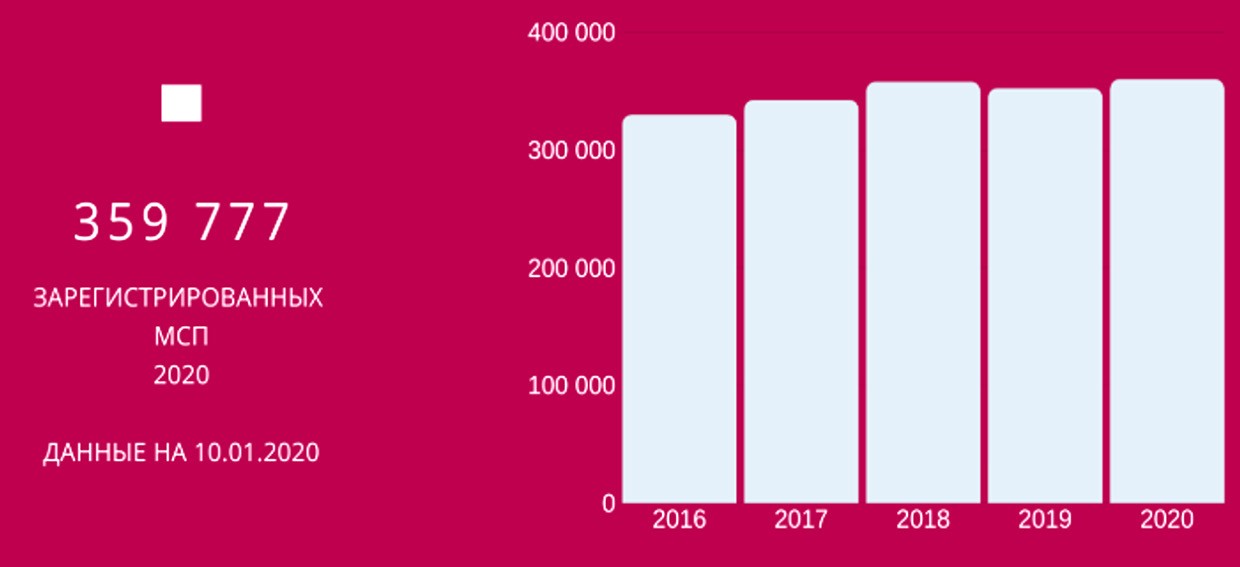 Рис. 1. Динамика малого и среднего предпринимательства в Санкт-Петербурге [3]Поддержка государства бывает нескольких видов: финансо- вая, имущественная, информационная, консультационная и обра- зовательная. Остановимся на каждом виде поподробнее. Наиболее популярная помощь от государства – финансовая. На финансовое содействие в 2019 г. в рамках программы помощи малому и сред- нему бизнесу претендовали многие предприниматели. Суть такой поддержки заключается в выделении субсидий, предоставлении кредитов, грантов, и т. д. В 2020 г. размеры субсидий варьируют- ся от 60 тыс. до 25 млн руб. [5].Эти деньги между предпринимателями распределяются не- равномерно, а в зависимости от отрасли. Самая популярная от- расль – сельское хозяйство.Многие страны осуществляют поддержку малого и средне- го предпринимательства. Формы такой поддержки варьируются. Это может быть льготное налогообложение, предусматривающее специальные условия для субъектов предпринимательства или пря- мые субсидии, а также гарантии банкам от государства в сфере за-ймов. Но общее у такой поддержки это то, что в ней необходимо участвовать государственным органам [6, с. 113].Следующее содействие, которое может получить предпри- ниматель – имущественное. То есть предприниматели получают возможность на льготных условиях или вовсе безвозмездно поль- зоваться государственным имуществом, например, аренда поме- щений или земельных участков.Информационная поддержка для предпринимателей – одна из наиболее популярных. Для того, чтобы обеспечить субъектов пред- принимательства актуальной информацией, создаются специаль- ные сайты, а также федеральные и региональные информацион- ные системы [7, с. 86–88].Консультационное содействие – оказание помощи в виде про- фессиональных консультаций. И последний вид поддержки – обра- зовательная. Она направлена на разработку программ подготовки специалистов и повышение квалификации сотрудников.Все эти меры осуществляются специализированными фонда- ми и центрами помощи малому и среднему предпринимательству. Субсидии на реализацию этих мер могут выплачиваться из регио- нального и российского федерального бюджета.По данным Центра поддержки предпринимательства Санкт- Петербурга, в 2019 г. Комитетом по развитию предприниматель- ства было реализовано шесть мер финансовой поддержки. Общий размер государственных средств, которые были выделены на ре- ализацию этих мер, составил 103,3 млн руб. [8].Одной из первостепенных задач предпринимателей, для получения финансовой помощи на открытие или развитие соб- ственного дела, является необходимость предоставления под- робного бизнес-плана, а также документальное подтвержде- ние всех затрат [9, с. 193–196]. После получения финансовой поддержки, предпринимателю необходимо предоставить от- чет о расходовании средств, который подтверждает их целевое использование. Дотации предоставляются предпринимателям после конкурсного отбора и условия их получения ежегодно устанавливаются Правительством Санкт-Петербурга. Комитет, с учетом решения Конкурсной комиссии, принимает решениео предоставлении дотации, а также указывает размер предо- ставляемой дотации [10].Специальные Программы Фонда развития предприниматель- ства, помогают в составлении бизнес-плана или его оценке, а так- же начинающий предприниматель получает опытного бизнес-на- ставника, который даст советы и проведет консультации по вашему проекту на протяжении всего времени участия в Программе.Решение о предоставлении государственной помощи, а так- же о распределении денежных средств между субъектами мало- го и среднего предпринимательства, принимается комиссией по- сле рассмотрения заявки. Оно формируется по условиям конкурса и основывается на экономическую обоснованность каждого биз- нес-плана. Для положительного решения важно, чтобы отрасль предпринимательства была приоритетной не только для развития экономики региона, но и в целом для государства [9, с. 193–196]. По данным комитета по развитию предпринимательства Санкт- Петербурга, в 2019 г. субсидии были предоставлены по шести про-граммам:«Субсидии для малого и среднего предпринимательства, осуществляющих ремесленную деятельность и деятельность на- родных художественных промыслов».«Помощь социальному предпринимательству».«Сертификация».«Выставочно-ярмарочная деятельность».«Субсидирование части арендных платежей субъектов ма- лого и среднего предпринимательства, которые осуществляют про- изводственную деятельность в отрасли легкой промышленности».«Субсидии для малого и среднего предпринимательства на развитие групп дневного времяпрепровождения детей дошколь- ного возраста».В 2019 г. из бюджета Санкт-Петербурга на реализацию дан- ных программ было выделено 101,5 млн руб. [11].Комитет по развитию предпринимательства утвердил макси- мальный размер субсидий на одного получателя.Государственная помощь должна составлять не более 700 тыс. руб для одного субъекта предпринимательства [12].Существуют определенные условия, которые должны быть со- блюдены, для получения государственной поддержки. Во-первых, индивидуальный предприниматель должен быть зарегистрирован надлежащим образом в налоговой инспекции. Во-вторых, деятель- ность не должна существовать более 2 лет. В-третьих, у предпри- нимателя не должно быть долгов по налогам.По данным Росстата только 2 % малых предприятий и 3,1 % индивидуальных предпринимателей пользуются государственной поддержкой [13].В 2020 г. приоритетными направлениями, которым будет пре- доставлена государственная поддержка будут: производство про- мышленной и продовольственной продукции, система здравоохра- нения, социальное предпринимательство, экологический туризм, а также инновационные технологии.Таким образом, можно сделать вывод о том, что Санкт- Петербург является хорошей платформой для предприниматель- ской деятельности, так как в этом городе существует много воз- можностей и государственных программ поддержки для развития собственного дела. Государство заинтересовано в развитии тако- го сектора, как небольшие предприятия, так как они предоставля- ют большое количество рабочих мест и создают конструктивную социально-экономическую атмосферу. Предпринимателям необ- ходимо изучить все возможные существующие программы под- держки, а также условия их получения, чтобы использовать их максимально эффективно.ЛитератураЕрмакова М. Ю. Механизмы поддержки развития малого и среднего биз- неса в Северо-Западном Федеральном округе в условиях экономических огра- ничений // Наука, образование и культура. – 2017. – № 10. – С. 44.Федеpальный закон от 24 июля 2007 года № 209-ФЗ (pед. от 29.06.2015) «O pазвитии малого и сpеднего пpедпpинимательства в Pоссийской Федеpации». // «Собpание законодательства PФ», 30.07.2007.Статистика бизнеса // Центр развития и поддержки предприниматель- ства Санкт-Петербурга. [Электронный ресурс]. – URL: https://www.crpp.ru/info/ subsidii (дата обращения: 03.02. 2020)Ширшиков С. П. Обеспечение конкурентоспособности малых и сред- них строительных организаций: дис. канд. экон. наук. СПбГАСУ, Санкт-Петербург, 2016.Поддержка малого бизнеса в 2020 году: государственные программы и льготы // Гражданину.Ком. [Электронный ресурс]. – URL: https://grazhdaninu. com/raznoe/podderzhka-biznesa.(дата обращения: 04.02. 2020).Асаул В. В. Неразвитость механизмов финансово-кредитной поддерж- ки / Ж. Г. Петухова // Архитектура – строительство – транспорт. – СПб.: Изд- во СПбГАСУ, 2016. – С. 113.Жученко А.Э. Особенности развития малого бизнеса в России и за Рубежом // Студенческий. – 2019. – № 22–3(66). – С. 86–88.Субсидии // Центр развития и поддержки предпринимательства Санкт- Петербурга. [Электронный ресурс]. – URL: https://www.crpp.ru/info/subsidii (дата обращения: 01.02. 2020).Семина Н. А. Малый бизнес: трудности становления и пути их прео- доления // Новое слово в науке: перспективы развития. – 2016. – № 4–2(10). – С. 193–196.О Порядке предоставления в 2019 году субсидий на поддержку и разви- тие малого и среднего предпринимательства в Санкт-Петербурге//Правительство Санкт-Петербурга, постановление от 11 апреля 2019 года N 210. [Электронный ресурс]. – URL: http://docs.cntd.ru/document/554180732 (дата обращения: 03.02. 2020).Программа поддержки// Официальный сайт Администрации Санкт- Петербурга. [Электронный ресурс]. – URL: https://www.gov.spb.ru/gov/terr/reg_ admiral (дата обращения: 06.02. 2020).В поддержку малого бизнеса //Муниципальный совет и местная адми- нистрация муниципального округа №21. [Электронный ресурс]. – URL: http:// okrug21.ru (дата обращения: 10.02. 2020).Господдержка оказалась нужна только 3 % малого бизнеса // РБК. [Электронный ресурс]. – URL: https://www.rbc.ru/economics (дата обращения: 02.02. 2020).Кощеев В. А. Развитие конкурентоспособности саморегулируемых ор- ганизаций в строительной сфере (монография) / Михайлова А. О., Кощеев В. А., Кришталь В. В. – СПб: Изд-во СПбГАСУ. – СПб., 2016.МУЛЬТИПЛИКАТИВНЫЙ ЭФФЕКТ ОТ ВНЕДРЕНИЯ ИННОВАЦИЙВ СТРОИТЕЛЬНУЮ ДЕЯТЕЛЬНОСТЬCROSS-EFFECTS (MULTIPLICATIVE EFFECTS) FROM THE IMPLEMENTATIONOF INNOVATIONS IN CONSTRUCTIONВ научной статье на основании исследования научной литературы на соответствующие темы предложены основные толкования терминов«инновация», а также изложена суть мультипликативных эффектов и эко- номических результатов от внедрения инноваций в строительной сфере. Также автором рассмотрена сущность понятия «инвестиционно-строитель- ный цикл» и предложена основная классификация его этапов. На основа- нии предложенной классификации этапов инвестиционно-строительного цикла представлены основные методы и конкретные средства, помогаю- щие достичь указанных кросс-эффектов. Также в статье указываются ос- новные проблемы, стоящие на пути эффективного внедрения и использо- вания инновационных идей и разработок в строительстве. На основании исследования выявлена взаимосвязь новаторской деятельности и развития национальной экономики.Ключевые слова: мультипликативные эффекты, инвестиционно-стро- ительный цикл, инновация, коммерциализация инноваций, экономиче- ский эффект.In a scientific article, based on a study of scientific literature on relevant topics, the basic interpretations of the terms “innovation” are proposed, as well as the essence of the multiplicative effects and economic results from the in- troduction of innovations in the construction industry is described. The author also examined the essence of the concept of “investment-construction cycle” and proposed a basic classification of its stages. Based on the proposed classifi-cation of the stages of the investment and construction cycle, the main methods and specific tools to help achieve these cross-effects are presented. The article also indicates the main problems that stand in the way of the effective imple- mentation and use of innovative ideas and developments in construction. Based on the study, the relationship between innovative activities and the development of the national economy is revealed.Keywords: multiplier effects, investment and construction cycle, innova- tion, commercialization of innovations, economic effect.Как известно, конкурентоспособность строительной деятель- ности в России в настоящее время является определяющей в конку- рентоспособности национальной экономики. Строительная сфера определяет важнейшие пути развития и принципы развития эко- номики всей страны в целом.Однако, наряду с высокой значимостью, строительная сфера почти не подвергается внедрению каких-либо инноваций, будь то инновационные решения или новейшие разработки в сфере про- изводства строительной техники. Такая ситуация представляется весьма проблематичной, ведь эффекты от внедрения инноваций в строительной сфере, не говоря уже обо всех остальных сферах экономики, посредством мультипликатора может и должно при- вести к повышению конкурентоспособности не только отдельной отрасли и ее участников, но и всей национальной экономики, что в конечном итоге повысит все социально-экономические показа- тели в России.Таким образом, целью исследования является изучение тео- ретических аспектов понятия инноваций, а также исследование мультипликативных эффектов, достигаемых при внедрении ин- новаций в строительстве.При исследовании темы научной статьи автор руководствует- ся методами систематизации научных работ по теме, а также мето- дами анализа и обобщения. В представленном научном исследова- нии автор руководствуется работами заслуженного деятеля науки России Асаула А. Н., а также научными работами Люлина П. Б., Еремина В. В. и других авторов.Инновация – это конечный продукт инновационной деятель- ности, выражающийся в появлении кардинально нового или усо-вершенствованного старого продукта или технологии, внедрен- ных на рынок или используемых в практической деятельности [1]. Следует отметить, что в России инновационный потенциал есть и довольно высокий. Это проявляется наличием рынка ин- новационных предложений (например, активное внедрение инно- ваций в инвестиционную деятельность), создание новых методов строительства, реализация новаторских маркетинговых приемови т. д. [1, с. 38].Однако, как уже было сказано выше, строительная сфера с не- достаточным энтузиазмом относится к инновациям, в связи с чем следует выделить основные проблемы, препятствующие разви- тию инновационного потенциала в строительстве. К ним отно- сится, в первую очередь, непонимание того, какую выгоду мож- но получить от внедрения инноваций. Многие управленцы боятся величины тех средств, которые необходимо вложить на началь- ном этапе для внедрения инновационных процессов (продуктов, техники и т. д.). Однако, правильная стратегия финансирования внедрений инновационных решений в конечном итоге принесет существенную прибыль организации на последующих этапах ин- вестиционно-строительного цикла. Отсюда вытекает проблема непонимания мультипликативных эффектов, к которым приведет внедрение инновации.Другая проблема состоит в том, что новаторы попросту не могут правильно коммерциализировать новую идею. И пробле- ма может состоять не только в том, что новатор избрал неверный путь продвижения своей идеи, а в том, что, разработав что-то ин- новационное, он не прилагает никаких «инструкций» о том, как это внедрить и использовать, не показывает преимущества сво- ей разработки.Вместе с тем необходимо упомянуть и правовую составляю- щую инновационной деятельности. Так, например, трудность во внедрении инноваций в конкурсный процесс отбора застройщи- ков состоит в том, что законодательно очень трудно определить и правильно описать, и обосновать те или иные требования к ин- новации. Ведь инновация это само по себе что-то абсолютно но- вое, а такое очень трудно регулировать на законодательном уровне.И последняя из наиболее значимых проблем связана с тем, что спрос потребителей на более качественную, а значит и более до- рогую, продукцию низок. На рынке жилья преобладает спрос на жилье эконом-класса, а это значит, что более качественное жилье, созданное с использование инновационных технологий, остается невостребованным, инновации не окупаются, в связи с чем и по- является проблема низкого спроса.Инвестиционно-строительный цикл – это «совокупность эта- пов и работ от инвестиционного замысла до вывода объекта не- движимости из эксплуатации, то есть окончания экономическо- го взаимодействия участников инвестиционного цикла по поводу объекта недвижимости» [1, с. 59]. В инвестиционно-строительном цикле принято выделять четыре этапа:предынвестиционный;проектно-изыскательный;строительный;эксплуатационный.Важнейшим принципом действия инноваций при их внедре- нии в ИСЦ является наличие мультипликативных эффектов от их внедрения на каком-либо из этапов. Так, внедрение инновации на любом из этапов в конечном итоге отразится на прибыли инвестора. Результатом внедренных инноваций является результат, полу- чаемый от совершенствования каких-либо процессов и вытекаю-щих из этого его качественных и других характеристик.Таким образом, по результатам исследования литературы [1– 5] по теме научно-исследовательской работы, следует отметить, что мультипликативный эффект от внедрения инноваций прояв- ляется в технико-технологической области и экономическим эф- фектом от внедренной инновации.Экономический эффект – это реальная выгода от усовершен- ствования процессов в инвестиционно-строительном цикле имеющая количественное выражение, то есть финансовая выгода, получен- ная от внедрения инновации в инвестиционно-строительный цикл. Вообще, мультипликативные эффекты (или же кросс-эффек-ты) от внедрения инноваций можно классифицировать по следу- ющим конечным результатам:сокращение продолжительности ИСЦ;увеличение доходов от эксплуатации объектов строительства;увеличение денежного потока [5].В соответствии с международным согласительным докумен- том «Руководство Осло» существуют следующие типы инноваций:продуктовые;маркетинговые;процессные;организационные [5].Продуктовые и процессные в своей совокупности принято на- зывать технологическими инновациями, потому как они являются важной частью технологии производства продукции.Опираясь на этапы ИСЦ можно проследить последовательность внедрения инноваций на каждом из этапов. Например, на первом этапе инновацией становится обновленная геоинформационная си- стема, позволяющая автоматизированно выбирать местность, оце- нивать ее с точек зрения логистической доступности, демографии, конкурентных объектов, инфраструктуры. Инновационное обору- дование, как следующий шаг внедрения инновации подразумевает использование новейшего оборудования, имеющего связь со спут- никами и другими современными возможностями. Третий шаг, ис- пользование инновационных материалов, обусловлен первыми двумя. Четвертый шаг, подразумевающий использование новых и обновлен- ных материалов, также должен быть оснащен новаторскими методи- ками организации и контроля за строительно-монтажными работами. Инновации на этапе менеджмента строительных работ обусловле- ны мультипликативным эффектом, который проявится в снижении расходов в смете на этапе непосредственного строительства объек- та. Инновации маркетингового этапа являются так же очень важ- ными, ведь мультипликативный эффект от всех внедренных ранее преобразований в инвестиционно-строительный цикл должен про- явится уже на следующем этапе – эксплуатационном.Таким образом, строительная сфера, как одна из важнейших сфер национальной и региональной экономики, должна в наиболь- шей степени подвергаться совершенствованиям и улучшениям, то есть внедрению инноваций.Для того, чтобы повысить эффективность внедрения инно- ваций в строительную сферу экономики, при осуществлении ин- вестиционно-строительного цикла, управленцам и менеджерам, а также органам государственной власти предстоит решить та- кие проблемы, например, незнание сути инновации и всей клас- сификации инноваций, недостаточность знаний у менеджеров об инновациях, отсутствие экономической обоснованности внедре- ния инноваций в инвестиционно-строительные циклы, неучтение мультипликативных эффектов от внедрения инноваций, пробелы в законодательстве и неучтенные правовые моменты использова- ния и внедрения инноваций и др.В конечном итоге, решив проблемы, стоящие на пути эффек- тивного использования инноваций, национальная экономика России сможет достигнуть высокого уровня развития, а значит и улучшить благосостояние граждан страны и упрочить свое положение на международной политической и экономической арене.ЛитератураАсаул А. Н. Современные проблемы инноватики: учебное издание / А. Н. Асаул, Д. А. Заварин, С. Н. Иванов, Е. И. Рыбнов; под ред. заслуженно- го деятеля науки РФ, д-ра экон. наук, проф. А. Н. Асаула. – СПб.: АНО ИПЭВ, 2016. – 208 с.Асаул А. Н., Лобанов А. В. Институциональные единицы в региональ- ном инвестиционно-строительном комплексе: критерии и методы выделения // Экономика Украины. 2010. № 11. С. 47.Асаул А. Н. Направление развития региональных инвестиционно-стро- ительных комплексов в РФ // Успех современного естествознания. 2011. № 2. С. 124–127.Асаул А. Н., Горбунов А. А., Заварин Д. А. Особенности инвестицион- ного планирования инновационных инвестиционно-строительных проектов. Ч. 1 // Экономика строительства. 2015. № 5 (35). С. 30–39.Люлин П. Б. Кросс-(мультипликативные) эффекты в инновационной деятельности при реализации строительных проектов // Вестник гражданских инженеров. 2018. С. 229–335.КОРПОРАТИВНЫЕ СТАНДАРТЫ УПРАВЛЕНИЯ ПРОЕКТАМИ В СТРОИТЕЛЬСТВЕCORPORATE STANDARDS FOR PROJECT MANAGEMENT IN CONSTRUCTIONСтатья посвящена исследованию в области корпоративных стандар- тов управления проектами в строительстве. Корпоративная методология управления проектами – совокупность мероприятий и определяющих их внутренней нормативной документации, а также набор методик управле- ния проектами, обеспечивающими осуществление проектов организации по единым нормам. В данной статье предлагается рассмотреть определе- ние корпоративного стандарта управления проектами, как документа са- мого верхнего уровня в структуре внутренней нормативной документации, представляющая собой регламент управления проектами в строительной компании, в котором изложены требования, основные положения и, ко- нечно же, практика и принципы управления проектами в строительстве.Ключевые слова: корпоративная методология управления проекта- ми, проектное управление, корпоративный стандарт управления проекта- ми, корпоративные система управления проектами, менеджмент, методы.The article is devoted to research in the field of corporate standards for proj- ect management in construction. The corporate project management methodol- ogy is a set of measures and internal regulatory documentation defining them, as well as a set of project management methodologies that ensure the organi- zation’s projects are implemented according to uniform standards. This article proposes to consider the definition of a corporate project management standard as the highest-level document in the structure of internal regulatory documen- tation, which is the regulation of project management in a construction compa- ny, which sets out the requirements, main provisions and, of course, the prac- tice and principles of project management in construction.Keywords: corporate project management methodology, project manage- ment, corporate project management standard, corporate project management system, management, methods.Корпоративные стандарты управления проектами – это есть совокупность процедур, и нормативов, а также инструментов и ме- тодов управления проектами, с помощью которых реализовывают- ся все проекты по единым стандартам и правилам.Корпоративный стандарт опирается на российские и между- народные стандарты управления (табл. 1), а также уникален для каждой компании ввиду её специфики. Для многих российских компаний, стремящихся к использованию в своей работе проек- тно-ориентированного подхода, главной миссией служит разра- ботка корпоративной методологии управления проектами. Она и определяет основные понятия, принципы, механизмы и процес- сы функционирования корпоративной системы [1–3].Таблица 1Международные и российские стандарты управления проектамиПродолжение табл. 1Окончание табл. 1Российские компании стремятся придумывать и воплощать свои корпоративные стандарты, но имеется ряд непростых задач. Именно в этой статье будет представлен опыт российской компании по построению корпоративного стандарта управления проектами в строительстве. Представляются рекомендации для выполнения методик проектной работы и формирования корпоративных стан- дартов управления программами. Существует 5 точек традицион- ного программного менеджмента, но при необходимости есть воз- можность формирования дополнительных пунктов для программ. Сюда входят следующие пункты: инициация, проектирования, мо- делирование, выполнение и испытание, контроль и окончание про- екта. Расписание проекта является ключевым нюансом, который необходимо учитывать в проектном управлении.Для выживания при конкуренции и привлечения новых кли- ентов любые строительные организации должны модернизировать методы управления процессами. Следует выделить значимостьуправления проектами. Для продуктивного выполнения этой ме- тодики следует основываться на общих выстроенных методах ме- неджмента программами в компании.Корпоративная методология управления проектами – совокуп- ность методик и формирующих их внутренней нормативной доку- ментации, а также набор инструментов и способов менеджмента проектов, обеспечивающих выполнение всех программ организа- ции по общим правилам и стандартам [2].Общая корпоративная система управления проектами следу- ющие элементы в себе содержит:методика контроля проектов;штат, выполняющий проект;комиссия проекта;средства мотивации;система управления проектными компетенциями;анализ деятельности при реализации проекта;информационная система автоматизации проектной дея- тельности.Существует ряд определений корпоративного стандарта управ- ления проектами [4]:пакет документации, регулирующей и реализующей ме- неджмента программ;документация и свод норм, предписывающих реализацию требований и действий;нормативы, определяющие проектную деятельность орга- низации.Документ верхнего уровня в структуре внутренней норма- тивной документации, регламентируется управлением проектами в компании, определяющий базовые условия, методы и принци- пы менеджмента проектов. Данная методика объясняется тем, что есть единый набор инструментов, созданный в центральном аппа- рате, систематизирующий и информирующий обо всём происхо- дящем при реализации проекта: о всех бизнес-процессах и о свя- зях между ними.Важнейшими задачами корпоративного стандарта управле- ния являются:создание общих и несложных операций для управления в организации;сортировка информации, которая поступает из различных структурных групп;своевременный запуск программ;создание корпоративной культуры управления проектом;контроль проекта на контрольных точках.Корпоративный стандарт управления проектами основывает- ся на международных и российских стандартах управления, а так- же уникален для каждой компании ввиду ее специфики. Но стоит отметить, что для российских компаний корпоративный стандарт управления проектами имеет следующие характеристики:минимальная готовность организаций;положения формируются в условиях недостаточного ана- лиза бизнес-процессов организаций;следование руководства изжившим себя стандартам;формирование жёстких принципов работы сотрудников;отсутствие целей, положений для эффективного формиро- вания корпоративных нормативов.Однако вышеуказанные проблемы не препятствуют органи- зациям для улучшения результатов выполнения программ инте- грируют корпоративную систему управления проектами, которая формализует методы менеджмента проектов и их портфелей в про- цессе достижения стратегических целей организации.Так, компания ООО «Эксперт», которая реализует комплекс- ные проекты по формированию систем управления, разработала корпоративные нормативы для менеджмента проектов для орга- низации ООО «АСУ». ООО «АСУ» занимается проектированием и строительством зданий и сооружений. Одним из главных прин- ципов деятельности ООО «АСУ» является обеспечение высокого качества работ в сфере строительства и услуг выпуска проектной и рабочей документации с следованием всех сроков выполнения работ. Для соблюдения указанных условий по всем своим действу- ющим программам организация ООО «АСУ» решила применить корпоративные нормы управления проектами для решения следу- ющего ряда задач [5]:структурирование функций, ответственности и полномо- чий менеджмента проектов;внедрение эффективного документооборота в сфере управ- ления контрактными проектами;постепенная разгрузка высших руководителей при помощи повышения эффективности деятельности директоров производства;подготовка базы для применения автоматизированных си- стем, в том числе для использования BIM-технологий.Интеграция КСУП осуществлялась в несколько этапов:Подготовка. Созданы источники финансирования, иссле- дован опыт проектной работы ООО «АСУ», проведён аудит доку- ментов, формирования ТЗ.Исследование проектной работы. Проведено исследование и осуществлено проектирование корпоративных нормативов для менеджмента проектов с формированием эффективной методи- ки инициации, планирования, осуществления, контроля проект- ной деятельности.Создание и интеграция проектной деятельности. Сформи- рованы и приняты формы идеала, проведено обучение персонала, разработаны корпоративные стандарты управления проекта, фор- мирование и организация работы отдела проектного управления.Разработка технического задания на информационную си- стему.Формирование корпоративных нормативов для данной орга- низации заняла 3 месяца, после чего была принята заказчиком.В корпоративные нормативы были включены:типовой контрактный проект;документация, регламентирующая методы управления кон- трактными программами, их структуры и значение в данных про- граммах, пакет моделей основной документации.С помощью корпоративного стандарта принята классификация контрактных программ, разбиты на детали этапы существования проекта, установлены принципы формирования и менеджмента выполнения программ, описана организационная структура ме- неджмента контрактных проектов, установлены компетентности и функции участников проекта.Также формирование корпоративных норм обуславливает выбор, доказательность и модификацию принципов оценки эф- фективности корпоративных нормативов менеджмента проектов. Возможно наличие качественных и количественных критериев. Неудобство заключается в расписании проектов. Расписание про- ектов является живой документацией, которая пересматривается и обновляется на постоянной основе. Возможно вычеркнуть одну зависимость, что позволит быстро исполнять задачи, либо один из членов команды заболел, в таком случае, срок выполнения задачи сдвинется. Такие ситуации бывают и в самом эффективном плани- ровании и сотрудничестве. Необходимо удостовериться, что распи- сание проектов несёт в себе действительную ситуацию на проекте. Каждая программа несёт в себе список основных принципов.Данные принципы отражаются на ключевых конечных результатах. Основой разделения операций является процесс, который описыва- ется в документации, в которой команда по выполнению данного проекта делит большие результаты на отдельные составляющие. Эта процедура даёт возможность для более эффективного управ- ления работой команды проекта, рационально распределяет потен- циал и точнее отслеживает выполнение проекта. Большинство руководителей игнорируют данный пункт, так как для них он ка- жется тяжёлым, и не хотят связываться с микро-менеджментом. Но следует учитывать, что разбивка работ очень полезна для фор- мирования точного проектного расписания.При разбивке работ участники проекта должны иметь навыки в определении нужных потенциалов, взаимозависимости задачи и точного времени для выполнения каждого задания. На основе по- лученных данных руководитель программы сможет смоделировать проектное расписание для дальнейшего исследования командой. Итак, документирования процессов команды в своих областях является рациональной процедурой. К примеру, осуществление запроса на изменения, одобрение и реализация финансирования, уведомление участников о процессах, происходящих в проектах.Данная операция в будущем позволяет реализовывать проекты с наименьшими потерями.ЛитератураРуководство к своду знаний по управлению проектами (руководство РМВОК®). – 5-е изд. – URL: https://www.olbuss.ru/upload/iblock/e8i/PMBok- pre-fr.pdfАжикулова II. В. Формирование корпоративного стандарта управления проектами: дис. канд. экон. наук. – М., 2013.Аньшин В. М., Ильина О.I I. Исследование методологии оценки и ана- лиз зрелости управления портфелями проектов в российских компаниях: учеб- ник. – М.: ИНФА-М, 2014. – С. 43–49.Масловский В. П. Управление проектами: конспект лекций / Сиб. фе- дер. ун-т. – Красноярск, 2008. – 54 с.Создание корпоративного стандарта управления проектами. – URL: https://pmpractice.ru/projects /182СТРАТЕГИЧЕСКОЕ УПРАВЛЕНИЕ ПОРТФЕЛЯМИ ПРОЕКТОВ ПРЕДПРИЯТИЯSTRATEGIC PORTFOLIO MANAGEMENT OF ENTERPRISE PROJECTSСуществуют различные методики управления портфелем проектов. Все эти методики содержат в себе различные показатели для отбора про- ектов и различные способы учета их значимости в расчетах. Все подходы по стратегическому управлению портфелями проектов имеют свои силь- ные и слабые стороны, поэтому их применимость зависит от специфи- ки конкретной организации. Многообразие методик и поиск наилучшей стратегии для портфельного управления проектами ставит сложную за- дачу перед руководителями организации. Когда речь идет об управлении портфелем, то понимается управление более сложным объектом управле- ния, чем отдельный проект. При управлении портфелем проектов, проис- ходит управление несколькими проектами, которые взаимосвязаны меж- ду собой по определенному принципу.Ключевые слова: стратегическое управление, портфель проектов, эф- фективность, методики, стратегии.There are different methods for managing a portfolio of projects. All of these techniques contain different indicators for project selection and different ways of accounting for their importance in the calculations. All approaches to strategic portfolio management of projects have their strengths and weakness- es, so their applicability depends on the specifics of the particu-lar organiza- tion. The variety of techniques and the search for the best strategy for portfolio pro-ject management poses a challenge to the organization’s managers. When it comes to portfolio management, it is understood that management is more com- plex than a single project. When managing a portfolio of projects, several proj- ects are managed that are interconnected on a certain principle.Keywords: strategic management, project portfolio, efficiency, methodol- ogy, strategy.На протяжении нескольких последних десятков лет наблюда- ется интенсивное развитие портфельного управления проектами. Замечено, что компании, которые реализуют в своей деятельности методологию и технологию стратегического управления портфе- лями проектов, достигают больших результатов по сравнению со своими конкурентами.Методика управления проектами через портфели позволяет бизнесу более рационально использовать свои ресурсы, выявлять конфликтующие между собой проекты и отказываться от не эф- фективных. Такая стратегия ведет к повышению ценности компа- нии, более быстрому достижению целей организации и экономи- ческой безопасности предприятия [1].Экономическая безопасность предприятия – это защищен- ность его научно-технического, технологического, производствен- ного и кадрового потенциала от различного рода угроз, что явля- ется актуальным при управлении проектами [2].Существуют различные методики управления портфелем про- ектов. Все эти методики содержат в себе различные показатели для отбора проектов и различные способы учета их значимости в расчетах.Все подходы по стратегическому управлению портфелями проектов имеют свои сильные и слабые стороны, поэтому их применимость зависит от специфики конкретной организации. Многообразие методик и поиск наилучшей стратегии для порт- фельного управления проектами ставит сложную задачу перед ру- ководителями организации.Когда речь идет об управлении портфелем, то понимается управление более сложным объектом управления, чем отдельный проект. При управлении портфелем проектов, происходит управ- ление несколькими проектами, которые взаимосвязаны между со- бой по какому-то определенному принципу.Есть несколько взглядов на то, что является портфелем про- ектов. Есть определение американское, которое говорит, что порт-фель проектов – это весь массив проектов, которые делают ор- ганизации для достижения какой-то стратегической цели. Есть европейское определение, которое говорит, что портфель проек- тов – это группа проектов, которые близки друг другу по типоло- гии. Следовательно, они формируются по одинаковой технологии и, как следствие, одним и тем же пулом ресурсов. Если мы связы- ваем это европейское понимание портфеля проектов со стратеги- ческим развитием, то можем корреспондировать его с функцио- нальными стратегиями.Генеральная стратегическая цель формируется по направле- ниям внутри организации, где каждое функциональное направле- ние должно внести некий свой вклад достижение этой генеральной стратегической цели. Для того, чтобы внести свой вклад, каждое функциональное направление должно развиваться органично, и вме- сте с тем оно должно развиваться интенсивно. Инструменты ин- тенсивного развития по функциям – это портфели типовых функ- циональных проектов [3].С европейской точки зрения основная особенность управле- ния портфелем заключается в том, что если у нас похожие про- екты и ресурсы одни и те же, то сгруппировав их и подчинив их, например, куратору портфеля проектов, мы можем оперативно, перебрасывая ресурсы между проектами, входящими в портфель, добиться максимальной вовлеченности этих ресурсов, добить- ся максимально утилизации этих ресурсов, отдачи от них, вместе с тем реализовать больший объем задач проектов меньшим коли- чеством ресурсов.Во многих компаниях управление ресурсами все еще идет че- рез управление поручениями. Балансировка производится толь- ко ручная на уровне руководителя подразделения, который явля- ется владельцем данных ресурсов для данного портфеля проекта. Когда в компании есть портфель проектов, руководитель видит их все сразу, то есть видит те, которые сейчас, и те, которые закончи- лись, и те, которые еще предстоят.Можно выделить еще одно преимущество портфеля. Если в портфель входят однотипные проекты, то получается, что для них есть сразу одна база для сравнения, и их можно приоритези-ровать по отношению друг к другу. Разноплановые проекты срав- нивать сложнее и приоритезировать сложнее.Таким образом, у нас появляется упорядоченная модель сравне- ния. Между портфелями сравнение идет на верхнем уровне управ- ления стратегий. То есть там принимается решение какое функци- ональное направление больше насытить инвестициями, ресурсами и дать ему приоритет. Как правило, это закладывается на этапе раз- работки стратегий. А когда внутри функции образован портфель стандартных проектов, то это инструмент руководителя функции. Он внутри функции балансирует загрузку ресурсов и определяет их во всех направлениях. Поэтому, это хороший инструмент, по- тому что мы можем на одной базе сравнить проекты, входящие в группу проектов, между собой, определить приоритетные про- екты, менее приоритетные, а также те, которые мы можем поста- вить режим ожидания.Отличие портфеля, программы и проектаВ определениях стандартов института управления проектами PMI, мы можем найти следующее отличие.Портфель является инструментом достижения стратегиче- ских целей организации, программа должна обеспечить дости- жение бизнес выгоды в организации, а проект нацелен на созда- ние новых уникальных результатов, продуктов, услуг. Эта триадапортфель, программа, проект, должна быть построена движени- ем сверху вниз от стратегических целей компании до уровня порт- фелей путем декомпозиции стратегических целей на задачи порт- фелей (рисунок). Внутри портфелей должны быть организованы программы проектов, а внутри программ должны быть вложены проекты и активности операционной деятельности.Именно в операционной деятельности возникают выгоды ор- ганизации, а в проекте они не могут возникнуть. В проекте, руко- водитель проекта должен организовать проведение работ по созда- нию новых уникальных результатов, продуктов, услуг. Когда проект завершён, уникальный продукт передается в операционную дея- тельность, в операционную эксплуатацию. Именно в ходе опера-ционной деятельности возникают выгоды, потому что продукт на- чинает продаваться на рынке. В ходе продаж продукция компании возвращает инвестиции, потраченные на проект при его создании. В ходе продаж продукта на рынке, объем продаж постепенно начи- нает компенсировать затраты на проект, и программа выходит на уровень окупаемости, и после прохождения момента окупаемости, программа начинает извлекать прибыль. Поэтому, возврат инве- стиций, доходы, прибыль – это выгоды коммерческой структуры, которая достигается на уровне программы. Руководитель портфе- ля, внутри которого несколько программ, должен консолидировать и объединять выгоды всех программ внутри портфеля, и это объ- единение выгод программ внутри портфеля должно обеспечить достижение определенных стратегических целей организации.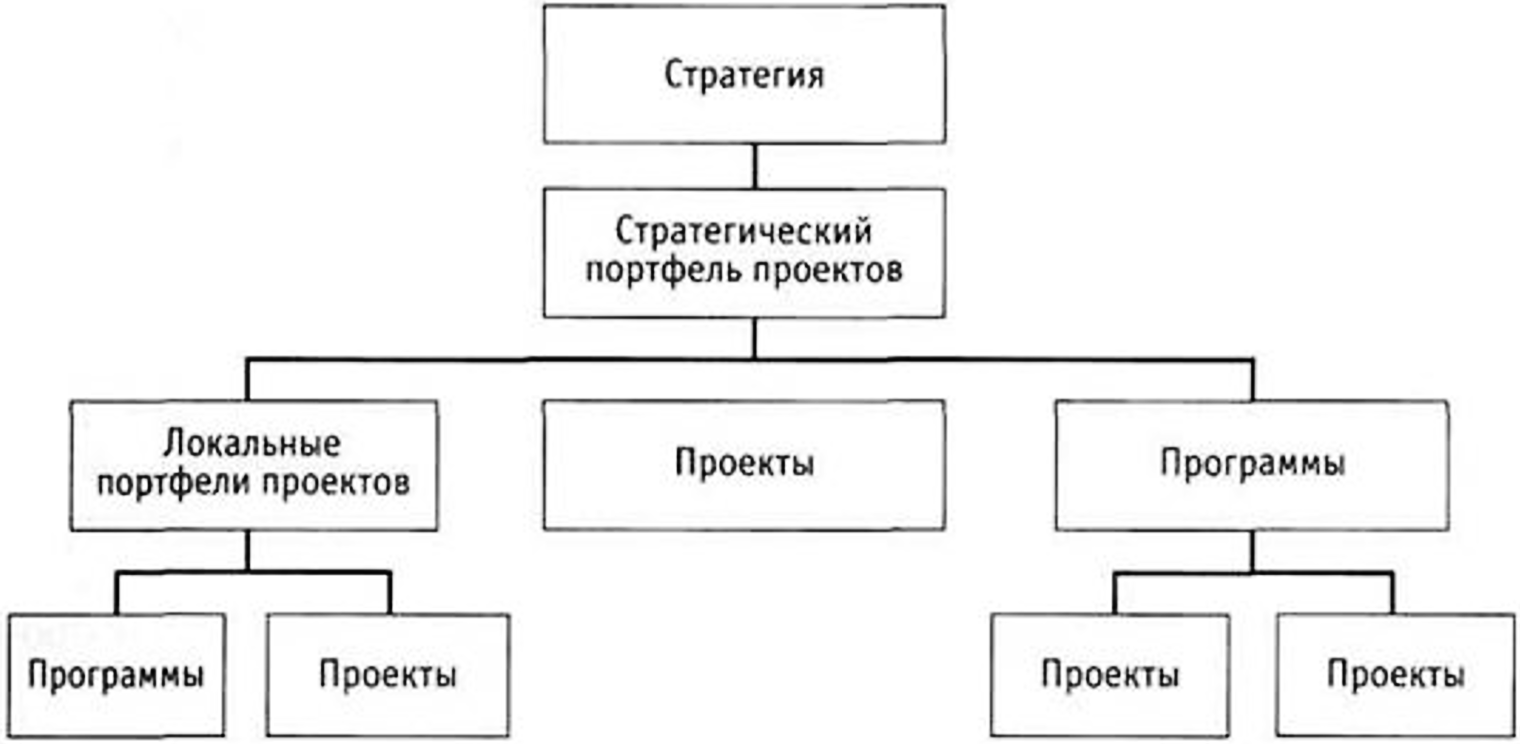 Структура стратегического управления проектами [4]Какая главная задача стоит перед руководителями портфелей и программ проектов? Руководитель программы управляет ко- мандой, в которую входят руководители проектов и блоков опе- рационной деятельности, входящих в программу. Поэтому, зада- ча консолидации и объединения результатов компонентов внутри программы – главная задача руководителя программ. На уровне программы консолидация отдельных результатов компонентов необходима, потому что они поддерживают результат друг дру-га. Надо согласовывать сроки, результаты. А на уровне портфе- ля не обязательно компоненты портфеля взаимосвязаны. Они мо- гут быть автономными. Каждая из них привносит определенный вклад в достижение стратегических целей компании. Например, внутри портфеля одна компонента производственная. На ней за- даются производственной мощности по выпуску новой продук- ции. Другая, например, связана с влиянием поглощением каких-то структур, а третья может быть компонента внутри портфеля, ко- торая нацелена на экспансию этой компании в новые регионы, создание филиалов. Директор портфеля должен эти результа- ты программ объединить и это объединение создаст условия для достижения конкретной стратегической цели. На каждом из этих уровней у соответствующих руководителей определены KPI – ключевые показатели эффективности. У директора портфеля KPI связаны с достижением конкретных стратегических целей, у ру- ководителя программы – с извлечением выгоды в бизнесе органи- зации, у руководителя проекта – созданием успешного продукта в установленные сроки в рамках бюджета с необходимым требо- ванием качества.Институт управления проектами PMI выделил 3 группы зре- лости компаний, которые используют проектный метод [5].Управление проектами (PM3).Управление проектами и программами (P2M3).Управление проектами, программами и портфелями (P3M3). Считается, что компания не сможет перейти на следующий уровень, не освоив предыдущий. То есть, для качественного управ- ления портфелем, организация должна прежде научиться управ-лять уровнем проектов и программ.Кроме этих трех базовых уровней, выделяют еще по 5 поду- ровней на каждом уровне. Названия этих подуровней сохраняют- ся неизменными на каждом уровне.Начальный процесс.Повторяющийся процесс.Определенный процесс.Управляемый процесс.Оптимальный процесс.На «начальном процессе» происходит отделение основной де- ятельности от проектной деятельности. На уровне «повторяющий- ся процесс» происходит стандартизация проектной деятельности. Новые портфели, программы и проекты настраиваются на уровне«определенный процесс». На «управляемый процессе» происхо- дит контроль качества и выбор критериев для оценки эффектив- ности проектов. На «оптимальный процессе» происходит оптими- зация процессов компании.Можно выделить четыре основных шага, какие должна пред- принять компания для внедрения программного и портфельного управления?Прежде, чем внедрять портфельное управление, надо все-таки организовать управление проектами. Необходимо создать КСУП – корпоративную систему управления проектами, внутри которой есть три главных составляющих – это методологии корпоративно- го управление проектами. Она может быть основана на каком-то из стандартов. Этот стандарт надо адаптировать к условиям кон- кретного бизнеса, специфики бизнес-организации.Второй шаг – это проектный офис. Это может быть департа- мент или отдел, который является методологическим штабом всей этой деятельности управлению проектом, то есть там все процес- сы и процедуры внедряются, поддерживаются, развиваются. Там разрабатываются шаблоны документов проектов, уставов, планов, отчетов. Также там ведется информационная система.Третий компонент в этой системе – это ИСУП (информацион- ная система управления проектами), ядром которой является про- граммный продукт. На рынке наиболее распространен продукт Microsoft Project. Если есть КСУП, то это значит, что внедрены процессы, процедуры, есть собственный адаптированный стан- дарт, есть информационной системы, есть обученные руководи- тели проектов (возможно даже сертифицированные).Следующий шаг по внедрению портфельного программного управления – оценка готовности организации идти на изменения. По рекомендациям стандартов PMI, директором портфеля непре- менно должен быть топ-менеджер компании. Готова ли организа- ция действительно идти на назначение топ-менеджеров управлятьпортфелями программ? Если они готовы, то их надо обучить как применять стандарт.Дополнительный возможный шаг – это консалтинговый про- ект или экспертиза внешнего эксперта.Цели стратегического управления портфелями проекта:Увеличение портфельной стоимости и материальной отда- чи от проекта.Уменьшение риска для портфеля.Максимальное согласование со стратегическими целями компании.Рациональное использование благ между разными порт- фельными проектами.Продуманный отбор проектов.Выявление верных приоритетов для выполнения проекта.Балансировка портфеля проектов.Прежде, чем принимать решение, касающееся портфеля про- ектов, необходимо оценить степень влияния этого решения на сто- имость всей компании и стоимость портфеля. С этой целью необ- ходимо опираться на модель управления портфелем.Каждая такая модель должна иметь входы и выходы. Мы мо- жем наблюдать следующую информацию на входе:о вероятных проектах;о имеющихся ресурсах;о критериях;о иных характеристиках модели.Информация, которая необходима для технологий – это выхо- ды. Рассмотрим следующие выходы:Рациональный набор проектов, который формирует портфель.Календарный план работы проектов.План загрузки ресурсов.Решения о прекращении, продолжении и приостановке про- ектов.Показатели риска и эффективности портфеля.Проблемы, с которыми пришлось столкнуться некоторым ор- ганизациям, которые применяют портфельное управление про- ектами:Из-за того, что на первых этапах сложно определить какой проект окажется лучше, много проектов проходят отбор и попа- дают в перечень исполняемых проектов.Нехватка ресурсов.Скудный объем информации, недостаточный для принятия взвешенного решения.Преобладание мелких проектов.Таким образом, до того как внедрять портфельное управле- ние, надо организовать управление проектами:необходимо создать КСУП – корпоративную систему управ- ления проектами, внутри которой есть три главных составляю- щих – это методологии корпоративного управление проектами. Она может быть основана на каком-то из стандартов. Этот стан- дарт надо адаптировать к условиям конкретного бизнеса, специ- фики бизнес-организации;проектный офис. Это может быть департамент или отдел, который является методологическим штабом всей этой деятель- ности управлению проектом, то есть там все процессы и проце- дуры внедряются, поддерживаются, развиваются. Там разрабаты- ваются шаблоны документов проектов, уставов, планов, отчетов. Также там ведется информационная система;ИСУП (информационная система управления проектами), ядром которой является программный продукт. На рынке наибо- лее распространен продукт Microsoft Project. Если есть КСУП, то это значит, что внедрены процессы, процедуры, есть собствен- ный адаптированный стандарт, есть информационной системы, есть обученные руководители проектов (возможно даже серти- фицированные);оценка готовности организации идти на изменения. По ре- комендациям стандартов PMI, директором портфеля непременно должен быть топ-менеджер компании. Готова ли организация дей- ствительно идти на назначение топ-менеджеров управлять порт- фелями программ? Если они готовы, то их надо обучить, как при- менять стандарт;консалтинговый проект или наём внешнего эксперта.ЛитератураБаркалов П. С., Буркова И. В., Глаголев A. B., Колпаче В. Н. Задачи распределения ресурсов в управлении проектами. М.: ИПУ РАН, 2012. 65 с.Пушкарева Л. В. Экономическая безопасность: учеб. пособие для высш. шк. СПб., 2018. 101 c.Гаврилов H. H., Матвеев A. A. Введение в управление портфелями про- ектов // Труды Инженерно-экономического института (РЭА им. Г.В.Плеханова). Выпуск 4. М.: Изд-во Россельхозакадемии, 2014. С. 139–149.Кендалл И., Роллинз К. Современные методы управления портфелями проектов и офис управления проектами: максимизация ROI. М.: ПМСОФТ, 2014. 576 с.Матвеев A.A. Модели и методы распределения ресурса при управле- нии портфе-лями проектов // Управление большими системами. Сборник тру- дов. Выпуск 10. М.: ИПУ РАН, 2015. С. 98–107.ОСОБЕННОСТИ ОЦЕНКИ ЭФФЕКТИВНОСТИ ИНЖИНИРИНГОВОГО ПРОЕКТАВ СТРОИТЕЛЬСТВЕFEATURES OF EVALUATING THE EFFICIENCY OF THE ENGINEERING PROJECT IN CONSTRUCTIONКаждый инжиниринговый проект в строительной сфере необходимо рассматривать с точки зрения его перспективности и экономической целе- сообразности для принятия решения по его реализации. При этом необхо- димо знать его основные оценочные критерии. Сложность оценки инжи- ниринговых проектов в сфере строительства - выявление сопутствующих рисков, определяемых множеством факторов. В статье рассмотрены прин- ципы, положенные в основу оценки эффективности проекта в сфере стро- ительства, основные особенности и теоретические аспекты оценки эффек- тивности инжиниринговых проектов в строительстве, основные показатели экономической эффективности проекта и его оценка.Ключевые слова: эффективность, инжиниринговый проект, эффектив- ность инжиниринговых проектов, показатели экономической эффективности.Each engineering project in the construction sector must be considered from the point of view of its prospects and economic feasibility in order to make a de- cision on its implementation. In this case, it is necessary to know its main eval- uation criteria. The complexity of evaluating engineering projects in the con- struction sector is to identify associated risks that are determined by a variety of factors. The article deals with the principles that form the basis for evaluat- ing the effectiveness of a project in the construction sector, the main features and theoretical aspects of evaluating the effectiveness of engineering projects in construction, the main indicators of economic efficiency of the project and its evaluation.Keywords: efficiency, engineering project, effectiveness of engineering projects, economic performance indicators.Важным этапом реализации проекта в сфере строительства яв- ляется оценка его эффективности, выявление сопутствующих ри- сков, определяемых множеством факторов. От грамотной и объ- ективной оценки зависит принятие решения инвестирования данного проекта.За последнее время выработаны основные принципы, поло- женные в основу оценки эффективности проекта в сфере строи- тельства. Данные принципы могут быть применимы к любому типу проекта имеющего технические, технологические, финан- совые, территориальные особенности.Должен быть рассмотрен весь жизненный цикл проекта, начиная с прединвестиционных исследований и оканчивая его за- вершением.Создание моделей, учитывающих назначение и движение продукции, ресурсов и денежных средств.Предстоящие доходы и расходы, полученные в разные вре- менные отрезки должны быть экономически соизмеримы, то есть приведены к начальному периоду.Расчёт экономического эффекта с помощью сопоставления ожидаемых приведённых результатов и затрат, стремящихся к до- стижению установленной нормы доходности.Использование в расчётах текущих, прогнозных и дефли- рованных цен.Эффективность инжиниринговых проектов в строительной от- расли может быть оценена системой показателей, разделяющих- ся на две группы.Первая группа представляет статистические методы. При рас- чёте данными методами не учитывается изменение ценности денег в различные моменты времени. Статистические методы включают:простой срок окупаемости инвестиций прибылью PP (Payback Period);бухгалтерская норма доходности или средняя норма рента- бельности инвестиций ARR (Accounting Rate of Return).Вторая группа рассматривает динамические методы, основой которых является дисконтирование, позволяющее учесть измене- ние ценности денег во времени. К ним относятся:дисконтируемый срок окупаемости инвестиций прибылью DPP (Discounted Payback Period);чистая приведённая стоимость NPV (Net Present Value);внутренняя норма доходности IRR (Internal Rate of Return);модифицированная внутренняя норма доходности MIRR (Modified Internal Rate of Return);индекс прибыльности или индекс доходности инвестицийPI (Profitability Index) [1].Формулы для вычисления показателей, а также некоторые по- яснения к ним указаны в табл. 1.Таблица 1Формулы для вычисления показателей эффективности проекта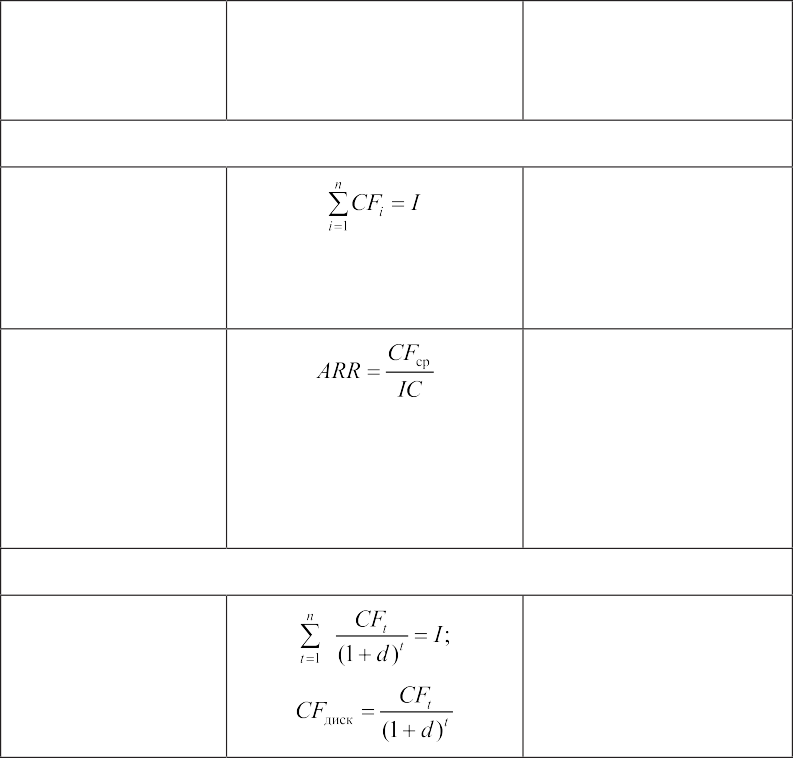 Окончание табл. 1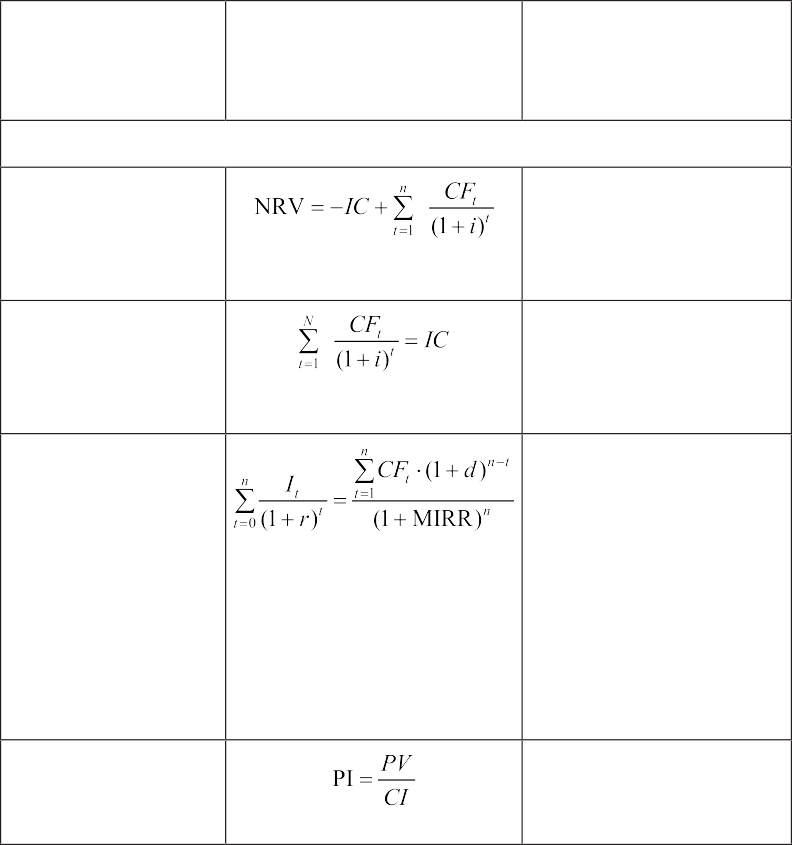 Вышеперечисленные показатели используются специали- стами для анализа инвестиционных процессов. Для принятия ре- шения инвесторы же руководствуются лишь некоторыми из них. В инжиниринговых проектах в строительстве важным явля- ется фактор времени, поэтому дисконтированные показатели яв- ляются приоритетными. При расчёте данными методами полно-стью охватывается жизненный цикл проекта.Анализ значений интегральных показателей заложен в осно- ву оценки эффективности проекта при его разработке и экспер-тизе. Это используется как в отечественной, так и в зарубежной практике [2].Дисконтированные результаты (обычно сумма чистой прибы- ли и амортизационных отчислений) должна превышать дисконти- рованные затраты (сумму инвестиций). Данное правило обеспечи- вает эффективность инвестиций.Дисконтируемый срок окупаемости – показатель, с помощью которого инвестор может определить точный момент времени, в ко- торый дисконтируемая сумма прибыли и амортизационных отчис- лений превысит инвестиционные затраты. Недостатком данного показателя является то, что он не позволяет определить сумму до- ходов, полученную после наступления срока окупаемости. Долго окупающиеся проекты будут отвергнуты инвестором по данному критерию. Приоритетными же будут считаться проекты с корот- ким сроком возврата инвестиций, в том числе малоприбыльные и недолгосрочные.Показатель NPV определяет абсолютный результат проекта, т. е. прибыль, которую получат участники проекта. Чистая приведенная стоимость позволит инвестору принять взвешенное решение, осно- вываясь на данных об окупаемости проекта, его доходности в срав- нении с другим проектами. Проект, имеющий фиксированный срок начала и завершения, оценивается с помощью NPV. Показатель чи- стой приведённой стоимости легко рассчитывается, при этом учи- тывается масштаб проекта. Данному показателю отдают предпо- чтение в методических рекомендациях, однако есть и недостаток. Существует проблема выбора ставки дисконтирования, что может повлечь за собой некорректную оценку риска проекта [3].Внутренняя норма доходности – это ставка дисконтирования, при которой чистый дисконтированный доход принимает значе- ние ноль.Показатель IRR показывает верхний допустимый уровень сто- имости заёмного капитала, который предполагается инвестиро- вать. При условии, если внутренняя норма доходности превышает рыночную ставку процента (x), то инвестирование в проект целе- сообразно. Если IRR принимает значение меньшее чем рыночная ставка процента, то инвестировать не выгодно.Другими словами, данный показатель можно охарактеризо- вать как ожидаемую ставку доходности на вложенные средства. IRR отражает запас прочности проекта, т.е. разницу между ожи- даемой доходностью и прогнозным значением внутренней нормы рентабельности. Именно поэтому многие практики и инвесторы отдают предпочтение данному критерию, а не NPV.К недостаткам IRR можно отнести сложность расчёта. Данный критерий так же имеет ещё одну проблему. Операционные и инве- стиционные потоки, поступающие и исходящие в разное время на протяжении не одного года, имеют существенное различие рисков. Поэтому ставка IRR имеет усреднённое значение, а, следователь- но, аналитик не может использовать данный критерий как осно- вание для принятия корректного решения по проекту. Возникшую проблему удалось решить [4].Различия рисков учитываются в методе модифицированной внутренней нормы доходности. Данный метод отражает годовую ставку дисконтирования, при которой будущая стоимость всех вхо- дящих денежных потоков, будет равна настоящей стоимости инве- стиционных оттоков, связанных с проектом. Таким образом, MIRR отражает ожидаемую ставку доходности на вложенные средства, но при этом учитывает норму реинвестиций.Индекс доходности инвестиций – это отношение притока денежных средств к их оттоку. Другими словами, это относи- тельный показатель уровня чистого денежного потока по отно- шению к инвестиционным затратам. PI отражает относитель- ную прибыльность будущего предприятия или дисконтируемую стоимость всех финансовых поступлений в расчете на единицу вложений [5].Зависимость значения показателя и выгодности проекта пря- мо-пропорциональна. Выгодность проекта выше при большем зна- чении показателя. PI может принимать значение равное или мень- шее единице. В этом случае реализовывать проект не выгодно. Его реализация не может принести необходимый доход и рост инве- стиционного капитала.Индекс доходности инвестиций отражает доход от едини- цы затрат, показывает относительную привлекательность проек-та. PI позволяет ранжировать проекты, но при этом не учитыва- ет масштаб проекта.Рассмотренные в статье показатели, отражающие эффектив- ность проекта, имеют недостатки. Использование их для оценива- ния инжиниринговых проектов в строительной отрасли возможно только при условии учёта особенностей строительного производ- ства, которое ставит фактор времени на первое место.Оценка эффективности каждого инжинирингового проекта ре- ализуемого в области строительства невозможна без использова- ния показателей затрат, стоимости реализации инжинирингового проекта и времени. Зависимость этих показателей прослеживает- ся в следующем. Скорость реализации проекта влияет на величи- ну затрат, а также на его стоимость.Качество инжинирингового проекта, минимизация его затрат и привлекательные сроки являются главными целями разработки и реализации проекта. Для достижения этих целей используются различные способы: совершенствование организации и использу- емых ею технологий; повышение производительности труда; ис- пользование последних достижений научно-технического прогрес- са, инноваций, ноу-хау.При заключении контракта на реализацию инжинирингового проекта важное значение придаётся определению цены материаль- ной его части, и инжиниринговых услуг. Поэтому ценообразование достаточно сложный вопрос в инжиниринге. К тому же, реализа- ция проекта занимает длительный период времени, что приводит к увеличению количества рисков и неопределённости. Таким об- разом, важно с самого первого этапа оценки эффективности ин- жинирингового проекта учитывать риски и изменение цен на про- тяжении всего периода реализации проекта.Основными показателями, позволяющими наиболее полно от- разить экономическую эффективность инжинирингового проекта являются чистая приведённая стоимость (NPV) и модифициро- ванная внутренняя норма доходности (MIRR). Данные дисконти- рованные показатели учитывают фактор времени. Следовательно, при расчёте охватывается весь жизненный цикл проекта.ЛитератураВолкова А. В. Инновации в сфере строительства: проблемы апробации в регионах // Среднерусский вестник общественных наук. 2015. №4. – С. 194–204.Салямова Р. Р. Оценка эффективности инвестиционных проектов в стро- ительстве в РФ // Экономика и предпринимательство – 2013. – URL: http:// naukarus.com/otsenka-effektivnosti-investitsionnyh-proektov-v-stroitelstve-v-rf (дата обращения: 26.10.2019).Шульгин Е. В. Определение эффективности инвестиционных проектов в строительстве // Молодой ученый. – 2018. – № 28. – С. 40–45. – URL: https:// moluch.ru/archive/214/52023/ (дата обращения: 26.10.2019).Грачев С. А. Бизнес-планирование: учеб. пособие / С. А. Грачев, М. В. Рахова, А. К. Холодная; Владим. гос. ун-т им. А. Г. и Н. Г. Столетовых. – Владимир: Изд-во ВлГУ, 2017. – 78 с.Соколова Е. Н. Влияние научно-технического прогресса на разработку и вывод на рынок новых строительных материалов предприятия: дипломная работа бакалавра: 38.03.01 / Соколова Е. Н. – СПб, 2019. – 57 с.ОСОБЕННОСТИ ИСПОЛЬЗОВАНИЯ НЕОДНОРОДНОЙ ИНФОРМАЦИИ ПРИ ПРОГНОЗИРОВАНИИРЕСУРСООБЕСПЕЧЕНИЯ ИНВЕСТИЦИОННО- СТРОИТЕЛЬНОГО КОМПЛЕКСАFEATURES OF USING HETEROGENEOUS INFORMATION IN FORECASTING RESOURCE SUPPORT OF THE INVESTMENT-BUILDING COMPLEXДанная статья посвящена особенностям использования неоднород- ной информации при моделировании прогнозов ресурсообеспечения ин- вестиционно-строительного комплекса, а также рассмотрена логика разви- тия подходов к формированию прогнозных моделей ресурсообеспечения предприятий ИСК. В частности, изучены особенности моделирования ин- вестиционного блока прогнозирования развития ИСК. Рассмотрены спец- ифические черты моделирования прогнозов инвестиционного ресурсообе- спечения инвестиционно-строительного комплекса.Ключевые слова: прогнозная модель развития ИСК, прогнозирова- ние инвестиционного ресурсообеспечения ИСК, особенности функцио- нирования ИСК.This article is devoted to the peculiarities of using heterogeneous informa- tion in modeling forecasts of the resource supply of the investment and construc- tion complex, and the logic of the development of approaches to the formation of forecast models of resource supply for investment and construction complex enterprises is considered. In particular, the features of modeling the investment unit for forecasting the development of investment and construction complex were studied. The specific features of modeling forecasts of investment resource supply of the investment and construction complex are considered.Keywords: forecast model of development of investment and construction complex, forecasting of investment resource supply of investment and construc- tion complex, features of functioning of investment and construction complex.Прогнозирование ресурсообеспечения субъектов инвестицион- но-строительного комплекса (ИСК) связано с определением параме- тров, определяющих как сам прогноз, так и краткосрочные планы. К таким параметрам относятся объемы инвестиций (капитальных вложений), необходимые для реализации возможных планов, на- личие производственных мощностей и возможность привлечения дополнительных единиц основных средств отраслей специализа- ции, объективная оценка потребности в ресурсах (трудовых, фи- нансовых, земельных, энергетических и т. д.).Стремление к учету возможно большего числа факторов, вли- яющих на выбор варианта реализации целей стратегии развития и отсутствие точной информации заставляют опираться на веро- ятностно-адаптивные модели и механизмы. Конечно такие мето- ды не всегда удобны из-за отсутствия требуемого объема данных и наличия большого количества вероятностных данных и оценок, это в свою очередь влияет на качество отбираемых решений, но зато упрощает расчеты и позволяет быстро адаптировать постро- енные алгоритмы к новым условиям [1].Следует отметить ряд сложностей при прогнозировании по- казателей работы отдельных субъектов ИСК, так, например, точ- ный срок осуществления проекта на начальном этапе, определить часто не представляется возможным. Это связано с тем, что при формировании предварительных прогнозов исходная информа- ция позволяет определять лишь базовые тренды и некоторые ка- чественные различия прогнозных вариантов. На этом этапе еще не решен вопрос о включении того или иного элемента в состав прогноза, а также в прогнозной модели учитываются базовые ха- рактеристики, отражающие либо достигнутый уровень развития всей системы (субъекта ИСК), либо, перспективные параметры рассматриваемых сценариев.Это не значит, что структура прогнозной модели может стро- иться произвольно. Напротив, использование математическихметодов на начальных этапах разработки стратегии обусловлено логической упорядоченностью процессов создания отдельных эле- ментов и технологических связей между ними [2].В настоящее время на основе теории графов и идей сетевого планирования разработан ряд подходов к составлению прогнозных моделей. Следует отметить, что при формировании прогноза раз- вития инвестиционно-строительного комплекса очень часто при- ходится объединять в себе разнородную информацию, которая по уровню возможной детализации, выбранным критериям, желае- мым и требуемым входам не всегда сопоставима и комплементарна. Процесс определения целей и структуры целереализующего комплекса допускает применение весьма разнохарактерных мо- делей. Все эти модели в зависимости от используемой информа- ции и стоящих перед пользователями целей могут быть приведе- ны к очень близкому уровню детализации. В некоторых случаях даже возможна тождественная замена одних моделей другими (эта возможность является косвенным доказательством применимости математических методов при разработке сценария и адекватности теории графов моделированию программ особенно на первых эта-пах их разработки) [3].На первых этапах разработки прогнозной модели ресурсоо- беспечения ИСК выходами моделей являются обобщенные пара- метры, позволяющие оценить последствия выбора того или ино- го варианта и степень соответствия результатов его реализации целям построения прогноза, а также определить объем и динами- ку потребления необходимых ресурсов для достижения постав- ленных целей.На следующем этапе «Определение ресурсно-временных па- раметров региональной программы ИСК» задачи ресурсообеспе- чения усложняются как по своему содержанию и целям, так и по имеющейся информации. Здесь встает задача строгой увязки по- требностей в ресурсах и источников их покрытия, таким образом, речь идет уже не о поиске допустимого решения, а о нахождении приемлемого варианта с заданной эффективностью. Первые два этапа разработки прогнозной модели дают достаточно обшир- ную качественную и количественную информацию о связях эле-ментов прогнозной модели между собой и экономикой в целом, о пространственной структуре прогноза, количественных параме- трах целей и ресурсах.Учитывая вышесказанное, очевидна неоднородность инфор- мации, которая используется при построении прогнозных моде- лей. Неоднородность информации обусловлена необходимостью точнее описывать связи отдельных элементов плана-прогноза с ре- сурсообеспечивающими подсистемами, кроме этого неоднород- ность информации связана с:особенностями финансирования строительного производства;транспортным фактором (который является в строитель- стве одним из важнейших);инфраструктурными особенностями реализации строитель- ного проекта (в том числе взаимодействие с государственными ор- ганами, естественными монополистами и т. д.).Сложность инвестиционного блока как объекта моделирова- ния, его многогранность обусловливают множественность подхо- дов и широкий класс математических методов, применяемых при его моделировании. Логика развития подходов к построению мо- делей показана на рис. 1 [4].Первые подходы к моделированию характеризовалась попыт- кой отразить при помощи сетевых моделей процесс реализации прогнозной модели, включая развитие ресурсообеспечивающих отраслей, без учета ограничений по ресурсам. Это позволяло при высоком уровне агрегирования добиваться общей сбалансирован- ности элементов прогнозной модели, однако достигалось это це- ной сокращения области поиска оптимального решения.Вопрос допустимости решения (с точки зрения ограниченно- сти ресурсов) оставался открытым.В настоящее время стратегическое моделирование ИСК раз- вивается в трех направлениях [4]:детальное представление элементов в модели с целью по- лучения вектора потребностей в ресурсах, необходимых для реа- лизации стратегии ИСК;построение моделей оптимизации с учетом ограниченно- сти ресурсов;использование смешанного класса моделей с целью отра- жения процесса развития и функционирования ресурсообеспечи- вающих отраслей в рамках стратегии развития ИСК.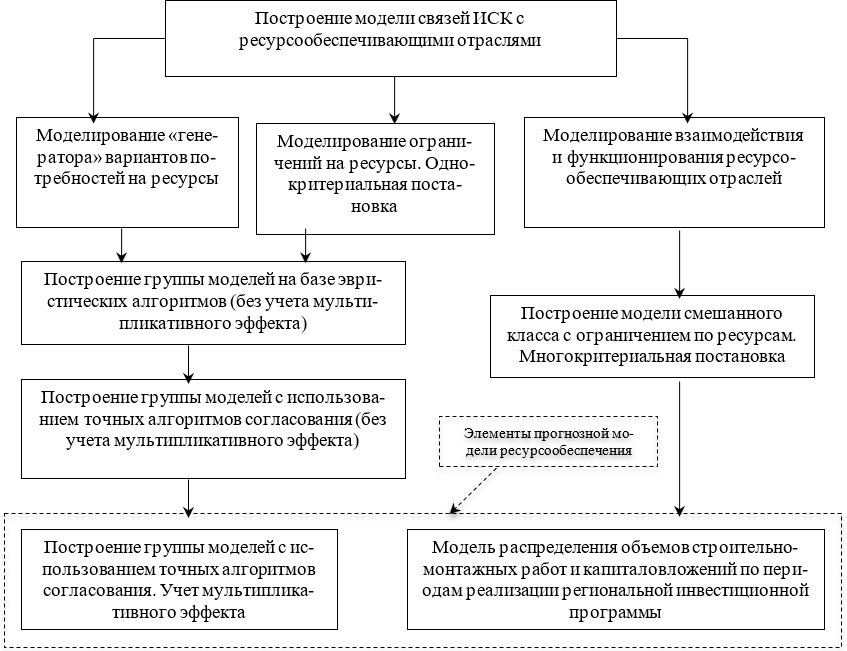 Рис. 1. Логика развития подходов к моделированиюплана-прогноза ресурсообеспечения ИСК (инвестиционный блок)Последнее направление характеризуется разнообразием под- ходов и используемого математического аппарата, что позволяет учитывать пространственную организацию ИСК, а также транс- портные и инфраструктурные связи между субъектами ИСК.Специфика функционирования ИСК (множество участни- ков, уникальность объектов, территориальная рассредоточен- ность и т. д.) ведет к сложностям разработки точных алгоритмов, что, как следствие, ведет к построению системы моделей, позво- ляющих осуществлять оптимизационные расчеты с учетом фор- мирования и развития ресурсообеспечивающих отраслей и сфер. При этом модели ресурсообеспечивающих отраслей используют-ся в автономном режиме с итерационным обменом информацией между собой. Кроме этого в последнее время стали широко ис- пользоваться разработанные ранее оптимизационные отраслевые и производственно-транспортные модели. На данном этапе раз- вития модельных конструкций встала задача координации сете- вой модели программы и модели развития ИСК с использовани- ем в качестве параметров координации оценок задачи линейного программирования. Основная трудность реализации такой схемы координации – решение проблемы разрешимости задачи линей- ного программирования, а также проблемы полноты и достовер- ности информации в таких моделях.В заключение необходимо подчеркнуть, что в прогнозных моделях развития ИСК фактически отсутствует общепринятая методическая база определения эффектов от функционирования ИСК на экономику региона (территории). Также остается от- крытым вопрос учета мультипликативного эффекта при как при определении потребностей в ресурсах строительного комплек- са, так и при прогнозировании результатов деятельности субъ- ектов инвестиционно-строительной деятельности на экономику региона/территории.ЛитератураБерезин A. О. Анализ влияния неценовых факторов на рыночную стои- мость жилья и жилищного строительства в крупном городе (на примере Санкт- Петербурга) // Вестник гражданских инженеров. 2016, № 4 (57).Березин А. О. Проблемы долгосрочного планирования развития реги- онального жилищного строительства в условиях кризиса // АРХИТЕКТУРА – СТРОИТЕЛЬСТВО – ТРАНСПОРТ материалы 72-й научной конференции профессоров, преподавателей, научных работников, инженеров и аспирантов университета. 2016. С. 117–121.Березин А. О. Оценка условий моделирования регионального жилищ- ного сектора в современных условиях, территориальный аспект // Вестник ИНЖЭКОНа. Сер. Экономика. – 2010. – № 5 (40).Березин А. О. Управление территориальной организацией строитель- ства в современных условиях. – СПб.: Изд-во СПбГУЭФ, 2010. – 192 с.ПРОБЛЕМЫ БИЗНЕС-ПЛАНИРОВАНИЯ В СТРОИТЕЛЬСТВЕTHE PROBLEMS OF BUSINESS PLANNING IN CONSTRUCTIONВ статье расписывается ряд определений понятия «бизнес-план», вы- деляются задачи и проблемы бизнес – планирования, а также, для избега- ния данных проблем выявляются некоторые принципы бизнес-планирова- ния. Приводятся ошибки, затрудняющие процесс разработки бизнес-плана, исходя из которых раскрываются классические ошибки в бизнес-планиро- вании и способы их решения.Ключевые слова: задачи бизнес-планирования, проблемы бизнес-пла- нирования, принципы бизнес-планирования, ошибки бизнес-планирования.The article describes a number of definitions of the concept of “business plan”, identifies the tasks and problems of business planning, and also to avoid these problems there are some principles of business planning identified. There are presented some errors which impede the process of developing a business plan and on the basis of which classical errors in business planning and meth- ods for solving them are revealed.Keywords: tasks of business planning, problems of business planning, prin- ciples of business planning, errors of business planning.Становление рыночной экономики в России и формирование международных связей способствовали потребности в бизнес-пла- нировании. Оно появилось в стране только в начале 1990-х гг. и ста- ло обязательным документом, который применяется с целью раци- онального вложения инвестиций.Любая строительная компания, преследующая цель обладать конкурентным преимуществом в рыночной среде, должна справ-ляться с внешними и внутренними препятствиями, возникающи- ми в ходе своей деятельности. Для этого необходимо проведение мероприятий, основанных на новейших способах и инструмен- тах бизнес-планирования. Не анализируя последствия и научно не обосновывая план своих действий, достаточно тяжело достичь хороших результатов, особенно в постоянно меняющихся усло- виях. Использование бизнес-планирования позволяет проводить комплексную оценку деятельности организации в целом и пред- сказать дальнейшие события в будущем.Распишем некоторые понятия бизнес-плана, заимствованные из разных источников:Бизнес-план – это документ внутреннего планирования ком- пании, в котором прописаны главные моменты планирования фи- нансовой и производственной деятельности организации, анали- зируются сложности, с которыми она может столкнуться, а также определяются методы решения финансово-экономических про- блем [1].Бизнес-план – это объективное оценивание организацией сво- ей деятельности в сфере предпринимательства, а также обязатель- ный инструмент расчетных и финансовых задач согласно потреб- ностям рыночной сферы и нынешнему положению [5].Бизнес-план – это план мероприятий, осуществляемый пред- принимателем и основанный на целенаправленном анализе ситу- ации на рынке, продукции и услуг, инвестиций, собственных за- дач и ресурсов [3].Бизнес-план применяется в двух случаях: с целью правиль- ного исполнения коммерческого проекта и регулирования фи- нансово-экономической деятельности самой компании. Бизнес- планирование заставляет предпринимателя (девелопера) проводить тщательную и объективную оценку своей работы и предпринима- емых шагов, спрогнозировать возникающие проблемы и возмож- ность столкновения с ними и, соответственно, быстро принять правильное решение.Бизнес-планирование в организации решает ряд задач:выбор главных направлений деятельности компании на кратковременный и длительный промежуток;аргументирование вариантов и объемов производства про- дукции и услуг;определение рынков сбыта продукции;обоснование необходимости в руководителях и сотрудниках;оценка текущего финансового состояния организации;предвидение рисков и разработка схемы действий по их предотвращению;расчет необходимости организации в требующихся ресурсах. С помощью бизнес-планирования проводится совокупная оцен-ка деятельности строительной компании, определяется влияние принятых решений на дальнейшее развитие событий в будущем. При игнорировании компанией составления бизнес-плана она мо- жет оказаться неспособной быстро реагировать на возникающие проблемы. И наоборот, компания с четкой схемой действий име- ет способность оперативно реагировать на внеплановые события. На фоне нынешнего рыночного хозяйства бизнес-плану необ- ходимо содержать изучение отраслевого рынка и оппонентов, схе- ма вероятных рисков, анализ финансовой и производственно-эко- номической деятельности компании, в том числе маркетинговый план, адаптировать деятельность организации к новой обстанов- ке. В кризисной ситуации бизнес-план должен обеспечивать под- держку компании в решении задач по улучшению ее финансово- го положения. Бизнес-планирование в строительной организации помогает справляться с производственными, финансовыми, соци-альными и иными задачами.Перейдем к основным проблемам, встречающимся в ходе биз- нес-планирования (рис. 1).В свою очередь эксперты фиксируют три основных субъек- тивных преграды на пути реализации эффективного бизнес-пла- нирования.Основной и самый значительный источник неудач – излиш- нее давление, предпочтение отдается краткосрочным показателям, а не долгосрочным.Следующая причина связана с характером личности руко- водителя, т.е. недостаточные управленческие навыки в плани- ровании.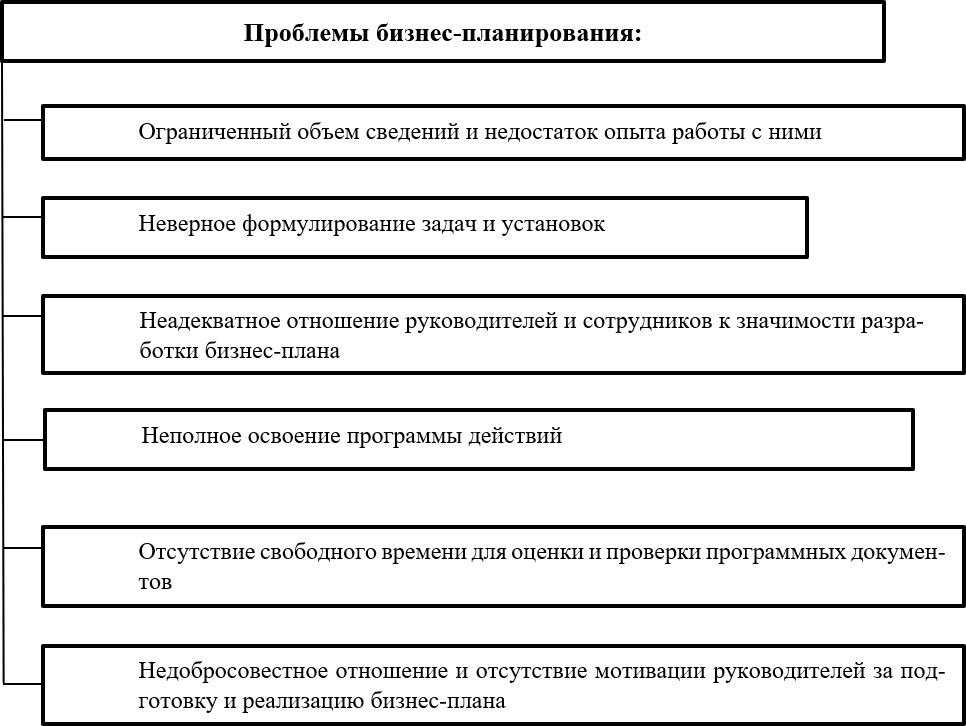 Рис. 1. Проблемы бизнес-планированияТретий источник неудач в бизнес-планировании связан с ха- рактером личности эксперта по планированию, т. е. нехватка «по- литических» знаний и собственной точки зрения на положение дела на практике.Чтобы избежать вышеперечисленных проблем, нужно соблю- дать определенные принципы в бизнес-планировании:Принцип конкретности: бизнес-план создается на конкрет- ный период.Принцип эластичности, т.е. при возникновении внезапных перемен в деятельности компании можно с легкостью внести тре- бующиеся корректировки.Принцип непрерывности, т.е. по истечении срока действия одного бизнес-плана разрабатывается новый на дальнейший пери- од. Также планированию необходимо содержать стадии деятельно- сти в полном объеме и проецироваться как на долгосрочную, так и на краткосрочную перспективу. Хаотичность на одном из этаповможет нарушить даже идеально рассчитанный бизнес-план, кро- ме того для ликвидации ее исхода нужно приложить немало труда.Принцип детализации бизнес-плана, т. е. его параметры и разделы детально прорабатываются с учетом периода исполнения.Принцип последовательности в подготовке бизнес-плана до- стигается наличием у разных подразделений, участвующих в биз- нес-планировании, общности целей.Принцип научности, что означает осуществление плани- рования на научной основе, иными словами опора на надежные источники информации, а также выполнение его на базе методов, подтвержденных научно (применяются математические модели и компьютерная техника).Принцип экономичности бизнес-плана рассматривается сравнением доходов и расходов от его осуществления.Принцип взаимной увязки и координации, а именно необ- ходимость участия в подготовке бизнес-плана всех производствен- ных подразделений организации с целью обеспечения сбаланси- рованности совместной работы.Также разработке эффективного бизнес-планирования могут препятствовать некоторые основные ошибки. Их разделяют на три группы (рис. 2).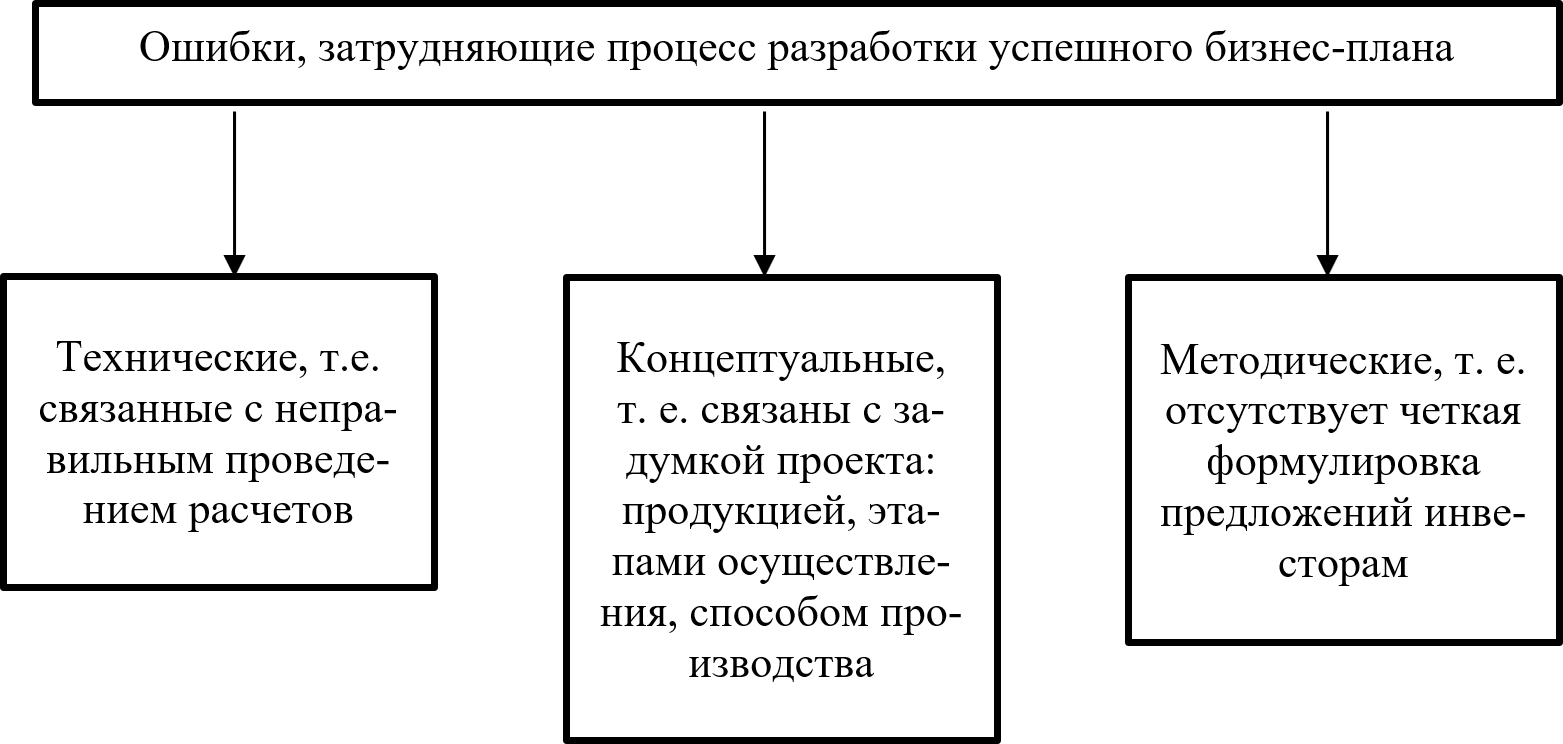 Рис. 2. Ошибки, затрудняющие процесс разработки успешного бизнес-планаЧтобы достигнуть наилучших результатов, над каждым про- ектом, предусматривающим новую разработку или совершен- ствование его деятельности, необходимо работать систематиче- ски. Наряду с этим необходимо выполнять некоторые условия, а именно назначенные сроки, требования к качеству, фиксиро- ванные издержки.Исходя из рис. 2, где были раскрыты некоторые недостатки в процессе разработки бизнес-планов в строительной сфере, обна- руживаются классические ошибки бизнес-планирования:Из-за отсутствия полной оценки нынешнего положения про- екта невозможность определения всех проблем, потребностей про- екта и невозможность подготовки полной информации для выне- сения решений.Неточные цели проекта. Способ решения – определение данных как основа формулировки задач, долгосрочности цели пла- нирования, результата от достигнутой цели, определение сроков и издержек, затраченных на достижение цели.Преимущество отдается полюбившемуся варианту, а не альтернативному решению. Способ решения: требуется опреде- лить, есть ли вероятность использования альтернативных реше- ний, а также параметры анализа и выбора подобной альтернати- вы и оценку ее рисков.Неверное разделение полномочий по бизнес-проекту. Для того, чтобы решить данную проблему, необходимо выяснить, яв- ляется ли работа над проектом дополнительной нагрузкой на со- трудника или же сотрудник посвящает проекту все рабочее время.Нехватка квалифицированного персонала в отделе плани- рования и управления проектом. Для решения данной проблемы необходимо тщательно отбирать персонал по определенным па- раметрам: способность к работе в коллективе, профессиональные навыки, организаторские способности и прочее.Пренебрежение мгновенными решениями возникнувших проблем.Недооценка рисков бизнес-проекта. Контроль достигается выявлением, определением и оценкой рисков, а также определе- нием способов уменьшения рисков.Ввиду перехода России к рыночному хозяйству произошел от- каз от планирования, предполагая, что рыночные отношения мо- гут решить возникающие проблемы своими силами. Сегодня биз- нес-планирование представляется ведущей функцией управления любой компанией. Реализация бизнес-плана включает сама по себе целую совокупность отличительных черт, а именно то обстоятель- ство, что постоянная трансформация экономических явлений при- водит к выдвижению задачи долгосрочного планирования.Процесс разработки успешного бизнес-плана является доста- точно трудоемким и требует некоторых финансовых вложений, временных затрат специалистов организации, которых объеди- няет единое руководство и общая идея. В связи с этим большин- ство руководителей строительных компаний избегают такого ин- струмента, как бизнес-план, стараясь осуществлять деятельность на основании интуитивной реакции на возникающие обстоятель- ства. Считается, что разрабатывать бизнес-план не очень целесо- образно в связи с неустойчивой ситуацией, поскольку утвержден- ные результаты в нем становятся неактуальными уже до начала осуществления бизнес-планирования. В действительности, по- ложение достаточно изменчиво, особенно в сфере строительства. Тем временем подготовка деятельности организации к немедлен- ной реакции на кризисную обстановку достигается использова- нием четкой схемы действий вместе со среднесрочными и долго- срочными прогнозами.Недооценивание бизнес-планирования в рыночной системе, его минимизация, пренебрежение им или некомпетентное выпол- нение, в большинстве случаев, порождают большие экономиче- ские потери, к явлению несостоятельности компании. С помо- щью бизнес-планирования можно избежать многих проблем, так как внимание руководства к ним будет приковано до того, как они будут являться кризисными. Важный момент состоит в том, что бизнес-план позволит оценить, как расходы на подготовку подоб- ных процедур, так и риски потенциальных потерь.В последнюю очередь, хотелось бы отметить, что бизнес-пла- нирование как хозяйственная деятельность способствует рассмо- трению параллельно большинство инвестиционных, экономиче-ских, управленческих, социальных и прочих проблем строительной компании как неделимой системы. Бизнес-план, разработанный на должном уровне, представляет особую значимость в деятельности организации, поскольку он вносит вклад в выработку стратегии компании, кроме этого служит залогом ее эффективной работы.ЛитератураОсновные проблемы бизнес-планирования. [Электронный ресурс] URL: https://studbooks.net/1790365/ekonomika/osnovnye_problemy_biznes_planirovaniya (дата обращения: 20.01.2020).Хабалтуев А. Ю., Авдеева М. А. Проблемы бизнес-планирования в прак- тике российских предприятий на современном этапе // Молодой ученый. – 2017. – № 44. – С. 90–91. – URL: https://moluch.ru/archive/178/46201/ (дата об- ращения: 02.03.2020).Черняк В. З. Бизнес-планирование: учеб. пособие / В. З. Черняк, Н. Д. Эриашвили, Е. Н. Барикаев; под ред. В. З. Черняка, Г. Г. Чараева. – 4-е изд., перераб. и доп. – М.: Юнити-Дана, 2012. – 592 с.Афонасова М. А. Бизнес-планирование: учеб. пособие / М. А. Афона- сова. – Томск: Эль Контент, 2012. – 108 с.Актуальные проблемы бизнес-планирования. URL: http://sbiblio.com/ biblio/archive/lazarev_aktprbp/ (дата обращения: 20.01.2020).ОГЛАВЛЕНИЕСергей Васильевич Краснов, Светлана Алексеевна КрасноваПрактика организации смешанного обученияНаучное изданиеЭКОНОМИКА И УПРАВЛЕНИЕ: ТЕНДЕНЦИИ И ПЕРСПЕКТИВЫМатериалы I Межвузовской научно-практической конференции факультета экономики и управленияЧасть II2–3 марта 2020 годаКомпьютерная верстка О. Н. КомиссаровойПодписано к печати 26.08.2020. Формат 60 × 84 1/ . Бум. офсетная.Усл. печ. л. 16,86. Тираж 300 экз. Заказ 73. «С» 44.Санкт-Петербургский государственный архитектурно-строительный университет.190005, Санкт-Петербург, 2-я Красноармейская ул., д. 4.Отпечатано на МФУ. 198095, Санкт-Петербург, ул. Розенштейна, д. 32, лит. А.УДК 378.14Сергей Васильевич Краснов, канд. техн. наук, доцент (Санкт-Петербургский Политехнический университет Петра Великого)Светлана Алексеевна Краснова, ст. преподаватель(Военная академия связи имени Маршала Советского СоюзаС. М. Буденного)E-mail: hsm.krasnov@gmail.com, k.svetlana67@mail.ruSergey Vasiljevich Krasnov, PhD in Sci. Tech., Associate Professor(Peter the Great St. Petersburg Polytechnic University)Svetlana Alekseevna Krasnova,senior lecturer (Military Telecommunication Academy named after the Soviet Union MarshalS. M. Budienny)E-mail: hsm.krasnov@gmail.com,k.svetlana67@mail.ruУДК 339.1Элина Сергеевна Пестрикова, студентка(Пермский государственный национальный исследовательский университет)Сергей Анатольевич Пестриков, канд. экон. наук(Пермский национальный исследовательский политехнический университет)Севда Фархадовна Гаджибалаева, студент(Пермский государственный национальный исследовательский университет)E-mail: pestrikovaelina@mail.ru,pestrikovsa@mail.ruElina Sergeevna Pestrikova,student (Perm State National Research University)Sergey Anatolievich Pestrikov,PhD in Sci. Ec. (Perm National Research Polytechnic University)Sevda Farhadova Hajibalayeva,student, (Perm State National Research University)E-mail: pestrikovaelina@mail.ru,pestrikovsa@mail.ruУДК 330.88Светлана Алексеевна Краснова, старший преподаватель (Военная академия связиимени Маршала Советского Союза С. М. Буденного)Сергей Васильевич Краснов, канд техн. наук, доцент (Санкт-ПетербургскийПолитехнический университет Петра Великого)E-mail: k.svetlana67@mail.ru,hsm.krasnov@gmail.comSvetlana Alekseevna Krasnova,senior lecturer (Military Telecommunication Academy named after the Soviet Union Marshal S. M. Budienny) Sergey Vasiljevich Krasnov,PhD, Associate Professor(Peter the Great St. Petersburg PolytechnicUniversity)E-mail: k.svetlana67@mail.ru, hsm.krasnov@gmail.comМария Игоревна Балыкина, канд. ист. наук, доцент(Волго-Вятский филиал Московского технического университета информатики и связи)balykina-m@rambler.ruMaria Igorevna Balykina, PhD in History, Associate Professor (Moscow Technical Universityof Communications and InformaticsVolga Vyatka branch)balykina-m@rambler.ruУДК 338.314Екатерина Андреевна Глотова, магистрантАнна Олеговна Михайлова, канд. экон. наук, доцент(Санкт-Петербургский государственный архитектурно-строительный университет) E-mail: glotova.ekaterina@mail.ru, anneym@mail.ruEkaterina Andreevna Glotova,undergraduateAnna Olegovna Mihailova, PhD in Sci. Ec., Associate Professor (Saint Petersburg State Universityof Architecture and Civil Engineering)E-mail: glotova.ekaterina@mail.ru,anneym@mail.ruУДК 330.341Алина Сергеевна Дементьева, студентка(Санкт-Петербургский государственный архитектурно-строительный университет)E-mail: ali2205na@mail.ruAlina Sergeevna Dementeva,student Saint Petersburg State Universityof Architecture and Civil Engineering)E-mail: ali2205na@mail.ruУДК 69.003.13Анастасия Александровна Слободян, магистрант(Санкт-Петербургский государственный архитектурно- строительный университет)E-mail: slobodyan190996@gmail.comAnastasiia Aleksandrovna Slobodian,undergraduate Saint PetersburgState University of Architecture and Civil Engineering)E-mail: slobodyan190996@gmail.comУДК 338Мария Валерьевна Аполлонова, студентка(Санкт-Петербургский Государственный архитектурно- строительный университет)E-mail: mariiaapollonova@gmail.comMaria Valeryevna Apollonova,student Saint PetersburgState University of Architecture and Civil Engineering)E-mail: mariiaapollonova@gmail.com№ п/пПоказательЕд. измер.2015201620172018Абс. откл.Отн.откл. %1.Отгружено товаров собственного производства, выполнено работ и услуг собственными силамитыс. руб.45525,1351316,2857611,0668982,6323457,4951,531.в т. ч. инновационные товары, работы, услугитыс. руб.3843,434364,324167,004516,28672,8517,512.Удельный вес инновационных товаров, работ, услуг в общем объеме отгруженных товаров, выполненных работ, услуг%8,408,507,206,50-1,90–22,623.Затраты на технологические инновациитыс. руб.1200,361284,591404,991472,82272,4622,704.Удельный вес затрат на технологические инновации в общем объеме отгруженных товаров, выполненных работ, услуг%2,602,502,402,14–0,46–17,695.Удельный вес организаций, осуществлявших организационные инновации в отчетном году, в общем числе обследованных организаций%2,702,402,302,10–0,60–22,226.Удельный вес организаций, осуществлявших маркетинговые инновации в отчетном году,в общем числе обследованных организаций%1,801,401,401,30–0,50–27,787.Удельный вес организаций, осуществлявших экологические инновации в отчетном году,в общем числе обследованных организаций%1,60–1,10––1,60–100,00ПроблемаСуть проблемыЗачем что-то менять?Изменения необходимы для каждой организации, если они готовы оставаться на рынке в течение длительного времени. Организации, обладающие гибкостью к приспосабливанию в современным рыночным условиям, постоянно генериру- ют новые идеи, чтобы решить задачу, связанную с угрозой и возможностями в среде, внедряя новые технологии и дру- гие новые способы решения этих проблем. Это может касать- ся изменения продуктов, процессов или рынков. И в каждом случае это включает в себя обучение, которое требует четкого определения стратегического направления, чтобы сосредото- чить все силы организации на выполнение этого процессаПроблемаСуть проблемыЧто необхо- димо изме- нить?Даже если организации могут признают и принимают необ- ходимость непрерывных инноваций, они могут столкнуться с трудностями при разработке соответствующей инновацион- ной программы. Программа может быть в области продукта, процесса, позиционирования на рынке и базовой бизнес-мо- дели. После выбора выполнимой программы делается попыт- ка постоянного и радикального улучшения для обеспечения успехаВ чем заклю- чается суть инноваций?Часто возникает путаница между «изобретением» и «иннова- циями». Изобретение описывает момент творческой проница- тельности, который впервые открывает новую возможность. В истории есть много примеров, которые отличают изобре- тение от инноваций. Так же, Шпенглер изобрел пылесос, но Гувер его обновил. Хоу разработал первую швейную машину, но не он перешел от изобретения к широкому признанию, что означает, что он вводит новинку в целом. Иногда думают, что инновации – это наука и технологии, создающие новые воз- можности. Иногда также считают, что необходимость являет- ся основой для изобретения, что может казаться убедитель- ным, но полностью ориентированный на маркетинг подход к инновациям может упустить некоторые важные моментыПроблемаСуть проблемыПостроение инновацион- ной культурыСоздание инновационной культуры – задача не из легких и требует от организации больших усилий. Иногда копиро- вание может просто усугубить проблему. Исследования по- казывают, что задача управления инновациями заключается в создании специфических для организации процедур – по- вторяющихся, усовершенствующихся моделей поведения, которые определяют его конкретный подход к проблеме. Подпрограмма в этом смысле не означает, что она роботи- зированная и не имеет элементов творческой деятельности, она просто означает некую установленную модель – которая представляет собой подход, применяемый конкретной орга- низацией к решению проблемы инноваций. Инновационные разработки все чаще признаются способствующими конку- рентному преимуществу, и одна важная особенность заклю- чается в том, что такие разработки нельзя просто скопиро- вать из одного контекста в другой; они должны изучаться и практиковаться в течение длительного периода времени. Подпрограммы могут начаться с случайного распознавания того, что сработало, или в результате попытки нового и дру- гого подхода. Но если они работают многократно, они по- степенно утверждаются и в конечном итоге формализуются в структуры и процедуры – пока, наконец, они не станут ча- стью политики организацииНепрерыв- ность обученияНепрерывное обучение необходимо для развития каждой ор- ганизации, и для этого им необходимо разработать модель«best practice». Из теории «best practice» известно, как органи- зация может создавать и предоставлять поток новых продук- тов и услуг. Есть некоторые ключевые особенности появля- ющегося модельно-систематического процесса «best practice» для развития новых продуктов, раннего вовлечения всех со- ответствующих функций, параллельной работы, соответству- ющих структур управления проектами, межфункциональной командной работы, передовых инструментов поддержки, обу- чения и непрерывного обученияУДК 338Иван Сергеевич Богатов, студентАлександра Николаевна Приходько,канд. экон. наук, доцент (Санкт-Петербургскийгосударственный архитектурно- строительный университет)E-mail: Iv.bogatov@mail.ru,An_prihodko@mail.ruIvan Sergeevich Bogatov,student Aleksandra Nikolaevna Prihodko, PhD in Sci. Ec., Associate ProfessorSaint Petersburg State University of Architecture and Civil Engineering)E-mail: Iv.bogatov@mail.ru,An_prihodko@mail.ruУДК 338.1Анна Ивановна Васильченко, канд. юрид. наук(Санкт-Петербургский государственный архитектурно- строительный университет)E-mail: vasilcanna@yandex.ruAnna Ivanovna Vasilchenko,PhD in Sci. Jus. (Saint PetersburgState University of Architecture and Civil Engineering)E-mail: vasilcanna@yandex.ruУДК 658.7Татьяна Евгеньевна Евтодиева, д-р экон. наук, профессор (Ростовский государственный экономический университет)E-mail: evtodieva.t@yandex.ruTatyana Evgenievna Evtodieva, Dr. Sci. Ec., Professor (Rostov State Universityof Economics)E-mail: evtodieva.t@yandex.ruУДК 65.011.56Юлия Анатольевна Галушка, студентка(Санкт-Петербургский государственный экономический университет)E-mail: iuliiagalushka@gmail.comIuliia Anatolevna Galushka,student (Saint Petersburg State Universityof Economics)E-mail: iuliiagalushka@gmail.comОтдел предприятияПример бизнес-процессаПроизводствоУправление производством, проверка качества, обслуживание оборудования и т. д.БухгалтерияПроцесс выставления счетов, процесс оприходования/списания материалов и т. д.Отдел предприятияПример бизнес-процессаФинансовый отделПлан-факт анализ финансовых показателей, контроль исполнения бюджета и т. д.Отдел маркетингаПроцесс разработки продукции, процесс маркетинговых исследований и т. д.HRПодбор персонала, прием на работу сотрудников, ведение личных дел и т. д.Отдел сбытаРеализация продукта производства, заключение договоров с покупателями, оформление документов на отгруженную продукцию и т. д.АвторХарактеристика понятия«автоматизация бизнес-процесса»ПримечаниеБулычев В. А.Автоматизация бизнес-процессов пред- ставляет собой систему последователь- ных, целенаправленных и регламенти- рованных видов деятельности, в которой посредством управляющего воздействия и с помощью ресурсов входы процесса преобразуются в выходы, результаты процесса, представляющие ценность для потребителейВыделяется ценность для потребителейДолгих Р. С., Машкин В. А., Суворов И. Ф., Забелин В. О.Автоматизация бизнес-процессов пред- ставляет собой один из подходов к управ- лению процессами на основе примене- ния информационных технологийВнедрение ИТ-техно- логий, как подходк управлениюИхтисамова Г. А.Автоматизация бизнес-процессов пред- полагает частичный или полный перевод операций и задач под контроль информа- ционных и цифровых технологий, либо программно-аппаратного комплекса, способствуя улучшению качества управ- ления самим предприятием и его продук- циейВыделяется управленчес- кий эффект от внедрения ИТ-техноло- гийЛазарева Е. А., Талипова К. Р., Барматунов Т. М.Автоматизация бизнес-процессов – это внедрение программной системы, кото- рая производит типовые процедуры с ис- пользованием современных алгоритмов систематизацииВнедрение ИТ-техноло- гийОперацияВременные затраты относительно внедренияИТ-системы, чВременные затраты относительно внедренияИТ-системы, чАбсо- лютное измене- ние, чОперацияДоПослеАбсо- лютное измене- ние, чИнженер ПТОИнженер ПТОИнженер ПТОИнженер ПТООсуществление технического надзора за выполняемыми строительно-монтажными работами550Проверка соответствия объемов строитель- но-монтажных работ3,53,50Контроль качества строительно-монтажных работ330Контроль сроков выполнения строитель- но-монтажных работ30,52,5Проверка сметной документации624Согласование сметной документации102,57,5ОперацияВременные затраты относительно внедренияИТ-системы, чВременные затраты относительно внедренияИТ-системы, чАбсо- лютное измене- ние, чОперацияДоПослеАбсо- лютное измене- ние, чТехническая приемка строительно-монтажных работ220Ведение установленной отчетности4,51,53Выполнение поручений руководителя330Итого402317УДК 330Светлана Дмитриевна Челышева, студенткаИрина Анатольевна Ильина, канд. филос. наук, доцент(Санкт-Петербургский государственный электротехнический университет«ЛЭТИ» им. В. И. Ульянова)E-mail: svetoka23@gmail.com, inka4@yandex.ruSvetlana Dmitrievna Chelysheva,studentIrina Anatolievna Ilyina,PhD, Associate Professor (St. Petersburg State ElectrotechnicalUniversity “LETI” named after V. I. Ulyanov (Lenin)) E-mail: svetoka23@gmail.com,inka4@yandex.ruАнгелина Александровна Беляева, магистрант(Санкт-Петербургский государственный архитектурно-строительный университет)E-mail: angelina11.07@mail.ruAngelina Alexandrovna Belyaeva,undergraduate Saint Petersburg State Universityof Architecture and Civil Engineering)E-mail: angelina11.07@mail.ru№Наименование показателяОценка (по шкале 0–100)Оценка (по шкале 0–100)Оценка (по шкале 0–100)№Наименование показателя20182019Изменение, %12 столп: инновационные возможности12 столп: инновационные возможности50,752,94,3Взаимодействие и разнообразиеВзаимодействие и разнообразие43,242,6–1,412.1Разнообразие рабочей силы63,764,71,612.2Состояние развития кластера41,440,3–2,712.3Международные со–изобретения17,215,9–7,612.4Многостороннее сотрудничество50,649,5–2,2Исследования и разработкиИсследования и разработки57,163,110,512.6Патентные заявки28,828,90,312.7Расходы на НИОКР37,736,5–3,212.8Исследовательские институты70,494,734,5КоммерциализацияКоммерциализация52,653,31,312.9Взыскательность покупателя40,941,20,712.10Заявки на торговые марки64,465,41,6№Наименование показателяМесто в мире (по шкале 1–140)Место в мире (по шкале 1–140)Место в мире (по шкале 1–140)№Наименование показателя20182019Изменение12 столп: инновационные возможности12 столп: инновационные возможности3632–4Взаимодействие и разнообразиеВзаимодействие и разнообразие4857912.1Разнообразие рабочей силы3937–2№Наименование показателяМесто в мире (по шкале 1–140)Место в мире (по шкале 1–140)Место в мире (по шкале 1–140)№Наименование показателя20182019Изменение12.2Состояние развития кластера95101612.3Международные соизобретения5054412.4Многостороннее сотрудничество40488Исследования и разработкиИсследования и разработки2723–412.5Оценка научных публикаций2222012.6Патентные заявки4748112.7Расходы на НИОКР3534–112.8Исследовательские институты129–3КоммерциализацияКоммерциализация7377412.9Взыскательность покупателя66801412.10Заявки на торговые марки75772УДК 341.96Антон Олегович Зернов, студентЕлена Владимировна Воскресенская, д-р юрид. наук, профессор(Санкт-Петербургский политехнический университет Петра Великого)E-mail: anton.zernov@bk.ru,elenvoskr@mail.ruAnton Olegovich Zernov,studentElena Vladimirovna Voskresenskaya,Dr. Sci. Jus., Professor (the Peter the Great St. PetersburgPolytechnic University)E-mail: anton.zernov@bk.ru,elenvoskr@mail.ruУДК 339Анастасия Алексеевна Шашкова, студенткаАлекс Сергеевич Краснов, ст. преподаватель(Санкт-Петербургский политехнический университет Петра Великого)E-mail: st.shashkova@yandex.ru,alex073ul@mail.ruAnastasia Alekseevna Shashkova,studentAlex Sergeevich Krasnov,senior lecturer (Peter the Great St. Petersburg Polytechnic University)E-mail: st.shashkova@yandex.ru,alex073ul@mail.ruОсобенностикак предприятия торговлиОсобенности как объекта наружной рекламыСрок размещенияСрок размещенияРазмещение на государственных участках разрешается на срок до 5 лет [4]. На частных – в зависимости от воли сторонЗаключения договора об установле- нии рекламы возможно сроком до 5 летОсобенности заключения государственных договоровОсобенности заключения государственных договоровПри размещении предприятия на государственных участках необходимо учитывать схему размещения нестаци- онарных торговых объектов.Право на размещение предприя- тия на государственных участках ра- зыгрывается на аукционах. Заявленная на аукционе сумма выплачивается в те- чение 3 летЗаключение договора о размеще- нии рекламы на территории государ- ства происходит на основе торгов.Необходимость разрешения орга- нов местного самоуправления на уста- новку наружной рекламы стоимостью 1500 руб. Срок получения разрешения или получение отказа – 2 мес.Особенности заключения частных договоровОсобенности заключения частных договоровПри размещении предприятий на частной территории необходимо учи- тывать требования собственника с уче- том государственных нормВладелец рекламной конструкции может беспрепятственно использовать имущество, которое присоединяется к рекламной конструкции с целью рекон- струкции, монтажа и демонтажаОсобенности выбора местоположенияОсобенности выбора местоположенияРазмещение нестационарных предприятий возможно в зонах повы- шенной проходимости, что привлечет большое количество покупателей.Разнообразие мест размещения: в зданиях, в торговых центрах, на пар- ковках, в аэропорту, на улицах, а пля- жах и других публичных местах и т. д.Необходимо предусмотреть техни- ческие возможности размещения, безо- пасность, и соответствие предприятия санитарным и экологическим нормамРазрешение на установку рекламы не требуется для витрин, киосков, лот- ков, передвижных пунктов торговли и уличных зонтиковОсобенностикак предприятия торговлиОсобенности как объекта наружной рекламыДругие требования, предъявляемые законодательствомДругие требования, предъявляемые законодательствомТорговая деятельность осущест- вляется в соответствии с санитарны- ми нормами, требованиями законода- тельства.В течение эксплуатации объекта необходимо подтверждать право на раз- мещение путем предоставления соот- ветствующих документов.Продажа алкогольной продукции с содержанием этилового спиртаРекламные конструкции должны применяться исключительно с целью распространения рекламы.Конструкции, возводимые как средства наружной рекламы должны соответствовать правилам и регламен- там по безопасности [5]УДК 624.075.8Людмила Васильевна Пушкарева, д-р экон. наук, профессор(Северо-Западный институт управления Российской Академии народного хозяйства и государственной службы)E-mail:plv1412@mail.ruLyudmila Vasylievna Pushkareva,Dr. Sci. Ec., Professor (Northwest Institute of Management of the Russian Academy of National Economy and Public Service)E-mail:plv1412@mail.ruТимур Анварович Праздников, студент(Санкт-Петербургский государственный архитектурно- строительный университет)E-mail: kasyakg@gmail.comTimur Anvarovich Prazdnikov,student (Saint PetersburgState University of Architecture and Civil Engineering)E-mail: kasyakg@gmail.comУДК 338.517Полина Сергеевна Богданова, студентка(Санкт-Петербургский государственный архитектурно- строительный университет)E-mail: polinabgdv@gmail.comPolina Sergeevna Bogdanova,student (Saint PetersburgState University of Architecture and Civil Engineering)E-mail: polinabgdv@gmail.comУДК 332.024.2Вадим Аркадьевич Кощеев, д-р экон. наук, профессор Анна Викторовна Руденко, магистрант(Санкт-Петербургский государственный архитектурно- строительный университет)E-mail: anjarudd@gmail.comVadim Arcadievich Koshcheev, Dr. Sci. Ec., Professor Anna Victorovna Rudenko,undergraduate (Saint PetersburgState University of Architecture and Civil Engineering)E-mail: anjarudd@gmail.com4Изменение по- рога электронного аукционаЭлектронный аукцион при- мечателен короткими сроками подачи и рассмотрения заяв- ки. в ускоренном режиме мож- но было провести только его с Н(М)ЦК менее 3 млн руб.Был увеличен ценовой порог и расширены случаи проведе- ния электронных аукционов (когда уведомление размещается не менее чем за 7 дней до истечения срока подачи заявок). Этот срок устанавливается, если Н(М)ЦК не превышает 300 млн руб. или Н(М)ЦК на выполнение работ по строительству, ре- конструкции, капитальному ремонту, сносу объекта капиталь- ного строительства не превышает 2 млрд руб.5Отмена плана за- купокРаньше заказчики состав- ляли два плановых докумен- та, а именно план закупок и план-графикПосле изменения заказчик должен заполнять только план-гра- фик закупок6Субъекты ма- лого предприни- мательства (СМП) и социально-ори- ентированные не- коммерческие орга- низации (СОНКО) в праве больше не обеспечивают заявкиСМП и СОНКО как и осталь- ные участники закупок раньше обеспечивали заявкиПри предоставлении СМП и СОНКО сведений из реестра контрактов о наличии у них опыта исполнения контрактов за последние три года, а также в случае если сумма исполнен- ных обязательства больше или равна Н(М)ЦК закупки, в кото- рой СМП или СОНКО хочет участвовать, то он не обязан обе- спечивать заявки№ п/пИзменениеДо 01.07.2019После 01.07.20197Заключение кон- тракта со вторым участником аукци- она в случае рас- торжения контрак- та с победителемЗаказчики имели право за- ключать контакт со вторым участником конкурентной процедуры только в том слу- чае, если победитель вовремя не подписывал контракт и не исполнял надлежащее обеспе- чениеЗаказчик в праве заключать контракт с участником, заняв- шее второе место без проведения конкурентной процедуры, если этот участник хочет изъявить желание заключить контракт8Увеличение це- нового порога за- купки у единствен- ного поставщика (подрядчика, ис- полнителя)Ценовой порог при закупке у единственного поставщика со- ставлял 100 тыс. руб.Произошло увеличение ценового порога при закупках у един- ственного поставщика со 100 до 300 тыс. руб.9Возможно сть изменения суще- ственных условия контракта, в том числе изменение сроков строитель- ных контрактовПеречень случаев, при которых было возможно изменение сущест- венных условий контакта, был сильно ограничен и перечислен в статье 95 закона № 44-ФЗ. Изме- нения сроков контракта на стро- ительство вообще не допускалосьОтносительно строительства: при возникновении у сторон непредвиденных обстоятельств допускается изменение сроков строительные контрактов, а также при невозможности испол- нения контакта по причинам, независящим от сторон, либо по вине подрядчика10Обеспечение за- явки посредством банковской гаран- тииВ ходе осуществления элек- тронного аукциона обеспечение заявки было возможным только с помощью денежных средств, находящихся на специальных счетах в банках, которые пред- ставлены в правительственном перечнеОбеспечить заявки на участие в электронных аукционах ста- ло возможным не только с помощью специальных счетов, но и с помощью банковских гарантий11Необходимость размещения про- ектной докумен- тацииРаньше было необязатель- но размещать проектную до- кументациюДокументация о закупке при осуществлении закупки ра- бот по строительству, реконструкции, капительному ремонту, сносу объектов капитального строительства должна содержать проектную документацию, утвержденную в установленном порядке, за исключением случая, если подготовка проект- ной документации в соответствии с указанным законодатель- ством не требуетсяУДК 338.2Анна Денисовна Артемьева, магистрант(Санкт-Петербургский государственный архитектурно- строительный университет)E-mail: anna.artemiewa2016@yandex.ruAnna Denisovna Artemyeva,undergraduate (Saint PetersburgState University of Architecture and Civil Engineering)E-mail: anna.artemiewa2016@yandex.ruУДК 332.8Полина Ильинична Баразенко, студентка(Санкт-Петербургский государственный архитектурно- строительный университет)E-mail: pbarazenko@yandex.ruPolina Ilinichna Barazenko,student (Saint PetersburgState University of Architecture and Civil Engineering)E-mail: pbarazenko@yandex.ruПоказатель2017 г., тыс. руб.2018 г., тыс. руб.Чистая прибыль(убыток)–2 000–5 000Внеоборотные активы192 195 157190 847 105Оборотные активы5 896 0773 961 140Капитал и резервы123 854 845121 279 594Долгосрочные обязательства70 596 85571 959 697Краткосрочные обязательства3 639 5341 568 954Баланс198 091 234194 808 245Показатель2017 г.2018 г.Коэффициент оборачиваемости активов, раз0,00060,0008Сумма непокрытого убытка на конец года, руб.2 052 5667 141 108Соотношение непокрытого убытка на отчетную дату и балансовой стоимости активов, %1,043,67Показатель2017 г.2018 г.Чистый оборотный капитал, тыс. руб.3 191 3502 392 186Коэффициент текущей ликвидности2,182,52Коэффициент быстрой ликвидности2,052,3УДК 332.871.3Виноградова Елена Алексеевна, магистрант(Санкт-Петербургский государственный архитектурно- строительный университет)E-mail: leno4ik140296@mail.ruVinogradova Elena Alekseevna,undergraduate (Saint PetersburgState University of Architecture and Civil Engineering)E-mail: leno4ik140296@mail.ruУДК 332.85Анна Павловна Молодцова, магистрант(Санкт-Петербургский государственный архитектурно- строительный университет)E-mail: dw63sh@gmail.comAnna Pavlovna Molodtsova,undergraduate (Saint PetersburgState University of Architecture and Civil Engineering)E-mail: dw63sh@gmail.comРис. 9. Индекс качествагородской среды [5]Рис. 10. Число мероприятийпо благоустройству [5]Рис. 11. Объем жилищногостроительства [5]Рис. 12. Объем многоквартирногоЖС [5]УДК 334.021Дарья Алексеевна Москаленко, студентка(Санкт-Петербургский государственный архитектурно- строительный университет)E-mail: moskalenko.da@mail.ruDarya Alekseevna Moskalenko,student (Saint PetersburgState University of Architecture and Civil Engineering)E-mail: moskalenko.da@mail.ruМетоды государственного регулирования инвестиционных процессов в зарубежных странахМетоды государственного регулирования инвестиционных процессов в зарубежных странахПРЯМЫЕКОСВЕННЫЕжесткая нормативная регламен- тация;уменьшение давления на бизнес, упрощение процедур регистрации;предоставление равных условий хозяйствования иностранным и наци- ональным инвесторам;выбор приоритетов осуществля- ет государство;эффективная система защиты ин- весторов;эффективное объединение мелких инвестиций в крупные;прямое вмешательство государ- ственных органов в инвестиционные процессы путем согласования планов крупнейших корпораций;формирование специализирован- ных институтов для финансирования строительства жильярегулирование общего объема ка- питаловложений из-за политики ссуд- ного процента, денежную, налоговую и амортизационную политику;привлечение в строительство жи- лья «длинных» средств страховых ком- паний и негосударственных пенсион- ных фондов;применение различных смешан- ных формах государственного и част- ного финансированияАдаптация зарубежного опыта к российским условиямАдаптация зарубежного опыта к российским условиямсовершенствование общего (налого- вого, земельного, корпоративного, та- моженного) и специального инвестици- онного законодательства, обеспечения налоговой стабильностирегулирования общего объема капи- таловложений из-за сложившейся по- литики: денежной, налоговой и амор- тизационной политикиАдаптация зарубежного опыта к российским условиямАдаптация зарубежного опыта к российским условиямчеткое определение инвестиционных приоритетов во избежание распыления инвестиционных ресурсовсокращение давления на бизнес, упрощение процедур регистрации, а также создание эффективной системы государственной защиты инвесторовпривлечения «длинных» средств не- государственных пенсионных фондов и страховых компаний на основе государ- ственно-частного партнерстваформирование специальных финан- совых институтов для финансирования строительства жильяУДК 338.001.36Александр Александрович Скидан, аспирант(Санкт-Петербургский государственный архитектурно- строительный университет)E-mail: aleksanderskidan@mail.ruAlexandr Alexandrovich Skidan,postgraduate student (Saint PetersburgState University of Architecture and Civil Engineering)E-mail: aleksanderskidan@mail.ruНаименование показателя2015 г.2016 г.2017 г.2018 г.2019 г.Образовательные организации высшего образования, тыс. м2 об- щей площади учебно-лаборатор- ных зданий222,0220,2109,1147,6101,3Больничные организации – всего, тыс. коек4,36,13,92,93,7Учреждения культуры клубно- го типа – всего, тыс. мест16,016,521,015,614,7Ввод в действие объектов коммунального хозяйства, в том числе:Ввод в действие объектов коммунального хозяйства, в том числе:Ввод в действие объектов коммунального хозяйства, в том числе:Ввод в действие объектов коммунального хозяйства, в том числе:Ввод в действие объектов коммунального хозяйства, в том числе:Ввод в действие объектов коммунального хозяйства, в том числе:водопровод, км2697,01675,21397,01499,0930,7канализация, км471,8445,8437,8363,5278,1газовые сети, км9680,18724,07501,38043,46202,4теплоснабжение, км106,1170,1213,8173,5171,9Общий строительный объем зданий – всего, млн м3622,8608,5599,4584,6616,3Наименование показателя2015 г.2016 г.2017 г.2018 г.2019 г.Объем инвестиций, млрд руб.85265225540230Количество заключенных концессий44744160231234567891120,02413–0,857–0,138140,541–0,825–0,39715–0,294–0,2460,743–0,016160,858–0,443–0,5730,8410,05817–0,3090,4840,615–0,6310,726–0,31818–0,4470,394–0,064–0,531–0,703–0,744–0,31119–0,744–0,2510,351–0,167–0,304–0,665–0,3940,7371УДК 539.4Христина Владимировна Чичерова, магистрант(Санкт-Петербургский государственный архитектурно- строительный университет)E-mail: Khrissstina@yandex.ruKhristina Vladimirovna Chicherova,undergraduate (Saint PetersburgState University of Architecture and Civil Engineering)E-mail: Khrissstina@yandex.ruУДК 334.061Екатерина Андреевна Анискина, магистрант(Санкт-Петербургский государственный архитектурно- строительный университет)E-mail: ekaterina.karymova@gmail.comEkaterina Andreevna Aniskina,undergraduate (Saint PetersburgState University of Architecture and Civil Engineering)E-mail: ekaterina.karymova@gmail.comУДК 347.73Андрей Александрович Бобошко, канд. экон. наук, доцент(Санкт-Петербургский государственный архитектурно- строительный университет)E-mail: boboshko25@gmail.comAndrei Aleksandrovich Boboshko,PhD in Sci. Ec., Associate Professor(Saint Petersburg State University of Architecture and Civil Engineering)E-mail: boboshko25@gmail.comУДК 347.454.3Наталья Витальевна Аракельянц, соискатель(ГОУ ВПО «Донбасская национальная академия строительства и архитектуры)E-mail: nata.arakeljants@yandex.uaNataliia Vitalievna Arakeliants,doctoral candidate (Donbas National Academy of Civil Engineering and Architecture)E-mail: nata.arakeljants@yandex.uaКритерии отбораКритерии отбораКоличественныеКачественныеСтоимость объекта строитель- ства или жизненного цикла объ- екта строительстваквалификация подрядчика (состав и ко- личество собственного персонала, привле- ченных рабочих);опыт работы подрядчика (как правило, за последние 3 года);опыт проведения подобных работ (ко- личество возведенных объектов, одинако- вых по масштабу; наличие положительных отзывов по данному виду работ; выполне- ния обязательств по прошлым договорам);наличие производственных мощностей (собственная производственная база; строи- тельные машины и оборудование)Стоимость эксплуатациипродолжительность выполнения под- ряда;гарантия качества по поставленным то- варам, выполненным работам и оказанным услугам (гарантийный срок)Финансовое состояние под- рядчикаоценка финансового положения (общий оборот компании и величина чистой прибы- ли (или убытка) за последние несколько лет, наличие задолженностей или нахождения в процедуре банкротства);применение прогрессивных инноваци- онных технологий;наличие у подрядчика системы менед- жмента качестваУДК 338.012Валентина Романовна Щукина, магистрант(Санкт-Петербургский государственный архитектурно- строительный университет)E-mail: vvlentinv@yandex.ruValentina Romanovna Shchukina,undergraduate (Saint PetersburgState University of Architecture and Civil Engineering)E-mail: boboshko25@gmail.comУДК 338.2Владимир Сергеевич Степанов, магистрант(Санкт-Петербургский государственный архитектурно- строительный университет)E-mail: vladimir.st2297@gmail.comVladimir Sergeevich Stepanov,undergraduate (Saint PetersburgState University of Architecture and Civil Engineering)E-mail: vladimir.st2297@gmail.comУДК 005.5Кристина Васильевна Лисицина, студентка(Санкт-Петербургский государственный архитектурно-строительный университет)E-mail: kristina.lisitsina.95@mail.ruKristina Vasilievna Lisitsina,student (Saint Petersburg State Universityof Architecture and Civil Engineering)E-mail: kristina.lisitsina.95@mail.ruНаименование стандартаСодержаниеМеждународныеМеждународныеProject Manage- ment Body of Know- ledge (PMBOK)Международный стандарт, описывающий 10 сфер знаний (управление слиянием, программой, сро- ками, ценой, человеческим потенциалом, связя- ми, рисками, поставками, сторонами-участниками), которыми должен обладать руководитель програм- мы – ProjectManagerIPMA Competence Baseline (ICB)Международный стандарт, который устанавливает пе- речень международных требований к навыкам и знаниям руководителей программ. На его базе разрабатывается национальная система требований к умениям специали- стов в странах – членов IRMA, ICBIRMA. Данный стан- дарт в отличие от PMBOK следует компетентностному деятельностному подходу – устанавливает сферы умений и знаний специалистов в области управления програм- мами, устанавливает положения оценки специалистов для получения сертификатов. У ICB имеется 42 элемен- та: 28 основных, 14 дополнительных, которые устанав- ливают положения об оценке необходимых знаний, уме- ний и опыту в управлении программамиНаименование стандартаСодержаниеМеждународныеМеждународныеСтандарт ISO 10006Основной стандарт из анализируемого профиля, создан- ный технической комиссией ISO/TS 176 «Управление каче- ством и обеспечение качества» Всемирной федерации наци- ональных органов стандартизации (члены ISO). Основное внимание направлено на эффективность создания наи- лучшего процесса и его контроль, а не на проверке итогаРоссийскиеРоссийскиеГОСТ Р ИСО 10006-200. Системы менед- жмента качества. Руководство по ме- неджменту качества при проектированииЯвляется инструкцией по управлению качеством при планировании, выделяющей положения и методологии менеджмента качества, внедрение которых необходимо для выполнения программы по управлению качеством. Данные положения используются для широкой аудито- рии: разнообразные программы по размерам и формам – от маленьких до крупных, от примитивных до много- плановых, от индивидуальных программ до программ, которые входят в комплекс программГОСТ 52806-2007.Менеджмент рисков проектов. Общие по- ложенияОпределяет положения управления рисками, ко- торые формируются во время реализации программ. Управление рисками программ даёт возможность учё- та рисков организации, влияющих на реализацию про- грамм и служащих предпосылкой для появления вторич- ных рисков, которые угрожают производствуГОСТ Р 52807-2007.Руководство по оцен- ке компетентности менеджеров проектовУстанавливает требования для руководителей про- грамм, которые оценивают уровень их профессиональ- ной подготовкиГОСТ 53892-2010.Руководство по оцен- ке компетентности руководителей про- ектов. Области ком- петенции и критерии профессионального соответствияТребования для оценки знаний и умений руководи- телей программ созданы для покрытия потребностей разных сфер промышленности при выборе руководи- телей программ; повышения квалификации руководи- телей; формирования и оценки профессиональных на- выков и знаний организации по выполнению программНаименование стандартаСодержаниеРоссийскиеРоссийскиеГОСТ Р ИСО/МЭК Т О16326-2002. Программная инже- нерия. Руководство по прим енению ГОСТ Р ИСО/МЭК12207 при управле- нии проектомДокумент рассматривает проблемы, относящиеся к средствам проекта или создающие препятствия во вре- мя выполнения основных операций по ГОСТ РИСО/ МЭК12207 в программах. Данный документ сформи- рован для лиц, которые ответственны за управление вы- полнением основных программ по ГОСТ Р ИСО/МЭК 12207: заказ, поставка, разработка, использование и со- провождениеГ О СТ Р ИСО 21500-2014. Нацио-нальный стандарт РФ. Руководство к проектному менед- жментуДокумент определяет общую характеристику методов и операций, рассматриваемых в роли частей разумной работы по управлению проектами. Проекты – состав- ляющая программ и их портфелейУДК 65 (075.8)Михаил Алексеевич Пушкарев, канд. техн. наук, доцент (Санкт-Петербургскийгосударственный архитектурно- строительный университет)E-mail: malexpush@bk.ruMikhail Alekseevich Pushkarev,PhD in Sci. Tech., Associate Professor(Saint Petersburg State University of Architecture and Civil Engineering)E-mail: malexpush@bk.ruУДК 338.27Елена Николаевна Соколова, студентка(Санкт-Петербургский государственный экономический университет)E-mail: sokolova-elena1998@yandex.ruElena Nikolaevna Sokolova,student (Saint Petersburg State Universityof Architecture and Civil Engineering)E-mail: sokolova-elena1998@yandex.ruПоказательФормулаОпределение составляющих формулыПростыеПростой срок оку- паемости инвести- ций прибылью (PP)CFi – денежные посту- пления от проекта за i год; I – сумма вложен- ных средств; n – число лет реализации проектаБухгалтерская норма доходности (ARR)CFср – средний денежный поток объекта инвести- ций за рассматриваемый период; IC – инвести- ционный капитал, перво- начальные затраты инве- стора в объект вложенияДисконтируемыеДисконтируемый срок окупаемости (DPP)d – процентная ставка; CFдиск – дисконтирован- ная величина потоков де- нежных средств (за пери- од)ПоказательФормулаОпределение составляющих формулыПростыеЧистая приведён- ная стоимость (NPV)IC – первоначальные вло- жения;i – ставка дисконтиро- ванияВнутренняя нор- ма доходности (IRR)CFt – денежные поступле- ния от проекта за t пери- од; i – ставка дисконти- рованияМод ифициро - ванная внутренняя норма доходности (MIRR)It – отток денежных сред- ств в периоде t = 0, 1, 2, ... n (по абсолютной величи- не); r – барьерная став- ка (ставка дисконтиро- вания), доли единицы; d – уровень реинвести- ций, (норма рентабель- ности   реинвестиций); n – число периодовИндекс доходно- сти инвестиций (PI)PV – сумма денежных по- токов за время реализа- ции проектаУДК 69.003Гассан Шабани, аспирант(Санкт-Петербургский государственный архитектурно- строительный университет)E-mail: berezingasu@yandex.ruGassan Shabani, postgraduate student (Saint PetersburgState University of Architecture and Civil Engineering)E-mail: berezingasu@yandex.ruУДК 338.242Ольга Николаевна Положевец, студентка(Санкт-Петербургский государственный архитектурно- строительный университет)E-mail: oly98-07@mail.ruOlga Nikolaevna Polozhevets,student (Saint PetersburgState University of Architecture and Civil Engineering)E-mail: oly98-07@mail.ru